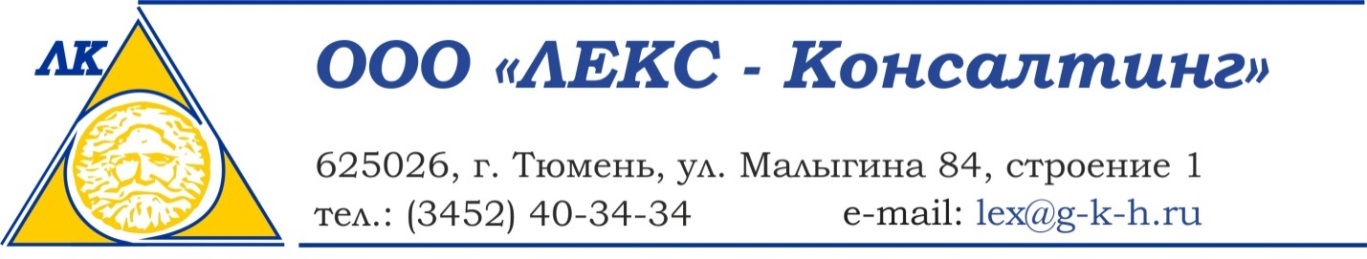 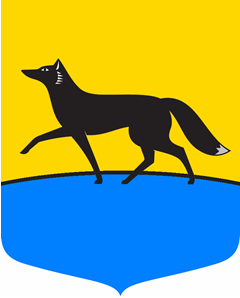 схема теплоснабжениямуниципального образования городской округ город Сургут на период ДО 2035 гОДА(актуализация на 2020 год)ОБОСНОВЫВАЮЩИЕ МАТЕРИАЛЫКнига 9. Предложения по строительству и реконструкции тепловых сетей и сооружений на нихЗаказчик:Муниципальное казенное учреждение «Дирекция дорожно-транспортного и жилищно-коммунального комплекса» Исполнитель: ООО «ЛЕКС-Консалтинг»Основание: муниципальный контракт № 09-ГХ от 09.04.2019                                      Представитель исполнителя:____________________ А.П. Сандалов                               М.П.г. Тюмень, 2019 Состав документовСОДЕРЖАНИЕ9	Книга 9 "Предложения по строительству и реконструкции тепловых сетей и сооружений на них"	59.1	Часть 1. Предложения по реконструкции и строительство тепловых сетей, обеспечивающих перераспределение тепловой нагрузки из зон с дефицитом тепловой мощности в зоны с избытком тепловой мощности (использование существующих резервов)	59.2	Часть 2. Предложения по строительству тепловых сетей для обеспечения перспективных приростов тепловой нагрузки под жилищную, комплексную или производственную застройку во вновь осваиваемых районах городского округа	89.3	Часть 3. Предложения по строительству тепловых сетей, обеспечивающих условия, при наличии которых существует возможность поставок тепловой энергии потребителям от различных источников тепловой энергии при сохранении надёжности теплоснабжения	609.4	Часть 4. Предложения по строительству или реконструкции тепловых сетей для повышения эффективности функционирования системы теплоснабжения, в том числе за счет перевода котельных в пиковый режим работы или ликвидации котельных	669.5	Часть 5. Предложения по строительству тепловых сетей для обеспечения нормативной надёжности теплоснабжения	669.6	Часть 6. Предложения по реконструкции тепловых сетей с увеличением диаметра трубопроводов для обеспечения перспективных приростов тепловой нагрузки	879.7	Часть 7. Предложения по реконструкции тепловых сетей, подлежащих замене в связи с исчерпанием эксплуатационного ресурса	879.8	Часть 8. Предложения по строительству и реконструкции насосных станций	131СПИСОК РИСУНКОВРисунок 9.1 - Температурный график отпуска тепла от СГРЭС-2 с двухступенчатым «изломом»	132СПИСОК ТАБЛИЦТаблица 9.1 - Характеристика тепловых сетей, обеспечивающих перераспределение тепловой нагрузки из зон с дефицитом тепловой мощности в зоны с избытком тепловой мощности	6Таблица 9.2 - Характеристика потребителей, требующих мероприятий по замене тепловых узлов	6Таблица 9.3 - Характеристика новых участков тепловых сетей	9Таблица 9.4 Строительство новых тепловых пунктов и их характеристика	60Таблица 9.5 - Характеристика резервирующих перемычек	65Таблица 9.6 - Строительство тепловых сетей для повышения надежности системы теплоснабжения	67Таблица 9.7 - Реконструкция тепловых сетей для обеспечения надежности системы в эксплуатационной зоне СГМУП "ГТС"	68Таблица 9.8 - Характеристика тепловых сетей, требующих увеличения диаметра для подключения новых потребителей	87Таблица 9.9 – Мероприятия по реконструкции и модернизации тепловых сетей СГМУП "ГТС" предлагаемые к замене в связи с высоким износом	88Таблица 9.10 - Основные технические характеристики насосов проектируемых ПНС	133Книга 9 "Предложения по строительству и реконструкции тепловых сетей и сооружений на них"Часть 1. Предложения по реконструкции и строительство тепловых сетей, обеспечивающих перераспределение тепловой нагрузки из зон с дефицитом тепловой мощности в зоны с избытком тепловой мощности (использование существующих резервов)Для повышения надежности и степени резервирования между источниками теплоснабжения в схеме рассмотрен варианты возможности переключения нагрузок между источниками: пара котельных №1 СГМУП «ГТС» и №2 СГМУП «ГТС» и котельная № 3 СГМУП «ГТС» и ГРЭС -1 ПКТС. Котельные № 1 и №2 расположены на одной площадке в непосредственной близости друг от друга, перевод нагрузок возможно осуществить за счёт мероприятий на сетевых трубопроводах, а именно, переключение части нагрузок котельной № 2 на близлежащую котельную № 1 за счёт перевода работы магистрали № 10 с температурного графика 95/70°С на график 150/70°С без реконструкций на источниках теплоснабжения. Данное мероприятие позволит с минимальными капитальными затратами переключить тепловую нагрузку юго-западной части мкр. А (ЦТП 25, ЦТП 29, и прямых подключений на участке от 4ТК-39 до 4ТК-40А), п. ЦПКРС и ПС-3, с котельной № 2 на котельную № 1, высвободив тем самым тепловую мощность на котельной № 2 для подключения перспективных потребителей в мкр. 2 и мкр. 4 и мкр. Пойма-1 без проведения реконструкции источника, ликвидировав смесительную станцию на котельной № 1. Так же в перспективе предусматривается ликвидация ПС- 1 и ПС-2 с переподключением нагрузки сохраняемых объектов на проектируемый КРП со смесительной станцией в мкр. № 1.Для котельной № 3 СГМУП «ГТС» возможен перевод зоны ЦТП БУ СОКБ и ЦТП-72 на зону теплоснабжения СГРЭС-1-ПКТС (после выполнения мероприятий по реконструкции теплосетевого тракта ПКТС). Для этого потребуется строительство нового участка тепловой сети от тепловой камеры 5ТК-4Б по ул. Энергетиков до новой тепловой камеры 3ТК-24 (проект) по пр. Ленина. Так же будет обеспечена возможность в аварийных режимах поставок тепловой энергии потребителям 1 категории от котельной №3.В 2019 году запланирован вывод из эксплуатации теплотрассы принадлежащей СГРЭС-1 от здания ПРТЭЦ до поселка Кедровый-1, предполагается переключение тепловых нагрузок п. Кедровый-1 на тепломагистраль «СГРЭС-2-Промзона» 2ДУ800 в районе опоры НО-6. Для этого запланировано строительство участка тепловой сети протяженность 20 м и условным диаметром 2ДУ159 мм. В 2018 году был разработан проект.Таблица 9.1 - Характеристика тепловых сетей, обеспечивающих перераспределение тепловой нагрузки из зон с дефицитом тепловой мощности в зоны с избытком тепловой мощностиТаблица 9.2 - Характеристика потребителей, требующих мероприятий по замене тепловых узлов*- указана тепловая нагрузка абонентов из электронной модели схемы теплоснабжения г. СургутаЧасть 2. Предложения по строительству тепловых сетей для обеспечения перспективных приростов тепловой нагрузки под жилищную, комплексную или производственную застройку во вновь осваиваемых районах городского округаВ таблице 9.3 представлен список новых теплосетей для обеспечения перспективных приростов тепловой нагрузки и приведена их характеристика. Для обеспечения более экономически оправданного вида теплоснабжения, предлагается предусмотреть строительство участка тепловой сети от котельной СГМУП «Сургутский хлебозавод» имеющий резерв 4,3 Гкал/ч., до перспективного потребителя, а именно СГМУП «Комбинат школьного питания» с тепловой нагрузкой в 0,5 Гкал/ч.. Предполагается строительство тепловых сетей протяженностью 350 м и условным диаметром Ду 65, а также приобретение и установку теплообменного аппарата на котельной СГМУП «Сургутский хлебозавод».Схемой предусмотрено мероприятие в части ликвидации ЦТП-92 в развиваемом мкр. 30 с устройством нового блочного передвижного теплового пункта (БПТП-1,2 взамен ЦТП-92) и подключением БПТП-2 к существующим тепловым сетям в зоне теплоснабжения СГРЭС-1, а БПТП-1 к существующим магистральным тепловым сетям (зоне теплоснабжения) СГРЭС-2 по «высокой» и к существующим сетям тепловодоснабжения ЦТП-92 по «низкой» стороне.Схемой предусмотрены мероприятия по строительству 3-го тепловывода от ПВК до 9ТК2-7, суммарная протяженность магистральных сетей составит 4067,44м.Подключение новых потребителей в микрорайонах 35, 35А, 36, 38 и 42 к тепломагистрали К-45 (СГЭС) должно производится только после строительства и ввода в эксплуатацию новой закольцовывающей перемычки 2ДУ400 от УТ-3 в мкр.41 до ТК-4 в КК-36, протяженностью трассы 1088,62 м.Примечание: Без строительства новой закольцовывающей тепловой сети 2Ду400 мм располагаемый напор в тепловой камере ТК-4 будет равным dP = (Р1 – Р2) = (4,0 – 10,0) = - 6,0 кгс/см2 (- 60,0 метров).Строительство новой закольцовывающей тепловой сети 2Ду400 мм позволяет:обеспечить требуемый располагаемый напор в тепловой камере ТК-4 равный dP = (Р1 – Р2) = (7,5 – 5,8) = 1,7 кгс/см2;обеспечить расчетное теплоснабжение существующих и перспективных потребителей в 35, 35А, 36, 38 и 42 микрорайонах; создать условия для включения в работу новой перекачивающей насосной станции (ПНС) на 35 и 35А микрорайоны и подключения перспективной тепловой нагрузки 35 и 35А микрорайонов с Qсум = (26,50 + 24,22) = 50,72 Гкал/ч.Так же предусматривается строительство новых тепловых пунктов (БТП, КРП и т. д). Характеристики и место расположения данных ТП приведены в таблице 4. Капиталовложения в тепловые сети и теплосетевые объекты определены в Книге 11 по укрупненным показателям и должны быть уточнены на последующих стадиях проектирования.В связи с выводом из эксплуатации теплотрассы от здания ПРТЭЦ до поселка Кедровый-1, предлагается переключение тепловых нагрузок п. Кедровый-1 на тепломагистраль «СГРЭС-2-Промзона» 2ДУ800 в районе опоры НО-6. Для этого необходимо строительство участка тепловой сети протяженность 20 м и условным диаметром 2ДУ159 мм.Таблица 9.3 - Характеристика новых участков тепловых сетей *-диаметры трубопроводов и их длины подлежат уточнению на последующих стадиях проектированияГидравлический расчет трубопроводов к новым потребителям выполнен в электронной модели тепловых сетей, выполненной на базе ПРК ГИС «Zulu», являющейся неотъемлемой частью настоящей работы.Таблица 9.4 Строительство новых тепловых пунктов и их характеристикаЧасть 3. Предложения по строительству тепловых сетей, обеспечивающих условия, при наличии которых существует возможность поставок тепловой энергии потребителям от различных источников тепловой энергии при сохранении надёжности теплоснабженияДля обеспечения условий, при наличии которых существует возможность поставок тепловой энергии потребителям от различных источников тепловой энергии при сохранении надежности теплоснабжения предполагается строительство следующих участков тепловой сети:Для обеспечения возможности в аварийных режимах поставок от СГРЭС-1 тепловой энергии потребителям СГРЭС-2 и наоборот, а также для взаимного резервирования, предлагается строительство перемычки Ду 800 с узлом переключения, редуцирования и реверса между т/м «СГРЭС-1 – ПКТС» Ду 1200 мм. и «СГРЭС-2 – Промзона» Ду 800 мм. в районе ул. Энергостроителей («Теплотрасса от ограды СГРЭС-1 до ограды СГРЭС-2»). Собственные нужды станций также будут восполняться через данную перемычку;Для осуществления аварийного переключения на котельную №1 нагрузок (части нагрузок) котельной №2 требуется произвести реконструкцию участка тепловых сетей от 4ТК1 до ввода в котельную №1 с увеличением условного прохода до 2Ду 500 мм., протяженностью 102 м.;Для осуществления аварийного переключения части нагрузок между котельными №14 (ГТС) и К-45 (СГЭС) требуется произвести реконструкцию участка тепловых сетей от ТК-4 до 8ТК-5 (ул. Крылова) с увеличением условного прохода до 2Ду 400 мм., протяженностью 320 м.;Для обеспечения возможности поставок тепловой энергии (в летнем режиме) потребителям перспективной Котельной №10 в районе Пойма-2 от СГРЭС-1-ПКТС (Котельной №3) предлагается строительство перемычки протяженностью 1950 м и условным диаметром Ду300 от новой тепловой камеры по ул. Майской до перспективной Котельной №10 в районе Пойма-2.Для осуществления аварийного переключения между теплотрассами «СГРЭС-1 – ПКТС» и «СГРЭС-1 – 18 микрорайон» предлагается строительство перемычки 2Ду 1000 мм протяженностью 10 м. в районе пересечения улицы Электротехническая и Нижневартовского шоссе с установкой павильона переключений на теплотрассе «СГРЭС-1 – ПКТС».В соответствии с Техническим отчетом «Разработка аварийных режимов и мероприятий для взаимного резервирования источников теплоснабжения СГРЭС-1 и СГРЭС-2 и их зон покрытия при возникновении аварийных ситуаций» №098.2018.001 2018 года были приняты следующие технические решения:Технические решения по взаимному резервированию теплоисточников СГРЭС-1 и СГРЭС-2 (применительно к СГРЭС-1).В связи с необходимостью организации взаимного резервирования теплоисточников СГРЭС-1 и СГРЭС-2 на текущий момент, принимается техническое решение:1) Взаимное резервирование теплоисточников СГРЭС-1 и СГРЭС-2 предусмотреть с использованием основного расчетного направления существующей тепломагистрали 2d820х9,0 мм «СГРЭС-2 – Промзона» по ул.Энергостроителей.2) Связь тепломагистрали 2d820х9,0 мм «СГРЭС-2 – Промзона» с СГРЭС-1 организовать через новый автоматизированный узел регулирования №1 между тепломагистралями  2d1220х12,0 мм «СГРЭС-1 – ПКТС» и 2d820х9,0 мм «СГРЭС-2 – Промзона» в районе точки пересечения тепломагистралей перед входом на территорию промплощадки СГРЭС-1 со стороны мазутного хозяйства.3) Новый узел регулирования №1 смонтировать на трубопроводах тепломагистралей 2d1220х12,0 мм «СГРЭС-1 – ПКТС» и 2d820х9,0 мм «СГРЭС-2 – Промзона» находящихся на балансе ООО «СГЭС», в пределах существующих землеотводов, надземной прокладкой, с использованием существующих скользящих и неподвижных опор.4) Выбранное основное технологическое оборудование нового узла регулирования №1 (шаровые краны, дисковые регулирующие затворы, расходомеры, датчики давления и электроприводы) должно быть низкотемпературного исполнения (до минус 600С) с классом защиты не хуже IP68(67), т.е. предназначенное для установки на открытом воздухе (под навесами) и не требующее строительства отдельного павильона. Управление оборудованием предусмотреть дистанционно (с рабочего места начальника смены ПКТС) и по месту (для оперативного персонала цеха №7, например при проведении переключений).5) Установку шкафов автоматики для нового узла регулирования №1 предусмотреть во временном здании (устанавливаемым в непосредственной близости), совместно с оборудованием расходомеров, тепловычислителей и диспетчеризации для нового узла коммерческого учета на тепломагистрали 2d1220х12,0 мм «СГРЭС-1 – ПКТС» (проект которого выполняется ООО «СГЭС», со сроком окончания работ до конца 2018 года).       Вывод: Для принятого технического решения по организации автоматизированного узла регулирования №1 со стороны СГРЭС-1:не требуется дополнительных технических мероприятий по реконструкции внутреннего тракта сетевой воды станции имеющего требуемый резерв по пропускной способности равный Gрез = (11 000 – 7 900) = 3 100 т/ч (+39%) достаточный для организации взаимного резервирования;не требуется изменения существующего подключения трубопроводов тепломаги-страли «СГРЭС-2 – Промзона» в главном корпусе станции (сохраняется существующая перемычка прогрева d89х3,5 мм);не требуется установка дополнительных расходомеров на существующем обратном трубопроводе 1d820х9,0 мм и подающем трубопроводе 1d530х8,0 мм перед главным корпусом станции, т.к. они будут использоваться только в режиме прогрева.   Технические решения по взаимному резервированию теплоисточников СГРЭС-1 и СГРЭС-2 (применительно к СГРЭС-2).Для организации взаимного резервирования теплоисточников СГРЭС-1 и СГРЭС-2 принимается техническое решение для реализации следующего варианта:1) Взаимное резервирование теплоисточников СГРЭС-1 и СГРЭС-2 предусмотреть с использованием основного расчетного направления существующей тепломагистрали 2d820х9,0 мм «СГРЭС-2 – Промзона» по ул.Энергостроителей.2) Организация нового узла регулирования №1 на трубопроводах тепломагистралей 2d1220х12,0 мм «СГРЭС-1 – ПКТС» и 2d820х9,0 мм «СГРЭС-2 – Промзона» в районе СГРЭС-1.3) В связи с подключением подающего трубопровода d820х9,0 мм тепломагистрали «СГРЭС-2 – Промзона» к общестанционному подающему коллектору с рабочим давлением равным не более 7,0…8,0 кгс/см2 (т.е. до повысительных насосов в группе ПСН-6…ПНС-13) организация взаимного резервирования с использованием существующей схемы конфигурации трубопроводов – не возможна.4) На основании этого организация схемы взаимного резервирования теплоисточников СГРЭС-1 и СГРЭС-2 с использованием основного расчетного направления существующей тепломагистрали 2d820х9,0 мм «СГРЭС-2 – Промзона» по ул. Энергостроителей предусматривается за счет строительства нового автоматизированного узла регулирования №2 между тепломагистралями  2d1020х10,0 мм «СГРЭС-2 – ВЖР» и 2d820х9,0 мм «СГРЭС-2 – Промзона» в районе точки пересечения тепломагистралей (за зданием АНО ДПО «Учебный центр «Профессионал», ул. Энергостроителей, 21).5) Новый узел регулирования №2 смонтировать на существующих эстакадах трубопроводов тепломагистралей 2d1020х12,0 мм «СГРЭС-2 – ВЖР» и 2d820х9,0 мм «СГРЭС-2 – Промзона» находящихся на балансе ООО «СГЭС», в пределах существующих землеотводов, воздушной прокладкой, с использованием существующих скользящих и неподвижных опор.6) Выбранное основное технологическое оборудование нового узла регулирования №1 (шаровые краны, дисковые регулирующие затворы, расходомеры, датчики давления и электроприводы) должно быть низкотемпературного исполнения (до минус 600С) с классом защиты не хуже IP68(67), т.е. предназначенное для установки на открытом воздухе (под навесами) и не требующее строительства отдельного павильона. Управление оборудованием предусмотреть дистанционно (с рабочего места начальника смены ПКТС) и по месту (для оперативного персонала цеха №7, например при проведении переключений).7) Установку шкафов автоматики для нового узла регулирования №2 предусмотреть во временном здании (устанавливаемым в непосредственной близости) или в существующем павильоне П-1, совместно с оборудованием расходомеров, тепловычислителей и диспетчеризации для нового узла коммерческого учета на тепломагистрали 2d1020х10,0 мм «СГРЭС-2 – ВЖР» (проект которого выполняется ООО «СГЭС», со сроком окончания работ до конца 2018 года).Выводы: Для принятого технического решения по организации автоматизированного узла регулирования №2 со стороны СГРЭС-2:не требуется дополнительных технических мероприятий по реконструкции внутреннего тракта сетевой воды станции имеющего требуемый резерв по пропускной способности равный Gрез = (5 130 – 3 250) = 1 890 т/ч (+37%) достаточный для организации взаимного резервирования;не требуется реконструкции и изменения существующего подключения трубопроводов тепломагистрали 2d820х9,0 мм «СГРЭС-2 – Промзона» в главном корпусе станции;для обеспечения возможности регулирования давления в подающем трубопроводе тепломагистрали 2d820х9,0 мм «СГРЭС-2 – Промзона» (дисковым поворотным затвором Hogfors DN350, PN25, Kv = 5 600 м3/ч, смонтированным в главном корпусе СГРЭС-2) на выходе из главного корпуса станции для потребителей (АТЦ и ГРС-5) в составе нового узла регулирования предусматривается организация двух циркуляционных перемычек DN50(80) из подающего трубопровода тепломагистрали 2d820х9,0 мм «СГРЭС-2 – Промзона» в обратный трубопровод 2d1020х10,0 мм «СГРЭС-2 – ВЖР» и в обратный трубопровод тепломагистрали 2d820х9,0 мм «СГРЭС-2 – Промзона» (через регулятор температуры прямого действия).Технические решения по взаимному резервированию тепломагистралей «СГРЭС-1 – ПКТС» и «СГРЭС-2 – ВЖР».Для организации взаимного резервирования тепломагистралей 2Ду1200/1000 мм «СГРЭС-1 – ПКТС» и 2Ду1000/800 мм «СГРЭС-2 – ВЖР» принимается техническое решение для реализации следующего варианта:1) Взаимное резервирование тепломагистралей 2Ду1200/1000 мм «СГРЭС-1 – ПКТС» и 2Ду1000/800 мм «СГРЭС-2 – ВЖР» предусмотреть за счет строительства новой резервирующей перемычки 2d820х9,0 мм с автоматизированным узлом регулирования №3 между тепломагистралями в районе кольца ГРЭС:точка подключения к трубопроводам тепломагистрали 2d1220х12,0 мм «СГРЭС-1 – ПКТС»: в районе неподвижной опоры НО-16 (вариант 1) или НО-15 (вариант 2) по ул. Электротехническая);точка подключения к трубопроводам тепломагистрали 2d1020х10,0 мм «СГРЭС-2 – ВЖР»: в районе неподвижной опоры НО-25 перед павильоном П-3.Выбор вариантов 1 или 2 для точек подключения к трубопроводам тепломагистрали 2d1220х12,0 мм «СГРЭС-1 – ПКТС» и непосредственно схемы прокладки трубопроводов резервирующей перемычки во многом зависят от ведущегося в настоящее время проектирования двухуровневой развязки автомобильных дорог в районе кольца ГРЭС.Длина трубопроводов 2d820х9,0 мм резервирующей перемычки тепломагистралей «СГРЭС-1 – ПКТС» и «СГРЭС-2 – ВЖР» в зависимости от выбранного варианта для точки подключения и трассировки может составить от 280 до 430 м.2) Организация нового узла регулирования №3 на трубопроводах резервирующей перемычки 2d820х9,0 мм тепломагистралей «СГРЭС-1 – ПКТС» и «СГРЭС-2 – ВЖР» предусматривается на территории существующей перекачивающей насосной станции ПНС.3) Выбранное основное технологическое оборудование нового узла регулирования №3 (шаровые краны, дисковые регулирующие затворы, расходомеры, датчики давления и электроприводы) должно быть низкотемпературного исполнения (до минус 600С) с классом защиты не хуже IP68(67), т.е. предназначенное для установки на открытом воздухе (под навесами) и не требующее строительства отдельного павильона. Управление оборудованием предусмотреть дистанционно (с рабочего места начальника смены ПКТС) и по месту (для оперативного персонала цеха №7, например при проведении переключений).4) Установку шкафов автоматики для нового узла регулирования №3 предусмотреть в помещении существующей насосной станции ПНС.Вывод: Для принятого технического решения по организации автоматизированного узла регулирования №2 со стороны СГРЭС-1 и СГРЭС-2:не требуется дополнительных технических мероприятий по реконструкции внутренних трактов сетевой воды станций имеющих требуемые резервы по пропускной способности достаточные для организации взаимного резервирования;не требуется изменения существующего подключения трубопроводов тепломаги-страли «СГРЭС-2 – Промзона» в главном корпусе станции (сохраняется существующая перемычка прогрева d89х3,5 мм);2) Теплоисточнику СГРЭС-2 выполнить увеличение верхних пределов измерения для двулучевых  ультразвуковых расходомеров типа UFM 500 фирмы ООО «Кроне-Автоматика» (г. Самара) смонтированных на выводах тепломагистралей 2Ду1000/800 мм «СГРЭС-2 – ВЖР» и 2Ду800 мм «СГРЭС-2 – Промзона» в связи с увеличением расходов при вводе в эксплуатацию схемы резервирования теплоисточников.Требуемые новые верхние пределы измерения объемного расхода расходомеров UFM 500 (назначаются программно):вывод тепломагистрали «СГРЭС-2 – ВЖР», расходомеры DN500 - 7600 м3/ч; вывод тепломагистрали «СГРЭС-2 – Промзона», расходомеры DN400 - 4800 м3/ч.Данные перемычки позволяют осуществлять перераспределение зон теплоснабжения источников, повышая надежность и качество теплоснабжения потребителей.Характеристика резервирующих перемычек с указанием года их ввода в эксплуатацию представлена в таблице 9.5.Таблица 9.5 - Характеристика резервирующих перемычекЧасть 4. Предложения по строительству или реконструкции тепловых сетей для повышения эффективности функционирования системы теплоснабжения, в том числе за счет перевода котельных в пиковый режим работы или ликвидации котельныхПредложения по строительству или реконструкции тепловых сетей для повышения эффективности функционирования системы теплоснабжения приведены в части 3. Перевод существующих котельных в пиковый режим работы или ликвидация котельных при актуализации схемы не планируется.Часть 5. Предложения по строительству тепловых сетей для обеспечения нормативной надёжности теплоснабженияПеречень участков тепловых сетей строительство или реконструкция которых необходима для обеспечения нормативной надежности теплоснабжения приведен в Книге 10 «Оценка надежности теплоснабжения».Повышение надежности трубопроводов тепломагистрали 2Ду800 мм «СГРЭС-2 – Промзона» на территории промплощадки Сургутской ГРЭС-1.1. В связи с выработкой нормативного срока службы трубопроводами тепломагистрали «Промзона» (более 25 лет) проложенными по территории промплощадки СГРЭС-1 и в главном корпусе станции рекомендуется проведение технической экспертизы состояния трубопроводов.2. При отрицательных результатах технической экспертизы состояния трубопроводов следует запланировать заменуобратного трубопровода 1d820х9,0 мм от до наружной ограды промплощадки до общего всасывающего коллектора d1020х10,0 мм группы насосов ТНЗ;подающего трубопровода 1d530х8,0 мм от до наружной ограды промплощадки до общего напорного коллектора d1020х10,0 мм группы насосов ТНП.Данные мероприятия целесообразно выполнить в рамках реализации реконструкции теплофикационного комплекса СГРЭС-1Повышение надежности трубопроводов основного расчетного направления теп-ломагистрали 2Ду800 мм «СГРЭС-2 – Промзона» по ул.Энергостроителей1). Для обеспечения требуемой надежности работы трубопроводов основного расчетного направления тепломагистрали 2Ду800 мм между СГРЭС-1 и СГРЭС-2 по ул. Энергостроителей требуется:проведение технической экспертизы состояния трубопроводов основного расчетного направления тепломагистрали 2Ду800 мм между СГРЭС-1 и СГРЭС-2 по ул. Энергостроителей;проведение гидравлических испытаний трубопроводов тепломагистрали 2Ду800 мм «СГРЭС-2 – Промзона» для основного расчетного направления тепломагистрали 2Ду800 мм между СГРЭС-1 и СГРЭС-2 по ул. Энергостроителей (с перекрытием арматуры на 10 ответвлениях с установкой заглушек или открытием дренажей на трубопроводах ответвлений) на давление Рисп = 1,25*Рр = (1,25*16,0) = 20,0 кгс/см2.2). При отрицательных результатах технической экспертизы состояния трубопроводов или результатов гидравлических испытаний:выполнить перекладку трубопроводов основного расчетного направления тепломагистрали 2Ду800 мм между СГРЭС-1 и СГРЭС-2 по ул. Энергостроителей.По состоянию на 2018 год службы трубопроводов тепломагистрали 2Ду800 мм «СГРЭС-2 – Промзона» составил 33 года, при нормативном сроке службы 25 лет (ввод тепломагистрали в эксплуатацию был выполнен в 1985 году).В таблице 9.6 мероприятия по строительству тепловых сетей для повышения надежности системы теплоснабжения.В таблице 9.7 представлены тепловые сети запланированные к замене по данным СГМУП «ГТС».Мероприятия по замене ненадежных участков тепловой сети приведут к снижению аварийности на магистралях, увеличению надежности теплоснабжения, снижению затрат на ежегодные капитальные ремонты тепловых сетей.В связи с выводом из эксплуатации теплотрассы от здания ПРТЭЦ до поселка Кедровый-1, предлагается переключение тепловых нагрузок п. Кедровый-1 на тепломагистраль «СГРЭС-2-Промзона» 2ДУ800 в районе опоры НО-6. Для этого необходимо строительство участка тепловой сети протяженность 20 м и условным диаметром 2ДУ159 мм.Прокладка резервирующей перемычки между 1ТК-23-1(проект) и 1 ТК-46 вдоль ул. Игоря Киртбая, ул. Флегонта Показаньева, Югорский тракт обеспечит закольцовку мкр. 5 и 5А, тем самым повысив надежность данной зоны теплоснабжения.Таблица 9.6 - Строительство тепловых сетей для повышения надежности системы теплоснабженияТаблица 9.7 - Реконструкция тепловых сетей для обеспечения надежности системы в эксплуатационной зоне СГМУП "ГТС"Часть 6. Предложения по реконструкции тепловых сетей с увеличением диаметра трубопроводов для обеспечения перспективных приростов тепловой нагрузкиХарактеристика тепловых сетей, требующих увеличения диаметра для подключения новых потребителей, приведена в таблице 9.8.Таблица 9.8 - Характеристика тепловых сетей, требующих увеличения диаметра для подключения новых потребителейЧасть 7. Предложения по реконструкции тепловых сетей, подлежащих замене в связи с исчерпанием эксплуатационного ресурсаУчастки тепловых сетей, с истекшим эксплуатационным ресурсом, приведены в таблице 11. Решение о необходимости технического перевооружения (капитального ремонта) или определения дополнительного срока службы участков ветхих тепловых сетей должно быть принято на основании результатов технического диагностирования, проводимого специализированными организациями.Замена ветхих тепловых сетей в микрорайонах перспективной застройки необходима для повышения надежности работы существующей системы теплоснабжения и обеспечения возможности подключения перспективных потребителей. Мероприятия по замене ветхих сетей способствуют снижению риска возникновения аварий на участках тепловых сетей.В таблице 9.9 представлены тепловые сети требующие замены в связи с высоким сроком эксплуатации и большим износом.Таблица 9.9 – Мероприятия по реконструкции и модернизации тепловых сетей СГМУП "ГТС" предлагаемые к замене в связи с высоким износомЧасть 8. Предложения по строительству и реконструкции насосных станцийС целью обеспечения подключения новых потребителей в зоне теплоснабжения СГРЭС-1-ПКТС предполагается провести реконструкцию подкачивающей станции ПКТС с заменой существующих подкачивающих насосов на более высоконапорные и расшивкой внутриплощадочного тракта, при этом предполагается произвести замену существующих перекачивающих насосов ПН ст.№ 7,8,9,10,11,12 типа СЭ2500-60-11, на более высоконапорные Wilo SCP 400/660DV с оснащением их высоковольтными частотными преобразователями.В соответствии с данными действующей Схемой теплоснабжения при существующих тепловых нагрузках при температуре нижней срезки температурного графика 75 оС в период максимального водоразбора были случаи повышения давления в обратных трубопроводах у наиболее удаленных потребителей (ЦТП-54, 58) сверх предельно-допустимой величины 0,6 МПа. С целью недопущения разрыва отопительных приборов для СГРЭС-2 был принят двухступенчатый нижний «излом» температурного графика от +8 оС до 0 оС на уровне 75 оС, от 0 оС до -8 оС на уровне 82 оС. Это позволило снизить расход сетевой воды в тепломагистрали СГРЭС-2-ВЖР на 450 т/ч и, следовательно, улучшить гидравлические режимы в ней.Температурный график отпуска тепла от СГРЭС-2 с двухступенчатым «изломом» приведен на рисунке 9.1.При росте тепловых нагрузок тепломагистрали СГРЭС-2-ВЖР гидравлический режим работы системы теплоснабжения только усугубится. Для решения данной проблемы действующей схемой теплоснабжения предполагается строительство насосной ПНС-2 производительностью 6000 т/ч. в районе павильона П-6 тепломагистрали СГРЭС-2-ВЖР и вывод из работы ПНС-1. При этом также возникает необходимость внедрения автоматизированной системы управления режимами работы подкачивающих насосных станций на ЦТП-88, ЦТП-90 и ЦТП-100 в связи с повышением давления в обратном трубопроводе тепломагистрали «СГРЭС-2-ВЖР» после строительства и ввода в эксплуатацию ПНС-2, что также предусмотрено решениями схемы.На ПНС-2 предусматривается установка четырех насосов Wilo SCP 400/660DV (Q = 2000 м3/ч, Н = 90 м, Nэл. дв. = 630 кВт), с организацией системы защиты потребителей от внезапного повышения давления и гидравлического удара при отключении перекачивающих насосных.Основные технические характеристики насосов перекачивающих насосных станций представлены в таблице 9.11.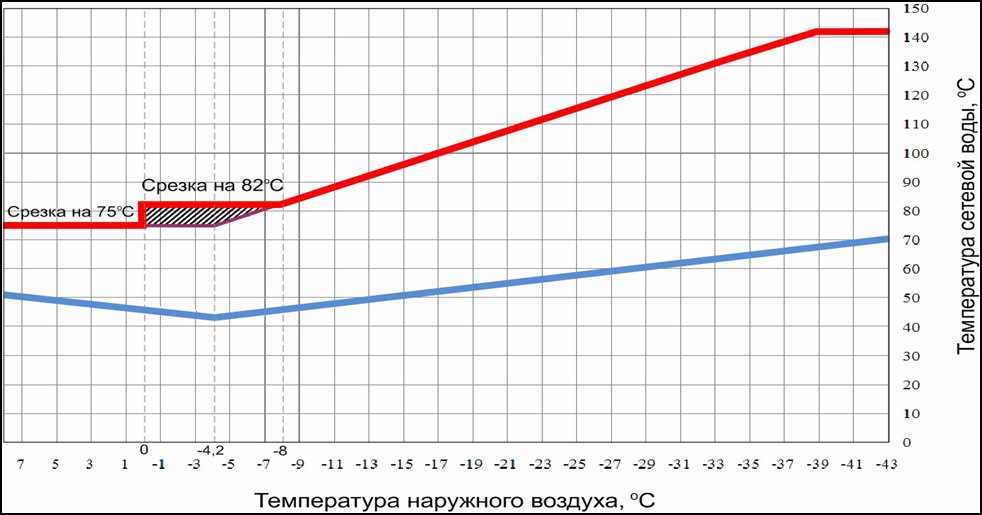 Рисунок 9.1 - Температурный график отпуска тепла от СГРЭС-2 с двухступенчатым «изломом»С целью обеспечения подключения новых потребителей в зоне теплоснабжения 35 и 35А микрорайонов необходимо предусмотреть строительство новой ПНС.Обоснование строительства новой перекачивающей насосной станции (ПНС) на 35 и 35А микрорайоны.1). Для обеспечения расчетного теплоснабжения перспективных потребителей 35 и 35А микрорайонов и в связи с дефицитом напора в тепловой камере ТК-4 принято решение о строительстве новой перекачивающей насосной станции (ПНС) на обратном трубопроводе магистральной тепловой сети на 35 микрорайон.2). Строительство новой ПНС на обратном трубопроводе позволяет:увеличить пропускную способность магистральной тепловой сети на 35 и 35А микрорайоны до расчетного значения равного G35_35А_м-рны = 770 т/ч;обеспечить в тепловой камере на вводе в 35 микрорайон требуемый располагаемый напор равный dPтреб_35_35А_м-рна = (Р1 - Р2) = 2,5 кгс/см2.3). В связи с принятой качественно-количественной схемой отпуска теплоты от котельной (в зависимости от сезонного и суточного изменения величины подключенной тепловой нагрузки) внедрение системы автоматического регулирования полезного напора ПНС со стороны 35 и 35А микрорайонов dHПНС = (Р21_УТ2_ТК-5 – Р22_УТ2_ТК-5) = const является обязательным.4). Для обеспечения:автоматического включения/выключения в работу ПНС;автоматического регулирования постоянной величины напора в районе УТ2 (по разности давлений между подающим и обратным трубопроводами).Внедрение системы автоматического управления режимами ПНС с установкой индивидуальных преобразователей частоты на насосах ПН-1…ПН-3 является обязательным.Точка подключения перспективной ПНС к обратному трубопроводу магистральной тепловой сети в УТ2 (ТК-5) уже предусмотрена на существующей тепловой сети (2Ду250 мм + 1Ду300 мм) к 35 и 35А микрорайонам.Примечание:1). В первую очередь выполняется строительство новой закольцовывающей тепловой сети 2Ду400 мм, что позволяет:обеспечить расчетное теплоснабжение существующих и перспективных потребителей в 35, 35А, 36, 38 и 42 микрорайонах;создать условия для подключения перспективных потребителей в 35 и 35А микрорайонах.2). Во вторую очередь выполняется строительство новой перекачивающей насосной станции (ПНС) на 35 и 35А микрорайоны, т.к. для ее ввода в эксплуатацию сначала должен быть обеспечен требуемый гидравлический режим в точке подключения УТ2.  3). Ввод в эксплуатацию ПНС без строительства новой закольцовывающей тепловой сети 2Ду400 мм приведет к нарушению расчетного теплоснабжения существующих потребителей и невозможности подключения новых перспективных потребителей в 35, 35А, 36, 38 и 42 микрорайонах.Таблица 9.10 - Основные технические характеристики насосов проектируемых ПНСНаименование документаКнига 1. Пояснительная запискаКнига 2. Существующее положение в сфере производства, передачи и потребления тепловой энергии для целей теплоснабженияКнига 3. Существующее и перспективное потребление тепловой энергии на цели теплоснабжения Книга 4. Электронная модель систем теплоснабжения поселения, городского округаКнига 5. Существующие и перспективные балансы тепловой мощности источников тепловой энергии и тепловой нагрузки потребителей Книга 6. Мастер-план развития систем теплоснабжения поселения, городского округа Книга 7. Существующие и перспективные балансы производительности водоподготовительных установок и максимального потребления теплоносителя теплопотребляющими установками потребителей, в том числе в аварийных режимах Книга 8. Предложения по строительству, реконструкции, техническому перевооружению источников тепловой энергииКнига 9. Предложения по строительству и реконструкции тепловых сетей Книга 10. Предложения по переводу открытых систем теплоснабжения (горячего водоснабжения) в закрытые системы горячего водоснабженияКнига 11. Перспективные топливные балансыКнига 12. Оценка надежности теплоснабженияКнига 13. Обоснование инвестиций в строительство, реконструкцию и техническое перевооружениеКнига 14. Индикаторы развития систем теплоснабжения поселения, городского округаКнига 15. Ценовые (тарифные) последствия»Книга 16. Реестр единых теплоснабжающих организацийКнига 17. Реестр проектов схемы теплоснабженияКнига 18. Замечания и предложения к проекту схемы теплоснабжения Книга 19. Сводный том изменений, выполненных в доработанной и (или) актуализированной схеме теплоснабженияНаименование источникаНазвание микрорайонаНаименование начала участкаНаименование конца участкаДлина участка, мВнутренний диаметр подающего трубопровода, мВнутренний диаметр обратного трубопровода, мГод реконструкции/нового строительстваНомер участка в соответствии со схемойСтроительство участка тепловой сети 5ТК4Б-3ТК-24  с целью переключения тепловой нагрузки ЦТП БУ СОКБ и ЦТП-72  с Котельной №3 на СГРЭС-1-ПКТС для компенсации перспективного дефицита тепловой мощности Котельной №3Строительство участка тепловой сети 5ТК4Б-3ТК-24  с целью переключения тепловой нагрузки ЦТП БУ СОКБ и ЦТП-72  с Котельной №3 на СГРЭС-1-ПКТС для компенсации перспективного дефицита тепловой мощности Котельной №3Строительство участка тепловой сети 5ТК4Б-3ТК-24  с целью переключения тепловой нагрузки ЦТП БУ СОКБ и ЦТП-72  с Котельной №3 на СГРЭС-1-ПКТС для компенсации перспективного дефицита тепловой мощности Котельной №3Строительство участка тепловой сети 5ТК4Б-3ТК-24  с целью переключения тепловой нагрузки ЦТП БУ СОКБ и ЦТП-72  с Котельной №3 на СГРЭС-1-ПКТС для компенсации перспективного дефицита тепловой мощности Котельной №3Строительство участка тепловой сети 5ТК4Б-3ТК-24  с целью переключения тепловой нагрузки ЦТП БУ СОКБ и ЦТП-72  с Котельной №3 на СГРЭС-1-ПКТС для компенсации перспективного дефицита тепловой мощности Котельной №3Строительство участка тепловой сети 5ТК4Б-3ТК-24  с целью переключения тепловой нагрузки ЦТП БУ СОКБ и ЦТП-72  с Котельной №3 на СГРЭС-1-ПКТС для компенсации перспективного дефицита тепловой мощности Котельной №3Строительство участка тепловой сети 5ТК4Б-3ТК-24  с целью переключения тепловой нагрузки ЦТП БУ СОКБ и ЦТП-72  с Котельной №3 на СГРЭС-1-ПКТС для компенсации перспективного дефицита тепловой мощности Котельной №3Строительство участка тепловой сети 5ТК4Б-3ТК-24  с целью переключения тепловой нагрузки ЦТП БУ СОКБ и ЦТП-72  с Котельной №3 на СГРЭС-1-ПКТС для компенсации перспективного дефицита тепловой мощности Котельной №3Строительство участка тепловой сети 5ТК4Б-3ТК-24  с целью переключения тепловой нагрузки ЦТП БУ СОКБ и ЦТП-72  с Котельной №3 на СГРЭС-1-ПКТС для компенсации перспективного дефицита тепловой мощности Котельной №3К-3кв.65ТК-4Б3ТК-245230,30,3202076379Техническое перевооружение тепломагистрали № 10 на участке от 10ТК1 до 4ТК39 с переводом с температурного графика 95/70°С на повышенный температурный график 150/70°С и ликвидацией смесительной станции на котельной № 1Техническое перевооружение тепломагистрали № 10 на участке от 10ТК1 до 4ТК39 с переводом с температурного графика 95/70°С на повышенный температурный график 150/70°С и ликвидацией смесительной станции на котельной № 1Техническое перевооружение тепломагистрали № 10 на участке от 10ТК1 до 4ТК39 с переводом с температурного графика 95/70°С на повышенный температурный график 150/70°С и ликвидацией смесительной станции на котельной № 1Техническое перевооружение тепломагистрали № 10 на участке от 10ТК1 до 4ТК39 с переводом с температурного графика 95/70°С на повышенный температурный график 150/70°С и ликвидацией смесительной станции на котельной № 1Техническое перевооружение тепломагистрали № 10 на участке от 10ТК1 до 4ТК39 с переводом с температурного графика 95/70°С на повышенный температурный график 150/70°С и ликвидацией смесительной станции на котельной № 1Техническое перевооружение тепломагистрали № 10 на участке от 10ТК1 до 4ТК39 с переводом с температурного графика 95/70°С на повышенный температурный график 150/70°С и ликвидацией смесительной станции на котельной № 1Техническое перевооружение тепломагистрали № 10 на участке от 10ТК1 до 4ТК39 с переводом с температурного графика 95/70°С на повышенный температурный график 150/70°С и ликвидацией смесительной станции на котельной № 1Техническое перевооружение тепломагистрали № 10 на участке от 10ТК1 до 4ТК39 с переводом с температурного графика 95/70°С на повышенный температурный график 150/70°С и ликвидацией смесительной станции на котельной № 1Техническое перевооружение тепломагистрали № 10 на участке от 10ТК1 до 4ТК39 с переводом с температурного графика 95/70°С на повышенный температурный график 150/70°С и ликвидацией смесительной станции на котельной № 1К-1Нефтяников10ТК14ТК397000,40,4202020622205472051620546581652107821099Адрес узла вводаНаименование узлаДоговорная нагрузка на отопление, Гкал/часДоговорная нагрузка на вентеляцию, Гкал/часДоговорная нагрузка на ГВС, Гкал/часТемпературный графикПерпективные температурный графикТепловой узелНомер в соответсвии со схемойТехническое перевооружение существующих тепловых узлов управления абонентов в связи с техническим перевооружением и переводом на температурный график 150-70 участка магистральной тепловой сети 2Ду400 от 10ТК-1 до 4ТК-39Техническое перевооружение существующих тепловых узлов управления абонентов в связи с техническим перевооружением и переводом на температурный график 150-70 участка магистральной тепловой сети 2Ду400 от 10ТК-1 до 4ТК-39Техническое перевооружение существующих тепловых узлов управления абонентов в связи с техническим перевооружением и переводом на температурный график 150-70 участка магистральной тепловой сети 2Ду400 от 10ТК-1 до 4ТК-39Техническое перевооружение существующих тепловых узлов управления абонентов в связи с техническим перевооружением и переводом на температурный график 150-70 участка магистральной тепловой сети 2Ду400 от 10ТК-1 до 4ТК-39Техническое перевооружение существующих тепловых узлов управления абонентов в связи с техническим перевооружением и переводом на температурный график 150-70 участка магистральной тепловой сети 2Ду400 от 10ТК-1 до 4ТК-39Техническое перевооружение существующих тепловых узлов управления абонентов в связи с техническим перевооружением и переводом на температурный график 150-70 участка магистральной тепловой сети 2Ду400 от 10ТК-1 до 4ТК-39Техническое перевооружение существующих тепловых узлов управления абонентов в связи с техническим перевооружением и переводом на температурный график 150-70 участка магистральной тепловой сети 2Ду400 от 10ТК-1 до 4ТК-39Техническое перевооружение существующих тепловых узлов управления абонентов в связи с техническим перевооружением и переводом на температурный график 150-70 участка магистральной тепловой сети 2Ду400 от 10ТК-1 до 4ТК-39Техническое перевооружение существующих тепловых узлов управления абонентов в связи с техническим перевооружением и переводом на температурный график 150-70 участка магистральной тепловой сети 2Ду400 от 10ТК-1 до 4ТК-39Григория Кукуевицкого, 14СУМН "Сибнефтепровод"0,2360,01295/70150/70ТУ44081Григория Кукуевицкого, 15производственно-торговая фирма ООО "Одежда"0,1617095АУУ11037Григория Кукуевицкого, 15Склады0,3367095АУУ44109Григория Кукуевицкого, 15/1ООО "Сургутобувьторг" Склад № 1.10,0787095АУУ43919Григория Кукуевицкого, 15/2ООО "Технология плюс" Гараж на базе ТПУ0,0547095ТУ44010Григория Кукуевицкого, 15/2склад, маг. "ООО Квестор"0,0267095ТУ43961Григория Кукуевицкого, 15/3Григория Кукуевицкого, 15/30,2660,030,19467095ТУ44198Григория Кукуевицкого, 15Аторговый дом "Ребус"0,11327095ТУ11035Григория Кукуевицкого, 16ЗАО "Сургутнефтестрой" ГВС0,330,0297095АУУ44151Григория Кукуевицкого, 16ЗАО "Сургутнефтестрой"0,250,0297095АУУ44111Григория Кукуевицкого, 16Гаражи СУТТ-20,00817095ТУ44144Григория Кукуевицкого, 16Гаражи УКРС и ПНП0,05197095ТУ44189Григория Кукуевицкого, 16Вагон СУМН0,027095ТУ44200Григория Кукуевицкого, 18ЗАО "Сургутнефтегазбанк"0,0997095АУУ45825НАБЕРЕЖНЫЙ ПР-КТ 11Б0,0117095ТУ46419Набережный проспект, 11/1маг. "Хозтовары"0,0177095ТУ46402Набережный проспект, 11/2торговый павильон "Уралочка"0,0077095ТУ46408Набережный проспект, 13мини-кафе "На Набережной"0,0117095ТУ46380Набережный проспект, 13/1Бизнес-центр с гостиницей0,1330,0480,0857095ТУ46379Набережный проспект, 13/2АБК0,04337095ТУ46382Набережный проспект, 15Набережный проспект, 150,15040,22530,09817095ТУ72999Набережный проспект, 19база ОМТС УДДУ ОАО "СНГ"0,27095ТУ57191Балансовая принадлежностьНомер источникаМикрорайонНаименование начала участкаНаименование конца участкаДлина участка, мВнутpенний диаметр подающего трубопровода, мВнутренний диаметр обратного трубопровода, мГод реконструкции/нового строительстваТСО не определенаСГРЭС-1 - ПВКСтроительство 3-го тепловывода «СГРЭС-1 – 18 микрорайон»Строительство 3-го тепловывода «СГРЭС-1 – 18 микрорайон»4067,44112023ООО "СГЭС"Котельная К-45 ООО "СГЭС"35УТ-1КРП-1 мкр.35А5780,30,32018ООО "СГЭС"Котельная К-45 ООО "СГЭС"35ТКМногоэтажный 5-секционный жилой дом со встроенными пом. обществ. Назначения поз. 2.1480,1250,1252023ООО "СГЭС"Котельная К-45 ООО "СГЭС"35узелузел35,80,1250,1252024ООО "СГЭС"Котельная К-45 ООО "СГЭС"35узелШкола на 1101 уч. (поз.11)35,80,1250,1252024ООО "СГЭС"Котельная К-45 ООО "СГЭС"35узелузел97,50,1750,1752024ООО "СГЭС"Котельная К-45 ООО "СГЭС"35узелузел420,20,22024ООО "СГЭС"Котельная К-45 ООО "СГЭС"35узелМногоэтажный 7-секционный жилой дом со встроенными пом. обществ. Назначения поз. 8.8,70,10,12026ООО "СГЭС"Котельная К-45 ООО "СГЭС"35узелМногоэтажный 5-секционный жилой дом со встроенными пом. обществ. Назначения поз. 6.8,80,10,12026ООО "СГЭС"Котельная К-45 ООО "СГЭС"35узелМногоэтажный 7-секционный жилой дом со встроенными пом. обществ. Назначения поз. 8.59,80,10,12026ООО "СГЭС"Котельная К-45 ООО "СГЭС"35узелМногоэтажный 5-секционный жилой дом со встроенными пом. обществ. Назначения поз. 6.66,80,10,12026ООО "СГЭС"Котельная К-45 ООО "СГЭС"35узелМногоэтажный 7-секционный жилой дом со встроенными пом. обществ. Назначения поз. 4.6,40,1250,1252026ООО "СГЭС"Котельная К-45 ООО "СГЭС"35узелМногоэтажный 5-секционный жилой дом со встроенными пом. обществ. Назначения поз. 7.8,60,1250,1252026ООО "СГЭС"Котельная К-45 ООО "СГЭС"35узелМногоэтажный 5-секционный жилой дом со встроенными пом. обществ. Назначения поз. 3. 90,1250,1252026ООО "СГЭС"Котельная К-45 ООО "СГЭС"35узелузел16,60,1250,1252026ООО "СГЭС"Котельная К-45 ООО "СГЭС"35узелМногоэтажный 7-секционный жилой дом со встроенными пом. обществ. Назначения поз. 4.17,20,1250,1252026ООО "СГЭС"Котельная К-45 ООО "СГЭС"35узелузел41,10,1250,1252026ООО "СГЭС"Котельная К-45 ООО "СГЭС"35узелМногоэтажный 7-секционный жилой дом со встроенными пом. обществ. Назначения поз. 5.8,70,150,152026ООО "СГЭС"Котельная К-45 ООО "СГЭС"35узелузел84,20,150,152026ООО "СГЭС"Котельная К-45 ООО "СГЭС"35узелузел94,60,150,152026ООО "СГЭС"Котельная К-45 ООО "СГЭС"35узелузел25,50,1750,1752026ООО "СГЭС"Котельная К-45 ООО "СГЭС"35узелузел41,70,1750,1752026ООО "СГЭС"Котельная К-45 ООО "СГЭС"35узелузел111,30,1750,1752026ООО "СГЭС"Котельная К-45 ООО "СГЭС"35УТ-1узел65,20,250,252026ООО "СГЭС"Котельная К-45 ООО "СГЭС"35узелузел76,70,250,252026ООО "СГЭС"Котельная К-45 ООО "СГЭС"35узелДетский сад на 332 места (поз.12)34,50,0650,0652035ООО "СГЭС"Котельная К-45 ООО "СГЭС"38узелШкола - детский сад N 1 в микрорайоне 38 (100 учащ./200 мест)15,60,050,052023ООО "СГЭС"Котельная К-45 ООО "СГЭС"38ТКузел72,90,050,052023ООО "СГЭС"Котельная К-45 ООО "СГЭС"38узелузел62,40,10,12024ООО "СГЭС"Котельная К-45 ООО "СГЭС"38узелОбщеобразовательная школа на 1500 учащихся индивидуальный проект27,70,10,12024ООО "СГЭС"Котельная К-45 ООО "СГЭС"39узелузел12,30,0650,0652025ООО "СГЭС"Котельная К-45 ООО "СГЭС"39узел23-х этажный жилой дом башенного типа 54,70,0650,0652025ООО "СГЭС"Котельная К-45 ООО "СГЭС"39узел23-х этажный жилой дом башенного типа 81,30,0650,0652025ООО "СГЭС"Котельная К-45 ООО "СГЭС"39ТК-2 (УТ-2)узел73,50,080,082025ООО "СГЭС"Котельная К-45 ООО "СГЭС"39узелСпециализированный центр по торговле шинами730,050,052026ООО "СГЭС"Котельная К-45 ООО "СГЭС"41УТ-1узел19,90,150,152018ООО "СГЭС"Котельная К-45 ООО "СГЭС"41УТ-2Многоэтажный жилой дом со встроенно-пристроенными помещениями общественного назначения, со встроенным детским садом на 40 мест630,150,152018ООО "СГЭС"Котельная К-45 ООО "СГЭС"41УТ-3УТ-11110,40,42018ООО "СГЭС"Котельная К-45 ООО "СГЭС"41УТ-1УТ-21820,40,42018ООО "СГЭС"Котельная К-45 ООО "СГЭС"4106.янвУТ-390,4260,4262018ООО "СГЭС"Котельная К-45 ООО "СГЭС"4106.апр06.мар830,4260,4262018ООО "СГЭС"Котельная К-45 ООО "СГЭС"4106.май06.апр940,4260,4262018ООО "СГЭС"Котельная К-45 ООО "СГЭС"4106.мар06.фев950,4260,4262018ООО "СГЭС"Котельная К-45 ООО "СГЭС"4106.фев06.янв1220,4260,4262018ООО "СГЭС"Котельная К-45 ООО "СГЭС"4106.июл06.июн1280,4260,4262018ООО "СГЭС"Котельная К-45 ООО "СГЭС"4106.июн06.май1320,4260,4262018ООО "СГЭС"Котельная К-45 ООО "СГЭС"41узелДошкольная образовательная организация (билдинг-сад)33,80,0650,0652019ООО "СГЭС"Котельная К-45 ООО "СГЭС"41узелТорговый комплекс41,210,1250,1252021ООО "СГЭС"Котельная К-45 ООО "СГЭС"41узелМногоэтажный жилой дом со встроенно-пристроенными помещениями общественного назначения, со встроенным детским садом на 40 мест37,10,150,152021ООО "СГЭС"Котельная К-45 ООО "СГЭС"41УТ-2узел2450,40,42025ООО "СГЭС"Котельная К-45 ООО "СГЭС"42ТК-406.ноя640,4260,4262018ООО "СГЭС"Котельная К-45 ООО "СГЭС"4206.ноя06.окт1060,4260,4262018ООО "СГЭС"Котельная К-45 ООО "СГЭС"4206.авг06.июл109,210,4260,4262018ООО "СГЭС"Котельная К-45 ООО "СГЭС"4206.окт06.сен1140,4260,4262018ООО "СГЭС"Котельная К-45 ООО "СГЭС"4206.сен06.авг1140,4260,4262018ООО "СГЭС"Котельная К-45 ООО "СГЭС"42узелДетское дошкольное учреждение на 300 мест поз. 6.25,60,080,082019ООО "СГЭС"Котельная К-45 ООО "СГЭС"42узелОбщеобразовательная школа на 900 учащихся поз. 5.25,10,10,12020ООО "СГЭС"Котельная К-45 ООО "СГЭС"42узелМногоквартирный жилой дом №3 со встроенными помещениями общественного назначения. Корпус 2117,980,0650,0652029ООО "СГЭС"Котельная К-45 ООО "СГЭС"43узелМногоквартирный жилой дом Жилой квартал "Английский квартал"16,50,080,082025ООО "СГЭС"Котельная К-45 ООО "СГЭС"43узелМногоквартирный жилой дом Жилой квартал "Английский квартал"27,60,080,082025ООО "СГЭС"Котельная К-45 ООО "СГЭС"43узелузел79,460,10,12025ООО "СГЭС"Котельная К-45 ООО "СГЭС"43узелузел72,20,40,42025ООО "СГЭС"Котельная К-45 ООО "СГЭС"43узелузел77,70,40,42025ООО "СГЭС"Котельная К-45 ООО "СГЭС"43узелКРП169,30,40,42025ООО "СГЭС"Котельная К-45 ООО "СГЭС"43узелузел192,80,40,42025ООО "СГЭС"Котельная К-45 ООО "СГЭС"44узелИнформационно-концертный центр95,480,0250,0252023ООО "СГЭС"Котельная К-45 ООО "СГЭС"44узелЖилой дом №7. 4-х секционный жилой дом17,30,0650,0652023ООО "СГЭС"Котельная К-45 ООО "СГЭС"44узелЖилой дом №9. 4-х секционный жилой дом19,10,0650,0652023ООО "СГЭС"Котельная К-45 ООО "СГЭС"44узелЖилой дом №10. 4-х секционный жилой дом22,40,0650,0652023ООО "СГЭС"Котельная К-45 ООО "СГЭС"44узелЖилой дом №5. Жилой дом со встроенными помещениями общественного назначения27,70,0650,0652023ООО "СГЭС"Котельная К-45 ООО "СГЭС"44узелЖилой дом №8. 4-х секционный жилой дом46,70,0650,0652023ООО "СГЭС"Котельная К-45 ООО "СГЭС"44узелЖилой дом №6. 4-х секционный жилой дом52,60,0650,0652023ООО "СГЭС"Котельная К-45 ООО "СГЭС"44узелузел760,0650,0652023ООО "СГЭС"Котельная К-45 ООО "СГЭС"44узелузел350,080,082023ООО "СГЭС"Котельная К-45 ООО "СГЭС"44узелузел35,60,080,082023ООО "СГЭС"Котельная К-45 ООО "СГЭС"44узелузел94,10,080,082023ООО "СГЭС"Котельная К-45 ООО "СГЭС"44узелузел164,10,080,082023ООО "СГЭС"Котельная К-45 ООО "СГЭС"44узелузел41,90,10,12023ООО "СГЭС"Котельная К-45 ООО "СГЭС"44узелузел117,60,10,12023ООО "СГЭС"Котельная К-45 ООО "СГЭС"44узелузел46,30,1250,1252023ООО "СГЭС"Котельная К-45 ООО "СГЭС"44узелЖилой дом №2. Жилой дом со встроенными помещениями общественного назначения69,60,1250,1252023ООО "СГЭС"Котельная К-45 ООО "СГЭС"44узелДетский сад на 350 мест поз. 12.64,50,050,052025ООО "СГЭС"Котельная К-45 ООО "СГЭС"44узелОбщеобразовательная школа на 1200 учащихся поз. 11.67,60,080,082025ООО "СГЭС"БМК-45Коммунальный квартал 45узелузел5,950,20,22023ООО "СГЭС"БМК-45Коммунальный квартал 45узелузел6,170,20,22023ООО "СГЭС"БМК-45Коммунальный квартал 45БМК-45узел9,060,20,22023ООО "СГЭС"БМК-45Коммунальный квартал 45узелПерспектива 39 мкр.910,20,22023ООО "СГЭС"БМК-45Коммунальный квартал 45узелТК1550,20,22023ООО "СГЭС"БМК-45Коммунальный квартал 45узелузел193,830,250,252023ООО "СГЭС"Котельная К-45 ООО "СГЭС"Коммунальный квартал 45узелузел4,220,20,22023ООО "СГЭС"Котельная К-45 ООО "СГЭС"Коммунальный квартал 45узелузел5,490,20,22023ООО "СГЭС"Котельная К-45 ООО "СГЭС"Коммунальный квартал 45узелКомплекс "Школа-детский сад" на 200/200 мест730,050,052033ООО "СГЭС"СГРЭС-1п. Кедровый-1узелузел200,1590,1592019СГМУП «ГТС»Котельная СГМУП «ГТС» №9VIузел"Социально-оздоровительный центр "Сыновья" 103,90,050,052018СГМУП "ГТС"Котельная СГМУП "ГТС" №21ТК-16ТК-16а37,040,10,12018СГМУП "ГТС"Котельная СГМУП "ГТС" №21узелООО "ВостокСтрой-Капитал". Жилой дом со встроенными предприятиями общественного назначения и подземными гаражами160,1250,1252018СГМУП "ГТС"Котельная СГМУП "ГТС" №21ТККРП мкр.19,860,150,152018СГМУП "ГТС"Котельная СГМУП "ГТС" №21КРП мкр.1ТК-161000,150,152018СГМУП "ГТС"Котельная СГМУП "ГТС" №21ТК-нов.узел39,70,20,22018СГМУП "ГТС"Котельная СГМУП "ГТС" №21ТКТК62,690,20,22018СГМУП "ГТС"Котельная СГМУП "ГТС" №21ТКТК33,590,250,252018СГМУП "ГТС"Котельная СГМУП "ГТС" №21ТКузел83,440,050,052018СГМУП "ГТС"Котельная СГМУП "ГТС" №21ТКТК178,640,20,22018СГМУП "ГТС"Котельная СГМУП "ГТС" №21ТКЖилой дом со встроенными предприятиями общественного назначения и подземными гаражами25,90,050,052019СГМУП "ГТС"Котельная СГМУП "ГТС" №21ТКЖилой дом со встроенными предприятиями общественного назначения и подземными гаражами34,850,050,052019СГМУП "ГТС"Котельная СГМУП "ГТС" №21ТКузел10,70,0650,0652019СГМУП "ГТС"Котельная СГМУП "ГТС" №21ТК-нов.ТК310,10,12019СГМУП "ГТС"Котельная СГМУП "ГТС" №21ТКузел20,140,10,12019СГМУП "ГТС"Котельная СГМУП "ГТС" №21ТКЖилой дом со встроенно-пристроенными, пристроенными и встроенными помещениями общественных учреждений, ул. Энтузиастов поз. 4.519,570,0320,0322020СГМУП "ГТС"Котельная СГМУП "ГТС" №214ТК-12УТ (проект)1500,250,252020СГМУП "ГТС"Котельная СГМУП "ГТС" №21ТКДетский сад "Ёлочка"27,910,050,052023СГМУП "ГТС"Котельная СГМУП "ГТС" №21ТКЖилой дом со встроенно-пристроенными предприятиями общественного назначения и подземными гаражами, ул. Артема поз. 4.1.25,580,0650,0652023СГМУП "ГТС"Котельная СГМУП "ГТС" №21ТКузел156,820,0650,0652023СГМУП "ГТС"Котельная СГМУП "ГТС" №21ТК-16ТК77,40,150,152023СГМУП "ГТС"Котельная СГМУП "ГТС" №21ТКЖилой дом с подземным гаражом, ул. Артема поз 4.2.13,720,0320,0322023СГМУП "ГТС"Котельная СГМУП "ГТС" №21узелузел10,20,22023СГМУП "ГТС"Котельная СГМУП "ГТС" №21ТКТК37,60,20,22023СГМУП "ГТС"Котельная СГМУП "ГТС" №21узелТК550,20,22023СГМУП "ГТС"Котельная СГМУП "ГТС" №21ТКТК82,560,20,22023СГМУП "ГТС"Котельная СГМУП "ГТС" №21узелузел5,340,0250,0252026СГМУП "ГТС"Котельная СГМУП "ГТС" №21узелузел11,520,0250,0252026СГМУП "ГТС"Котельная СГМУП "ГТС" №21узелЖилой дом со встроенными предприятиями общественного назначения и подземными гаражами, ул. Артема поз. 4.3.14,690,050,052026СГМУП "ГТС"Котельная СГМУП "ГТС" №214ТК13узел23,930,080,082026СГМУП "ГТС"Котельная СГМУП "ГТС" №21ТК нов.узел33,360,050,052026СГМУП "ГТС"Котельная СГМУП "ГТС" №21ТКЖилой дом28,940,0320,0322030СГМУП "ГТС"Котельная СГМУП "ГТС" №22ТКЖилой дом со встроенно-пристроенными предприятиями общественного назначения и подземными гаражами, ул. Артема поз. 4.1.55,90,10,12019СГМУП "ГТС"Котельная СГМУП "ГТС" №22узелДетский сад37,660,050,052023СГМУП "ГТС"Котельная СГМУП "ГТС" №22УТ-3 (УТ-1)узел145,880,050,052023СГМУП "ГТС"Котельная СГМУП "ГТС" №22ТК-19 (ТК94-19)узел125,570,040,042035СГМУП "ГТС"Котельная СГМУП "ГТС" №24узелШкола на 1500 учащихся, ул. Нефтяников поз. 8.1. ГВС420,0320,0322022СГМУП "ГТС"Котельная СГМУП "ГТС" №24ТК-27-15 (ТК-15)Школа на 1500 учащихся, ул. Нефтяников поз. 8.1.43,70,10,12022СГМУП "ГТС"Котельная СГМУП "ГТС" №24узелМногоэтажный жилой дом с подземными гаражами, ул. Нефтяников поз. 4.3.13,50,050,052022СГМУП "ГТС"Котельная СГМУП "ГТС" №24узелИП Сафаров А.Т. Магазин продукты по ул.Губкина 168,10,0250,0252023СГМУП "ГТС"Котельная СГМУП "ГТС" №244ТК5Жилой дом с встроенно-пристроенными предприятиями общественного назначения и подземными гаражами, ул. Нефтяников поз. 4.2.25,30,050,052023СГМУП "ГТС"Котельная СГМУП "ГТС" №24ТК-4-20 (ТК-20)Многоэтажный жилой дом с подземными гаражами, ул. Артема поз. 4.1.97,60,050,052023СГМУП "ГТС"Котельная СГМУП "ГТС" №24узелМногоэтажный жилой дом с подземными гаражами, ул. Артема поз. 4.1. ГВС980,0250,0252025СГМУП "ГТС"Котельная СГМУП "ГТС" №386ТК20Торгово-офисный центр ООО "Максимум" (ввод в 2018 г)93,30,1250,1252018СГМУП "ГТС"СГРЭС-111узелузел22,30,050,052018СГМУП "ГТС"СГРЭС-111узелООО "Флориаль". Торгово-выставочный магазин цветов "Флориаль"22,50,050,052018СГМУП "ГТС"СГРЭС-114узелДАиГ. Спортивный центр с универсальным игровым залом №9 МБОУ НШ- ДС №37 ГВС8,050,0320,0322023СГМУП "ГТС"СГРЭС-114узелДАиГ. Спортивный центр с универсальным игровым залом №9 МБОУ НШ- ДС №379,140,040,042023СГМУП "ГТС"СГРЭС-117узелКафе "Бистро"3,20,050,052018СГМУП "ГТС"СГРЭС-119узелузел48,80,050,052023СГМУП "ГТС"СГРЭС-119узелузел54,430,050,052023СГМУП "ГТС"СГРЭС-119узелузел43,140,10,12023СГМУП "ГТС"СГРЭС-1193ТК27 (УТ-2)узел69,10,10,12023СГМУП "ГТС"СГРЭС-119узелузел4,20,1250,1252023СГМУП "ГТС"СГРЭС-119узелузел44,790,1250,1252023СГМУП "ГТС"СГРЭС-119узелузел87,20,1250,1252023СГМУП "ГТС"СГРЭС-119узелузел107,580,1250,1252023СГМУП "ГТС"СГРЭС-119узелузел191,990,1250,1252023СГМУП "ГТС"СГРЭС-119узелузел193,820,1250,1252023СГМУП "ГТС"СГРЭС-119ТК-2-3Ш (ТК-37)Стоматологическая поликлиника (ввод в 2028 г)14,70,0320,0322028СГМУП "ГТС"СГРЭС-119Общеобразовательная школа на 1934 учащихся поз. 34. Молодежный центр во встроенном помещении25,40,0250,0252033СГМУП "ГТС"СГРЭС-119узелМолодежный центр (во встроенном помещении)33,260,0250,0252033СГМУП "ГТС"СГРЭС-119узелДом культуры поз. 38.6,430,0250,0252035СГМУП "ГТС"СГРЭС-119узелузел53,410,0250,0252035СГМУП "ГТС"СГРЭС-119узелузел58,510,0250,0252035СГМУП "ГТС"СГРЭС-119узелОбщеобразовательная школа на 1934 учащихся поз. 34. ГВС230,0320,0322035СГМУП "ГТС"СГРЭС-119узелузел3,390,040,042035СГМУП "ГТС"СГРЭС-119узелузел72,970,040,042035СГМУП "ГТС"СГРЭС-119узелДетский сад на 300 мест поз. 20.28,50,050,052035СГМУП "ГТС"СГРЭС-119узелузел61,770,050,052035СГМУП "ГТС"СГРЭС-119узелГаражный комплекс (ввод 2030-2035 гг)10,90,0650,0652035СГМУП "ГТС"СГРЭС-119узелДом культуры поз. 38.12,60,0650,0652035СГМУП "ГТС"СГРЭС-119узелузел56,10,0650,0652035СГМУП "ГТС"СГРЭС-119узелузел6,540,10,12035СГМУП "ГТС"СГРЭС-119узелОбщеобразовательная школа на 1934 учащихся поз. 34. 25,620,10,12035СГМУП "ГТС"СГРЭС-119узелузел69,330,10,12035СГМУП "ГТС"СГРЭС-120узелМУ "УКЗГ". Реконструкция профессионального училища №17 (СУРПУ-2) по ул. Юности,1 ГВС174,180,040,042023СГМУП "ГТС"СГРЭС-120узелМУ "УКЗГ". Реконструкция профессионального училища №17 (СУРПУ-2) по ул. Юности,1173,50,10,12023СГМУП "ГТС"СГРЭС-120УТ-1узел22,50,20,22023СГМУП "ГТС"СГРЭС-1207ТК2УТ-197,90,50,52023СГМУП "ГТС"СГРЭС-120УТ-1УТ-21020,50,52023СГМУП "ГТС"СГРЭС-223ТК-52-1 (ТК2-1)Спортивный центр6,10,050,052018СГМУП "ГТС"СГРЭС-223Уз.ООО "Еврострой-С"4470,20,22018СГМУП "ГТС"СГРЭС-224ТК-97-3 (УТ-3)Федерация тайского бокса207,380,040,042018СГМУП "ГТС"СГРЭС-224узелузел145,030,20,22018СГМУП "ГТС"СГРЭС-224узелОрганизация дополнительного образования на 100 мест10,040,0320,0322019СГМУП "ГТС"СГРЭС-224узел17-этажный дом11,890,050,052019СГМУП "ГТС"СГРЭС-224узелузел26,20,0650,0652019СГМУП "ГТС"СГРЭС-224узел25-этажный дом35,840,0650,0652019СГМУП "ГТС"СГРЭС-224узелузел12,70,080,082019СГМУП "ГТС"СГРЭС-224узелузел15,490,10,12019СГМУП "ГТС"СГРЭС-224ТК-97-2 (УТ-2)узел32,750,10,12019СГМУП "ГТС"СГРЭС-224узелузел583,470,150,152019СГМУП "ГТС"СГРЭС-224ТК97-2 (УТ-2)Общеобразовательная школа на 1500 учащихся9,230,080,082020СГМУП "ГТС"СГРЭС-224узелузел550,050,052021СГМУП "ГТС"СГРЭС-224узел17-этажный дом66,60,050,052021СГМУП "ГТС"СГРЭС-224узелузел46,140,0650,0652021СГМУП "ГТС"СГРЭС-224УТ-2мкр. 24 Перспектива по ГП1000,20,22021СГМУП "ГТС"СГРЭС-224узелузел1000,150,152023СГМУП "ГТС"СГРЭС-224узелСпортивный комплекс с игровыми залами16,60,0650,0652028СГМУП "ГТС"СГРЭС-2259ТК18Детская школа искусств82,70,080,082019СГМУП "ГТС"СГРЭС-226ТК56-1Магазин "Продовольственные товары"6,70,0250,0252018СГМУП "ГТС"СГРЭС-226П11узел1000,3250,3252018СГМУП "ГТС"СГРЭС-228узелузел67,090,050,052018СГМУП "ГТС"СГРЭС-228узелузел79,470,050,052018СГМУП "ГТС"СГРЭС-228узелООО "Кристалл-Сервис". Жилой дом со встр. СКБО поз. 15.8,50,080,082018СГМУП "ГТС"СГРЭС-228узелузел870,080,082018СГМУП "ГТС"СГРЭС-228узелДетский сад на 300 мест поз. 2.2,380,050,052019СГМУП "ГТС"СГРЭС-228узелузел27,640,080,082019СГМУП "ГТС"СГРЭС-228узелАракелян Г. А. Двухэтажное здание гараж-бокс №2.400,040,042023СГМУП "ГТС"СГРЭС-228узелКалашников Э.В. (Давлетхузин А.Г). 4-х этажный жилой дом с подземным паркингом  (п.Торговый,12)28,910,050,052023СГМУП "ГТС"СГРЭС-228узелМногоквартирный жилой дом поз. 1.1.5,20,0650,0652023СГМУП "ГТС"СГРЭС-228узелМногоквартирный жилой дом поз. 1.2.69,220,0650,0652023СГМУП "ГТС"СГРЭС-228узелузел24,230,080,082023СГМУП "ГТС"СГРЭС-228узелСиница С.Я. Гостиница200,10,12023СГМУП "ГТС"СГРЭС-228узелАбдулазизов Э.И. 14-17 этажный жилой дом со встроенными помещениями21,450,10,12023СГМУП "ГТС"СГРЭС-228узелузел61,820,10,12023СГМУП "ГТС"СГРЭС-228узелузел880,2730,2732023СГМУП "ГТС"СГРЭС-228узелузел2310,2730,2732023СГМУП "ГТС"СГРЭС-228узелузел6050,2190,2192023СГМУП "ГТС"СГРЭС-228узел9ТК22А3500,2730,2732023СГМУП "ГТС"СГРЭС-228узелЖилой дом со встр. СКБО поз. 16.5,70,0650,0652024СГМУП "ГТС"СГРЭС-228узелЖилой дом со встр. СКБО поз. 14.11,130,0650,0652024СГМУП "ГТС"СГРЭС-228ТК-58-1-1Детский сад на 200 мест поз. 106.15,90,0650,0652024СГМУП "ГТС"СГРЭС-228узелЖилой дом со встр. СКБО поз. 15.61,120,0650,0652024СГМУП "ГТС"СГРЭС-228узелЖилой дом со встр. СКБО поз. 13.142,550,0650,0652024СГМУП "ГТС"СГРЭС-228узелузел38,970,080,082024СГМУП "ГТС"СГРЭС-228ТК21аЦТП-57290,250,252026СГМУП "ГТС"СГРЭС-2289ТК21ТК21а1190,250,252026СГМУП "ГТС"СГРЭС-228узелДетская школа искусств на 500 мест15,410,0650,0652030СГМУП "ГТС"СГРЭС-228ТК-18Жилой дом поз. 17.720,050,052035СГМУП "ГТС"СГРЭС-228ТК-88-41Жилой дом со встр. СКБО поз. 18.114,70,050,052035СГМУП "ГТС"СГРЭС-228узелУчреждение доп. Образования на 500 мест (250 мест в смену) поз. 3.114,980,050,052035СГМУП "ГТС"СГРЭС-228узелДетский сад на 200 мест9,90,0650,0652035СГМУП "ГТС"СГРЭС-228узелЖилой дом со встр. СКБО поз. 16.13,60,0650,0652035СГМУП "ГТС"СГРЭС-228узелузел490,10,12035СГМУП "ГТС"СГРЭС-228узелШкола на 990 мест поз. 26.19,30,150,152035СГМУП "ГТС"СГРЭС-228узелузел0,2190,2190,2192035СГМУП "ГТС"СГРЭС-228узелузел2650,3250,3252035СГМУП "ГТС"СГРЭС-229узелМордякова М.А. Индивидуальный жилой дом ул.Разведчиков,4250,0250,0252023СГМУП "ГТС"СГРЭС-229узелЛобасенко И.М. Индивидуальный жилой дом 61,70,0250,0252023СГМУП "ГТС"СГРЭС-229узелПрудников Андрей Михайлович Жилой дом650,0250,0252023СГМУП "ГТС"СГРЭС-130УТ-1ООО "Седьмой квартал". Жилой дом №7 в зоне многоэтажной жилой застройки180,10,12018СГМУП "ГТС"СГРЭС-1309УТ10ААО  "ЮграИнвестСтройПроект". Жилой комплекс  №11 в зоне многоэтажной жилой застройки  мкр 30 Корпус 118,30,0650,0652019СГМУП "ГТС"СГРЭС-1309УТ10АО  "ЮграИнвестСтройПроект". Жилой комплекс  №11 в зоне многоэтажной жилой застройки  мкр 30 Корпус 1320,0650,0652019СГМУП "ГТС"СГРЭС-130УТ-8УТ-1410,080,082019СГМУП "ГТС"СГРЭС-130УТ-1ООО "Седьмой квартал". Жилой дом №8 в зоне многоэтажной жилой застройки  мкр 30 1810,080,082019СГМУП "ГТС"СГРЭС-130узелМногоквартирный жилой дом 7-6 эт. КПД со встроенным детским садом на 50 мест поз. 4011,80,1250,1252019СГМУП "ГТС"СГРЭС-1309УТ9Детский сад на 300 мест поз. 3535,70,080,082023СГМУП "ГТС"СГРЭС-1309УТ9Детский сад на 300 мест поз. 3635,70,080,082023СГМУП "ГТС"СГРЭС-230УТ1ИП Чеботаренок Л.Н. Ветеринарная клиника40,40,040,042019СГМУП "ГТС"СГРЭС-230узел3 эт административное здание19,90,080,082023СГМУП "ГТС"СГРЭС-230узелВстроеный детский сад на 50 мест поз. 3023,70,080,082023СГМУП "ГТС"СГРЭС-230узелДетский сад на 300 мест поз 3726,90,1250,1252023СГМУП "ГТС"СГРЭС-230узелОбщеобразовательня школа на 1400 учащихся19,30,150,152023СГМУП "ГТС"СГРЭС-230узелОбщеобразовательная школа на 1400 учащихся52,10,150,152023СГМУП "ГТС"СГРЭС-230узелузел53,580,150,152023СГМУП "ГТС"СГРЭС-230узелУТ156,980,150,152023СГМУП "ГТС"СГРЭС-230узелузел147,10,20,22023СГМУП "ГТС"СГРЭС-230узелузел16,850,250,252023СГМУП "ГТС"СГРЭС-230узелузел40,60,250,252023СГМУП "ГТС"СГРЭС-230узелузел91,50,250,252023СГМУП "ГТС"СГРЭС-230узелузел122,20,250,252023СГМУП "ГТС"СГРЭС-230узелузел20,470,30,32023СГМУП "ГТС"СГРЭС-230узелузел83,40,30,32023СГМУП "ГТС"СГРЭС-230КРП-73узел200,350,352023СГМУП "ГТС"СГРЭС-230ТК-1 (ЦТП-92)КРП-73420,350,352023СГМУП "ГТС"СГРЭС-230узелузел90,90,350,352023СГМУП "ГТС"СГРЭС-230узелузел131,30,350,352023СГМУП "ГТС"СГРЭС-230узелузел172,50,350,352023СГМУП "ГТС"СГРЭС-230узелдетский сад на 50 мест. поз 2419,40,050,052024СГМУП "ГТС"СГРЭС-230узелМногоквартирный жилой дом 3 эт. со встроенными помещениями поз. 3032,70,050,052024СГМУП "ГТС"СГРЭС-230узелВстроеный детский сад на 50 мест. поз. 2538,90,050,052024СГМУП "ГТС"СГРЭС-230узелМногоквартирный жилой дом 8 эт. поз.3214,80,080,082024СГМУП "ГТС"СГРЭС-230узелМногоквартирный жилой дом 8 эт. поз. 331460,080,082024СГМУП "ГТС"СГРЭС-230узелМногоквартирный жилой дом. 8-9 эт. поз. 269,20,1250,1252024СГМУП "ГТС"СГРЭС-230узелКПД13,20,1250,1252024СГМУП "ГТС"СГРЭС-230узелМногоквартирный жилой дом 21 эт. поз 1013,50,1250,1252024СГМУП "ГТС"СГРЭС-230узелузел14,20,1250,1252024СГМУП "ГТС"СГРЭС-230узелузел23,40,1250,1252024СГМУП "ГТС"СГРЭС-230узелМногоквартирный жилой дом 8-6 эт. с детским садом на 50 мест. поз. 2923,50,1250,1252024СГМУП "ГТС"СГРЭС-230узелМногоквартирный жилой дом 21 эт. КПД со встроенными поменщениями. поз. 2223,80,1250,1252024СГМУП "ГТС"СГРЭС-230узелМногоквартирный жилой дом 8-9 эт. поз. 2524,80,1250,1252024СГМУП "ГТС"СГРЭС-230узелМногоквартирный жилой дом 21 эт. поз. 1338,90,1250,1252024СГМУП "ГТС"СГРЭС-230узелМногоквартирный жилой дом 21 эт. КПД со встроенными поменщениями. поз. 2340,70,1250,1252024СГМУП "ГТС"СГРЭС-230узелМногоквартирный жилой дом 21 эт. КПД поз. 2155,80,1250,1252024СГМУП "ГТС"СГРЭС-230узелМногоквартирный жилой дом. 8-9 эт. поз. 2799,30,1250,1252024СГМУП "ГТС"СГРЭС-230узелузел8,50,150,152024СГМУП "ГТС"СГРЭС-230узелМногоквартирный жилой дом. 7-6 эт. поз. 2810,60,150,152024СГМУП "ГТС"СГРЭС-230узелМногоквартирный жилой дом 7-6 эт. поз 1412,90,150,152024СГМУП "ГТС"СГРЭС-230узелМногоквартирный жилой дом 8-9 эт. КПД со встроенными помещениями поз. 2417,10,150,152024СГМУП "ГТС"СГРЭС-230узелМногоквартирный жилой дом 8-9 эт. со встроенными помещениями поз. 2517,90,150,152024СГМУП "ГТС"СГРЭС-230узелМногоквартирный жилой дом 8-7 эт со встроенным детским садом30,80,150,152024СГМУП "ГТС"СГРЭС-230узелМногоквартирный жилой дом 7-6 эт. КПД со встроенными помещениями. поз. 9520,150,152024СГМУП "ГТС"СГРЭС-230узелМногоквартирный жилой дом 8-7 эт. поз. 1977,60,150,152024СГМУП "ГТС"СГРЭС-230узелузел59,80,20,22024СГМУП "ГТС"СГРЭС-230узелузел69,10,20,22024СГМУП "ГТС"СГРЭС-230узелузел84,10,20,22024СГМУП "ГТС"СГРЭС-230узелузел101,90,20,22024СГМУП "ГТС"СГРЭС-230узелузел42,570,250,252024СГМУП "ГТС"СГРЭС-230узелузел44,640,250,252024СГМУП "ГТС"СГРЭС-131ТК-102-7 (УТ-1)ООО "Еврострой-Инвест" Многоквартирный жилой дом №1 со встроенными нежилыми помещениями и подземной автостоянкой10,30,1250,1252023СГМУП "ГТС"СГРЭС-131узелЖилой дом5,30,080,082024СГМУП "ГТС"СГРЭС-131ТК-102-6 (УТ-6)узел480,080,082024СГМУП "ГТС"СГРЭС-132УТ3МКУ "УКС". Школа на 900 учащихся27,110,1250,1252020СГМУП "ГТС"СГРЭС-132узелООО "Золотое время" Общественный комплекс (мкр.32)33,50,0650,0652023СГМУП "ГТС"СГРЭС-132узелООО СК "Континент". Многоквартирный жилой дом со встроено-пристро-енными помещениями и подземной автостоянкой16,770,1250,1252023СГМУП "ГТС"СГРЭС-132УТ1узел1110,1250,1252023СГМУП "ГТС"СГРЭС-133узелМКУ "УКС". Школа на 900 учащихся7,350,1250,1252020СГМУП "ГТС"СГРЭС-134ТК-1-А (УТ-9)Школа на 1500 учащихся86,360,050,052023СГМУП "ГТС"СГРЭС-137узелузел53,10,10,12018СГМУП "ГТС"СГРЭС-137ТКМолодежный центр1100,0320,0322023СГМУП "ГТС"СГРЭС-137КРП мкр.37узел7,50,1750,1752023СГМУП "ГТС"СГРЭС-137узелТК46,40,1750,1752023СГМУП "ГТС"СГРЭС-137узелКРП мкр.37192,50,1750,1752023СГМУП "ГТС"СГРЭС-137ТК3-секционный жилой дом поз. 4.13,370,050,052024СГМУП "ГТС"СГРЭС-137ТК3-секционный жилой дом поз. 3.22,230,050,052024СГМУП "ГТС"СГРЭС-137узел12-секционный жилой дом со встроенными помещениями поз. 1.120,0650,0652024СГМУП "ГТС"СГРЭС-137узел12-секционный жилой дом со встроенными помещениями поз. 1.13,130,0650,0652024СГМУП "ГТС"СГРЭС-137ТК12-секционный жилой дом со встроенными помещениями поз. 1.28,940,0650,0652024СГМУП "ГТС"СГРЭС-137ТКЖилой дом со встроенным дестким садом41,760,0650,0652024СГМУП "ГТС"СГРЭС-137узелузел102,20,0650,0652024СГМУП "ГТС"СГРЭС-137ТКузел86,480,080,082024СГМУП "ГТС"СГРЭС-137ТКТК196,10,080,082024СГМУП "ГТС"СГРЭС-137ТКООО "Еврострой-Инвест" Комплексное освоение в целях жилищного строительства в мкр 37 (малоэтажная жилая застройка) в г. Сургуте140,150,152024СГМУП "ГТС"СГРЭС-137УТ проектузел339,20,1750,1752024СГМУП "ГТС"СГРЭС-137узелузел6,480,0250,0252035СГМУП "ГТС"СГРЭС-137узелЖилой дом №4 поз. 4.8,50,0250,0252035СГМУП "ГТС"СГРЭС-137узелузел83,310,0250,0252035СГМУП "ГТС"СГРЭС-137узелЖилой дом №3 поз. 3.107,70,0250,0252035СГМУП "ГТС"СГРЭС-137узелЖилой дом №1поз. 1.4,30,040,042035СГМУП "ГТС"СГРЭС-137узелузел89,80,040,042035СГМУП "ГТС"СГРЭС-137узелЖилой дом №23,60,050,052035СГМУП "ГТС"СГРЭС-137узелузел157,350,050,052035СГМУП "ГТС"СГРЭС-137узелузел670,0650,0652035СГМУП "ГТС"СГРЭС-111АузелМБОУ средняя общеобразовательная школа №325,990,080,082018СГМУП "ГТС"СГРЭС-111А2ТК27ООО "РИКС". Спортивный мини-комплекс64,650,0650,0652023СГМУП "ГТС"СГРЭС-113А1ТК10Б Сквер с Православным храмом. 1 этап строительства. Свято-Троцкий кафедральный собор в г.Сургут65,050,0650,0652018СГМУП "ГТС"СГРЭС-113АузелДАиГ . Спортивный центр с универсальным игровым залом №13 МБОУ "СОШ№34" ГВС3,510,0320,0322023СГМУП "ГТС"СГРЭС-113АузелДАиГ . Спортивный центр с универсальным игровым залом №13 МБОУ "СОШ№34"4,250,040,042023СГМУП "ГТС"СГРЭС-113АТК-17-4 (ТК-4)ООО "ИнвестТорг". Комерчиский банный комплекс10,880,050,052023СГМУП "ГТС"СГРЭС-115АузелМБОУ СОШ №5. Спортивный центр с универсальным игровым залом №8 ГВС26,910,0320,0322018СГМУП "ГТС"СГРЭС-115АТКМБОУ СОШ №5. Спортивный центр с универсальным игровым залом №828,630,0650,0652018СГМУП "ГТС"СГРЭС-115АузелООО "Газпром трансгаз Сургут". Спортивно-оздоровительный комплекс ГВС4,60,050,052023СГМУП "ГТС"СГРЭС-115АТК-13-11 (ТК-11)ООО "Газпром трансгаз Сургут". Спортивно-оздоровительный комплекс3,660,0650,0652023СГМУП "ГТС"СГРЭС-116АузелСредняя общеобразовательная школа 900 мест ГВС20,870,050,052021СГМУП "ГТС"СГРЭС-116АТК48-9Средняя общеобразовательная школа 900 мест23,670,1250,1252021СГМУП "ГТС"СГРЭС-116АузелООО "Оберон". Магазин  ГВС4,580,0320,0322023СГМУП "ГТС"СГРЭС-116АТК45-2ООО "Оберон". Магазин 5,260,040,042023СГМУП "ГТС"СГРЭС-120АузелТК-966,410,040,042018СГМУП "ГТС"СГРЭС-120АТК-9ООО "СФ "Новострой". 10 этажный жилой дом42,60,080,082018СГМУП "ГТС"СГРЭС-120Аузелузел110,590,1750,1752018СГМУП "ГТС"СГРЭС-120АТК-1ООО "Юграпромстрой". Многоэтажный жилой комплекс №5 со встроенно-пристроенными нежилыми помещениями, инженерными сетями и автос29,20,1250,1252019СГМУП "ГТС"СГРЭС-120АТК-4ООО "Юграпромстрой". Многоэтажный жилой комплекс №4 со встроенно-пристроенными нежилыми помещениями, инжереными сетями и подзем19,70,150,152020СГМУП "ГТС"СГРЭС-120Аузелузел46,870,1750,1752020СГМУП "ГТС"СГРЭС-120Аузелузел94,950,1750,1752020СГМУП "ГТС"СГРЭС-120АКРПузел39,80,20,22020СГМУП "ГТС"СГРЭС-120АузелЗАО "Рем-Авто". Интеллектуальная кофейня по интересам3,70,0320,0322023СГМУП "ГТС"СГРЭС-120АТК-64-1ВПынтюк Руслан  Александрович. Гаражные боксы ПГСК "Трояна"30,40,040,042023СГМУП "ГТС"СГРЭС-120АУТ-2узел56,80,250,252023СГМУП "ГТС"СГРЭС-120АузелКРП-2 мкр. 20А63,210,250,252023СГМУП "ГТС"СГРЭС-120АУТ-23ТК29400,50,50,52023СГМУП "ГТС"СГРЭС-120АТК-64-1ВЖилой дом15,10,050,052024СГМУП "ГТС"СГРЭС-120АТК-6Жилой комплекс №2 со встроенно-пристроенными помещениями административного, торгового, социально-бытового назначения, подземной4,90,0650,0652024СГМУП "ГТС"СГРЭС-120АТК-4ВЗдание общественного назначения100,0650,0652024СГМУП "ГТС"СГРЭС-120АузелЖилой дом ООО "Сибирский тракт"13,20,0650,0652024СГМУП "ГТС"СГРЭС-120АТК-4Вузел24,70,0650,0562024СГМУП "ГТС"СГРЭС-120АТК-5ООО "Юграпромстрой". Детский сад на 350 мест31,90,0650,0652025СГМУП "ГТС"СГРЭС-120АТК-4Общеобразовательная школа на 1500 учащихся45,30,150,152025СГМУП "ГТС"СГРЭС-221-22УТ-5маг. "Хозтовары"38,980,050,052018СГМУП "ГТС"СГРЭС-221-22ТК-8Многоэтажный гараж на 96 машиномест72,790,050,052018СГМУП "ГТС"СГРЭС-221-22узелузел20,890,150,152018СГМУП "ГТС"СГРЭС-221-22ТК-19УТ-543,820,150,152018СГМУП "ГТС"СГРЭС-221-22УТ-5узел70,530,150,152018СГМУП "ГТС"СГРЭС-221-22УТ4Жилой дом на 80 кв.126,620,0650,0652019СГМУП "ГТС"СГРЭС-221-22УТ4Жилой дом на 165 кв.28,790,10,12019СГМУП "ГТС"СГРЭС-221-22узелЖилой дом на 94 кв.750,1250,1252019СГМУП "ГТС"СГРЭС-221-22ТК-19УТ4119,820,1250,1252019СГМУП "ГТС"СГРЭС-221-22ТК-23Жилой дом на 85 кв13,790,050,052023СГМУП "ГТС"СГРЭС-221-22УТ-7Жилой дом на 172кв13,030,0650,0652023СГМУП "ГТС"СГРЭС-221-22УТ-7УТ-826,490,080,082023СГМУП "ГТС"СГРЭС-221-22ТК-21УТ-735,440,080,082023СГМУП "ГТС"СГРЭС-221-22узелЖилой дом 154 кв.620,080,082023СГМУП "ГТС"СГРЭС-221-22УТ-8узел17,260,10,12023СГМУП "ГТС"СГРЭС-221-22узелЖилой дом на 154 кв. (мкр.21-22)440,10,12023СГМУП "ГТС"СГРЭС-221-22УТ4Жилой дом на 192 кв17,910,1250,1252023СГМУП "ГТС"СГРЭС-221-22узелузел1580,1250,152023СГМУП "ГТС"СГРЭС-221-22ТК-21Реконструкция ДДУ Теремок34,310,080,082025СГМУП "ГТС"СГРЭС-227АУТ-1узел105,10,150,152018СГМУП "ГТС"СГРЭС-227АУТ-2Жилой дом  с  автостоянкой поз. 2.31,960,0650,0652019СГМУП "ГТС"СГРЭС-227АУТ3Школа искусств на 400 мест с концертным залом на 30 0мест поз. 11.28,80,050,052021СГМУП "ГТС"СГРЭС-227АУТ10Жилой дом со встроенными помещениями общественного назначения с подземной 1-уровневой автостоянкой поз. 7.14,090,0650,0652021СГМУП "ГТС"СГРЭС-227АУТ7УТ8360,0650,0652021СГМУП "ГТС"СГРЭС-227АУТ6Жилой дом со встроенными помещениями для кратковременного пребывания детей, с подземной 1-уровневой автостоянкой поз. 5.58,60,0650,0652021СГМУП "ГТС"СГРЭС-227АУТ5Жилой дом со встроенными помещениями для кратковременного пребывания детей, с подземной 1-уровневой автостоянкой поз. 6. 59,720,0650,0652021СГМУП "ГТС"СГРЭС-227АУТ6Жилой дом с помещениями торгового назначения, гаражом в стилобатной части и с подземным  гаражом стоянкой поз. 3.88,90,0650,0652021СГМУП "ГТС"СГРЭС-227АУТ7Жилой дом со встроенными помещ. общественного назначения с подземной 1-уровневой автостоянкой поз. 9.100,50,0650,0652021СГМУП "ГТС"СГРЭС-227АУТ5Жилой дом с помещениями  торгового назначения,  гаражом  в стилобатной части и с подземным гаражом-стоянкой поз. 4.117,50,0650,0652021СГМУП "ГТС"СГРЭС-227АУТ8УТ9139,90,0650,0652021СГМУП "ГТС"СГРЭС-227АузелЖилой дом с помещениями торгового назначения, гаражом в стилобатной части и с подземным гаражом–стоянкой поз. 1.100,080,082021СГМУП "ГТС"СГРЭС-227АузелМногоэтажный жилой дом со встроенно-пристроенными помещениями общественного назначения и двухуровневой подземной автостоянкой п100,10,12021СГМУП "ГТС"СГРЭС-227АУТ4УТ1057,70,10,12021СГМУП "ГТС"СГРЭС-227АУТ6УТ776,30,1250,1252021СГМУП "ГТС"СГРЭС-227АУТ5УТ691,70,150,152021СГМУП "ГТС"СГРЭС-227АУТ4УТ581,90,1750,1752021СГМУП "ГТС"СГРЭС-227АУТ-2УТ371,870,20,22021СГМУП "ГТС"СГРЭС-227АУТ3УТ4101,20,20,22021СГМУП "ГТС"СГРЭС-227АУТ10Общеобразовательная школа на 1500 учащихся117,830,080,082025СГМУП "ГТС"СГРЭС-227АУТ8Детский сад  на 70 мест120,0320,0322035СГМУП "ГТС"СГРЭС-227АУТ10Детский сад  на 350 мест31,770,0650,0652035СГМУП "ГТС"СГРЭС-227АУТ-240-этажный дом186,90,10,12035СГМУП "ГТС"СГРЭС-228Аузел8-этажный жилой дом со встроенными объектами соцкультбыта и гостиничным комплексом14,630,10,12024СГМУП "ГТС"СГРЭС-229Бузелузел2070,2730,2732035СГМУП "ГТС"СГРЭС-229Бузелузел930,3250,3252035СГМУП "ГТС"СГРЭС-229ВТК-1Спортивный комплекс общей площадью 4914 м2550,080,082020СГМУП "ГТС"СГРЭС-130АузелДАиГ. Жилой дом на 149 кв. переменной этажности от 7 до 14 этажей со встроенно-пристроенными 7,70,1250,1252023СГМУП "ГТС"СГРЭС-230АузелООО ПСП"Сургутгазстрой" Нежилые здания: Склад №4, склад №6 14,840,050,052023СГМУП "ГТС"СГРЭС-230БузелОбщеобразовательная организация45,150,0320,0322021СГМУП "ГТС"СГРЭС-230БузелДетский сад на 198 мест с начальной школой на 90 учащихся поз. 6.47,60,080,082021СГМУП "ГТС"СГРЭС-230БП-7узел50,20,22031СГМУП "ГТС"СГРЭС-131АузелАкуев Осман Харонович. Центр реабилитации и профилактики инвалидов поз 1020,90,0650,0652019СГМУП "ГТС"СГРЭС-131Аузелузел330,10,12019СГМУП "ГТС"СГРЭС-131Аузелузел780,150,152019СГМУП "ГТС"СГРЭС-131Аузелузел780,150,152019СГМУП "ГТС"СГРЭС-131АУТ-2узел1420,150,152019СГМУП "ГТС"СГРЭС-131Аузелузел1390,20,22021СГМУП "ГТС"СГРЭС-131Аузелузел166,720,20,22021СГМУП "ГТС"СГРЭС-131Аузелузел40,30,32021СГМУП "ГТС"СГРЭС-131Аузелузел530,30,32021СГМУП "ГТС"СГРЭС-131АузелОбъект медицинского обслуживания. Подстанция скорой помощи10,0650,0652024СГМУП "ГТС"СГРЭС-131Аузелузел320,0650,0652024СГМУП "ГТС"СГРЭС-131АузелОбъект медицинского обслуживания. Частная клиника40,150,152024СГМУП "ГТС"СГРЭС-131Аузелузел350,150,152024СГМУП "ГТС"СГРЭС-131Аузелузел370,150,152024СГМУП "ГТС"СГРЭС-131Аузелузел650,150,152024СГМУП "ГТС"СГРЭС-131Аузелузел2180,150,152024СГМУП "ГТС"СГРЭС-131АузелАЗС3,40,0250,0252024СГМУП "ГТС"СГРЭС-131АузелСТО4,80,0250,0252024СГМУП "ГТС"СГРЭС-131АузелОбъект торговли поз. 411,60,0250,0252024СГМУП "ГТС"СГРЭС-131АузелМежбольничная аптека14,20,0250,0252024СГМУП "ГТС"СГРЭС-131Аузелузел30,60,0250,0252024СГМУП "ГТС"СГРЭС-131АузелВспомогательный корпус поз 11500,0250,0252024СГМУП "ГТС"СГРЭС-131Аузелузел51,60,0250,0252024СГМУП "ГТС"СГРЭС-131АузелАвтомойка57,50,0250,0252024СГМУП "ГТС"СГРЭС-131Аузелузел58,40,0250,0252024СГМУП "ГТС"СГРЭС-131Аузелузел74,60,0320,0322024СГМУП "ГТС"СГРЭС-131АузелСтоматологическая поликлиника на 300 посещений в смену25,570,050,052024СГМУП "ГТС"СГРЭС-131Аузелузел78,130,050,052024СГМУП "ГТС"СГРЭС-131Аузелузел129,210,050,052024СГМУП "ГТС"СГРЭС-131АузелПодстанция скорой помощи на 10 автомашин100,0650,0652024СГМУП "ГТС"СГРЭС-131Аузелузел35,60,0650,0652024СГМУП "ГТС"СГРЭС-131АузелСтанция переливания крови поз. 1695,80,0650,0652024СГМУП "ГТС"СГРЭС-131АузелПоликлиника поз. 1312,50,080,082024СГМУП "ГТС"СГРЭС-131АузелКожно-венерологический диспансер со стационаром на 83 койки19,140,080,082024СГМУП "ГТС"СГРЭС-131Аузелузел23,830,080,082024СГМУП "ГТС"СГРЭС-131Аузелузел750,080,082024СГМУП "ГТС"СГРЭС-131АузелРезерв. детская больница поз. 892,70,080,082024СГМУП "ГТС"СГРЭС-131АузелПатолого-анатомический корпус с отделением судмедэкспертизы поз. 15100,90,080,082024СГМУП "ГТС"СГРЭС-131Аузелузел281,90,080,082024СГМУП "ГТС"СГРЭС-131Аузелузел32,20,1250,1252024СГМУП "ГТС"СГРЭС-131АузелРезерв. больница востановительного типа поз. 7380,1250,1252024СГМУП "ГТС"СГРЭС-131АУТ1узел2140,1250,1252024СГМУП "ГТС"СГРЭС-131Аузелузел350,150,152024СГМУП "ГТС"СГРЭС-131Аузелузел350,150,152024СГМУП "ГТС"СГРЭС-15АТК95-6 (УТ-4)Школа на 1500 уч.77,50,1250,1252022СГМУП "ГТС"СГРЭС-15А1ТК46Перемычка мкр.5А10,50,52024СГМУП "ГТС"СГРЭС-15А1ТК-23-1Перемычка мкр.5А10,50,52024СГМУП "ГТС"СГРЭС-15АПеремычка мкр.5А1ТК-46-11800,50,52024СГМУП "ГТС"СГРЭС-15АПеремычка мкр.5А1ТК-46-19150,50,52024СГМУП "ГТС"СГРЭС-17АТКГостиница Дмитрищак О.П.8,20,040,042023СГМУП "ГТС"Котельная СГМУП "ГТС" №39, 10(6ТК-16) ТК-65-2МБОУ "Гимназия №4" (ввод в 2023 г)9,30,050,052023СГМУП "ГТС"СГРЭС-1IVузелОАО "СНГ" Здание производственное административное УКРСиПНП69,720,10,12019СГМУП "ГТС"СГРЭС-1IVузелОАО "СНГ" Здание производственное административное НГДУ «Талаканнефть», УКРСиПНП20,120,1250,1252019СГМУП "ГТС"СГРЭС-1IV2ТК28узел76,560,150,152019СГМУП "ГТС"СГРЭС-1IV2ТК-24ООО "Маяк". Одноэтажный административно-бытовой корпус22,60,0250,0252023СГМУП "ГТС"СГРЭС-1XузелКафе "Батьковская хата"1500,050,052023СГМУП "ГТС"СГРЭС-1XузелСклад оптово-разничной торговли с офисными помещениями, Нефтеюганское шоссе, 27/120,650,0650,0652023СГМУП "ГТС"СГРЭС-1XУТ1Гостинично-оздоровительный комплекс26,810,0650,0652023СГМУП "ГТС"СГРЭС-1XУТ2Организация технического дополнительного образования40,220,0650,0652033СГМУП "ГТС"СГРЭС-1XIузелГусак Т.Ю.. Нежилое здание по ул.Технологическая, 9/340,0250,0252023СГМУП "ГТС"СГРЭС-1XIIузелАО "Мостострой-11". Нежилое здание производственного назначения, АБК32,610,0650,0652023СГМУП "ГТС"СГРЭС-1XIIузелОАО  "СПОПАТ". Корпус капитального ремонта автобусов Корпус механизированной мойки автобусов16,520,10,12023СГМУП "ГТС"СГРЭС-2XVIIIузелСклад площадью 540кв.м, теплый склад, гараж, диспетчерская, автомойка, склад22,40,0650,0652023СГМУП "ГТС"СГРЭС-2XXIIузелСпортивный комплекс с игровыми залами135,320,040,042028СГМУП "ГТС"СГРЭС-2XXIIузелузел211,290,1250,1252028СГМУП "ГТС"СГРЭС-2XXIIузелузел66,940,150,152028СГМУП "ГТС"СГРЭС-2XXIIузелБиблиотека7,70,0250,0252033СГМУП "ГТС"СГРЭС-2XXIIузелБиблиотека22,870,0250,0252033СГМУП "ГТС"СГРЭС-2XXIIузелСоциально-реабилитационный центр для несовершеннолетних83,820,0250,0252033СГМУП "ГТС"СГРЭС-2XXIIузелМногофункциональный культурный центр25,750,040,042033СГМУП "ГТС"СГРЭС-2XXIIузелДошкольная образовательная организация на 250 мест31,350,050,052033СГМУП "ГТС"СГРЭС-2XXIIузелДошкольная образовательная организация на 260 мест62,090,050,052033СГМУП "ГТС"СГРЭС-2XXIIузелузел560,10,050,052033СГМУП "ГТС"СГРЭС-2XXIIузелДошкольная образовательная организация на 300 мест20,220,0650,0652033СГМУП "ГТС"СГРЭС-2XXIIузелОрганизация дополнительного образования на 400 мест24,820,0650,0652033СГМУП "ГТС"СГРЭС-2XXIIузелДошкольная образовательная организация на 300 мест26,540,0650,0652033СГМУП "ГТС"СГРЭС-2XXIIузелОрганизация дополнительного образования на 400 мест39,740,0650,0652033СГМУП "ГТС"СГРЭС-2XXIIузелДошкольная образовательная организация на 300 мест62,850,0650,0652033СГМУП "ГТС"СГРЭС-2XXIIузелузел63,660,0650,0652033СГМУП "ГТС"СГРЭС-2XXIIузелОрганизация дополнительного образования на 400 мест82,480,0650,0652033СГМУП "ГТС"СГРЭС-2XXIIузелузел227,140,0650,0652033СГМУП "ГТС"СГРЭС-2XXIIузелузел261,70,0650,0652033СГМУП "ГТС"СГРЭС-2XXIIузелузел342,540,0650,0652033СГМУП "ГТС"СГРЭС-2XXIIузелОбщеобразовательная организация на1500 учащихся18,870,080,082033СГМУП "ГТС"СГРЭС-2XXIIузелОбщеобразовательная организация на 1500 учащихся45,760,080,082033СГМУП "ГТС"СГРЭС-2XXIIузелузел58,030,080,082033СГМУП "ГТС"СГРЭС-2XXIIузелузел65,420,10,12033СГМУП "ГТС"СГРЭС-2XXIIузелузел84,660,1250,1252033СГМУП "ГТС"СГРЭС-2XXIIузелузел147,460,1250,1252033СГМУП "ГТС"СГРЭС-2XXIVузелПотребители ООО "Плавстройотряд-34"12,740,050,052023СГМУП "ГТС"СГРЭС-1XXVузелСтанция технического обслуживания с торговыми площадями284,620,040,042023СГМУП "ГТС"Котельная СГМУП "ГТС" №1А3ТК15А (УТ-1)ОАО "Сургутнефтегаз". Здание производственное административное. ТПУ15,70,050,052021СГМУП "ГТС"Котельная СГМУП "ГТС" №1АузелДАиГ. Спортивный центр с универсальным игровым залом №12 МБОУ "СОШ№12" ГВС71,870,0320,0322023СГМУП "ГТС"Котельная СГМУП "ГТС" №1АТКДАиГ. Спортивный центр с универсальным игровым залом №12 МБОУ "СОШ№12"74,60,050,052023СГМУП "ГТС"СГРЭС-1АузелРесторан с ночным клубом2,80,040,042018СГМУП "ГТС"СГРЭС-1АТК-16-1 (УТ1)узел7,20,040,042018СГМУП "ГТС"СГРЭС-1АузелМагазин "Зооветцентр"3,90,0250,0252023СГМУП "ГТС"Котельная СГМУП "ГТС" №22БарсовоУТ-3Перспектива МБУ ЦСП "Олимпия"22,450,10,12020СГМУП "ГТС"Котельная СГМУП "ГТС" №22БарсовоузелПерспектива МБУ ЦСП "Олимпия" ГВС21,470,10,12020СГМУП "ГТС"Котельная СГМУП "ГТС" №22БарсовоУТ-16Перспектива МБУ ЦСП "Сибирский легион"26,550,10,12021СГМУП "ГТС"Котельная СГМУП "ГТС" №22БарсовоузелПерспектива МБУ ЦСП "Сибирский легион" ГВС25,470,320,322021СГМУП "ГТС"СГРЭС-2Восточный рекреационный районузелООО "Сецтех" Магазин, гараж26,210,0250,0252023СГМУП "ГТС"СГРЭС-2Восточный рекреационный районузелООО "Сибмехстрой" Склад №5100,590,0250,0252023СГМУП "ГТС"СГРЭС-2Восточный рекреационный районузелузел128,980,0250,0252023СГМУП "ГТС"СГРЭС-2Восточный рекреационный районузелООО "Вариа". Завод по производству специальных тампонажных смесей19,710,0650,0652023СГМУП "ГТС"СГРЭС-2Восточный рекреационный районузелРешетникова С.М. Нежилое здание, производственного назначения, 1-этажное (3 участка базы УПТК) 76,090,0650,0652023СГМУП "ГТС"Котельная СГМУП "ГТС" №6Заячий островузелКОС382,790,1250,1252023СГМУП "ГТС"Котельная СГМУП "ГТС" №13ЗП1узелРеконструкция ПТОЛ Сургут65,550,1250,1252019СГМУП "ГТС"Котельная СГМУП "ГТС" №14ЗП1узелОСП ДКРС ОАО "РЖД" ГВС22,110,040,042018СГМУП "ГТС"Котельная СГМУП "ГТС" №14ЗП1ТКОСП ДКРС ОАО "РЖД"26,90,0650,0652018СГМУП "ГТС"СГРЭС-1КК1узелООО "Автоуниверсал-Восток". Автосалон со станцией технического обслуживания  (Автоцентр  HONDA)18,90,10,12023СГМУП "ГТС"СГРЭС-1КК1АТКБизнес-центр34,490,0650,0652023СГМУП "ГТС"СГРЭС-1КК2АузелООО "Климатех". Склад (ул.Г.Иванова (12В)77,560,050,052018СГМУП "ГТС"СГРЭС-1КК2АузелУчебно-производственный центр "Сургутской районной оборонной спортивно-технической организации"145,190,0650,0652033СГМУП "ГТС"СГРЭС-2КК8узелМагазин повседневного спроса55,40,050,052018СГМУП "ГТС"СГРЭС-2КК8АузелООО "Югорские Закрома" Торгово-офисное здание, ул.Сосновая,3103,650,0250,0252023СГМУП "ГТС"СГРЭС-1мкр. ЦентральныйТК-77-1 (ТК1)Спортивный центр с универсальным игровым залом общей площадью 1452 м240,110,050,052024СГМУП "ГТС"Котельная СГМУП "ГТС" №5п. ДорожныйУТ4.1узел28,20,0320,0322018СГМУП "ГТС"Котельная СГМУП "ГТС" №5п. ДорожныйУТ4.1Многоквартирный жилой дом  поз. 4.370,0650,0652018СГМУП "ГТС"Котельная СГМУП "ГТС" №5п. ДорожныйУТ3.1Многоквартирный жилой дом  поз. 3.214,60,0650,0652018СГМУП "ГТС"Котельная СГМУП "ГТС" №5п. ДорожныйУТ3.1Многоквартирный жилой дом  поз. 3.326,50,0650,0652018СГМУП "ГТС"Котельная СГМУП "ГТС" №5п. ДорожныйУТ3.1Многоквартирный жилой дом  поз. 3.1.26,80,0650,0652018СГМУП "ГТС"Котельная СГМУП "ГТС" №5п. ДорожныйУТ4.1Многоквартирный жилой дом  поз. 4.2.36,80,0650,0652018СГМУП "ГТС"Котельная СГМУП "ГТС" №5п. ДорожныйУТ3.1Многоквартирный жилой дом  поз. 3.439,10,0650,0652018СГМУП "ГТС"Котельная СГМУП "ГТС" №5п. ДорожныйУТ4.1Многоквартирный жилой дом  поз. 4.1.113,20,0650,0652018СГМУП "ГТС"Котельная СГМУП "ГТС" №5п. ДорожныйУТ3.1УТ4.1163,70,090,092018СГМУП "ГТС"Котельная СГМУП "ГТС" №5п. ДорожныйУТ2.1УТ3.1106,90,110,112018СГМУП "ГТС"Котельная СГМУП "ГТС" №5п. Дорожныйточка АН,О. 2530,1250,1252018СГМУП "ГТС"Котельная СГМУП "ГТС" №5п. ДорожныйН,О. 2УТ1.1690,150,152018СГМУП "ГТС"Котельная СГМУП "ГТС" №5п. ДорожныйУТ2.1узел90,20,22018СГМУП "ГТС"Котельная СГМУП "ГТС" №5п. ДорожныйУТ1ИП Нагорских А.В. Склад-магазин пилостройматериалов9,680,0250,0252023СГМУП "ГТС"Котельная СГМУП "ГТС" п. Леснойп. Леснойкотельная п. Лесной (ГТС)узел290,150,152018СГМУП "Тепловик"Котельная СГМУП "Тепловик" №5п. Таёжныйузелузел18,740,050,052028СГМУП "Тепловик"Котельная СГМУП "Тепловик" №5п. ТаёжныйузелМногофункциональный культурный центр23,890,050,052028СГМУП "Тепловик"Котельная СГМУП "Тепловик" №5п. ТаёжныйузелОрганизация дополнительного образования на 200 мест49,320,050,052028СГМУП "Тепловик"Котельная СГМУП "Тепловик" №5п. ТаёжныйТКузел132,230,0650,0652028СГМУП "Тепловик"Котельная СГМУП "Тепловик" №5п. ТаёжныйузелБиблиотека25,650,0250,0252033СГМУП "Тепловик"СГРЭС-2п.КедровыйузелПроектируемые здания и сооружения Кедровый-111,550,0650,0652024СГМУП "ГТС"Котельная СГМУП "ГТС" №3П-1узелузел6,860,350,352025СГМУП "ГТС"Котельная СГМУП "ГТС" №14ПИКСузелДАиГ. Спортивный центр с универсальным  игровым залом МБОУ "СОШ №29"29,70,050,052023СГМУП "ГТС"Котельная СГМУП "ГТС" №14ПИКСТК-4Крытый стадион, Спортивный комплекс с игровыми залами48,60,150,152035СГМУП "ГТС"Котельная СГМУП "ГТС" №2Пойма-1УТ (проект)Обобщенный потребитель П-12500,20,22023СГМУП "ГТС"СГРЭС-2Пойма-4УТ4узел5,940,0650,0652021СГМУП "ГТС"СГРЭС-2Пойма-4узелУТ96,960,0650,0652021СГМУП "ГТС"СГРЭС-2Пойма-4УТ9Жилой дом со встроенными помещениями общественного назначения с подземной 1-уровневой автостоянкой поз. 8.28,30,0650,0652021СГМУП "ГТС"СГРЭС-2Пойма-4УТ9Жилой дом со встроенными помещениями  общественного назначения с подземной 2х-уровневой автостоянкой поз. 10121,50,080,082021СГМУП "ГТС"СГРЭС-2Пойма-49ТК12Аузел7,260,1750,1752021СГМУП "ГТС"Котельная СГМУП "ГТС" №3Пойма-55ТК12АПристройка ИП Юсифов (ввод в 2023 г)17,70,0320,0322023СГМУП "ГТС"СГРЭС-2ПСО-34ТК-101-1(ТК-1)ООО "СибСпецСтрой" Железнодорожный тупик18,20,0650,0652023СГМУП "ГТС"СГРЭС-2ПСО-34узелМногофункциональный культурный центр на 500 мест56,40,050,052028СГМУП "ГТС"СГРЭС-2ПСО-34узелПлавательные бассейны24,30,0650,0652028СГМУП "ГТС"СГРЭС-2ПСО-34узелДетская школа искусств на 400 мест24,80,0650,0652028СГМУП "ГТС"СГРЭС-2ПСО-34узелузел42,90,0650,0652028СГМУП "ГТС"СГРЭС-2ПСО-34узелБиблиотека22,80,0250,0252033СГМУП "ГТС"СГРЭС-2ПСО-34узелСпортивный комплекс с игровыми залами общей площадью 1008 м2 (648 м2, 360 м2)35,30,040,42033СГМУП "ГТС"СГРЭС-2СМПузелООО "ГидроСтрой-Сервис" Двухэтажное здание магазин-кафе12,90,0320,0322023СГМУП "ГТС"СГРЭС-2СМПузелМногофункциональный культурный центр на 1000 мест160,750,0650,0652033СГМУП "ГТС"СГРЭС-2СМПузелБиблиотека64,220,0250,0252033СГМУП "ГТС"СГРЭС-2СМПТК-89-2 (УТ-2)Детский сад на 200 мест27,60,050,052033СГМУП "ГТС"СГРЭС-1ХоззонаузелООО "Мартис" Склад-магазин оптово-розничной торговли15,450,0250,0252023СГМУП "ГТС"СГРЭС-1ХоззонаузелХореографичесчкая школа на 1000 мест43,310,0650,0652024СГМУП "ГТС"СГРЭС-1Хоззонаузелузел600,080,082024СГМУП "ГТС"СГРЭС-1ХоззонаузелФизкультурно-спортивный зал общей площадью 2000 м249,550,0650,0652033СГМУП "ГТС"СГРЭС-1ХХузелООО "Юкон Норд". Магазин промышленных товаров с офисными помещениями, по ул. Профсоюзов ГВС9,260,0250,0252023СГМУП "ГТС"СГРЭС-1ХХТК-20-1 (УТ1)Нежилое здание. Склад-магазин оптовой торговли Складские помещения20,780,040,042023СГМУП "ГТС"СГРЭС-1ХХУТ2ООО "Юкон Норд". Магазин промышленных товаров с офисными помещениями, по ул. Профсоюзов9,030,0650,0652023СГМУП "ГТС"Котельная СГМУП "ГТС" №3Центральный жилой районузелООО "Северный похоронный дом"22,670,0250,0252019СГМУП "ГТС"СГРЭС-1Центральный жилой районузелМногофункциональный досугово-развлекательный комплекс с торговыми площадями поз. 4.2.20,60,040,042024СГМУП "ГТС"СГРЭС-1Центральный жилой районузелМногофункциональный досугово-развлекательный комплекс с торговыми площадями поз. 4.2.78,40,040,042024СГМУП "ГТС"СГРЭС-1Центральный жилой районТК-10узел102,90,050,052024СГМУП "ГТС"СГРЭС-1Центральный жилой районТК-10Многофункциональный досугово-развлекательный комплекс с торговыми площадями поз. 4.1.114,60,050,052024СГМУП "ГТС"СГРЭС-1Центральный жилой районузелузел39,90,0650,0652035СГМУП "ГТС"СГРЭС-1Центральный жилой районузелузел83,60,0650,0652035СГМУП "ГТС"СГРЭС-1Центральный жилой районузел5ТК4Б4,420,1250,1252035СГМУП "ГТС"СГРЭС-1Центральный жилой районузелузел75,30,30,32035СГМУП "ГТС"СГРЭС-1Центральный жилой районузелузел612,090,30,32035СГМУП "ГТС"Котельная СГМУП "ГТС" №3ЦЖ5УТ-2СГМУП "Городской рынок" Рынок "Вещевой"35,30,040,042023СГМУП "ГТС"Котельная СГМУП "ГТС" №3ЦЖ5УТ-2ООО "Торговый дом "Татарстан" Здание представительства Республики "Татарстан"33,20,0650,0652023СГМУП "ГТС"Котельная СГМУП "ГТС" №5ЦПЛ1УТ-1Н.О. 31340,1250,1252018СГМУП "ГТС"Котельная СГМУП "ГТС" №5ЦПЛ1Н.О. 3точка А1520,1250,252018СГМУП "ГТС"Котельная СГМУП "ГТС" №5ЦПЛ1узелСоциально-реабилитационный центр для несовершеннолетних21,480,040,042033СГМУП "ГТС"Котельная СГМУП "ГТС" №5ЦПЛ1узелСоциально-оздоровительный центр75,350,040,042033СГМУП "ГТС"Котельная СГМУП "ГТС" №5ЦПЛ1Н,О. 2узел109,890,050,052033СГМУП "ГТС"Котельная СГМУП "ГТС" №3Кв. 6узелТерапевтический корпус10,70,080,082023СГМУП "ГТС"СГРЭС-1Ядро центра3ТК-29 (УТ-1)МУ "УКЗГ". Станция юных натуралистов в лесопарковой зоне междуречья р.Сайма79,50,1250,1252018СГМУП "ГТС"СГРЭС-1Ядро центраузелМногофункциональный концертный комплекс поз. 3.5.1090,0320,0322024СГМУП "ГТС"СГРЭС-1Ядро центраузелОфисное здание с учреждениями обслуживания поз. 1.9.19,20,050,052024СГМУП "ГТС"СГРЭС-1Ядро центраузелОфисное здание с учреждениями обслуживания поз. 1.7.43,80,050,052024СГМУП "ГТС"СГРЭС-1Ядро центраузелузел83,10,050,052024СГМУП "ГТС"СГРЭС-1Ядро центраузелМногоуровневая автостоянка на 426 м\м поз. 1.6.122,90,050,052024СГМУП "ГТС"СГРЭС-1Ядро центраузелОфисное здание с учреждениями обслуживания поз. 1.8.52,40,0650,0652024СГМУП "ГТС"СГРЭС-1Ядро центраузелузел58,70,0650,0652024СГМУП "ГТС"СГРЭС-1Ядро центра3ТК27 (УТ-2)узел50,90,10,12024СГМУП "ГТС"СГРЭС-1Ядро центраузелЦентр социально-культурного назначения поз. 3.3.83,50,040,042026СГМУП "ГТС"СГРЭС-1Ядро центраузелЦентр социально-культурного назначения поз. 3.4.17,810,050,052026СГМУП "ГТС"СГРЭС-1Ядро центра3ТК26АМузыкально-драматический театр поз. 3.1.24,60,050,052026СГМУП "ГТС"СГРЭС-1Ядро центраузелАдминистрация города поз. 1.1.133,20,050,052026СГМУП "ГТС"СГРЭС-1Ядро центраузелузел62,10,0650,0652026СГМУП "ГТС"СГРЭС-1Ядро центраузелЦентр перспективного развития СУРГУ поз. 2.2.172,130,0650,0652026СГМУП "ГТС"СГРЭС-1Ядро центраузелМузейно-выставочный центр поз. 3.2.10,60,080,082026СГМУП "ГТС"СГРЭС-1Ядро центра3ТК26АГостиница высшего разряда поз. 1.2.82,30,10,12026СГМУП "Тепловик"Котельная п.Юность (II-очередь)ЗП1УТ-3-22Материальный склад поз. 2.1.14,490,0320,0322028СГМУП "Тепловик"Котельная п.Юность (II-очередь)ЗП1УТ-3-21УТ-3-2250,050,0320,0322028СГМУП "Тепловик"Котельная п.Юность (II-очередь)ЗП1УТ-3-21УТ-3-21118,280,050,052028СГМУП "Тепловик"Котельная п.Юность (II-очередь)ЗП1УТ-3-30Многоэтажный гараж на 100 м\мест со встроенными помещениями общественного назначения13,250,0320,0322029СГМУП "Тепловик"Котельная п.Юность (II-очередь)ЗП1УТ-3-31Предприятия коммунального назначения ООО "Югорские традиции"15,530,0320,0322029СГМУП "Тепловик"Котельная п.Юность (II-очередь)ЗП1УТ-3-32Предприятия коммунального назначения ООО "Югорские традиции"17,880,0320,0322029СГМУП "Тепловик"Котельная п.Юность (II-очередь)ЗП1УТ-3-30Многоэтажный гараж на 100 м\мест со встроенными помещениями общественного назначения66,860,0320,0322029СГМУП "Тепловик"Котельная п.Юность (II-очередь)ЗП1УТ-3-32Предприятия коммунального назначения ООО "Югорские традиции"107,820,0320,0322029СГМУП "Тепловик"Котельная п.Юность (II-очередь)ЗП1УТ-3-31УТ-3-3294,670,050,052029СГМУП "Тепловик"Котельная п.Юность (II-очередь)ЗП1УТ-3-21ООО "Североуральская транспортная компания" поз. 2.11,010,0320,0322035СГМУП "Тепловик"Котельная п.Юность (II-очередь)ЗП1УТ-3-21Застройка предприятиями коммунального назначения поз. 5.36,320,0320,0322035СГМУП "Тепловик"Котельная п.Юность (II-очередь)ЗП1УТ-3-22Застройка предприятиями коммунального назначения поз. 5б.44,230,0320,0322035СГМУП "Тепловик"Котельная п.Юность (II-очередь)ЗП1УТ-3-21Строительство железнодорожного тупика поз. 1.96,460,0320,0322035СГМУП "Тепловик"Котельная п.Юность (II-очередь)ЗП1УТ-3-20Офис-центр поз. 6.12,960,050,052035СГМУП "Тепловик"Котельная п.Юность (II-очередь)ЗП1УТ-3-20Офис-центр поз. 7.21,240,050,052035СГМУП "Тепловик"Котельная п.Юность (II-очередь)ЗП1УТ-3-20УТ-3-2141,610,080,082035СГМУП "Тепловик"Котельная п.Юность (II-очередь)п. ЮностьУТ-1-21Многоэтажный гараж на 100 м\мест с подземным гаражом на 80 м\мест поз. 15.17,870,0320,0322028СГМУП "Тепловик"Котельная п.Юность (II-очередь)п. ЮностьУТ-1-16Многоэтажный гараж на 100 м\мест со встроенными помещениями общественного назначения в первом этаже22,860,0320,0322028СГМУП "Тепловик"Котельная п.Юность (II-очередь)п. ЮностьУТ-1-23Многоэтажный гараж на 100 м\мест со встроенными помещениями общественного назначения в первом этаже 24,350,0320,0322028СГМУП "Тепловик"Котельная п.Юность (II-очередь)п. ЮностьУТ-1-20Красная, 18/128,130,0320,0322028СГМУП "Тепловик"Котельная п.Юность (II-очередь)п. ЮностьУТ-1-23Автомагазин поз. 18.68,230,0320,0322028СГМУП "Тепловик"Котельная п.Юность (II-очередь)п. ЮностьУТ-1-27Многоэтажный гараж на 300 м\мест поз. 8.101,050,0320,0322028СГМУП "Тепловик"Котельная п.Юность (II-очередь)п. ЮностьУТ-1-27Торговый центр, торг. Пл. - 600 м2 поз. 7.22,340,040,042028СГМУП "Тепловик"Котельная п.Юность (II-очередь)п. ЮностьУТ-1-2812-ти этажный жилой дом башенного типа поз. 8.12,170,050,052028СГМУП "Тепловик"Котельная п.Юность (II-очередь)п. ЮностьУТ-1-21Красная, 1813,050,050,052028СГМУП "Тепловик"Котельная п.Юность (II-очередь)п. ЮностьУТ-1-26УТ-1-2763,130,050,052028СГМУП "Тепловик"Котельная п.Юность (II-очередь)п. ЮностьУТ-1-22УТ-1-23156,340,050,052028СГМУП "Тепловик"Котельная п.Юность (II-очередь)п. ЮностьУТ-1-11Многоэтажный гараж на 250 м\мест с подземным гаражом на 50 м\м поз. 3.23,940,080,082028СГМУП "Тепловик"Котельная п.Юность (II-очередь)п. ЮностьУТ-3-14Застройка предприятиями коммунального назначения поз. 5а.139,780,080,082028СГМУП "Тепловик"Котельная п.Юность (II-очередь)п. ЮностьУТ-1-229-10-ти этажный жилой дом со встроенными помещениями общественного назначения на 1 этаже12,380,10,12028СГМУП "Тепловик"Котельная п.Юность (II-очередь)п. ЮностьУТ-1-19Общеобразовательная школа на 844 учащихся поз. 12.21,890,10,12028СГМУП "Тепловик"Котельная п.Юность (II-очередь)п. ЮностьУТ-3-14УТ-3-1533,450,10,12028СГМУП "Тепловик"Котельная п.Юность (II-очередь)п. ЮностьУТ-1-186-10-ти этажный жилой дом со встроенными помещениями общественного назначения на 1 этаже14,450,1250,1252028СГМУП "Тепловик"Котельная п.Юность (II-очередь)п. ЮностьУТ-1-13УТ-1-1417,440,1250,1252028СГМУП "Тепловик"Котельная п.Юность (II-очередь)п. ЮностьУТ-1-255-12-ти этажный жилой дом со встроенными помещениями общественного назначения на 1 этаже26,470,1250,1252028СГМУП "Тепловик"Котельная п.Юность (II-очередь)п. ЮностьУТ-1-21УТ-1-2238,910,1250,1252028СГМУП "Тепловик"Котельная п.Юность (II-очередь)п. ЮностьУТ-1-19УТ-1-2043,210,1250,1252028СГМУП "Тепловик"Котельная п.Юность (II-очередь)п. ЮностьУТ-1-12УТ-1-1354,780,1250,1252028СГМУП "Тепловик"Котельная п.Юность (II-очередь)п. ЮностьУТ-1-18УТ-1-1965,750,1250,1252028СГМУП "Тепловик"Котельная п.Юность (II-очередь)п. ЮностьУТ-1-20УТ-1-2168,940,1250,1252028СГМУП "Тепловик"Котельная п.Юность (II-очередь)п. ЮностьКРП-3 п.ЮностьУТ-1-12193,220,1250,1252028СГМУП "Тепловик"Котельная п.Юность (II-очередь)п. ЮностьУТ-3-11УТ-3-148,120,150,152028СГМУП "Тепловик"Котельная п.Юность (II-очередь)п. ЮностьУТ-1-17УТ-1-1817,570,150,152028СГМУП "Тепловик"Котельная п.Юность (II-очередь)п. ЮностьУТ-1-28УТ-1-2924,970,150,152028СГМУП "Тепловик"Котельная п.Юность (II-очередь)п. ЮностьУТ-3-16УТ-3-1140,90,150,152028СГМУП "Тепловик"Котельная п.Юность (II-очередь)п. ЮностьУТ-1-26УТ-1-2852,290,150,152028СГМУП "Тепловик"Котельная п.Юность (II-очередь)п. ЮностьУТ-3-10УТ-3-16118,190,150,152028СГМУП "Тепловик"Котельная п.Юность (II-очередь)п. ЮностьУТ-1-16УТ-1-1724,350,20,22028СГМУП "Тепловик"Котельная п.Юность (II-очередь)п. ЮностьУТ-1-25УТ-1-2632,810,20,22028СГМУП "Тепловик"Котельная п.Юность (II-очередь)п. ЮностьУТ-1-15УТ-1-2441,010,20,22028СГМУП "Тепловик"Котельная п.Юность (II-очередь)п. ЮностьУТ-1-15УТ-1-1663,810,20,22028СГМУП "Тепловик"Котельная п.Юность (II-очередь)п. ЮностьУТ-1-24УТ-1-25129,510,20,22028СГМУП "Тепловик"Котельная п.Юность (II-очередь)п. ЮностьКРП-3 п.ЮностьУТ-1-1546,370,250,252028СГМУП "Тепловик"Котельная п.Юность (II-очередь)п. ЮностьУТ-1-6УТ-1-1179,230,30,32028СГМУП "Тепловик"Котельная п.Юность (II-очередь)п. ЮностьУТ-1-11КРП-3 п.Юность122,030,30,32028СГМУП "Тепловик"Котельная п.Юность (II-очередь)п. ЮностьУТ-3-8Многоэтажный гараж на 60 м\мест поз. 216,230,0320,0322028СГМУП "Тепловик"Котельная п.Юность (II-очередь)п. ЮностьУТ-1-5Приходской храмовый комплекс на 300 человек поз. 222,270,0320,0322028СГМУП "Тепловик"Котельная п.Юность (II-очередь)п. ЮностьУТ-1-4Приходской храмовый комплекс на 300 человек поз. 123,640,0320,0322028СГМУП "Тепловик"Котельная п.Юность (II-очередь)п. ЮностьУТ-3-5Пождепо поз. 1.28,830,0320,0322028СГМУП "Тепловик"Котельная п.Юность (II-очередь)п. ЮностьУТ-1-30АБК "МО-94"48,540,0320,0322028СГМУП "Тепловик"Котельная п.Юность (II-очередь)п. ЮностьУТ-1-5Приходской храмовый комплекс на 300 человек поз. 349,020,0320,0322028СГМУП "Тепловик"Котельная п.Юность (II-очередь)п. ЮностьУТ-3-8Многоэтажный гараж на 60 м\мест поз. 376,250,0320,0322028СГМУП "Тепловик"Котельная п.Юность (II-очередь)п. ЮностьУТ-1-4УТ-1-546,860,040,042028СГМУП "Тепловик"Котельная п.Юность (II-очередь)п. ЮностьУТ-1-3014-ти этажный жилой дом башенного типа поз. 7.12,730,050,052028СГМУП "Тепловик"Котельная п.Юность (II-очередь)п. ЮностьУТ-3-16Подстанция скорой помощи на 10 постов поз. 9.21,630,050,052028СГМУП "Тепловик"Котельная п.Юность (II-очередь)п. ЮностьУТ-3-15Комплекс общественных зданий с предприятиями общественного назначения29,70,050,052028СГМУП "Тепловик"Котельная п.Юность (II-очередь)п. ЮностьУТ-1-3УТ-1-442,530,050,052028СГМУП "Тепловик"Котельная п.Юность (II-очередь)п. ЮностьУТ-1-291754,750,050,052028СГМУП "Тепловик"Котельная п.Юность (II-очередь)п. ЮностьУТ-1-3312-ти этажный жилой дом башенного типа поз. 4.77,580,050,052028СГМУП "Тепловик"Котельная п.Юность (II-очередь)п. ЮностьУТ-3-6УТ-3-880,010,050,052028СГМУП "Тепловик"Котельная п.Юность (II-очередь)п. ЮностьУТ-1-3116-ти этажный жилой дом башенного типа поз. 6.12,730,0650,0652028СГМУП "Тепловик"Котельная п.Юность (II-очередь)п. ЮностьУТ-1-3314-ти этажный жилой дом башенного типа поз. 5.13,450,0650,0652028СГМУП "Тепловик"Котельная п.Юность (II-очередь)п. ЮностьУТ-3-73-х этажный блок-секционный многоквартирный жилой дом18,220,0650,0652028СГМУП "Тепловик"Котельная п.Юность (II-очередь)п. ЮностьУТ-3-73-х этажный блок-секционный многоквартирный жилой дом поз. 3.22,850,0650,0652028СГМУП "Тепловик"Котельная п.Юность (II-очередь)п. ЮностьУТ-1-1217-ти этажный жилой дом башенного типа со встроенными помещениями общественного назначения22,360,080,082028СГМУП "Тепловик"Котельная п.Юность (II-очередь)п. ЮностьУТ-1-1317-ти этажный жилой дом башенного типа со встроенными помещениями общественного назначения23,280,080,082028СГМУП "Тепловик"Котельная п.Юность (II-очередь)п. ЮностьУТ-1-329-ти этажный жилой дом башенного типа поз. 9.33,830,080,082028СГМУП "Тепловик"Котельная п.Юность (II-очередь)п. ЮностьУТ-1-24Детский сад на 350 мест поз. 6.37,450,080,082028СГМУП "Тепловик"Котельная п.Юность (II-очередь)п. ЮностьУТ-1-32УТ-1-3341,220,080,082028СГМУП "Тепловик"Котельная п.Юность (II-очередь)п. ЮностьУТ-1-1417-ти этажный жилой дом башенного типа со встроенными помещениями общественного назначения62,570,080,082028СГМУП "Тепловик"Котельная п.Юность (II-очередь)п. ЮностьУТ-3-15Хореографическая школа на 300 учащихся поз. 10.64,70,080,082028СГМУП "Тепловик"Котельная п.Юность (II-очередь)п. ЮностьУТ-1-144-х секционный 7-9-ти этажный жилой дом со встроенными помещениями общественного назначения 120,460,080,082028СГМУП "Тепловик"Котельная п.Юность (II-очередь)п. ЮностьУТ-1-31УТ-1-3219,580,10,12028СГМУП "Тепловик"Котельная п.Юность (II-очередь)п. ЮностьУТ-3-6УТ-3-745,130,10,12028СГМУП "Тепловик"Котельная п.Юность (II-очередь)п. ЮностьУТ-1-346-12-ти этажный жилой дом со встроенными помещениями общественного назначения на 1 этаже150,1250,1252028СГМУП "Тепловик"Котельная п.Юность (II-очередь)п. ЮностьУТ-3-5УТ-3-639,550,1250,1252028СГМУП "Тепловик"Котельная п.Юность (II-очередь)п. ЮностьУТ-1-346-12-ти этажный жилой дом со встроенными помещениями общественного назначения на 1 этаже71,730,1250,1252028СГМУП "Тепловик"Котельная п.Юность (II-очередь)п. ЮностьУТ-1-29УТ-1-3026,660,150,152028СГМУП "Тепловик"Котельная п.Юность (II-очередь)п. ЮностьУТ-1-30УТ-1-3151,310,150,152028СГМУП "Тепловик"Котельная п.Юность (II-очередь)п. ЮностьУТ-1-17УТ-1-34103,780,150,152028СГМУП "Тепловик"Котельная п.Юность (II-очередь)п. ЮностьКРП-2 п.ЮностьУТ-3-9462,30,150,152028СГМУП "Тепловик"Котельная п.Юность (II-очередь)п. ЮностьУТ-1-2УТ-1-3373,590,30,32028СГМУП "Тепловик"Котельная п.Юность (II-очередь)п. ЮностьУТ-1-8Многоэтажный гараж на 80 м\мест поз. 1.11,940,050,052028СГМУП "Тепловик"Котельная п.Юность (II-очередь)п. ЮностьУТ-3-274-х этажный блок-секционный многоквартирный жилой дом  поз. 3.18,360,050,052028СГМУП "Тепловик"Котельная п.Юность (II-очередь)п. ЮностьУТ-3-264-х этажный блок-секционный многоквартирный жилой дом со встроенными предприятиями общественного19,780,050,052028СГМУП "Тепловик"Котельная п.Юность (II-очередь)п. ЮностьУТ-3-27Торговый центр, торг.пл. - 600 кв.м поз. 9.23,520,050,052028СГМУП "Тепловик"Котельная п.Юность (II-очередь)п. ЮностьУТ-3-294-х этажный блок-секционный многоквартирный жилой дом  поз. 4.36,740,0650,0652028СГМУП "Тепловик"Котельная п.Юность (II-очередь)п. ЮностьУТ-1-7Многоэтажный гараж на 80 м\мест поз. 2.14,510,080,082028СГМУП "Тепловик"Котельная п.Юность (II-очередь)п. ЮностьУТ-1-104-х этажный блок-секционный многоквартирный жилой дом со встроенными предприятиями общественного19,060,080,082028СГМУП "Тепловик"Котельная п.Юность (II-очередь)п. ЮностьУТ-3-294-х этажный блок-секционный многоквартирный жилой дом со встроенными предприятиями общественного24,510,080,082028СГМУП "Тепловик"Котельная п.Юность (II-очередь)п. ЮностьУТ-1-94-х этажный блок-секционный многоквартирный жилой дом со встроенными предприятиями общественного420,080,082028СГМУП "Тепловик"Котельная п.Юность (II-очередь)п. ЮностьУТ-1-10Детский сад на 71 мест поз. 8а.51,410,080,082028СГМУП "Тепловик"Котельная п.Юность (II-очередь)п. ЮностьУТ-3-28УТ-3-2912,70,10,12028СГМУП "Тепловик"Котельная п.Юность (II-очередь)п. ЮностьУТ-3-26УТ-3-2747,080,10,12028СГМУП "Тепловик"Котельная п.Юность (II-очередь)п. ЮностьУТ-3-25УТ-3-2867,290,10,12028СГМУП "Тепловик"Котельная п.Юность (II-очередь)п. ЮностьУТ-3-25УТ-3-2668,840,10,12028СГМУП "Тепловик"Котельная п.Юность (II-очередь)п. ЮностьУТ-3-9УТ-3-2591,940,1250,1252028СГМУП "Тепловик"Котельная п.Юность (II-очередь)п. ЮностьУТ-1-8УТ-1-933,30,150,152028СГМУП "Тепловик"Котельная п.Юность (II-очередь)п. ЮностьУТ-1-6УТ-1-745,630,150,152028СГМУП "Тепловик"Котельная п.Юность (II-очередь)п. ЮностьУТ-1-9УТ-1-1045,870,150,152028СГМУП "Тепловик"Котельная п.Юность (II-очередь)п. ЮностьУТ-1-7УТ-1-866,260,150,152028СГМУП "Тепловик"Котельная п.Юность (II-очередь)п. ЮностьУТ-1-3УТ-1-690,660,30,32028СГМУП "Тепловик"Котельная п.Юность (II-очередь)п. ЮностьУТ-3-23МП "Тепловик"25,220,0320,0322029СГМУП "Тепловик"Котельная п.Юность (II-очередь)п. ЮностьУТ-3-23поликлиника МУЗ "МГБ № 1"13,850,050,052029СГМУП "Тепловик"Котельная п.Юность (II-очередь)п. ЮностьУТ-3-9УТ-3-3084,190,050,052029СГМУП "Тепловик"Котельная п.Юность (II-очередь)п. ЮностьУТ-3-284-х этажный блок-секционный многоквартирный жилой дом со встроенными предприятиями общественного116,750,050,052029СГМУП "Тепловик"Котельная п.Юность (II-очередь)п. ЮностьУТ-3-9УТ-3-31340,270,050,052029СГМУП "Тепловик"Котельная п.Юность (II-очередь)п. ЮностьУТ-3-7Поликлиника на 300 пос. в смену поз. 9.92,890,0650,0652029СГМУП "Тепловик"Котельная п.Юность (II-очередь)п. ЮностьУТ-2-195-9-ти этажный жилой дом со встроенными помещениями общественного назначения на 1 этаже11,530,080,082029СГМУП "Тепловик"Котельная п.Юность (II-очередь)п. ЮностьУТ-2-195-ти этажный жилой дом со встроенными помещениями общественного назначения на 1 этаже12,250,080,082029СГМУП "Тепловик"Котельная п.Юность (II-очередь)п. ЮностьУТ-3-1Офис-центр поз. 8.19,650,080,082029СГМУП "Тепловик"Котельная п.Юность (II-очередь)п. ЮностьУТ-3-1Офис-центр поз. 9.26,510,080,082029СГМУП "Тепловик"Котельная п.Юность (II-очередь)п. ЮностьУТ-3-4Торгово-развлекательный комплекс поз. 10.80,170,10,12029СГМУП "Тепловик"Котельная п.Юность (II-очередь)п. ЮностьУТ-3-19УТ-3-23306,590,10,12029СГМУП "Тепловик"Котельная п.Юность (II-очередь)п. ЮностьУТ-3-3УТ-3-444,250,20,22029СГМУП "Тепловик"Котельная п.Юность (II-очередь)п. ЮностьУТ-3-2УТ-3-3132,190,20,22029СГМУП "Тепловик"Котельная п.Юность (II-очередь)п. ЮностьУТ-3-1УТ-3-250,420,250,252029СГМУП "Тепловик"Котельная п.Юность (II-очередь)п. ЮностьКотельная п.Юность (II-очередь)УТ-3-1112,610,250,252029СГМУП "Тепловик"Котельная п.Юность (II-очередь)п. ЮностьУТ-2-6ОАО СМП-33018,50,0250,0252030СГМУП "Тепловик"Котельная п.Юность (II-очередь)п. ЮностьУТ-2-7маг. "Овощи"58,450,0250,0252030СГМУП "Тепловик"Котельная п.Юность (II-очередь)п. ЮностьУТ-2-3Магазин торговой площадью 50 м2 поз. 4.13,10,0320,0322030СГМУП "Тепловик"Котельная п.Юность (II-очередь)п. ЮностьУТ-2-2склад16,570,0320,0322030СГМУП "Тепловик"Котельная п.Юность (II-очередь)п. ЮностьУТ-2-3Магазин торговой площадью 250 м2 поз. 3.16,680,040,042030СГМУП "Тепловик"Котельная п.Юность (II-очередь)п. ЮностьУТ-3-243-х этажный блок-секционный многоквартирный жилой дом поз. 1.19,060,050,052030СГМУП "Тепловик"Котельная п.Юность (II-очередь)п. ЮностьУТ-3-243-х этажный блок-секционный многоквартирный жилой дом поз. 2.40,30,050,052030СГМУП "Тепловик"Котельная п.Юность (II-очередь)п. ЮностьУТ-2-4Шушенская, 1516,690,0650,0652030СГМУП "Тепловик"Котельная п.Юность (II-очередь)п. ЮностьУТ-2-5УТ-2-617,720,080,082030СГМУП "Тепловик"Котельная п.Юность (II-очередь)п. ЮностьУТ-2-75-ти этажный жилой дом со встроенными помещениями общественного назначения на 1 этаже35,760,080,082030СГМУП "Тепловик"Котельная п.Юность (II-очередь)п. ЮностьУТ-2-6УТ-2-750,450,080,082030СГМУП "Тепловик"Котельная п.Юность (II-очередь)п. ЮностьУТ-3-23УТ-3-2466,820,080,082030СГМУП "Тепловик"Котельная п.Юность (II-очередь)п. ЮностьУТ-2-5УТ-2-879,780,080,082030СГМУП "Тепловик"Котельная п.Юность (II-очередь)п. ЮностьУТ-2-1Молодежно-подростковый центр поз. 6.88,070,080,082030СГМУП "Тепловик"Котельная п.Юность (II-очередь)п. ЮностьУТ-2-4УТ-2-533,810,10,12030СГМУП "Тепловик"Котельная п.Юность (II-очередь)п. ЮностьКРП-1 п.ЮностьУТ-2-417,960,1250,1252030СГМУП "Тепловик"Котельная п.Юность (II-очередь)п. ЮностьУТ-2-1УТ-2-214,750,30,32030СГМУП "Тепловик"Котельная п.Юность (II-очередь)п. ЮностьУТ-2-2УТ-2-344,060,30,32030СГМУП "Тепловик"Котельная п.Юность (II-очередь)п. ЮностьКотельная п.Юность (II-очередь)УТ-2-170,830,30,32030СГМУП "Тепловик"Котельная п.Юность (II-очередь)п. ЮностьУТ-2-3КРП-1 п.Юность107,810,30,32030СГМУП "Тепловик"Котельная п.Юность (II-очередь)п. ЮностьУТ-2-21Магазин торговой площадью 150 м2 поз. 1.12,470,0320,0322031СГМУП "Тепловик"Котельная п.Юность (II-очередь)п. ЮностьУТ-2-21Магазин торговой площадью 90 м2 поз. 2.12,780,0320,0322031СГМУП "Тепловик"Котельная п.Юность (II-очередь)п. ЮностьУТ-2-105-ти этажный жилой дом поз. 17.11,430,050,052031СГМУП "Тепловик"Котельная п.Юность (II-очередь)п. ЮностьУТ-2-85-7-ти этажный жилой дом поз. 18.12,810,050,052031СГМУП "Тепловик"Котельная п.Юность (II-очередь)п. ЮностьУТ-2-21Торговый комплекс поз. 7.33,160,050,052031СГМУП "Тепловик"Котельная п.Юность (II-очередь)п. ЮностьУТ-2-85-7-ти этажный жилой дом поз. 18.63,350,050,052031СГМУП "Тепловик"Котельная п.Юность (II-очередь)п. ЮностьУТ-2-94-5-ти этажный жилой дом со встроенными помещениями общественного назначения на 1 этаже16,190,0650,0652031СГМУП "Тепловик"Котельная п.Юность (II-очередь)п. ЮностьУТ-2-11Детский сад на 300 мест поз. 24.38,240,0650,0652031СГМУП "Тепловик"Котельная п.Юность (II-очередь)п. ЮностьУТ-2-20УТ-2-2141,220,0650,0652031СГМУП "Тепловик"Котельная п.Юность (II-очередь)п. ЮностьУТ-2-1313-14-ти этажный жилой дом поз. 13.12,480,080,082031СГМУП "Тепловик"Котельная п.Юность (II-очередь)п. ЮностьУТ-2-129-12-ти этажный жилой дом поз. 14.14,070,080,082031СГМУП "Тепловик"Котельная п.Юность (II-очередь)п. ЮностьУТ-2-14УТ-2-1970,640,10,12031СГМУП "Тепловик"Котельная п.Юность (II-очередь)п. ЮностьУТ-2-11УТ-2-1231,440,20,22031СГМУП "Тепловик"Котельная п.Юность (II-очередь)п. ЮностьУТ-2-13УТ-2-1442,260,20,22031СГМУП "Тепловик"Котельная п.Юность (II-очередь)п. ЮностьУТ-2-12УТ-2-1359,60,20,22031СГМУП "Тепловик"Котельная п.Юность (II-очередь)п. ЮностьУТ-2-10УТ-2-1171,040,20,22031СГМУП "Тепловик"Котельная п.Юность (II-очередь)п. ЮностьУТ-2-9УТ-2-1095,650,20,22031СГМУП "Тепловик"Котельная п.Юность (II-очередь)п. ЮностьКРП-1 п.ЮностьУТ-2-2043,530,250,252031СГМУП "Тепловик"Котельная п.Юность (II-очередь)п. ЮностьКРП-1 п.ЮностьУТ-2-948,210,250,252031СГМУП "Тепловик"Котельная п.Юность (II-очередь)п. ЮностьУТ-2-20УТ-3-3357,080,250,252031СГМУП "Тепловик"Котельная п.Юность (II-очередь)п. ЮностьУТ-3-36Клуб на 150 мест и выстовычный зал общей площадью 300 кв.м поз. 29.30,420,050,052032СГМУП "Тепловик"Котельная п.Юность (II-очередь)п. ЮностьУТ-3-36Офисные помещения50,850,050,052032СГМУП "Тепловик"Котельная п.Юность (II-очередь)п. ЮностьУТ-2-18Детский сад на 300 мест поз. 25.26,290,0650,0652032СГМУП "Тепловик"Котельная п.Юность (II-очередь)п. ЮностьУТ-3-37Спортивный комплекс30,420,0650,0652032СГМУП "Тепловик"Котельная п.Юность (II-очередь)п. ЮностьУТ-2-189-ти этажный жилой дом со встроенными помещениями общественного назначения на 1 этаже46,40,0650,0652032СГМУП "Тепловик"Котельная п.Юность (II-очередь)п. ЮностьУТ-2-1513-14-ти этажный жилой дом поз. 12.11,680,080,082032СГМУП "Тепловик"Котельная п.Юность (II-очередь)п. ЮностьУТ-2-169-12-ти этажный жилой дом поз. 11.13,120,080,082032СГМУП "Тепловик"Котельная п.Юность (II-очередь)п. ЮностьУТ-3-37МОУ СОШ №11 имени Дмитрия Коротчаева37,460,080,082032СГМУП "Тепловик"Котельная п.Юность (II-очередь)п. ЮностьУТ-2-1417-ти этажный жилой дом башенного типа со встроенными помещениями общественноого назначения60,080,080,082032СГМУП "Тепловик"Котельная п.Юность (II-очередь)п. ЮностьУТ-2-179-ти этажный жилой дом со встроенными помещениями общественного назначения на 1 этаже17,650,10,12032СГМУП "Тепловик"Котельная п.Юность (II-очередь)п. ЮностьУТ-3-36УТ-3-3733,750,10,12032СГМУП "Тепловик"Котельная п.Юность (II-очередь)п. ЮностьУТ-3-35Обшеобразовательная школа на 1000 учащихся (пристрой к существующей школе) поз. 23.48,490,10,12032СГМУП "Тепловик"Котельная п.Юность (II-очередь)п. ЮностьузелУТ-3-36109,290,10,12032СГМУП "Тепловик"Котельная п.Юность (II-очередь)п. ЮностьУТ-2-17УТ-2-18130,790,1250,1252032СГМУП "Тепловик"Котельная п.Юность (II-очередь)п. ЮностьУТ-2-14УТ-2-1516,810,150,152032СГМУП "Тепловик"Котельная п.Юность (II-очередь)п. ЮностьУТ-2-16УТ-2-1732,590,150,152032СГМУП "Тепловик"Котельная п.Юность (II-очередь)п. ЮностьУТ-2-15УТ-2-1661,560,150,152032СГМУП "Тепловик"Котельная п.Юность (II-очередь)п. ЮностьУТ-3-35УТ-3-3894,990,20,22032СГМУП "Тепловик"Котельная п.Юность (II-очередь)п. ЮностьузелУТ-3-35167,270,20,22032СГМУП "Тепловик"Котельная п.Юность (II-очередь)п. ЮностьУТ-3-33узел2,560,250,252032СГМУП "Тепловик"Котельная п.Юность (II-очередь)п. ЮностьузелМногоэтажный гараж на 300 м/м поз. 27а.13,40,0250,0252033СГМУП "Тепловик"Котельная п.Юность (II-очередь)п. ЮностьузелМногоэтажный гараж на 300 м/м поз. 27.13,610,0250,0252033СГМУП "Тепловик"Котельная п.Юность (II-очередь)п. ЮностьузелМногоэтажный гараж на 300 м/м поз. 26а.14,10,0250,0252033СГМУП "Тепловик"Котельная п.Юность (II-очередь)п. ЮностьузелМногоэтажный гараж на 300 м/м поз. 26.71,890,0250,0252033СГМУП "Тепловик"Котельная п.Юность (II-очередь)п. Юностьузелузел68,030,040,042033СГМУП "Тепловик"Котельная п.Юность (II-очередь)п. Юностьузелузел69,820,040,042033СГМУП "Тепловик"Котельная п.Юность (II-очередь)п. ЮностьУТ-3-40узел142,220,040,042033СГМУП "Тепловик"Котельная п.Юность (II-очередь)п. ЮностьУТ-3-133-х этажный блок-секционный многоквартирный жилой дом поз. 2.13,250,050,052033СГМУП "Тепловик"Котельная п.Юность (II-очередь)п. ЮностьУТ-3-484-х этажный блок-секционный многоквартирный жилой дом со встроенными предприятиями общественного 19,360,0650,0652033СГМУП "Тепловик"Котельная п.Юность (II-очередь)п. ЮностьУТ-3-13УТ-3-4841,790,0650,0652033СГМУП "Тепловик"Котельная п.Юность (II-очередь)п. ЮностьУТ-2-189-ти этажный жилой дом со встроенными помещениями общественного назначения на 1 этаже108,210,0650,0652033СГМУП "Тепловик"Котельная п.Юность (II-очередь)п. ЮностьУТ-3-4516-ти этажный жилой дом башенного типа со встроенными помещениями общественноого назначения41,450,080,082033СГМУП "Тепловик"Котельная п.Юность (II-очередь)п. ЮностьУТ-3-3816-ти этажный жилой дом башенного типа со встроенными помещениями общественноого назначения49,210,080,082033СГМУП "Тепловик"Котельная п.Юность (II-очередь)п. ЮностьУТ-3-11УТ-3-1281,320,080,082033СГМУП "Тепловик"Котельная п.Юность (II-очередь)п. ЮностьУТ-3-39УТ-3-4019,930,10,12033СГМУП "Тепловик"Котельная п.Юность (II-очередь)п. ЮностьУТ-3-409-12-ти этажный жилой дом со встроенными помещениями общественного назначения на 1 этаже34,10,10,12033СГМУП "Тепловик"Котельная п.Юность (II-очередь)п. ЮностьУТ-3-479-ти этажный жилой дом со встроенными помещениями общественного назначения на 1 этаже38,680,10,12033СГМУП "Тепловик"Котельная п.Юность (II-очередь)п. ЮностьУТ-3-46УТ-3-47620,1250,1252033СГМУП "Тепловик"Котельная п.Юность (II-очередь)п. ЮностьУТ-3-45УТ-3-4664,060,1250,1252033СГМУП "Тепловик"Котельная п.Юность (II-очередь)п. ЮностьУТ-3-449-12-ти этажный жилой дом со встроенными помещениями общественного назначения на 1 этаже72,650,1250,1252033СГМУП "Тепловик"Котельная п.Юность (II-очередь)п. ЮностьУТ-3-44УТ-3-4557,130,150,152033СГМУП "Тепловик"Котельная п.Юность (II-очередь)п. ЮностьУТ-3-38УТ-3-3949,160,20,22033СГМУП "Тепловик"Котельная п.Юность (II-очередь)п. ЮностьУТ-3-39УТ-3-44124,050,20,22033СГМУП "Тепловик"Котельная п.Юность (II-очередь)п. ЮностьУТ-3-17Информационно-библотченый центр на 50 тысяч единиц хранения. Музей поз. 8.25,850,050,052034СГМУП "Тепловик"Котельная п.Юность (II-очередь)п. ЮностьУТ-3-12Саянская, 20/359,830,050,052034СГМУП "Тепловик"Котельная п.Юность (II-очередь)п. ЮностьУТ-3-18Офис-центр поз. 6.44,030,0650,0652034СГМУП "Тепловик"Котельная п.Юность (II-очередь)п. ЮностьУТ-3-12УТ-3-1323,140,080,082034СГМУП "Тепловик"Котельная п.Юность (II-очередь)п. ЮностьУТ-3-479-ти этажный жилой дом со встроенными помещениями общественного назначения на 1 этаже77,160,080,082034СГМУП "Тепловик"Котельная п.Юность (II-очередь)п. ЮностьУТ-3-3УТ-3-5223,880,1250,1252034СГМУП "Тепловик"Котельная п.Юность (II-очередь)п. ЮностьУТ-3-10УТ-3-1714,780,150,152034СГМУП "Тепловик"Котельная п.Юность (II-очередь)п. ЮностьУТ-3-17УТ-3-1847,490,150,152034СГМУП "Тепловик"Котельная п.Юность (II-очередь)п. ЮностьКРП-2 п.ЮностьУТ-3-1025,520,20,22034СГМУП "Тепловик"Котельная п.Юность (II-очередь)п. ЮностьУТ-3-4КРП-2 п.Юность176,140,20,22034СГМУП "Тепловик"Котельная п.Юность (II-очередь)п. ЮностьУТ-1-2Дворец спорта поз. 8.36,260,050,052035СГМУП "Тепловик"Котельная п.Юность (II-очередь)п. ЮностьУТ-3-19УТ-3-2031,020,080,082035СГМУП "Тепловик"Котельная п.Юность (II-очередь)п. ЮностьУТ-1-1Спортивный центр на 450 мест поз. 7.31,250,10,12035СГМУП "Тепловик"Котельная п.Юность (II-очередь)п. ЮностьУТ-3-18УТ-3-1979,410,150,152035СГМУП "Тепловик"Котельная п.Юность (II-очередь)п. ЮностьУТ-1-1УТ-1-291,540,30,32035СГМУП "Тепловик"Котельная п.Юность (II-очередь)п. ЮностьКотельная п.Юность (II-очередь)УТ-1-1517,940,30,32035СГМУП "Тепловик"Котельная СГМУП "Тепловик" №8п.ЛунныйТКДошкольная образовательная организация на 300 мест36,380,050,052020СГМУП "Тепловик"Котельная СГМУП "Тепловик" №8п.ЛунныйузелДошкольная образовательная организация на 300 мест ГВС32,030,0250,0252020СГМУП "Тепловик"Котельная п. Снежныйпос. СнежныйузелФельдшерско-акушерский пункт (без станционара) поз. 12.7,390,0250,0252021СГМУП "Тепловик"Котельная п. Снежныйпос. СнежныйузелОтделение связи поз. 11.13,10,0250,0252021СГМУП "Тепловик"Котельная п. Снежныйпос. СнежныйузелСтоловая на 50 посадочных мест поз. 6.20,040,0250,0252021СГМУП "Тепловик"Котельная п. Снежныйпос. СнежныйузелКомплексный приемный пункт бытовых услуг на 5 рабочих мест поз. 8.36,80,0250,0252021СГМУП "Тепловик"Котельная п. Снежныйпос. СнежныйузелДосуговый клуб-гостиная на 200 посетителей поз. 5.54,10,0250,0252021СГМУП "Тепловик"Котельная п. Снежныйпос. СнежныйузелМагазин товаров повседневного спроса торговой площадью 150 кв.м. поз. 7.570,0250,0252021СГМУП "Тепловик"Котельная п. Снежныйпос. Снежныйузелузел26,70,0320,0322021СГМУП "Тепловик"Котельная п. Снежныйпос. Снежныйузелузел122,90,0320,0322021СГМУП "Тепловик"Котельная п. Снежныйпос. СнежныйузелДетские ясли-сад на 50 мест поз. 3.194,10,0320,0322021СГМУП "Тепловик"Котельная п. Снежныйпос. СнежныйТКузел167,50,040,042021СГМУП "Тепловик"Котельная п. Снежныйпос. СнежныйузелНеполная средняя школа на 9 классов (162 учащихся) поз. 2.68,90,050,052021СГМУП "Тепловик"Котельная п. Снежныйпос. СнежныйузелФизкультурно-оздоровительный зал в легких металлических конструкциях поз. 10.118,760,050,052021СГМУП "Тепловик"Котельная п. Снежныйпос. Снежныйузелузел161,140,0650,0652021СГМУП "Тепловик"Котельная п. Снежныйпос. СнежныйТКузел476,90,0650,0652021СГМУП "Тепловик"Котельная СГМУП "Тепловик" №10ЮПЛ1узелМагазин "Товары для приусадебного хозяйства" торговой площадью 150 кв.м. поз. 9.6,60,0250,0252021СГМУП "Тепловик"Котельная СГМУП "Тепловик" №10ЮПЛ1узелМагазин "Промтовары" торговой площадью 150 кв.м. поз. 13.76,430,0250,0252021СГМУП "Тепловик"Котельная СГМУП "Тепловик" №10ЮПЛ1узелузел251,150,0320,0322021СГМУП "Тепловик"Котельная СГМУП "Тепловик" №10ЮПЛ1узелузел110,880,0650,0652035ТСО не определенаКотельная К-45 ООО "СГЭС"43КРПМногоквартирный жилой дом Коттеджный поселок "Гринвуд"240,70,080,082025ТСО не определенаКотельная К-45 ООО "СГЭС"43узелОбщеобразовательная школа42,070,1250,1252025ТСО не определенаКотельная К-45 ООО "СГЭС"43узелузел51,310,1750,1752025ТСО не определенаКотельная К-45 ООО "СГЭС"43узелузел81,20,1750,1752025ТСО не определенаКотельная К-45 ООО "СГЭС"43узелузел108,90,1750,1752025ТСО не определенаКотельная К-45 ООО "СГЭС"43узелузел287,60,1750,1752025ТСО не определенаКотельная К-45 ООО "СГЭС"43узелузел460,20,22025ТСО не определенаКотельная К-45 ООО "СГЭС"43КРПузел166,10,20,22025ТСО не определенаКотельная К-45 ООО "СГЭС"43узелМногоквартирный жилой дом Жилой квартал "Ассоль"13,40,080,082026ТСО не определенаКотельная К-45 ООО "СГЭС"43узелМногоквартирный жилой дом Жилой квартал "Ассоль"14,540,080,082026ТСО не определенаКотельная К-45 ООО "СГЭС"43узелМногоквартирный жилой дом Жилой квартал "Ассоль"22,60,080,082026ТСО не определенаКотельная К-45 ООО "СГЭС"43узелМногоквартирный жилой дом Жилой квартал "Ассоль"28,40,080,082026ТСО не определенаКотельная К-45 ООО "СГЭС"43узелМногоквартирный жилой дом Жилой квартал "Ассоль"31,70,080,082026ТСО не определенаКотельная К-45 ООО "СГЭС"43узелМногоквартирный жилой дом Жилой квартал "Ассоль"38,20,080,082026ТСО не определенаКотельная К-45 ООО "СГЭС"43узелузел75,70,1750,1752026ТСО не определенаКотельная К-45 ООО "СГЭС"43узелузел127,750,1750,1752026ТСО не определенаКотельная К-45 ООО "СГЭС"43узелМногоквартирный жилой дом Жилой квартал "Высокий берег"13,410,080,082029ТСО не определенаКотельная К-45 ООО "СГЭС"43узелМногоквартирный жилой дом Жилой квартал "Высокий берег"17,330,080,082029ТСО не определенаКотельная К-45 ООО "СГЭС"43узелМногоквартирный жилой дом Жилой квартал "Высокий берег"17,570,080,082029ТСО не определенаКотельная К-45 ООО "СГЭС"43узелМногоквартирный жилой дом Жилой квартал "Высокий берег"18,10,080,082029ТСО не определенаКотельная К-45 ООО "СГЭС"43узелМногоквартирный жилой дом Жилой квартал "Высокий берег"23,290,080,082029ТСО не определенаКотельная К-45 ООО "СГЭС"43узелМногоквартирный жилой дом Жилой квартал "Высокий берег"88,960,080,082029ТСО не определенаКотельная К-45 ООО "СГЭС"43узелМногоквартирный жилой дом Жилой квартал "Высокий берег" 111,520,080,082029ТСО не определенаКотельная К-45 ООО "СГЭС"43узелМногоквартирный жилой дом Жилой квартал "Высокий берег"175,80,080,082029ТСО не определенаКотельная К-45 ООО "СГЭС"43узелузел114,460,10,12029ТСО не определенаКотельная К-45 ООО "СГЭС"43узелузел360,1250,1252029ТСО не определенаКотельная К-45 ООО "СГЭС"43узелузел64,930,1250,1252029ТСО не определенаКотельная К-45 ООО "СГЭС"43узелузел75,810,1250,1252029ТСО не определенаКотельная К-45 ООО "СГЭС"43узелузел106,280,1250,1252029ТСО не определенаКотельная К-45 ООО "СГЭС"43узелузел32,60,1750,1752029ТСО не определенаКотельная К-45 ООО "СГЭС"43узелДетский сад на 300 мест310,080,082035ТСО не определенаБлочно-модульная котельная 48 мкр.48узел Торговый центр мкр. 4877,660,050,052026ТСО не определенаБлочно-модульная котельная 48 мкр.48узелДетский сад на 210 мест166,440,050,052026ТСО не определенаБлочно-модульная котельная 48 мкр.48узелУчереждения торговли, питания и бытового обслуживания16,130,0650,0652026ТСО не определенаБлочно-модульная котельная 48 мкр.48узелОбщеобразовательная школа с ФОК  на 540 учащихся32,730,0650,0652026ТСО не определенаБлочно-модульная котельная 48 мкр.48узелузел1300,080,082026ТСО не определенаБлочно-модульная котельная 48 мкр.48узелузел146,670,10,12026ТСО не определенаБлочно-модульная котельная 48 мкр.48Блочно-модульная котельная 48 мкр.узел179,60,10,12026ТСО не определенаКотельная 51 мкр.50узелМикрорайон 50 объединенная нагрузка16,430,20,22023ТСО не определенаКотельная 51 мкр.50узелузел703,340,20,22023ТСО не определенаКотельная 51 мкр.51УТ-6Многоквартирный жилой дом №1 со встроенно-пристроенными помещениями общественного назначения. Блок 5 поз. 1.5.14,670,040,042021ТСО не определенаКотельная 51 мкр.51УТ-6Общеобразовательная школа на 11 классов30,460,0650,0652021ТСО не определенаКотельная 51 мкр.51УТ-3УТ-690,290,20,22021ТСО не определенаКотельная 51 мкр.51ТКХоспис8,050,0250,0252022ТСО не определенаКотельная 51 мкр.51ТКХоспис37,320,0250,0252022ТСО не определенаКотельная 51 мкр.51УТ-11ТК131,510,0320,0322022ТСО не определенаКотельная 51 мкр.51узелМногоквартирный жилой дом №1 со встроенно-пристроенными помещениями общественного назначения. Блок 1 поз. 1.1.3,720,040,042022ТСО не определенаКотельная 51 мкр.51узелузел95,40,040,042022ТСО не определенаКотельная 51 мкр.51узелузел132,50,040,042022ТСО не определенаКотельная 51 мкр.51узелМногоквартирный жилой дом №1 со встроенно-пристроенными помещениями общественного назначения. Блок 2 поз. 1.2.3,780,050,052022ТСО не определенаКотельная 51 мкр.51узелузел30,150,050,052022ТСО не определенаКотельная 51 мкр.51УТ-10УТ-11121,950,0650,0652022ТСО не определенаКотельная 51 мкр.51УТ-11Психо-наркологический диспансер144,040,0650,0652022ТСО не определенаКотельная 51 мкр.51УТ-8УТ-1048,740,10,12022ТСО не определенаКотельная 51 мкр.51УТ-1УТ-748,980,1250,1252022ТСО не определенаКотельная 51 мкр.51УТ-7УТ-8126,740,1250,1252022ТСО не определенаКотельная 51 мкр.51УТ-6узел227,050,20,22022ТСО не определенаКотельная 51 мкр.51Котельная мкр.51 (проект)УТ-190,010,250,252022ТСО не определенаКотельная 51 мкр.51УТ-5Многоквартирный жилой дом №2 со встроенно-пристроенными помещениями общественного назначения. Блок 1 поз. 2.1.111,420,0320,0322023ТСО не определенаКотельная 51 мкр.51узелМногоквартирный жилой дом №1 со встроенно-пристроенными помещениями общественного назначения. Блок 3 поз. 1.3.3,50,040,042023ТСО не определенаКотельная 51 мкр.51узелМногоквартирный жилой дом №1 со встроенно-пристроенными помещениями общественного назначения. Блок 4 поз. 1.4.3,80,040,042023ТСО не определенаКотельная 51 мкр.51узелузел158,280,050,052023ТСО не определенаКотельная 51 мкр.51УТ-5узел29,630,0650,0652023ТСО не определенаКотельная 51 мкр.51УТ-4УТ-575,60,0650,0652023ТСО не определенаКотельная 51 мкр.51узелузел26,340,20,22023ТСО не определенаКотельная 51 мкр.51УТ-2Многоквартирный жилой дом №3. Блок 2 поз. 3.2.98,860,0250,0252024ТСО не определенаКотельная 51 мкр.51УТ-3УТ-414,160,0650,0652024ТСО не определенаКотельная 51 мкр.51УТ-2УТ-3142,530,20,22024ТСО не определенаКотельная 51 мкр.51УТ-3Многоквартирный жилой дом №3. Блок 1 поз. 3.1.38,030,040,042025ТСО не определенаКотельная 51 мкр.51УТ-7Детский сад на 250 мест53,980,050,052025ТСО не определенаКотельная 51 мкр.51УТ-9Больница здание 226,60,0650,0652026ТСО не определенаКотельная 51 мкр.51УТ-8УТ-941,080,080,082026ТСО не определенаКотельная 51 мкр.51УТ-9Больница здание 343,930,080,082026ТСО не определенаКотельная 51 мкр.51УТ-10Больница здание 171,320,080,082027ТСО не определенаКотельная 51 мкр.51УТ-4Многоквартирный жилой дом №2 со встроенно-пристроенными помещениями общественного назначения. Блок 2 поз. 2.2.13,150,040,042029ТСО не определенаКотельная 51 мкр.51УТ-1УТ-267,350,20,22029ТСО не определенаПВК30АузелОбщеобразовательная школа на 1500 учащихся220,90,080,082020ТСО не определенаПВК30Аузелузел50,10,10,12020ТСО не определенаПВК30Аузелузел104,10,10,12020ТСО не определенаПВК30АузелКРП-4 мкр.30А72,70,1750,1752020ТСО не определенаПВК30АКРП-4 мкр.30Аузел72,70,1750,1752020ТСО не определенаПВК30А9ТК2-7 (УТ-5)ДАиГ. Жилой дом на 237 кв. переменной этажности от 9 до 12 этажей со встроенно-пристроенными помещениями и подземной автостоянк58,40,10,12023ТСО не определенаПВК30АузелДетский образовательный центр со станцией юннатов и зоосадом на 300 мест14,740,0250,0252033ТСО не определенаПВК30АузелСпортивный центр с универсальным игровым залом общей площадью 2200 м2 (540 м2, 540 м2, 216 м2, 135 м2, 540 м2, 216 м2)15,10,0250,0252033ТСО не определенаПВК30АузелМолодежный центр55,60,150,152033ТСО не определенаПВК30АузелДетский сад на 300 мест960,0650,0652035ТСО не определенаПВК31БузелООО "Дорожно-эксплуатационное предприятие". Многоквартирный жилой дом поз. 6.11,80,0650,0652018ТСО не определенаПВК31БузелООО "Дорожно-эксплуатационное предприятие". Многоквартирный жилой дом поз. 5.67,70,0650,0652018ТСО не определенаПВК31БузелООО "Дорожно-эксплуатационное предприятие". Многоквартирный жилой дом поз. 4.15,50,080,082018ТСО не определенаПВК31Бузелузел79,20,080,082018ТСО не определенаПВК31Бузелузел40,40,10,12018ТСО не определенаПВК31БузелООО "Дорожно-эксплуатационное предприятие". Многоквартирный жилой дом со встроенными помещениями поз. 3.42,60,10,12018ТСО не определенаПВК31БУТ1узел50,40,1250,1252018ТСО не определенаПВК31БУТ1узел70,340,1250,1252018ТСО не определенаПВК31БузелОбщеобразовательная школа на 990 учащихся38,10,0650,0652022ТСО не определенаПВК31БузелООО "Дорожно-эксплуатационное предприятие" Многоквартирный жилой дом поз. 2.9,20,080,082023ТСО не определенаПВК31БузелООО "Дорожно-эксплуатационное предприятие". Многоквартирный жилой дом со встроенными помещениями поз. 1.53,20,080,082023ТСО не определенаПВК31Бузелузел261112023ТСО не определенаПВК31БузелМногоквартирный жилой дом35,50,0650,0652024ТСО не определенаПВК31БузелМногоквартирный жилой дом670,080,082024ТСО не определенаПВК31БузелДетский сад на 280 мест91,40,0650,0652035ТСО не определенаПВК31ВузелСпортивный комплекс с игровыми залами общей площадью 450 м2 (315 м2, 135 м2)74,40,0320,0322033ТСО не определенаПВК31Вузелузел48,10,080,082033ТСО не определенаПВК31ВузелГородской молодежный многофункциональный центр с концертным залом56,50,080,082033ТСО не определенаПВК31Вузелузел300,150,152033ТСО не определенаКотельная К-45 ООО "СГЭС"35АУТ-24Блок А. Жилой дом со встроенными помещениями торгового назначения 40 кв.м. с гаражем 1м/м, гараж на 14 мест, встроенный на 1 эт24,50,050,052018ТСО не определенаКотельная К-45 ООО "СГЭС"35АУТ-23Б. Жилой дом со встроенными помещениями торгового назначения 40 кв.м. с гаражем 1м/м, гараж на 14 мест, встроенный на 1 этаже п320,050,052018ТСО не определенаКотельная К-45 ООО "СГЭС"35АУТ-22Блок А. Жилой дом со встроенными помещениями торгового назначения 40 кв.м. с гаражем 1м/м, гараж на 14 мест, встроенный на 1 эт37,50,0650,0652018ТСО не определенаКотельная К-45 ООО "СГЭС"35АУТ-24Блок Б. Жилой дом со встроенными помещениями торгового назначения 40 кв.м. с гаражем 1м/м, гараж на 14 мест, встроенный на 1 эт65,80,0650,0652018ТСО не определенаКотельная К-45 ООО "СГЭС"35АУТ-23УТ-24102,20,0650,0652018ТСО не определенаКотельная К-45 ООО "СГЭС"35АузелЖилой дом со встроенными помещениями торгового назначения 40 кв.м. с гаражем 1м/м, гараж на 34 мест, встроенный на 1 этаже поз.2,40,080,082018ТСО не определенаКотельная К-45 ООО "СГЭС"35АузелЖилой дом со встроенными помещениями с гаражем на 1м/м, филиал сбербанка, отделение связи, гараж на 34 мест, встроенные на 1 эт23,50,080,082018ТСО не определенаКотельная К-45 ООО "СГЭС"35АУТ-17узел66,40,080,082018ТСО не определенаКотельная К-45 ООО "СГЭС"35АУТ-18Жилой дом со встроенными помещениями с гаражем на 1м/м, помещение медицинского назнаячения, гараж на 34 мест, встроенные на 1 э70,40,080,082018ТСО не определенаКотельная К-45 ООО "СГЭС"35АУТ-22УТ-2372,80,080,082018ТСО не определенаКотельная К-45 ООО "СГЭС"35АУТ-20УТ-21114,70,10,12018ТСО не определенаКотельная К-45 ООО "СГЭС"35АУТ-19УТ-22137,50,10,12018ТСО не определенаКотельная К-45 ООО "СГЭС"35АУТ-19УТ-2087,60,1250,1252018ТСО не определенаКотельная К-45 ООО "СГЭС"35АУТУТ-1787,40,1750,1752018ТСО не определенаКотельная К-45 ООО "СГЭС"35АУТ-17УТ-18153,30,1750,1752018ТСО не определенаКотельная К-45 ООО "СГЭС"35АКРП-1 мкр.35АУТ490,250,252018ТСО не определенаКотельная К-45 ООО "СГЭС"35АУТ-20Жилой дом со встроенными помещениями торгового назначения 40 кв.м. с гаражем 1м/м, гараж на 34 мест, встроенный на 1 этаже поз.570,080,082019ТСО не определенаКотельная К-45 ООО "СГЭС"35АУТ-21Жилой дом со встроенными помещениями торгового назначения 40 кв.м. с гаражем 1м/м, гараж на 34 мест, встроенный на 1 этаже поз.58,90,080,082019ТСО не определенаКотельная К-45 ООО "СГЭС"35АУТ-20Жилой дом со встроенными помещениями торгового назначения 40 кв.м. с гаражем 1м/м, гараж на 34 мест, встроенный на 1 этаже поз.66,30,080,082019ТСО не определенаКотельная К-45 ООО "СГЭС"35АУТ-21Жилой дом со встроенными помещениями торгового назначения 40 кв.м. с гаражем 1м/м, гараж на 34 мест, встроенный на 1 этаже поз.95,10,080,082019ТСО не определенаКотельная К-45 ООО "СГЭС"35АУТ-12узел160,10,12019ТСО не определенаКотельная К-45 ООО "СГЭС"35АУТ-11УТ-12330,150,152019ТСО не определенаКотельная К-45 ООО "СГЭС"35АУТ-18УТ-1979,50,150,152019ТСО не определенаКотельная К-45 ООО "СГЭС"35АУТУТ-11112,90,150,152019ТСО не определенаКотельная К-45 ООО "СГЭС"35АУТ-14Блок Б. Жилой дом со встроенными помещениями торгового назначения 40 кв.м. с гаражем 1м/м, гараж на 14 мест, встроенный на 1 эт32,10,050,052023ТСО не определенаКотельная К-45 ООО "СГЭС"35АУТ-4Жилой дом со встроенными помещениями общественного назначения с гаражем 1м/м кафе на 20 пос. мест, гараж на 15 мест, встроенный350,050,052023ТСО не определенаКотельная К-45 ООО "СГЭС"35АУТ-14Блок А. Жилой дом со встроенными помещениями торгового назначения 40 кв.м. с гаражем 1м/м, гараж на 14 мест, встроенный на 1 эт63,50,050,052023ТСО не определенаКотельная К-45 ООО "СГЭС"35АУТ-15Блок А. Жилой дом со встроенными помещениями торгового назначения 40 кв.м. с гаражем 1 м/м, гараж на 16 мест вытроенный на 1 эт20,40,0650,0652023ТСО не определенаКотельная К-45 ООО "СГЭС"35АУТ-13УТ-1427,20,0650,0652023ТСО не определенаКотельная К-45 ООО "СГЭС"35АУТ-16Блок Б. Жилой дом со встроенными помещениями торгового назначения 40 кв.м. с гаражем 1 м/м, гараж на 16 мест вытроенный на 1 эт29,10,0650,0652023ТСО не определенаКотельная К-45 ООО "СГЭС"35АУТ-16Блок В. Жилой дом со встроенными помещениями торгового назначения 40 кв.м. с гаражем 1 м/м, гараж на 16 мест вытроенный на 1 эт33,90,0650,0652023ТСО не определенаКотельная К-45 ООО "СГЭС"35АУТ-13Дошкольная образовательная организация39,30,0650,0652023ТСО не определенаКотельная К-45 ООО "СГЭС"35АУТ-5Жилой дом со встроенными помещениями торгового назначения 40 кв.м. с гаражем 1м/м, гараж на 34 мест, встроенный на 1 этаже поз.130,080,082023ТСО не определенаКотельная К-45 ООО "СГЭС"35АУТ-6Жилой дом со встроенными помещениями торгового назначения 40 кв.м. с гаражем 1м/м, гараж на 34 мест, встроенный на 1 этаже поз.38,90,080,082023ТСО не определенаКотельная К-45 ООО "СГЭС"35АУТ-3Жилой дом со встроенными помещениями общественного назначения с гаражем 1м/м помещение ЖЭК  гараж на 34 места, встроенный на 1 46,60,080,082023ТСО не определенаКотельная К-45 ООО "СГЭС"35АУТ-6 Жилой дом со встроенными помещениями торгового назначения 40 кв.м. с гаражем 1м/м, гараж на 34 мест, встроенный на 1 этаже поз53,80,080,082023ТСО не определенаКотельная К-45 ООО "СГЭС"35АУТ-17Жилой дом со встроенными помещениями торгового назначения 40 кв.м. с гаражем 1м/м, гараж на 34 мест, встроенный на 1 этаже поз.57,50,080,082023ТСО не определенаКотельная К-45 ООО "СГЭС"35АУТ-18узел57,70,080,082023ТСО не определенаКотельная К-45 ООО "СГЭС"35АУТ-15УТ-16580,080,082023ТСО не определенаКотельная К-45 ООО "СГЭС"35АУТ-12УТ-1361,30,080,082023ТСО не определенаКотельная К-45 ООО "СГЭС"35АУТ-2Жилой дом со встроенными помещениями торгового назначения 40 кв.м. с гаражем 1м/м, гараж на 34 мест, встроенный на 1 этаже поз.65,60,080,082023ТСО не определенаКотельная К-45 ООО "СГЭС"35АУТ-2Жилой дом со встроенными помещениями торгового назначения, гараж на 34 мест, встроенный на 1 этаже поз. 2.71,10,080,082023ТСО не определенаКотельная К-45 ООО "СГЭС"35АУТ-12УТ-151460,10,12023ТСО не определенаКотельная К-45 ООО "СГЭС"35АУТ-5УТ-6106,10,150,152023ТСО не определенаКотельная К-45 ООО "СГЭС"35АУТ-3УТ-439,60,1750,1752023ТСО не определенаКотельная К-45 ООО "СГЭС"35АУТ-4УТ-5530,1750,1752023ТСО не определенаКотельная К-45 ООО "СГЭС"35АУТ-2УТ-3185,10,1750,1752023ТСО не определенаКотельная К-45 ООО "СГЭС"35АУТУТ-281,70,20,22023ТСО не определенаКотельная К-45 ООО "СГЭС"35АУТ-10Блок А. Жилой дом со встроенными помещениями торгового назначения 40 кв.м. с гаражем 1м/м, гараж на 14 мест, встроенный на 1 эт22,90,050,052024ТСО не определенаКотельная К-45 ООО "СГЭС"35АузелБлок В. Жилой дом со встроенными помещениями торгового назначения 40 кв.м. с гаражем 1м/м, гараж на 14 мест, встроенный на 1 эт24,60,050,052024ТСО не определенаКотельная К-45 ООО "СГЭС"35АУТ-10Блок Б. Жилой дом со встроенными помещениями торгового назначения 40 кв.м. с гаражем 1м/м, гараж на 14 мест, встроенный на 1 эт34,20,050,052024ТСО не определенаКотельная К-45 ООО "СГЭС"35АУТ-8 Блок Б. Жилой дом со встроенными помещениями торгового назначения 40 кв.м. с гаражем 1м/м, гараж на 14 мест, встроенный на 1 э34,70,050,052024ТСО не определенаКотельная К-45 ООО "СГЭС"35АУТ-8Блок А. Жилой дом со встроенными помещениями торгового назначения 40 кв.м. с гаражем 1м/м, гараж на 14 мест, встроенный на 1 эт38,40,050,052024ТСО не определенаКотельная К-45 ООО "СГЭС"35АУТ-7УТ-1028,20,0650,0652024ТСО не определенаКотельная К-45 ООО "СГЭС"35АУТ-9Жилой дом со встроенными помещениями торгового назначения 40 кв.м. с гаражем 1м/м, гараж на 34 мест, встроенный на 1 этаже поз.40,50,080,082024ТСО не определенаКотельная К-45 ООО "СГЭС"35АУТ-9Жилой дом со встроенными помещениями торгового назначения 40 кв.м. с гаражем 1м/м, гараж на 40 мест, встроенный на 1 этаже поз.67,40,080,082024ТСО не определенаКотельная К-45 ООО "СГЭС"35АУТ-7Жилой дом со встроенными помещениями торгового назначения 40 кв.м. с гаражем 1м/м, гараж на 34 мест, встроенный на 1 этаже поз.72,10,080,082024ТСО не определенаКотельная К-45 ООО "СГЭС"35АУТ-8УТ-965,20,10,12024ТСО не определенаКотельная К-45 ООО "СГЭС"35АУТ-7УТ-8120,90,1250,1252024ТСО не определенаКотельная К-45 ООО "СГЭС"35АУТ-6УТ-7132,60,150,152024ТСО не определенаКотельная К-45 ООО "СГЭС"35АУТ-11Школьная образовательная организация на 900 учащихся38,10,080,082035ТСО не определенаНовая котельная №10 (Пойма реки Обь)КК П-4узелУВД137,10,1250,1252033ТСО не определенаНовая котельная №10 (Пойма реки Обь)КК П-4узелузел209,40,1250,1252033ТСО не определенаПВККК4узелМногофункциональный культурный центр43,680,0650,0652033ТСО не определенаПВККК4узелузел230,220,0650,0652033ТСО не определенаПВККК4узелПлавательный бассейн площадь зеркала 1050 м256,350,10,12033ТСО не определенаПВККК4узелМногофункциональный комплекс «Югра»21,160,1250,1252033ТСО не определенаПВККК4узелузел44,090,1250,1252033ТСО не определенаПВККК4узелузел650,150,152033ТСО не определенаКотельная К-45 ООО "СГЭС"Коммунальный квартал 36узелузел44,010,0650,0652018ТСО не определенаКотельная К-45 ООО "СГЭС"Коммунальный квартал 36узелузел12,40,0650,0652019ТСО не определенаКотельная К-45 ООО "СГЭС"Коммунальный квартал 36узелузел12,70,0650,0652019ТСО не определенаКотельная К-45 ООО "СГЭС"Коммунальный квартал 36узелузел23,40,0650,0652019ТСО не определенаКотельная К-45 ООО "СГЭС"Коммунальный квартал 36узелузел24,50,0650,0652019ТСО не определенаКотельная К-45 ООО "СГЭС"Коммунальный квартал 36узелузел57,60,080,082019ТСО не определенаКотельная К-45 ООО "СГЭС"Коммунальный квартал 36узелузел72,80,080,082019ТСО не определенаКотельная К-45 ООО "СГЭС"Коммунальный квартал 36узелузел1150,10,12019ТСО не определенаКотельная К-45 ООО "СГЭС"Коммунальный квартал 36узелузел2390,10,12019ТСО не определенаКотельная К-45 ООО "СГЭС"Коммунальный квартал 36узелузел180,90,1250,1252019ТСО не определенаКотельная К-45 ООО "СГЭС"Коммунальный квартал 36ТК-4узел194,310,150,152019ТСО не определенаКотельная К-45 ООО "СГЭС"Коммунальный квартал 36узел1 секционный жилой дом (7) с п/а на 48 м/м30,80,0320,0322023ТСО не определенаКотельная К-45 ООО "СГЭС"Коммунальный квартал 36узелДетский сад №10  на 120 мест с начальной школой на 100 учащихся15,70,040,042023ТСО не определенаКотельная К-45 ООО "СГЭС"Коммунальный квартал 36узел1 секционный жилой дом (6) с п/а на 40 м/м19,60,040,042023ТСО не определенаКотельная СГМУП "ГТС" №3П-1узелНовая котельная №10 (Пойма реки Обь)1983,480,350,352025ТСО не определенаНовая котельная №10 (Пойма реки Обь)П-1узелузел483,80,30,32025ТСО не определенаНовая котельная №10 (Пойма реки Обь)П-1Новая котельная №10 (Пойма реки Обь)узел26,760,350,352025ТСО не определенаНовая котельная №10 (Пойма реки Обь)П-1узелузел196,20,250,252026ТСО не определенаКотельная П-10П-10узелЗдание комплексного назначения9,10,0320,0322024ТСО не определенаКотельная П-10П-10узелКартинг-центр129,50,0320,0322024ТСО не определенаКотельная П-10П-10узелПодземная стоянка16,30,040,042024ТСО не определенаКотельная П-10П-10узелКафе-мороженое63,20,040,042024ТСО не определенаКотельная П-10П-10узелузел83,20,050,052024ТСО не определенаКотельная П-10П-10узелПроизводственно-торговый комплекс10,10,10,12024ТСО не определенаКотельная П-10П-10узелузел12,10,10,12024ТСО не определенаКотельная П-10П-10Котельная №16узел0,240,1250,1252024ТСО не определенаНовая котельная №10 (Пойма реки Обь)П-2узелПрофессиональная образовательная организация81,20,050,052028ТСО не определенаНовая котельная №10 (Пойма реки Обь)П-2узелузел272,80,050,052028ТСО не определенаНовая котельная №10 (Пойма реки Обь)П-2узелузел43,90,1250,1252028ТСО не определенаНовая котельная №10 (Пойма реки Обь)П-2узелВсемирный торговый центр91,50,1250,1252033ТСО не определенаНовая котельная №10 (Пойма реки Обь)П-3узелузел113,60,0650,0652025ТСО не определенаНовая котельная №10 (Пойма реки Обь)П-3узелКерлинг-центр121,60,0650,0652025ТСО не определенаНовая котельная №10 (Пойма реки Обь)П-4узелОрганизация дополнительного образования на 1000 мест51,80,080,082028ТСО не определенаНовая котельная №10 (Пойма реки Обь)П-4узелузел1610,080,082028ТСО не определенаНовая котельная №10 (Пойма реки Обь)П-5узелузел80,90,1750,1752029ТСО не определенаНовая котельная №10 (Пойма реки Обь)П-5узелАвтоцентр190,90,1750,1752029ТСО не определенаНовая котельная №10 (Пойма реки Обь)П-7узелПлавательный бассейн98,40,0650,0652028ТСО не определенаНовая котельная №10 (Пойма реки Обь)П-7узелОбразовательный комплекс на 500 учащихся23,30,1250,1252028ТСО не определенаНовая котельная №10 (Пойма реки Обь)П-7узелузел42,60,1250,1252028ТСО не определенаНовая котельная №10 (Пойма реки Обь)П-7узелузел102,10,1250,1252028ТСО не определенаНовая котельная №10 (Пойма реки Обь)П-7узелузел19,10,150,152028ТСО не определенаНовая котельная №10 (Пойма реки Обь)П-7узелузел28,70,150,152028ТСО не определенаНовая котельная №10 (Пойма реки Обь)П-7узелузел141,50,150,152028ТСО не определенаНовая котельная №10 (Пойма реки Обь)П-7узелузел81,50,20,22028ТСО не определенаНовая котельная №10 (Пойма реки Обь)П-7узелМногофункциональный культурный центр на 500 мест11,80,1250,1252029ТСО не определенаНовая котельная №10 (Пойма реки Обь)П-7узелСпортивный комплекс с игровыми залами32,70,1250,1252030ТСО не определенаНовая котельная №10 (Пойма реки Обь)П-7узелМедицинский институт в составе СурГУ22,80,1250,1252031ТСО не определенаНовая котельная №10 (Пойма реки Обь)П-7узелБиблиотека29,70,0250,0252033ТСО не определенаНовая котельная №10 (Пойма реки Обь)П-8узелДошкольная образовательная организация на 350 мест46,50,10,12025ТСО не определенаНовая котельная №10 (Пойма реки Обь)П-8узелузел70,60,1250,1252025ТСО не определенаНовая котельная №10 (Пойма реки Обь)П-8узелЦентр спорта инвалидов138,40,1250,1252025ТСО не определенаНовая котельная №10 (Пойма реки Обь)П-8узелузел149,10,1250,1252025ТСО не определенаКотельная П-9П-9ТКСТО22,570,0250,0252022ТСО не определенаКотельная П-9П-9ТКАЗС23,130,0250,0252022ТСО не определенаКотельная П-9П-9ТКМойка автотранспорта49,840,0250,0252022ТСО не определенаКотельная П-9П-9ТКТК36,480,040,042022ТСО не определенаКотельная П-9П-9ТКМагазин запчастей64,740,040,042022ТСО не определенаКотельная П-9П-9ТКТК31,790,050,052022ТСО не определенаКотельная П-9П-9ТКТорговый комплекс28,450,080,082022ТСО не определенаКотельная П-9П-9ТКОбщественно-деловой центр30,290,080,082022ТСО не определенаКотельная П-9П-9ТКТК33,350,10,12022ТСО не определенаКотельная П-9П-9ТКТК133,940,10,12022ТСО не определенаКотельная П-9П-9Котельная №15 (проект)ТК33,820,1250,1252022ТСО не определенаКотельная П-9П-9ТКТК84,930,1250,1252022ТСО не определенаКотельная П-9П-9ТКГостинично-развлекательный центр27,30,0650,0652023ТСО не определенаКотельная П-9П-9ТКТорговый комплекс78,230,080,082023ТСО не определенаКотельная П-9П-9ТКТоргово-выставочный центр28,840,080,082024ТСО не определенаКотельная П-9П-9ТКТК147,530,080,082024ТСО не определенаНовая котельная №10 (Пойма реки Обь)Пойма-2узелНаучно-методический консультативный центр спорта27,40,040,042025ТСО не определенаНовая котельная №10 (Пойма реки Обь)Пойма-2узелСпециализированная детско-юношеская спортивная школа олимпийского резерва на 300 мест390,050,052025ТСО не определенаНовая котельная №10 (Пойма реки Обь)Пойма-2узелЭкспоцентр43,90,0650,0652025ТСО не определенаНовая котельная №10 (Пойма реки Обь)Пойма-2узелКрытый стадион390,080,082025ТСО не определенаНовая котельная №10 (Пойма реки Обь)Пойма-2узелКрытый стадион45,10,080,082025ТСО не определенаНовая котельная №10 (Пойма реки Обь)Пойма-2узелузел60,70,10,12025ТСО не определенаНовая котельная №10 (Пойма реки Обь)Пойма-2узелузел1490,10,12025ТСО не определенаНовая котельная №10 (Пойма реки Обь)Пойма-2узелузел70,70,1250,1252025ТСО не определенаНовая котельная №10 (Пойма реки Обь)Пойма-2узелузел129,70,1250,1252025ТСО не определенаНовая котельная №10 (Пойма реки Обь)Пойма-2узелузел450,150,152025ТСО не определенаНовая котельная №10 (Пойма реки Обь)Пойма-2узелузел780,150,152025ТСО не определенаНовая котельная №10 (Пойма реки Обь)Пойма-2узелБассейн с искусственным пляжем и секторами для занятий спортом, отдыха и развлечений44,40,20,22025ТСО не определенаНовая котельная №10 (Пойма реки Обь)Пойма-2узелузел124,90,20,22025ТСО не определенаНовая котельная №10 (Пойма реки Обь)Пойма-2узелузел255,40,20,22025ТСО не определенаНовая котельная №10 (Пойма реки Обь)Пойма-2узелузел797,60,20,22025ТСО не определенаНовая котельная №10 (Пойма реки Обь)Пойма-2узелузел22,10,250,252025ТСО не определенаНовая котельная №10 (Пойма реки Обь)Пойма-2узелузел369,50,30,32025ТСО не определенаНовая котельная №10 (Пойма реки Обь)Пойма-2узелЛегкоатлетический манеж41,10,10,12028ТСО не определенаНовая котельная №10 (Пойма реки Обь)Пойма-2узелСпортивно-оздоровительный центр47,70,040,042033ТСО не определенаНовая котельная №10 (Пойма реки Обь)Пойма-2узелузел89,90,040,042033ТСО не определенаНовая котельная №10 (Пойма реки Обь)Пойма-2узелВолейбольная арена33,10,1250,1252033ТСО не определенаНовая котельная №10 (Пойма реки Обь)Пойма-2узелузел134,50,1250,1252033ТСО не определенаНовая котельная №10 (Пойма реки Обь)Пойма-3узелФилиал окружного Технопарка высоких технологий39,90,080,082026ТСО не определенаНовая котельная №10 (Пойма реки Обь)Пойма-3узелУниверситетский кампус96,10,10,12026ТСО не определенаНовая котельная №10 (Пойма реки Обь)Пойма-3узелузел76,10,1250,1252026ТСО не определенаНовая котельная №10 (Пойма реки Обь)Пойма-3узелузел770,90,250,252026ТСО не определенаНовая котельная №10 (Пойма реки Обь)Пойма-3узелШкола для одаренных детей на 800 учащихся26,60,1250,1252027ТСО не определенаНовая котельная №10 (Пойма реки Обь)Пойма-3узелИнновационный центр65,80,1250,1252027ТСО не определенаНовая котельная №10 (Пойма реки Обь)Пойма-3узелузел60,70,150,152027ТСО не определенаНовая котельная №10 (Пойма реки Обь)Пойма-3узелузел2550,150,152027СГМУП «ГТС»СГРЭС-2Пойма-4узел7-ми секционный жилой дом21,750,0650,0652021СГМУП «ГТС»СГРЭС-2Пойма-4узел11-ти секционный жилой дом22,580,0650,0652021СГМУП «ГТС»СГРЭС-2Пойма-4узелузел148,710,150,152021СГМУП «ГТС»СГРЭС-2Пойма-4узелузел18,20,1750,1752021СГМУП «ГТС»СГРЭС-2Пойма-4узелузел210,1750,1752021СГМУП «ГТС»СГРЭС-2Пойма-4узелузел1440,1750,1752021СГМУП «ГТС»СГРЭС-2Пойма-4узелузел155,380,1750,1752021СГМУП «ГТС»СГРЭС-2Пойма-4узелузел576,30,1750,1752021СГМУП «ГТС»СГРЭС-2Пойма-4узел15-ти секционный жилой дом18,980,650,652021СГМУП «ГТС»СГРЭС-2Пойма-4узел5-ти секционный жилой дом28,270,040,042023СГМУП «ГТС»СГРЭС-2Пойма-4узел7-ми секционный жилой дом10,490,050,052023СГМУП «ГТС»СГРЭС-2Пойма-4узел7-ми секционный жилой дом20,390,0650,0652023СГМУП «ГТС»СГРЭС-2Пойма-4узел10-ти секционный жилой дом22,30,0650,0652023СГМУП «ГТС»СГРЭС-2Пойма-4узел10-ти секционный жилой дом39,350,0650,0652023СГМУП «ГТС»СГРЭС-2Пойма-4узел15-ти секционный жилой дом47,920,0650,0652023СГМУП «ГТС»СГРЭС-2Пойма-4узел10-ти секционный жилой дом52,810,0650,0652023СГМУП «ГТС»СГРЭС-2Пойма-4узелузел88,190,080,082023СГМУП «ГТС»СГРЭС-2Пойма-4узелузел41,290,10,12023СГМУП «ГТС»СГРЭС-2Пойма-4узелузел135,380,10,12023СГМУП «ГТС»СГРЭС-2Пойма-4узелузел33,960,1250,1252023СГМУП «ГТС»СГРЭС-2Пойма-4узелузел61,390,1250,1252023СГМУП «ГТС»СГРЭС-2Пойма-4узелузел89,560,1250,1252023СГМУП «ГТС»СГРЭС-2Пойма-4узелДетский сад на 350 мест66,610,0650,0652035СГМУП «ГТС»СГРЭС-2Пойма-4узелОбщеобразовательеная школа на 1200 учащихся55,050,10,12035СГМУП «ГТС»Котельная СГМУП "ГТС" №3Пойма-5узелЖилой дом 1 Этап поз. 2.24,60,0650,0652024СГМУП «ГТС»Котельная СГМУП "ГТС" №3Пойма-5узелЖилой дом 1 Этап поз. 4.27,90,0650,0652024СГМУП «ГТС»Котельная СГМУП "ГТС" №3Пойма-5узелЖилой дом 1 Этап поз. 3.156,30,0650,0652024СГМУП «ГТС»Котельная СГМУП "ГТС" №3Пойма-5узелЖилой дом 1 Этап поз. 1.21,070,080,082024СГМУП «ГТС»Котельная СГМУП "ГТС" №3Пойма-5узелузел61,040,10,12024СГМУП «ГТС»Котельная СГМУП "ГТС" №3Пойма-5узелузел740,10,12024СГМУП «ГТС»Котельная СГМУП "ГТС" №3Пойма-5узелузел93,50,10,12024СГМУП «ГТС»Котельная СГМУП "ГТС" №3Пойма-5узелузел185,10,10,12024СГМУП «ГТС»Котельная СГМУП "ГТС" №3Пойма-5узелузел32,60,1250,1252024СГМУП «ГТС»Котельная СГМУП "ГТС" №3Пойма-5узелузел52,30,1250,1252024СГМУП «ГТС»Котельная СГМУП "ГТС" №3Пойма-5узелузел72,10,1250,1252024СГМУП «ГТС»Котельная СГМУП "ГТС" №3Пойма-5узелузел22,20,150,152024СГМУП «ГТС»Котельная СГМУП "ГТС" №3Пойма-5узелузел95,10,150,152024СГМУП «ГТС»Котельная СГМУП "ГТС" №3Пойма-5узелузел1260,150,152024СГМУП «ГТС»Котельная СГМУП "ГТС" №3Пойма-55ТК12Аузел1690,70,20,22024СГМУП «ГТС»Котельная СГМУП "ГТС" №3Пойма-5узелузел55,20,650,652024СГМУП «ГТС»Котельная СГМУП "ГТС" №3Пойма-5узелЖилой дом 2 Этап поз. 8.10,80,0650,0652025СГМУП «ГТС»Котельная СГМУП "ГТС" №3Пойма-5узелЖилой дом 2 Этап поз. 9.13,60,0650,0652025СГМУП «ГТС»Котельная СГМУП "ГТС" №3Пойма-5узелЖилой дом 2 Этап поз. 10.19,10,0650,0652025СГМУП «ГТС»Котельная СГМУП "ГТС" №3Пойма-5узелЖилой дом 2 Этап поз. 7.24,50,080,082025СГМУП «ГТС»Котельная СГМУП "ГТС" №3Пойма-5узелЖилой дом 2 Этап поз. 6.25,20,10,12025СГМУП «ГТС»Котельная СГМУП "ГТС" №3Пойма-5узелЖилой дом 2 Этап поз. 5.25,90,10,12025СГМУП «ГТС»Котельная СГМУП "ГТС" №3Пойма-5узелДетский сад 2 Этап поз. 15.140,050,052035СГМУП «ГТС»Котельная СГМУП "ГТС" №3Пойма-5узелДетский сад 1 Этап поз. 11.35,90,0650,0652035СГМУП «ГТС»Котельная СГМУП "ГТС" №3Пойма-5узелШкола 2 Этап поз. 14. Спортивная школа-интернат на 75 мест35,90,080,082035ТСО не определенаСГРЭС-1Промплощадка СГРЭСузелузел27,44112023ТСО не определенаСГРЭС-1Промплощадка СГРЭССГРЭС-1узел218,8112023ТСО не определенаСГРЭС-1Промплощадка СГРЭС узелузел14,8112023ТСО не определенаКотельная СЗП1, СЗП2СЗП2узелБиблиотека156,710,040,042028ТСО не определенаКотельная СЗП1, СЗП2СЗП2узелСпортивный комплекс с игровыми залами 495 м231,480,050,052028ТСО не определенаКотельная СЗП1, СЗП2СЗП2узелДошкольная образовательная организация на 250 мест153,240,080,082028ТСО не определенаКотельная СЗП1, СЗП2СЗП2узелДошкольная образовательная организация на 300 мест221,070,080,082028ТСО не определенаКотельная СЗП1, СЗП2СЗП2узелОрганизация дополнительного образования на 300 мест485,690,080,082028ТСО не определенаКотельная СЗП1, СЗП2СЗП2узелОрганизация дополнительного образованияна 400 мест61,290,10,12028ТСО не определенаКотельная СЗП1, СЗП2СЗП2узелОбщеобразовательные организации на 1000 учащихся159,610,1250,1252028ТСО не определенаКотельная СЗП1, СЗП2СЗП2узелПлавательный бассейн393,530,1250,1252028ТСО не определенаКотельная СЗП1, СЗП2СЗП2узелузел125,220,150,152028ТСО не определенаКотельная СЗП1, СЗП2СЗП2узелузел93,450,1750,1752028ТСО не определенаКотельная СЗП1, СЗП2СЗП2узелузел175,260,1750,1752028ТСО не определенаКотельная СЗП1, СЗП2СЗП2узелузел91,060,350,352028ТСО не определенаКотельная СЗП1, СЗП2СЗП2узелЖилая застройка151,530,350,352028ТСО не определенаКотельная СЗП1, СЗП2СЗП2узелузел906,320,350,352028ТСО не определенаКотельная СЗП1, СЗП2СЗП2Котельная СЗП1, СЗП2узел72,280,450,452028ТСО не определенаКотельная СЗП1, СЗП2СЗП2узелБиблиотека59,890,040,042033ТСО не определенаКотельная СЗП1, СЗП2СЗП2узелОбщественный центр109,710,040,042033ТСО не определенаКотельная СЗП1, СЗП2СЗП2узелБиблиотека122,290,040,042033ТСО не определенаКотельная СЗП1, СЗП2СЗП2узелБиблиотека167,360,040,042033ТСО не определенаКотельная СЗП1, СЗП2СЗП2узелФизкультурно-спортивный зал20,040,050,052033ТСО не определенаКотельная СЗП1, СЗП2СЗП2узелузел63,030,050,052033ТСО не определенаКотельная СЗП1, СЗП2СЗП2узелСоциальный приют для детей, оставшихся без попечения родителей76,820,050,052033ТСО не определенаКотельная СЗП1, СЗП2СЗП2узелТерриториальный центр социальной помощи семье и детям168,310,050,052033ТСО не определенаКотельная СЗП1, СЗП2СЗП2узелСоциально-реабилитационный центр для несовершеннолетних189,570,050,052033ТСО не определенаКотельная СЗП1, СЗП2СЗП2узелМногофункциональный культурный центр19,50,0650,0652033ТСО не определенаКотельная СЗП1, СЗП2СЗП2узелМногофункциональный культурный центр68,420,0650,0652033ТСО не определенаКотельная СЗП1, СЗП2СЗП2узелФизкультурно-спортивный зал196,590,0650,0652033ТСО не определенаКотельная СЗП1, СЗП2СЗП2узелДошкольная образовательная организация на 300 мест73,570,080,082033ТСО не определенаКотельная СЗП1, СЗП2СЗП2узелДошкольная образовательная организация на 300 мест81,190,080,082033ТСО не определенаКотельная СЗП1, СЗП2СЗП2узелузел84,840,080,082033ТСО не определенаКотельная СЗП1, СЗП2СЗП2узелДошкольная образовательная организация на 300 мест144,520,080,082033ТСО не определенаКотельная СЗП1, СЗП2СЗП2узелДошкольная образовательная организация на 300 мест177,290,080,082033ТСО не определенаКотельная СЗП1, СЗП2СЗП2узелЦентр технического творчества24,190,10,12033ТСО не определенаКотельная СЗП1, СЗП2СЗП2узелОрганизация дополнительного образования на 400 мест63,110,10,12033ТСО не определенаКотельная СЗП1, СЗП2СЗП2узелДошкольная образовательная организация на 250 мест218,120,10,12033ТСО не определенаКотельная СЗП1, СЗП2СЗП2узелузел47,590,1250,1252033ТСО не определенаКотельная СЗП1, СЗП2СЗП2узелузел62,660,1250,1252033ТСО не определенаКотельная СЗП1, СЗП2СЗП2узелузел64,820,1250,1252033ТСО не определенаКотельная СЗП1, СЗП2СЗП2узелузел119,130,1250,1252033ТСО не определенаКотельная СЗП1, СЗП2СЗП2узелОбщеобразовательная организация на 1000 учащихся219,350,1250,1252033ТСО не определенаКотельная СЗП1, СЗП2СЗП2узелОбщеобразовательная организация на 1500 учащихся81,910,150,152033ТСО не определенаКотельная СЗП1, СЗП2СЗП2узелОбщеобразовательная организация на 1200 учащихся119,490,150,152033ТСО не определенаКотельная СЗП1, СЗП2СЗП2узелузел126,310,150,152033ТСО не определенаКотельная СЗП1, СЗП2СЗП2узелузел186,190,150,152033ТСО не определенаКотельная СЗП1, СЗП2СЗП2узелОбщеобразовательная организация на 1100 учащихся191,440,150,152033ТСО не определенаКотельная СЗП1, СЗП2СЗП2узелузел230,990,150,152033ТСО не определенаКотельная СЗП1, СЗП2СЗП2узелузел303,170,150,152033ТСО не определенаКотельная СЗП1, СЗП2СЗП2узелузел4230,150,152033ТСО не определенаКотельная СЗП1, СЗП2СЗП2узелузел99,970,1750,1752033ТСО не определенаКотельная СЗП1, СЗП2СЗП2узелузел222,470,1750,1752033ТСО не определенаКотельная СЗП1, СЗП2СЗП2узелузел353,70,1750,1752033ТСО не определенаКотельная СЗП1, СЗП2СЗП2узелузел759,050,1750,1752033ТСО не определенаКотельная СЗП1, СЗП2СЗП2узелузел405,50,20,22033ТСО не определенаКотельная СЗП1, СЗП2СЗП2узелузел416,910,20,22033ТСО не определенаКотельная СЗП1, СЗП2СЗП2узелузел530,410,250,252033ТСО не определенаКотельная ЦЖ-1, 2ЦЖ1узелОбщеобразовательная организация на 1100 мест (ЦЖ1)470,080,082025ТСО не определенаКотельная ЦЖ-1, 2ЦЖ1узелДетский сад на 140 мест (ЦЖ1)62,50,080,082025ТСО не определенаКотельная ЦЖ-1, 2ЦЖ1узелЖилая застройка33,10,1750,1752025ТСО не определенаКотельная ЦЖ-1, 2ЦЖ2узелООО "ФлайСервис". Физкультурно-спортивный комплекс102,70,040,042018ТСО не определенаКотельная ЦЖ-1, 2ЦЖ26 ТК 27зузел195,10,050,052018ТСО не определенаКотельная ЦЖ-1, 2ЦЖ2узелузел297,40,20,22018ТСО не определенаКотельная ЦЖ-1, 2ЦЖ2Котельная ЦЖ-1, 2узел31,30,250,252018ТСО не определенаКотельная ЦЖ-1, 2ЦЖ2узелДетский сад на 300 мест (ЦЖ2)18,60,080,082025ТСО не определенаКотельная ЦЖ-1, 2ЦЖ2узелЖилая застройка27,20,1750,1752025ТСО не определенаКотельная ЦЖ-1, 2ЦЖ2узелузел364,80,20,22025ТСО не определенаКотельная ЦЖ-1, 2ЦЖ2узелЦентр единоборств общей площадью 936 м2 (360 м2, 360 м2, 216 м2)98,70,0320,0322033Балансовая принадлежность/теплоснабжающая организацияИсточникНаименование ТПНазвание микрорайонаПрисоединенная нагрузка, Гкал/чГод строительстваНомер в соответствии со схемойСГМУП «ГТС»К-2 (ГТС)КРП мкр.116,0201873631СГМУП «ГТС»СГРЭС-1КРП-2 мкр.20А20А11,2202376273СГМУП «ГТС»СГРЭС-1КРП-4 мкр.30А30А9,5202177655СГМУП «ГТС»К-2 (ГТС)КРППойма-19,80201974414СГМУП «ГТС»К-3 (ГТС)КРППойма-512,0202376914СГМУП «ГТС»СГРЭС-2КРППойма-412,0202473721СГМУП «ГТС»СГРЭС-2КРП-304Мкр. 2410202073664СГМУП «ГТС»СГРЭС-2КРП мкр.30Б30Б0,872202176783СГМУП «ГТС»СГРЭС-2БПТП-1300,2201876882СГМУП «ГТС»СГРЭС-1БПТП-230А1,0201876500СГМУП «ГТС»СГРЭС-2КРП 7330202377276СГМУП «ГТС»СГРЭС-1КРП31б202058198СГМУП «ГТС»СГРЭС-1КРП19 мкр.1,403202876020СГМУП «ГТС»СГРЭС-1КРП-69СГМУП «ГТС»СГРЭС-1КРП37 мкр.2,195202374114СГМУП «Тепловик»К-45ЦТП К-45п.Медвежий угол0,75202228368СГМУП «Тепловик»К-1 (Тепловик)КРПп.Юность20,0202874810СГМУП «Тепловик»К-1 (Тепловик)КРПп.Юность20,0202974900СГМУП «Тепловик»К-1 (Тепловик)КРПп.Юность20,0203175040ТСО не определенаК-10 (проект)КРППойма-320,06202575309ТСО не определенаК-10 (проект)КРППойма-25,0202375396ТСО не определенаК-10 (проект)КРПП-710,685202875304ТСО не определенаК-10 (проект)КРПП-8.3,15202375294ТСО не определенаК-45КРП44 мкр.6,506202371933ТСО не определенаКот. 51 мкр.КРП50 мкр.3,381202376319ТСО не определенаК-45КРП-135А20,0201975542ТСО не определенаК-45КРП мкр.434320,5202175919Балансовая принадлежностьТеплоисточникНаименование начала участкаНаименование конца участкаДлина участка, мВнутренний диаметp тpубопpовода, мГод реконструкции/нового строительстваРайон строительстваСГМУП «ГТС»Котельная №№1,2 ГТС4ТК1Котельная №11020,52019НефтяниковСГМУП «ГТС»Котельная №14 ГТСТК-48ТК-53200,42020ПИКСООО «СГЭС»СГРЭС-1Узел на т/м СГРЭС-1 - 18 мкр.Павильон переключений (проект)1012025-2030ООО «СГЭС»СГРЭС-1-СГРЭС-2-Промзонаперемычка с узлом переключения, редуцирования и реверса между т/м «СГРЭС-1 – ПКТС» и «СГРЭС-2 – Промзона» и разработка аварийных режимов и мероприятий для взаимного резервирования источников теплоснабжения СГРЭС-1 и СГРЭС-2 и их зон покрытия при возникновении аварийных ситуацийперемычка с узлом переключения, редуцирования и реверса между т/м «СГРЭС-1 – ПКТС» и «СГРЭС-2 – Промзона» и разработка аварийных режимов и мероприятий для взаимного резервирования источников теплоснабжения СГРЭС-1 и СГРЭС-2 и их зон покрытия при возникновении аварийных ситуаций30,82020ул. ЭнергостроителейООО «СГЭС»СГРЭС-2 (ВЖР) – СГРЭС-1 (Промзона)Перемычка с узлом переключения №2 между тепломагистралями  2d1020х10,0 мм «СГРЭС-2 – ВЖР» и 2d820х9,0 мм «СГРЭС-2 – Промзона» в районе точки пересечения тепломагистралей (за зданием АНО ДПО «Учебный центр «Профессионал», ул. Энергостроителей, 21)Перемычка с узлом переключения №2 между тепломагистралями  2d1020х10,0 мм «СГРЭС-2 – ВЖР» и 2d820х9,0 мм «СГРЭС-2 – Промзона» в районе точки пересечения тепломагистралей (за зданием АНО ДПО «Учебный центр «Профессионал», ул. Энергостроителей, 21)30,82020ул. ЭнергостроителейООО «СГЭС»СГРЭС-1 – ПКТС – СГРЭС-2 (ВЖР)Строительства новой резервирующей перемычки 2d820х9,0 мм с автоматизированным узлом регулирования №3 между тепломагистралями в районе кольца ГРЭССтроительства новой резервирующей перемычки 2d820х9,0 мм с автоматизированным узлом регулирования №3 между тепломагистралями в районе кольца ГРЭС2800,82020Ул. Электротехническая – Нижневартовское шоссеТСО не определенаСГРЭС-1/ Котельная №3 ГТСТК-НОВ поул. МайскаяКотельная №10 (проект)19500,32023-2024П-1Балансовая принадлежностьНаименование начала участкаНаименование конца участкаДлина участка, мВнутpенний диаметp тpубопpовода, мГод нового строительства/ реконструкцииСГМУП "ГТС"1ТК23-11ТК461800,52024СГМУП "ГТС"1ТК23-11ТК469150,52024-Узел на т/м СГРЭС-1 - 18 мкр.Павильон переключений (проект)1012025-2030застройщикТК-НОВ поул. МайскаяКотельная №10 (проект)19500,32023-2024№№ Мкр. Инв. №№   ЦТПНаименование объектГод постройкиДлина (м) / материалДлина по принадлежности к диаметру, мГОД реализацииГОД реализации 1Комплекс сетей тепловодоснабжения от ЦТП-54 в мкр.23Комплекс сетей тепловодоснабжения от ЦТП-54 в мкр.23Комплекс сетей тепловодоснабжения от ЦТП-54 в мкр.23364ТВСТВС2021 131038 - Сети тепловодоснабжения от ЦТП-54 до ТК4-3, ТК4-3а до ж.д.ул.Федорова, 5 (выход 2)                                                                                                 54Участок сетей тепловодоснабжения от ЦТП-54 до ТК4-31989Труба ППМИ:ППМИППМИ2021 131038 - Сети тепловодоснабжения от ЦТП-54 до ТК4-3, ТК4-3а до ж.д.ул.Федорова, 5 (выход 2)                                                                                                 54Участок сетей тепловодоснабжения от ЦТП-54 до ТК4-3182d 219 - 182.0d 219 - 182.02021 131038 - Сети тепловодоснабжения от ЦТП-54 до ТК4-3, ТК4-3а до ж.д.ул.Федорова, 5 (выход 2)                                                                                                 54Участок сетей тепловодоснабжения от ЦТП-54 до ТК4-3Труба полиэтеленовая:полиэтеленполиэтелен2021 131038 - Сети тепловодоснабжения от ЦТП-54 до ТК4-3, ТК4-3а до ж.д.ул.Федорова, 5 (выход 2)                                                                                                 54Участок сетей тепловодоснабжения от ЦТП-54 до ТК4-391d 140 - 91.0d 140 - 91.02021 131038 - Сети тепловодоснабжения от ЦТП-54 до ТК4-3, ТК4-3а до ж.д.ул.Федорова, 5 (выход 2)                                                                                                 54Участок сетей тепловодоснабжения от ЦТП-54 до ТК4-391d 90 - 91.0d 90 - 91.020213Сети тепловодоснабжения от отключающих задвижек жилого дома №10 по улице Майской до общежития по улице Майской, 14Сети тепловодоснабжения от отключающих задвижек жилого дома №10 по улице Майской до общежития по улице Майской, 14Сети тепловодоснабжения от отключающих задвижек жилого дома №10 по улице Майской до общежития по улице Майской, 141984241ТВСТВС20213Сети тепловодоснабжения от отключающих задвижек жилого дома №10 по улице Майской до общежития по улице Майской, 14Сети тепловодоснабжения от отключающих задвижек жилого дома №10 по улице Майской до общежития по улице Майской, 14Сети тепловодоснабжения от отключающих задвижек жилого дома №10 по улице Майской до общежития по улице Майской, 14Труба Стальная:СтальСталь20213214d 108 - 214.0d 108 - 214.0202139d 88.5 - 9.0d 88.5 - 9.0202139d 60 - 9.0d 60 - 9.020214Внутриплощадочные сети тепловодоснабжения от УТ-1 до первого фланца отключающего устройства хирургического корпусаВнутриплощадочные сети тепловодоснабжения от УТ-1 до первого фланца отключающего устройства хирургического корпусаВнутриплощадочные сети тепловодоснабжения от УТ-1 до первого фланца отключающего устройства хирургического корпуса190ТСТС20214Внутриплощадочные сети тепловодоснабжения от УТ-1 до первого фланца отключающего устройства хирургического корпусаВнутриплощадочные сети тепловодоснабжения от УТ-1 до первого фланца отключающего устройства хирургического корпусаВнутриплощадочные сети тепловодоснабжения от УТ-1 до первого фланца отключающего устройства хирургического корпуса2002Труба ППМИ:ППМИППМИ2021431407 - Внутриплощадочные сети тепловодоснабжения от УТ-1 до перв.фланца отключ.устр-ва хирург.корпуса, ул.Губкина,199Участок сетей тепловодоснабжения от ТК-99-3 (УТ-3) до ввода в Хирургуческий корпус №176d 108 - 76.0d 108 - 76.02021431407 - Внутриплощадочные сети тепловодоснабжения от УТ-1 до перв.фланца отключ.устр-ва хирург.корпуса, ул.Губкина,199Участок сетей тепловодоснабжения от ТК-99-3 (УТ-3) до ввода в Хирургуческий корпус №1Труба полиэтеленовая:полиэтеленполиэтелен2021431407 - Внутриплощадочные сети тепловодоснабжения от УТ-1 до перв.фланца отключ.устр-ва хирург.корпуса, ул.Губкина,199Участок сетей тепловодоснабжения от ТК-99-3 (УТ-3) до ввода в Хирургуческий корпус №1114d 90 - 76.0d 90 - 76.020215Внутриплощадочные сети ТВС МГБ-1Внутриплощадочные сети ТВС МГБ-1Внутриплощадочные сети ТВС МГБ-1425ТСТС2021531427 - Внутриплощадочные сети тепловодоснабжения МГБ-1, мкр.5  99Участок сетей тепловодоснабжения от ТК-99-3 (УТ-3) до ввода в Хирургуческий корпус №22006Труба ППМИ:ППМИППМИ2021531427 - Внутриплощадочные сети тепловодоснабжения МГБ-1, мкр.5  99Участок сетей тепловодоснабжения от ТК-99-3 (УТ-3) до ввода в Хирургуческий корпус №2170d 57 - 170.0d 57 - 170.02021531427 - Внутриплощадочные сети тепловодоснабжения МГБ-1, мкр.5  99Участок сетей тепловодоснабжения от ТК-99-3 (УТ-3) до ввода в Хирургуческий корпус №2Труба полиэтеленовая:полиэтеленполиэтелен2021531427 - Внутриплощадочные сети тепловодоснабжения МГБ-1, мкр.5  99Участок сетей тепловодоснабжения от ТК-99-3 (УТ-3) до ввода в Хирургуческий корпус №2170d 50 - 170.0d 50 - 170.020217Комплекс сетей тепловодоснабжения от ЦТП-63 в мкр.25Комплекс сетей тепловодоснабжения от ЦТП-63 в мкр.25Комплекс сетей тепловодоснабжения от ЦТП-63 в мкр.25568,4ТВСТВС2021731162 - Сети тепловодоснабжения от ЦТП-63 до ТК-60-4                                                                                 31163 - Сети тепловодоснабжения от ТК-60-4 до ТК-60-5                                         63Участок сетей тепловодоснабжения от ЦТП-63 до ТК60-4(63-1) до т.А в сторону ТК60-51987Труба ППМИ:ППМИППМИ2021731162 - Сети тепловодоснабжения от ЦТП-63 до ТК-60-4                                                                                 31163 - Сети тепловодоснабжения от ТК-60-4 до ТК-60-5                                         63Участок сетей тепловодоснабжения от ЦТП-63 до ТК60-4(63-1) до т.А в сторону ТК60-5284,22d 273-284.22d 273-284.222021731162 - Сети тепловодоснабжения от ЦТП-63 до ТК-60-4                                                                                 31163 - Сети тепловодоснабжения от ТК-60-4 до ТК-60-5                                         63Участок сетей тепловодоснабжения от ЦТП-63 до ТК60-4(63-1) до т.А в сторону ТК60-5Труба полиэтеленовая:полиэтеленполиэтелен2021731162 - Сети тепловодоснабжения от ЦТП-63 до ТК-60-4                                                                                 31163 - Сети тепловодоснабжения от ТК-60-4 до ТК-60-5                                         63Участок сетей тепловодоснабжения от ЦТП-63 до ТК60-4(63-1) до т.А в сторону ТК60-547,51d 160 - 47.51d 160 - 47.512021731162 - Сети тепловодоснабжения от ЦТП-63 до ТК-60-4                                                                                 31163 - Сети тепловодоснабжения от ТК-60-4 до ТК-60-5                                         63Участок сетей тепловодоснабжения от ЦТП-63 до ТК60-4(63-1) до т.А в сторону ТК60-5142,11d 140-142.11d 140-142.112021731162 - Сети тепловодоснабжения от ЦТП-63 до ТК-60-4                                                                                 31163 - Сети тепловодоснабжения от ТК-60-4 до ТК-60-5                                         63Участок сетей тепловодоснабжения от ЦТП-63 до ТК60-4(63-1) до т.А в сторону ТК60-594,6d 90 - 94.6d 90 - 94.620218Сети тепловодоснабжения от ЦТП-50 до ТК50-1, ТК50-2, ТК50-3, ТК50-4 (мкр.33)Сети тепловодоснабжения от ЦТП-50 до ТК50-1, ТК50-2, ТК50-3, ТК50-4 (мкр.33)Сети тепловодоснабжения от ЦТП-50 до ТК50-1, ТК50-2, ТК50-3, ТК50-4 (мкр.33)1996588ТВСТВС2021831594 - Сети тепловодоснабжения от ЦТП-50 до ТК50-1, ТК50-2, ТК50-3, ТК50-4 (мкр.33)50Участок сетей тепловодоснабжения от ЦТП-50 до ТК-50-1, ТК-50-2, ТК-50-3, ТК-50-4Труба ППМИ:ППМИППМИ2021831594 - Сети тепловодоснабжения от ЦТП-50 до ТК50-1, ТК50-2, ТК50-3, ТК50-4 (мкр.33)50Участок сетей тепловодоснабжения от ЦТП-50 до ТК-50-1, ТК-50-2, ТК-50-3, ТК-50-434d 219  - 34.0d 219  - 34.02021831594 - Сети тепловодоснабжения от ЦТП-50 до ТК50-1, ТК50-2, ТК50-3, ТК50-4 (мкр.33)50Участок сетей тепловодоснабжения от ЦТП-50 до ТК-50-1, ТК-50-2, ТК-50-3, ТК-50-4260d 159  - 260.0d 159  - 260.02021831594 - Сети тепловодоснабжения от ЦТП-50 до ТК50-1, ТК50-2, ТК50-3, ТК50-4 (мкр.33)50Участок сетей тепловодоснабжения от ЦТП-50 до ТК-50-1, ТК-50-2, ТК-50-3, ТК-50-4Труба полиэтеленовая:полиэтеленполиэтелен2021831594 - Сети тепловодоснабжения от ЦТП-50 до ТК50-1, ТК50-2, ТК50-3, ТК50-4 (мкр.33)50Участок сетей тепловодоснабжения от ЦТП-50 до ТК-50-1, ТК-50-2, ТК-50-3, ТК-50-4147d 140 - 147.0d 140 - 147.02021831594 - Сети тепловодоснабжения от ЦТП-50 до ТК50-1, ТК50-2, ТК50-3, ТК50-4 (мкр.33)50Участок сетей тепловодоснабжения от ЦТП-50 до ТК-50-1, ТК-50-2, ТК-50-3, ТК-50-4147d 90 - 147.0d 90 - 147.02021831594 - Сети тепловодоснабжения от ЦТП-50 до ТК50-1, ТК50-2, ТК50-3, ТК50-4 (мкр.33)50Участок сетей тепловодоснабжения от ЦТП-50 до ТК-50-1, ТК-50-2, ТК-50-3, ТК-50-420219Сети тепловодоснабжения  ул.Быстринская, 24/2 в мкр. 33Сети тепловодоснабжения  ул.Быстринская, 24/2 в мкр. 33Сети тепловодоснабжения  ул.Быстринская, 24/2 в мкр. 33199630ТВСТВС2021971396 - Сети тепловодоснабжения  ул.Быстринская, 24/2 в мкр. 3350Участок сетей тепловодоснабжения от ТК-50-1 до ввода в ж.д. ул. Быстринская, 24/2Труба ППМИ:ППМИППМИ2021971396 - Сети тепловодоснабжения  ул.Быстринская, 24/2 в мкр. 3350Участок сетей тепловодоснабжения от ТК-50-1 до ввода в ж.д. ул. Быстринская, 24/212d 57  - 12.0d 57  - 12.02021971396 - Сети тепловодоснабжения  ул.Быстринская, 24/2 в мкр. 3350Участок сетей тепловодоснабжения от ТК-50-1 до ввода в ж.д. ул. Быстринская, 24/2Труба полиэтеленовая:полиэтеленполиэтелен2021971396 - Сети тепловодоснабжения  ул.Быстринская, 24/2 в мкр. 3350Участок сетей тепловодоснабжения от ТК-50-1 до ввода в ж.д. ул. Быстринская, 24/218d 50 - 12.0d 50 - 12.0202110Сети тепловодоснабжения от ТК50-2 до ТК50-5- ж.д. Быстринская, 24/1Сети тепловодоснабжения от ТК50-2 до ТК50-5- ж.д. Быстринская, 24/1Сети тепловодоснабжения от ТК50-2 до ТК50-5- ж.д. Быстринская, 24/11996124ТВСТВС20211070036, 70037 - Сети тепловодоснабжения от ТК50-2 до ТК50-5- ж.д. Быстринская, 24/150Участок сетей тепловодоснабжения от ТК-50-2 до ввода в ж.д. ул. Быстринская, 24/1Труба ППМИ:ППМИППМИ20211070036, 70037 - Сети тепловодоснабжения от ТК50-2 до ТК50-5- ж.д. Быстринская, 24/150Участок сетей тепловодоснабжения от ТК-50-2 до ввода в ж.д. ул. Быстринская, 24/162d 57  - 62.0d 57  - 62.020211070036, 70037 - Сети тепловодоснабжения от ТК50-2 до ТК50-5- ж.д. Быстринская, 24/150Участок сетей тепловодоснабжения от ТК-50-2 до ввода в ж.д. ул. Быстринская, 24/1Труба полиэтеленовая:полиэтеленполиэтелен20211070036, 70037 - Сети тепловодоснабжения от ТК50-2 до ТК50-5- ж.д. Быстринская, 24/150Участок сетей тепловодоснабжения от ТК-50-2 до ввода в ж.д. ул. Быстринская, 24/162d 50 - 62.0d 50 - 62.020211070036, 70037 - Сети тепловодоснабжения от ТК50-2 до ТК50-5- ж.д. Быстринская, 24/150Участок сетей тепловодоснабжения от ТК-50-2 до ввода в ж.д. ул. Быстринская, 24/131202111Сети тепловодоснабжения от ТК50-4 до узлов управления ж.д. ул.Быстринская, 22/1 и ул. Быстринская, 22 блок Г, В мкр. 33Сети тепловодоснабжения от ТК50-4 до узлов управления ж.д. ул.Быстринская, 22/1 и ул. Быстринская, 22 блок Г, В мкр. 33Сети тепловодоснабжения от ТК50-4 до узлов управления ж.д. ул.Быстринская, 22/1 и ул. Быстринская, 22 блок Г, В мкр. 33199616,4ТВСТВС202111Сети тепловодоснабжения от ТК50-4 до узлов управления ж.д. ул.Быстринская, 22/1 и ул. Быстринская, 22 блок Г, В мкр. 33Сети тепловодоснабжения от ТК50-4 до узлов управления ж.д. ул.Быстринская, 22/1 и ул. Быстринская, 22 блок Г, В мкр. 33Сети тепловодоснабжения от ТК50-4 до узлов управления ж.д. ул.Быстринская, 22/1 и ул. Быстринская, 22 блок Г, В мкр. 33Труба ППМИ:ППМИППМИ20211171330 - Сети тепловодоснабжения от ТК50-4 до узлов управления ж.д. ул.Быстринская, 22/1 и ул. Быстринская, 22 блок Г, В мкр. 3350Участок сетей тепловодоснабжения от ТК-50-4 до ввода в ж.д. ул. Быстринская, 228,2d 159 - 8.2d 159 - 8.220211171330 - Сети тепловодоснабжения от ТК50-4 до узлов управления ж.д. ул.Быстринская, 22/1 и ул. Быстринская, 22 блок Г, В мкр. 3350Участок сетей тепловодоснабжения от ТК-50-4 до ввода в ж.д. ул. Быстринская, 22Труба полиэтеленовая:полиэтеленполиэтелен20211171330 - Сети тепловодоснабжения от ТК50-4 до узлов управления ж.д. ул.Быстринская, 22/1 и ул. Быстринская, 22 блок Г, В мкр. 3350Участок сетей тепловодоснабжения от ТК-50-4 до ввода в ж.д. ул. Быстринская, 228,2d 90 - 8.2d 90 - 8.220211171330 - Сети тепловодоснабжения от ТК50-4 до узлов управления ж.д. ул.Быстринская, 22/1 и ул. Быстринская, 22 блок Г, В мкр. 3350Участок сетей тепловодоснабжения от ТК-50-4 до ввода в ж.д. ул. Быстринская, 2220211171330 - Сети тепловодоснабжения от ТК50-4 до узлов управления ж.д. ул.Быстринская, 22/1 и ул. Быстринская, 22 блок Г, В мкр. 3350Участок сетей тепловодоснабжения от ТК-50-4 до ввода в ж.д. ул. Быстринская, 22202112Сети тепловодоснабжения от ЦТП-30 в мкр. 5АСети тепловодоснабжения от ЦТП-30 в мкр. 5АСети тепловодоснабжения от ЦТП-30 в мкр. 5А690ТСТС20211230436 - Сети тепловодоснабжения от ЦТП-30 в мкр.5а                                                      30Участок сетей тепловодоснабжения от ТК-3 - ТК-4 до ввода в ж.д. пр-т. Ленина, 691997Труба ППМИ:ППМИППМИ20211230436 - Сети тепловодоснабжения от ЦТП-30 в мкр.5а                                                      30Участок сетей тепловодоснабжения от ТК-3 - ТК-4 до ввода в ж.д. пр-т. Ленина, 69107d 219 - 107d 219 - 10720211230436 - Сети тепловодоснабжения от ЦТП-30 в мкр.5а                                                      30Участок сетей тепловодоснабжения от ТК-3 - ТК-4 до ввода в ж.д. пр-т. Ленина, 69238d 159 - 238d 159 - 23820211230436 - Сети тепловодоснабжения от ЦТП-30 в мкр.5а                                                      30Участок сетей тепловодоснабжения от ТК-3 - ТК-4 до ввода в ж.д. пр-т. Ленина, 69Труба полиэтеленовая:полиэтеленполиэтелен20211230436 - Сети тепловодоснабжения от ЦТП-30 в мкр.5а                                                      30Участок сетей тепловодоснабжения от ТК-3 - ТК-4 до ввода в ж.д. пр-т. Ленина, 6953,5d 140 - 53.5d 140 - 53.520211230436 - Сети тепловодоснабжения от ЦТП-30 в мкр.5а                                                      30Участок сетей тепловодоснабжения от ТК-3 - ТК-4 до ввода в ж.д. пр-т. Ленина, 69172,5d 90 - 172.5d 90 - 172.520211230436 - Сети тепловодоснабжения от ЦТП-30 в мкр.5а                                                      30Участок сетей тепловодоснабжения от ТК-3 - ТК-4 до ввода в ж.д. пр-т. Ленина, 69119d 75 - 119d 75 - 11920211230436 - Сети тепловодоснабжения от ЦТП-30 в мкр.5а                                                      30Участок сетей тепловодоснабжения от ТК-3 - ТК-4 до ввода в ж.д. пр-т. Ленина, 6953,520211230436 - Сети тепловодоснабжения от ЦТП-30 в мкр.5а                                                      30Участок сетей тепловодоснабжения от ТК-3 - ТК-4 до ввода в ж.д. пр-т. Ленина, 69119202113Сети тепловодоснабжения от УТ-4 до УТ-5а, УТ-5 до ж.д. ул. Крылова, 21 в мкр. ПиксСети тепловодоснабжения от УТ-4 до УТ-5а, УТ-5 до ж.д. ул. Крылова, 21 в мкр. ПиксСети тепловодоснабжения от УТ-4 до УТ-5а, УТ-5 до ж.д. ул. Крылова, 21 в мкр. Пикс756ТСТС20211331557 - Сети тепловодоснабжения от УТ-4 до УТ-5а, УТ-5 до ж.д.ул. Крылова, 21 в мкр.ПИКС80Сети тепловодоснабжения от УТ-4 до УТ-5 до ж.д. ул. Крылова, 21 (транзит).1997Труба ППМИ:ППМИППМИ20211331557 - Сети тепловодоснабжения от УТ-4 до УТ-5а, УТ-5 до ж.д.ул. Крылова, 21 в мкр.ПИКС80Сети тепловодоснабжения от УТ-4 до УТ-5 до ж.д. ул. Крылова, 21 (транзит).1992205d 219 - 205.0d 219 - 205.020211331557 - Сети тепловодоснабжения от УТ-4 до УТ-5а, УТ-5 до ж.д.ул. Крылова, 21 в мкр.ПИКС80Сети тепловодоснабжения от УТ-4 до УТ-5 до ж.д. ул. Крылова, 21 (транзит).87,4d 159 - 87.4d 159 - 87.420211331557 - Сети тепловодоснабжения от УТ-4 до УТ-5а, УТ-5 до ж.д.ул. Крылова, 21 в мкр.ПИКС80Сети тепловодоснабжения от УТ-4 до УТ-5 до ж.д. ул. Крылова, 21 (транзит).292,4d 90 - 292.4d 90 - 292.420211331557 - Сети тепловодоснабжения от УТ-4 до УТ-5а, УТ-5 до ж.д.ул. Крылова, 21 в мкр.ПИКС80Сети тепловодоснабжения от УТ-4 до УТ-5 до ж.д. ул. Крылова, 21 (транзит).Труба Стальная:СтальСталь20211331557 - Сети тепловодоснабжения от УТ-4 до УТ-5а, УТ-5 до ж.д.ул. Крылова, 21 в мкр.ПИКС80Сети тепловодоснабжения от УТ-4 до УТ-5 до ж.д. ул. Крылова, 21 (транзит).15d 159 - 10.0d 159 - 10.020211331557 - Сети тепловодоснабжения от УТ-4 до УТ-5а, УТ-5 до ж.д.ул. Крылова, 21 в мкр.ПИКС80Сети тепловодоснабжения от УТ-4 до УТ-5 до ж.д. ул. Крылова, 21 (транзит).10d 114 - 10.0d 114 - 10.0202114Сети теплоснабжения от ТК-5 до секущих задвижек на вводе ж.д.по ул.Крылова , 49Сети теплоснабжения от ТК-5 до секущих задвижек на вводе ж.д.по ул.Крылова , 49Сети теплоснабжения от ТК-5 до секущих задвижек на вводе ж.д.по ул.Крылова , 492003912ТВСТВС20211431747 - Сети теплоснабжения от ТК-5 до секущих задвижек на вводе ж.д.по ул.Крылова,49Кот. №14Участок сетей теплоснабжения от ТК-5 до ТК-5 А, ТК-5 Б, ж.д. ул. Крылова, 49Труба ППМИ:ППМИППМИ20211431747 - Сети теплоснабжения от ТК-5 до секущих задвижек на вводе ж.д.по ул.Крылова,49Кот. №14Участок сетей теплоснабжения от ТК-5 до ТК-5 А, ТК-5 Б, ж.д. ул. Крылова, 4920211431747 - Сети теплоснабжения от ТК-5 до секущих задвижек на вводе ж.д.по ул.Крылова,49Кот. №14Участок сетей теплоснабжения от ТК-5 до ТК-5 А, ТК-5 Б, ж.д. ул. Крылова, 49912d 108 - 912.0d 108 - 912.0202115Сети тепловодоснабжения от ТК-12 до ж.д. Нефтяников, 9а, 7а, 5, 3, 4 в мкр.4                                 Сети тепловодоснабжения от ТК-12 до ж.д. Нефтяников, 9а, 7а, 5, 3, 4 в мкр.4                                 Сети тепловодоснабжения от ТК-12 до ж.д. Нефтяников, 9а, 7а, 5, 3, 4 в мкр.4                                 559ТВСТВС20211531555 - Сети тепловодоснабжения от ТК-12 до ж.д.ул.Нефтяников, 9а, 7а, 5, 3, 4 в мкр.4                                                                                                    27Участок сетей тепловодоснабжения от ТК-12 до ТК-11, ТК-10, ТК-9 с ответвлениями к ж.д.ул.Нефтяников, 9а, 7а1969Труба ППМИ:ППМИППМИ20211531555 - Сети тепловодоснабжения от ТК-12 до ж.д.ул.Нефтяников, 9а, 7а, 5, 3, 4 в мкр.4                                                                                                    27Участок сетей тепловодоснабжения от ТК-12 до ТК-11, ТК-10, ТК-9 с ответвлениями к ж.д.ул.Нефтяников, 9а, 7а1982185,2d 159- 185.2d 159- 185.220211531555 - Сети тепловодоснабжения от ТК-12 до ж.д.ул.Нефтяников, 9а, 7а, 5, 3, 4 в мкр.4                                                                                                    27Участок сетей тепловодоснабжения от ТК-12 до ТК-11, ТК-10, ТК-9 с ответвлениями к ж.д.ул.Нефтяников, 9а, 7а199992,6d 165- 92.6d 165- 92.620211531555 - Сети тепловодоснабжения от ТК-12 до ж.д.ул.Нефтяников, 9а, 7а, 5, 3, 4 в мкр.4                                                                                                    27Участок сетей тепловодоснабжения от ТК-12 до ТК-11, ТК-10, ТК-9 с ответвлениями к ж.д.ул.Нефтяников, 9а, 7а38,4d 60 - 38.4d 60 - 38.420211531555 - Сети тепловодоснабжения от ТК-12 до ж.д.ул.Нефтяников, 9а, 7а, 5, 3, 4 в мкр.4                                                                                                    27Участок сетей тепловодоснабжения от ТК-12 до ТК-11, ТК-10, ТК-9 с ответвлениями к ж.д.ул.Нефтяников, 9а, 7а57,6d 57 - 38.4d 57 - 38.4202116Сети тепловодоснабжения от ТК-9 до ж.д. Нефтяников 6,8, 10, 12, 12а, 14, 16, 18 в мкр. 4Сети тепловодоснабжения от ТК-9 до ж.д. Нефтяников 6,8, 10, 12, 12а, 14, 16, 18 в мкр. 4Сети тепловодоснабжения от ТК-9 до ж.д. Нефтяников 6,8, 10, 12, 12а, 14, 16, 18 в мкр. 4373ТВСТВС20211631556 - Сети тепловодоснабжения от ТК-9 до ж.д. ул.Нефтяников 6, 8, 10, 12, 12а, 14, 16, 18, в мкр.427Участок сетей тепловодоснабжения от ТК-9 до ТК-32, ж.д. ул. Нефтяников, 6Труба ППМИ:ППМИППМИ20211631556 - Сети тепловодоснабжения от ТК-9 до ж.д. ул.Нефтяников 6, 8, 10, 12, 12а, 14, 16, 18, в мкр.427Участок сетей тепловодоснабжения от ТК-9 до ТК-32, ж.д. ул. Нефтяников, 6182,4d 159- 121.6d 159- 121.620211631556 - Сети тепловодоснабжения от ТК-9 до ж.д. ул.Нефтяников 6, 8, 10, 12, 12а, 14, 16, 18, в мкр.427Участок сетей тепловодоснабжения от ТК-9 до ТК-32, ж.д. ул. Нефтяников, 660,8d 114 - 60.8d 114 - 60.820211631556 - Сети тепловодоснабжения от ТК-9 до ж.д. ул.Нефтяников 6, 8, 10, 12, 12а, 14, 16, 18, в мкр.427Участок сетей тепловодоснабжения от ТК-9 до ТК-32, ж.д. ул. Нефтяников, 641,4d 57 - 27.6d 57 - 27.6202117Сети тепловодоснабжения от УТ-1 до УТ-10, ж.д.ул.Крылова, 41 в мкр. ПИКССети тепловодоснабжения от УТ-1 до УТ-10, ж.д.ул.Крылова, 41 в мкр. ПИКССети тепловодоснабжения от УТ-1 до УТ-10, ж.д.ул.Крылова, 41 в мкр. ПИКС262,8ТСТС202117529 - Сети тепловодоснабжения от УТ-1 до УТ-10, ж.д.ул.Крылова, 41 в мкр.ПИКС80Участок сетей тепловодоснабжения от УТ-1 до УТ-101996Труба ППМИ:ППМИППМИ202117529 - Сети тепловодоснабжения от УТ-1 до УТ-10, ж.д.ул.Крылова, 41 в мкр.ПИКС80Участок сетей тепловодоснабжения от УТ-1 до УТ-10131,4d 159 - 131.4d 159 - 131.4202117529 - Сети тепловодоснабжения от УТ-1 до УТ-10, ж.д.ул.Крылова, 41 в мкр.ПИКС80Участок сетей тепловодоснабжения от УТ-1 до УТ-10Труба полиэтеленовая:полиэтеленполиэтелен202117529 - Сети тепловодоснабжения от УТ-1 до УТ-10, ж.д.ул.Крылова, 41 в мкр.ПИКС80Участок сетей тепловодоснабжения от УТ-1 до УТ-1065,7d 140 - 65.7d 140 - 65.7202117529 - Сети тепловодоснабжения от УТ-1 до УТ-10, ж.д.ул.Крылова, 41 в мкр.ПИКС80Участок сетей тепловодоснабжения от УТ-1 до УТ-1065,7d 90 - 65.7d 90 - 65.7202118Сети тепловодоснабжения от ТК-17 до ж/д Нефтяников 17, 19, 21 в мкр.4Сети тепловодоснабжения от ТК-17 до ж/д Нефтяников 17, 19, 21 в мкр.4Сети тепловодоснабжения от ТК-17 до ж/д Нефтяников 17, 19, 21 в мкр.4261,6ТВСТВС20211831401 - Сети тепловодоснабжения от ТК-17 до ж.д.ул.Нефтяников 17,19,21 в мкр.427Участок сетей тепловодоснабжения от ТК-17 до ввода в ж/д Нефтяников, 17 с ответвлением до ж/д Нефтяников, 191997Труба ППМИ:ППМИППМИ20211831401 - Сети тепловодоснабжения от ТК-17 до ж.д.ул.Нефтяников 17,19,21 в мкр.427Участок сетей тепловодоснабжения от ТК-17 до ввода в ж/д Нефтяников, 17 с ответвлением до ж/д Нефтяников, 19130,8d 57 - 130.8d 57 - 130.820211831401 - Сети тепловодоснабжения от ТК-17 до ж.д.ул.Нефтяников 17,19,21 в мкр.427Участок сетей тепловодоснабжения от ТК-17 до ввода в ж/д Нефтяников, 17 с ответвлением до ж/д Нефтяников, 19130,8d 60 - 130.8d 60 - 130.8202119Комплекс сетей тепловодоснабжения от ЦТП МГБ в мкр. 5Комплекс сетей тепловодоснабжения от ЦТП МГБ в мкр. 5Комплекс сетей тепловодоснабжения от ЦТП МГБ в мкр. 5180ТВСТВС20211930464 - Сети тепловодоснабжения от ж/д Ленина 65/1 до ж/д Ленина 6599Участок сетей тепловодоснабжения в техподполье ж.д. пр-т Ленина, 651976Труба Стальная:стальсталь20211930464 - Сети тепловодоснабжения от ж/д Ленина 65/1 до ж/д Ленина 6599Участок сетей тепловодоснабжения в техподполье ж.д. пр-т Ленина, 653620211930464 - Сети тепловодоснабжения от ж/д Ленина 65/1 до ж/д Ленина 6599Участок сетей тепловодоснабжения в техподполье ж.д. пр-т Ленина, 6572d 76 - 72.0d 76 - 72.020211930464 - Сети тепловодоснабжения от ж/д Ленина 65/1 до ж/д Ленина 6599Участок сетей тепловодоснабжения в техподполье ж.д. пр-т Ленина, 6572d 60 - 72.0d 60 - 72.0202120Комплекс сетей тепловодоснабжения от ЦТП-11 в мкр. "А"Комплекс сетей тепловодоснабжения от ЦТП-11 в мкр. "А"Комплекс сетей тепловодоснабжения от ЦТП-11 в мкр. "А"47,5ТВСТВС20212030180 - Сети тепловодоснабжения от ж/д Кукуевицкого, 10/4 до ж/д Кукуевицкого, 10/5                                                                                                                               966 - Сети холодного водоснабжения от ж/д Кукуевицкого, 10/4 до ж/д Кукуевицкого, 10/511Участок сетей тепловодоснабжения в техподполье ж.д. ул. Кукуевицкого, 10/51981Труба Стальная:стальсталь20212030180 - Сети тепловодоснабжения от ж/д Кукуевицкого, 10/4 до ж/д Кукуевицкого, 10/5                                                                                                                               966 - Сети холодного водоснабжения от ж/д Кукуевицкого, 10/4 до ж/д Кукуевицкого, 10/511Участок сетей тепловодоснабжения в техподполье ж.д. ул. Кукуевицкого, 10/528,5d 57- 19.0d 57- 19.020212030180 - Сети тепловодоснабжения от ж/д Кукуевицкого, 10/4 до ж/д Кукуевицкого, 10/5                                                                                                                               966 - Сети холодного водоснабжения от ж/д Кукуевицкого, 10/4 до ж/д Кукуевицкого, 10/511Участок сетей тепловодоснабжения в техподполье ж.д. ул. Кукуевицкого, 10/519d 60 - 19.0d 60 - 19.0202121Комплекс сетей тепловодоснабжения от ЦТП-76 в мкр. ЦентральныйКомплекс сетей тепловодоснабжения от ЦТП-76 в мкр. ЦентральныйКомплекс сетей тепловодоснабжения от ЦТП-76 в мкр. Центральный64ТВСТВС2021213053 - Сети тепловодоснабжения от ТК-9 до ж.д. Свободы, 4;         3077 - Сети холодного водоснабжения от ТК-9 до ж.д. Свободы, 476Участок сетей тепловодоснабжения от ТК-76-2 (ТК-9) до ввода в ж.д. б-р Свободы, 41998Труба ППМИ:ППМИППМИ2021213053 - Сети тепловодоснабжения от ТК-9 до ж.д. Свободы, 4;         3077 - Сети холодного водоснабжения от ТК-9 до ж.д. Свободы, 476Участок сетей тепловодоснабжения от ТК-76-2 (ТК-9) до ввода в ж.д. б-р Свободы, 425,6d 89-25.6d 89-25.62021213053 - Сети тепловодоснабжения от ТК-9 до ж.д. Свободы, 4;         3077 - Сети холодного водоснабжения от ТК-9 до ж.д. Свободы, 476Участок сетей тепловодоснабжения от ТК-76-2 (ТК-9) до ввода в ж.д. б-р Свободы, 4Труба полиэтеленовая:полиэтиленполиэтилен2021213053 - Сети тепловодоснабжения от ТК-9 до ж.д. Свободы, 4;         3077 - Сети холодного водоснабжения от ТК-9 до ж.д. Свободы, 476Участок сетей тепловодоснабжения от ТК-76-2 (ТК-9) до ввода в ж.д. б-р Свободы, 412,8d 75 - 12.8d 75 - 12.82021213053 - Сети тепловодоснабжения от ТК-9 до ж.д. Свободы, 4;         3077 - Сети холодного водоснабжения от ТК-9 до ж.д. Свободы, 476Участок сетей тепловодоснабжения от ТК-76-2 (ТК-9) до ввода в ж.д. б-р Свободы, 412,82021213053 - Сети тепловодоснабжения от ТК-9 до ж.д. Свободы, 4;         3077 - Сети холодного водоснабжения от ТК-9 до ж.д. Свободы, 476Участок сетей тепловодоснабжения от ТК-76-2 (ТК-9) до ввода в ж.д. б-р Свободы, 412,8d 50 - 12.8d 50 - 12.8202122Комплекс сетей тепловодоснабжения от ЦТП-31 в мкр. 11 АКомплекс сетей тепловодоснабжения от ЦТП-31 в мкр. 11 АКомплекс сетей тепловодоснабжения от ЦТП-31 в мкр. 11 А44ТСТС20212231340 - Сети тепловодоснабжения от ЦТП-31 до ТК10А выход № 2 в мкр.11 А31Участок сетей тепловодоснабжения от ЦТП-31 до ТК-31-10А (ТК-10А)1989Труба ППМИ:ППМИППМИ20212231340 - Сети тепловодоснабжения от ЦТП-31 до ТК10А выход № 2 в мкр.11 А31Участок сетей тепловодоснабжения от ЦТП-31 до ТК-31-10А (ТК-10А)22d 219 - 22.0d 219 - 22.020212231340 - Сети тепловодоснабжения от ЦТП-31 до ТК10А выход № 2 в мкр.11 А31Участок сетей тепловодоснабжения от ЦТП-31 до ТК-31-10А (ТК-10А)Труба полиэтеленовая:полиэтеленполиэтелен20212231340 - Сети тепловодоснабжения от ЦТП-31 до ТК10А выход № 2 в мкр.11 А31Участок сетей тепловодоснабжения от ЦТП-31 до ТК-31-10А (ТК-10А)22d 75 - 22.0d 75 - 22.020212211ТСТС20212231357 - Сети холодного водоснабжения от ЦТП-31 до ТК10А выход № 2 в мкр.11 А31Участок сетей холодного водоснабжения от ЦТП-31 до ТК-31-10А (ТК-10А)1989Труба полиэтеленовая:полиэтеленполиэтелен20212231357 - Сети холодного водоснабжения от ЦТП-31 до ТК10А выход № 2 в мкр.11 А31Участок сетей холодного водоснабжения от ЦТП-31 до ТК-31-10А (ТК-10А)1120212231357 - Сети холодного водоснабжения от ЦТП-31 до ТК10А выход № 2 в мкр.11 А31Участок сетей холодного водоснабжения от ЦТП-31 до ТК-31-10А (ТК-10А)202123Комплекс сетей тепловодоснабжения от ЦТП-72 в кв. 6Комплекс сетей тепловодоснабжения от ЦТП-72 в кв. 6Комплекс сетей тепловодоснабжения от ЦТП-72 в кв. 61993227,5ТВСТВС20212330475 - Сети тепловодоснабжения от ТК-3-4 до ж/д ул.Республики ,72,74,76 /выход № 1/ 72Участок сетей тепловодоснабжения от ТК-3-5 до ввода в ж.д. ул. Республики, 72Труба ППМИ:ППМИППМИ20212330475 - Сети тепловодоснабжения от ТК-3-4 до ж/д ул.Республики ,72,74,76 /выход № 1/ 72Участок сетей тепловодоснабжения от ТК-3-5 до ввода в ж.д. ул. Республики, 7291d 159 - 91d 159 - 9120212330475 - Сети тепловодоснабжения от ТК-3-4 до ж/д ул.Республики ,72,74,76 /выход № 1/ 72Участок сетей тепловодоснабжения от ТК-3-5 до ввода в ж.д. ул. Республики, 72Труба полиэтеленовая:полиэтеленполиэтелен20212330475 - Сети тепловодоснабжения от ТК-3-4 до ж/д ул.Республики ,72,74,76 /выход № 1/ 72Участок сетей тепловодоснабжения от ТК-3-5 до ввода в ж.д. ул. Республики, 7245,520212330475 - Сети тепловодоснабжения от ТК-3-4 до ж/д ул.Республики ,72,74,76 /выход № 1/ 72Участок сетей тепловодоснабжения от ТК-3-5 до ввода в ж.д. ул. Республики, 7245,5d 90 - 45.5d 90 - 45.520212330475 - Сети тепловодоснабжения от ТК-3-4 до ж/д ул.Республики ,72,74,76 /выход № 1/ 72Участок сетей тепловодоснабжения от ТК-3-5 до ввода в ж.д. ул. Республики, 7245,5d 50 - 45.5d 50 - 45.5202124Сети тепловодоснабжения от ТК-90-7 до ТК-90-7*,  до первых отключающих устройств на вводе в нежилое здание "Склад № 15"Сети тепловодоснабжения от ТК-90-7 до ТК-90-7*,  до первых отключающих устройств на вводе в нежилое здание "Склад № 15"Сети тепловодоснабжения от ТК-90-7 до ТК-90-7*,  до первых отключающих устройств на вводе в нежилое здание "Склад № 15"1997153ТСТС202124Сети тепловодоснабжения от ТК-90-7 до ТК-90-7*,  до первых отключающих устройств на вводе в нежилое здание "Склад № 15"Сети тепловодоснабжения от ТК-90-7 до ТК-90-7*,  до первых отключающих устройств на вводе в нежилое здание "Склад № 15"Сети тепловодоснабжения от ТК-90-7 до ТК-90-7*,  до первых отключающих устройств на вводе в нежилое здание "Склад № 15"Труба полиэтеленовая:полиэтеленполиэтелен20212431805 - Сети тепловодоснабжения от ТК-90-7 до ТК-90-7*,  до первых отключающих устройств на вводе в нежилое здание "Склад № 15" ул. Декабристов 1а (замена 153,0 м из 240,0 м или 63,8%)90Участок сетей тепловодоснабжения от ТК-90-7* до ТК-90-7**-1, ввода в нежилое здание "Склад № 15"24d 90 - 16.0d 90 - 16.020212431805 - Сети тепловодоснабжения от ТК-90-7 до ТК-90-7*,  до первых отключающих устройств на вводе в нежилое здание "Склад № 15" ул. Декабристов 1а (замена 153,0 м из 240,0 м или 63,8%)90Участок сетей тепловодоснабжения от ТК-90-7* до ТК-90-7**-1, ввода в нежилое здание "Склад № 15"129d 75 - 86.0d 75 - 86.0202125Комплекс сетей тепловодоснабжения от ЦТП-62 в мкр. 25Комплекс сетей тепловодоснабжения от ЦТП-62 в мкр. 25Комплекс сетей тепловодоснабжения от ЦТП-62 в мкр. 2568ТСТС20212531449 - Сети тепловодоснабжения от ЦТП-62 до ж.д. пр-т Комсомольский,21 в мкр.2562Участок сетей тепловодоснабжения от ЦТП-62 до ввода в ж.д. пр-т Комсомольский, 211986Труба ППМИ:ППМИППМИ20212531449 - Сети тепловодоснабжения от ЦТП-62 до ж.д. пр-т Комсомольский,21 в мкр.2562Участок сетей тепловодоснабжения от ЦТП-62 до ввода в ж.д. пр-т Комсомольский, 2134d 273 - 34.0d 273 - 34.020212531449 - Сети тепловодоснабжения от ЦТП-62 до ж.д. пр-т Комсомольский,21 в мкр.2562Участок сетей тепловодоснабжения от ЦТП-62 до ввода в ж.д. пр-т Комсомольский, 21Труба полиэтеленовая:полиэтеленполиэтелен20212531449 - Сети тепловодоснабжения от ЦТП-62 до ж.д. пр-т Комсомольский,21 в мкр.2562Участок сетей тепловодоснабжения от ЦТП-62 до ввода в ж.д. пр-т Комсомольский, 2117d 140 - 17.0d 140 - 17.020212531449 - Сети тепловодоснабжения от ЦТП-62 до ж.д. пр-т Комсомольский,21 в мкр.2562Участок сетей тепловодоснабжения от ЦТП-62 до ввода в ж.д. пр-т Комсомольский, 2117d 90 - 17.0d 90 - 17.020212531449 - Сети тепловодоснабжения от ЦТП-62 до ж.д. пр-т Комсомольский,21 в мкр.2562Участок сетей тепловодоснабжения от ЦТП-62 до ввода в ж.д. пр-т Комсомольский, 211720212531449 - Сети тепловодоснабжения от ЦТП-62 до ж.д. пр-т Комсомольский,21 в мкр.2562Участок сетей тепловодоснабжения от ЦТП-62 до ввода в ж.д. пр-т Комсомольский, 21202126Сети теплоснабжения к жилым домам № 4,4а,6,7,7а,9а,12,18,20,24,22 ул. ЗатонскаяСети теплоснабжения к жилым домам № 4,4а,6,7,7а,9а,12,18,20,24,22 ул. ЗатонскаяСети теплоснабжения к жилым домам № 4,4а,6,7,7а,9а,12,18,20,24,22 ул. Затонская167ТСТС20212630669 - Сети теплоснабжения к жд № 4,4а,6,7,7а,9а,12,18,20,24,22 Затонская88Участок сетей теплоснабжения от т. "А" (ТК-88-28) до ТК-88-28-1 с ответвлениями к ж.д. ул. Затонская, 7, 7А, 9, 9А1975Труба полиэтеленовая:полиэтеленполиэтелен20212630669 - Сети теплоснабжения к жд № 4,4а,6,7,7а,9а,12,18,20,24,22 Затонская88Участок сетей теплоснабжения от т. "А" (ТК-88-28) до ТК-88-28-1 с ответвлениями к ж.д. ул. Затонская, 7, 7А, 9, 9А57d 50 - 28.5d 50 - 28.520212630669 - Сети теплоснабжения к жд № 4,4а,6,7,7а,9а,12,18,20,24,22 Затонская88Участок сетей теплоснабжения от т. "А" (ТК-88-28) до ТК-88-28-1 с ответвлениями к ж.д. ул. Затонская, 7, 7А, 9, 9А30d 40 - 15.0d 40 - 15.020212630669 - Сети теплоснабжения к жд № 4,4а,6,7,7а,9а,12,18,20,24,22 Затонская88Участок сетей теплоснабжения от т. "А" (ТК-88-28) до ТК-88-28-1 с ответвлениями к ж.д. ул. Затонская, 7, 7А, 9, 9А80d 32 - 80.0d 32 - 80.0202126Сети холодного водоснабжения к жилым домам № 4,4а,6,7,7а,9а,12,18,20,24,22 ул. ЗатонскаяСети холодного водоснабжения к жилым домам № 4,4а,6,7,7а,9а,12,18,20,24,22 ул. ЗатонскаяСети холодного водоснабжения к жилым домам № 4,4а,6,7,7а,9а,12,18,20,24,22 ул. Затонская83,5ТСТС20212630670 - Сети холодного водоснабжения к жд № 4,4а,6,7,7а,9а,12,18,20,24,22 Затонская88Участок сетей холодного водоснабжения от т. "А" (ТК-88-28) до ТК-88-28-1 с ответвлениями к ж.д. ул. Затонская, 7, 7А, 9, 9А1975Труба полиэтеленовая:полиэтеленполиэтелен20212630670 - Сети холодного водоснабжения к жд № 4,4а,6,7,7а,9а,12,18,20,24,22 Затонская88Участок сетей холодного водоснабжения от т. "А" (ТК-88-28) до ТК-88-28-1 с ответвлениями к ж.д. ул. Затонская, 7, 7А, 9, 9А83,520212630670 - Сети холодного водоснабжения к жд № 4,4а,6,7,7а,9а,12,18,20,24,22 Затонская88Участок сетей холодного водоснабжения от т. "А" (ТК-88-28) до ТК-88-28-1 с ответвлениями к ж.д. ул. Затонская, 7, 7А, 9, 9А202127Комплекс сетей тепловодоснабжения от ЦТП-72 в кв. 6Комплекс сетей тепловодоснабжения от ЦТП-72 в кв. 6Комплекс сетей тепловодоснабжения от ЦТП-72 в кв. 61996754ТСТС20222730292 - Сети тепловодоснабжения от ЦТП-72 до ж/д ул.Энергетиков 35,37,39,41,43,пр.Советов,3   /выход № 1/72Участок сетей тепловодоснабжения от ТК3-1 - ТК3-2 - ТК3-3 - ТК3-4 до ввода в ж.д. ул. Энергетиков, 41.Труба ППМИ:ППМИППМИ20222730292 - Сети тепловодоснабжения от ЦТП-72 до ж/д ул.Энергетиков 35,37,39,41,43,пр.Советов,3   /выход № 1/72Участок сетей тепловодоснабжения от ТК3-1 - ТК3-2 - ТК3-3 - ТК3-4 до ввода в ж.д. ул. Энергетиков, 41.277,6d 273 - 277.6d 273 - 277.620222730292 - Сети тепловодоснабжения от ЦТП-72 до ж/д ул.Энергетиков 35,37,39,41,43,пр.Советов,3   /выход № 1/72Участок сетей тепловодоснабжения от ТК3-1 - ТК3-2 - ТК3-3 - ТК3-4 до ввода в ж.д. ул. Энергетиков, 41.24d 108 - 24.0d 108 - 24.020222730292 - Сети тепловодоснабжения от ЦТП-72 до ж/д ул.Энергетиков 35,37,39,41,43,пр.Советов,3   /выход № 1/72Участок сетей тепловодоснабжения от ТК3-1 - ТК3-2 - ТК3-3 - ТК3-4 до ввода в ж.д. ул. Энергетиков, 41.Труба полиэтеленовая:полиэтеленполиэтелен20222730292 - Сети тепловодоснабжения от ЦТП-72 до ж/д ул.Энергетиков 35,37,39,41,43,пр.Советов,3   /выход № 1/72Участок сетей тепловодоснабжения от ТК3-1 - ТК3-2 - ТК3-3 - ТК3-4 до ввода в ж.д. ул. Энергетиков, 41.93,1d 160 - 93.1d 160 - 93.120222730292 - Сети тепловодоснабжения от ЦТП-72 до ж/д ул.Энергетиков 35,37,39,41,43,пр.Советов,3   /выход № 1/72Участок сетей тепловодоснабжения от ТК3-1 - ТК3-2 - ТК3-3 - ТК3-4 до ввода в ж.д. ул. Энергетиков, 41.184,5d 140 - 45.7d 140 - 45.720222730292 - Сети тепловодоснабжения от ЦТП-72 до ж/д ул.Энергетиков 35,37,39,41,43,пр.Советов,3   /выход № 1/72Участок сетей тепловодоснабжения от ТК3-1 - ТК3-2 - ТК3-3 - ТК3-4 до ввода в ж.д. ул. Энергетиков, 41.138,8d 90 - 138.8d 90 - 138.820222730292 - Сети тепловодоснабжения от ЦТП-72 до ж/д ул.Энергетиков 35,37,39,41,43,пр.Советов,3   /выход № 1/72Участок сетей тепловодоснабжения от ТК3-1 - ТК3-2 - ТК3-3 - ТК3-4 до ввода в ж.д. ул. Энергетиков, 41.24d 75 - 12.0d 75 - 12.020222730292 - Сети тепловодоснабжения от ЦТП-72 до ж/д ул.Энергетиков 35,37,39,41,43,пр.Советов,3   /выход № 1/72Участок сетей тепловодоснабжения от ТК3-1 - ТК3-2 - ТК3-3 - ТК3-4 до ввода в ж.д. ул. Энергетиков, 41.12d 50 - 12.0d 50 - 12.0202228Комплекс сетей тепловодоснабжения от ЦТП-75 в мкр. 16Комплекс сетей тепловодоснабжения от ЦТП-75 в мкр. 16Комплекс сетей тепловодоснабжения от ЦТП-75 в мкр. 16949,5ТВСТВС20222874 - Сети тепловодоснабжения от ж.д.пр.Мира 34 А до ж.д.пр.Мира 36;                                                                                           3064 - Сети холодного водоснабжения от ж.д.пр.Мира 34 А до ж.д.пр.Мира 3675Участок сетей тепловодоснабжения в техподполье ж.д. пр-т Мира, 361989Труба Стальная:стальсталь20222874 - Сети тепловодоснабжения от ж.д.пр.Мира 34 А до ж.д.пр.Мира 36;                                                                                           3064 - Сети холодного водоснабжения от ж.д.пр.Мира 34 А до ж.д.пр.Мира 3675Участок сетей тепловодоснабжения в техподполье ж.д. пр-т Мира, 3698d 165 - 98.0d 165 - 98.020222874 - Сети тепловодоснабжения от ж.д.пр.Мира 34 А до ж.д.пр.Мира 36;                                                                                           3064 - Сети холодного водоснабжения от ж.д.пр.Мира 34 А до ж.д.пр.Мира 3675Участок сетей тепловодоснабжения в техподполье ж.д. пр-т Мира, 36294d 159 - 196.0d 159 - 196.020222874 - Сети тепловодоснабжения от ж.д.пр.Мира 34 А до ж.д.пр.Мира 36;                                                                                           3064 - Сети холодного водоснабжения от ж.д.пр.Мира 34 А до ж.д.пр.Мира 3675Участок сетей тепловодоснабжения в техподполье ж.д. пр-т Мира, 3698d 114 - 98.0d 114 - 98.020222874 - Сети тепловодоснабжения от ж.д.пр.Мира 34 А до ж.д.пр.Мира 36;                                                                                           3064 - Сети холодного водоснабжения от ж.д.пр.Мира 34 А до ж.д.пр.Мира 3675Участок сетей тепловодоснабжения в техподполье ж.д. пр-т Мира, 36459,5d 108 - 303.0d 108 - 303.020222874 - Сети тепловодоснабжения от ж.д.пр.Мира 34 А до ж.д.пр.Мира 36;                                                                                           3064 - Сети холодного водоснабжения от ж.д.пр.Мира 34 А до ж.д.пр.Мира 3675Участок сетей тепловодоснабжения в техподполье ж.д. пр-т Мира, 3620222874 - Сети тепловодоснабжения от ж.д.пр.Мира 34 А до ж.д.пр.Мира 36;                                                                                           3064 - Сети холодного водоснабжения от ж.д.пр.Мира 34 А до ж.д.пр.Мира 3675Участок сетей тепловодоснабжения в техподполье ж.д. пр-т Мира, 36202229Комплекс сетей тепловодоснабжения от ЦТП-6 в мкр. "А"Комплекс сетей тепловодоснабжения от ЦТП-6 в мкр. "А"Комплекс сетей тепловодоснабжения от ЦТП-6 в мкр. "А"1990332ТВСТВС20222930108 - Сети тепловодоснабжения от ЦТП-6 до ж.д. ул.Дзержинского,12,10,8;от ж.д. ул.Дзержинского,8,8а до ТК-7, ТК-8, ж.д. ул.Ленинградская, 7,5,3                                                                                         969 - Сети холодного водоснабжения от ЦТП-6 до ж.д. ул.Дзержинского,12,10,8;от ж.д. ул.Дзержинского,8,8а до ТК-7, ТК-8, ж.д. ул.Ленинградская, 7,5,36Участок сетей тепловодоснабжения от ж/д Дзержинского, 12 до ввода в ж/д Дзержинского, 10, ж/д Дзержинского, 8Труба ППМИ:ППМИППМИ20222930108 - Сети тепловодоснабжения от ЦТП-6 до ж.д. ул.Дзержинского,12,10,8;от ж.д. ул.Дзержинского,8,8а до ТК-7, ТК-8, ж.д. ул.Ленинградская, 7,5,3                                                                                         969 - Сети холодного водоснабжения от ЦТП-6 до ж.д. ул.Дзержинского,12,10,8;от ж.д. ул.Дзержинского,8,8а до ТК-7, ТК-8, ж.д. ул.Ленинградская, 7,5,36Участок сетей тепловодоснабжения от ж/д Дзержинского, 12 до ввода в ж/д Дзержинского, 10, ж/д Дзержинского, 8132,8d 219 - 132.8d 219 - 132.820222930108 - Сети тепловодоснабжения от ЦТП-6 до ж.д. ул.Дзержинского,12,10,8;от ж.д. ул.Дзержинского,8,8а до ТК-7, ТК-8, ж.д. ул.Ленинградская, 7,5,3                                                                                         969 - Сети холодного водоснабжения от ЦТП-6 до ж.д. ул.Дзержинского,12,10,8;от ж.д. ул.Дзержинского,8,8а до ТК-7, ТК-8, ж.д. ул.Ленинградская, 7,5,36Участок сетей тепловодоснабжения от ж/д Дзержинского, 12 до ввода в ж/д Дзержинского, 10, ж/д Дзержинского, 8полиэтеленполиэтелен20222930108 - Сети тепловодоснабжения от ЦТП-6 до ж.д. ул.Дзержинского,12,10,8;от ж.д. ул.Дзержинского,8,8а до ТК-7, ТК-8, ж.д. ул.Ленинградская, 7,5,3                                                                                         969 - Сети холодного водоснабжения от ЦТП-6 до ж.д. ул.Дзержинского,12,10,8;от ж.д. ул.Дзержинского,8,8а до ТК-7, ТК-8, ж.д. ул.Ленинградская, 7,5,36Участок сетей тепловодоснабжения от ж/д Дзержинского, 12 до ввода в ж/д Дзержинского, 10, ж/д Дзержинского, 866,4d 160 - 66.4d 160 - 66.420222930108 - Сети тепловодоснабжения от ЦТП-6 до ж.д. ул.Дзержинского,12,10,8;от ж.д. ул.Дзержинского,8,8а до ТК-7, ТК-8, ж.д. ул.Ленинградская, 7,5,3                                                                                         969 - Сети холодного водоснабжения от ЦТП-6 до ж.д. ул.Дзержинского,12,10,8;от ж.д. ул.Дзержинского,8,8а до ТК-7, ТК-8, ж.д. ул.Ленинградская, 7,5,36Участок сетей тепловодоснабжения от ж/д Дзержинского, 12 до ввода в ж/д Дзержинского, 10, ж/д Дзержинского, 8132,8d 140 - 66.4d 140 - 66.420222930108 - Сети тепловодоснабжения от ЦТП-6 до ж.д. ул.Дзержинского,12,10,8;от ж.д. ул.Дзержинского,8,8а до ТК-7, ТК-8, ж.д. ул.Ленинградская, 7,5,3                                                                                         969 - Сети холодного водоснабжения от ЦТП-6 до ж.д. ул.Дзержинского,12,10,8;от ж.д. ул.Дзержинского,8,8а до ТК-7, ТК-8, ж.д. ул.Ленинградская, 7,5,36Участок сетей тепловодоснабжения от ж/д Дзержинского, 12 до ввода в ж/д Дзержинского, 10, ж/д Дзержинского, 8202230Комплекс сетей тепловодоснабжения от ЦТП-8 в 7.мкрКомплекс сетей тепловодоснабжения от ЦТП-8 в 7.мкрКомплекс сетей тепловодоснабжения от ЦТП-8 в 7.мкр1998716,4ТВСТВС20223031283 - Сети тепловодоснабжения от УТ-1 до УТ-2, УТ-3 в мкр.78Сети тепловодоснабжения от УТ-1 до УТ-2, УТ-3Труба ППМИ:ППМИППМИ20223031283 - Сети тепловодоснабжения от УТ-1 до УТ-2, УТ-3 в мкр.78Сети тепловодоснабжения от УТ-1 до УТ-2, УТ-3288,8d 159-288,8d 159-288,820223031283 - Сети тепловодоснабжения от УТ-1 до УТ-2, УТ-3 в мкр.78Сети тепловодоснабжения от УТ-1 до УТ-2, УТ-3Труба полиэтеленовая:полиэтеленполиэтелен20223031283 - Сети тепловодоснабжения от УТ-1 до УТ-2, УТ-3 в мкр.78Сети тепловодоснабжения от УТ-1 до УТ-2, УТ-379,8d 127 - 79,8d 127 - 79,820223031283 - Сети тепловодоснабжения от УТ-1 до УТ-2, УТ-3 в мкр.78Сети тепловодоснабжения от УТ-1 до УТ-2, УТ-364,6d 90 - 64,6d 90 - 64,620223031283 - Сети тепловодоснабжения от УТ-1 до УТ-2, УТ-3 в мкр.78Сети тепловодоснабжения от УТ-1 до УТ-2, УТ-379,8d 75 - 79,8d 75 - 79,820223031283 - Сети тепловодоснабжения от УТ-1 до УТ-2, УТ-3 в мкр.78Сети тепловодоснабжения от УТ-1 до УТ-2, УТ-364,6d 63 - 64,6d 63 - 64,6202231Наружные сети тепловодоснабжения от УТ до приборов учета в подвале жилого дома по ул.Майская, 6/2Наружные сети тепловодоснабжения от УТ до приборов учета в подвале жилого дома по ул.Майская, 6/2Наружные сети тепловодоснабжения от УТ до приборов учета в подвале жилого дома по ул.Майская, 6/2199766ТВСТВС20223131724 - Наружные сети тепловодоснабжения от УТ до приборов учета в подвале ж.д.по ул.Майская, 6/28Участок сетей тепловодоснабжения от УТ-3 до ввода в ж.д. ул. Майская, 6/2Труба ППМИ:ППМИППМИ20223131724 - Наружные сети тепловодоснабжения от УТ до приборов учета в подвале ж.д.по ул.Майская, 6/28Участок сетей тепловодоснабжения от УТ-3 до ввода в ж.д. ул. Майская, 6/233d 89-33,0d 89-33,020223131724 - Наружные сети тепловодоснабжения от УТ до приборов учета в подвале ж.д.по ул.Майская, 6/28Участок сетей тепловодоснабжения от УТ-3 до ввода в ж.д. ул. Майская, 6/2Труба полиэтеленовая:полиэтеленполиэтелен20223131724 - Наружные сети тепловодоснабжения от УТ до приборов учета в подвале ж.д.по ул.Майская, 6/28Участок сетей тепловодоснабжения от УТ-3 до ввода в ж.д. ул. Майская, 6/216,5d 75 - 16,5d 75 - 16,520223131724 - Наружные сети тепловодоснабжения от УТ до приборов учета в подвале ж.д.по ул.Майская, 6/28Участок сетей тепловодоснабжения от УТ-3 до ввода в ж.д. ул. Майская, 6/216,5d 50 - 16,5d 50 - 16,520223131724 - Наружные сети тепловодоснабжения от УТ до приборов учета в подвале ж.д.по ул.Майская, 6/28Участок сетей тепловодоснабжения от УТ-3 до ввода в ж.д. ул. Майская, 6/216,5202232Сети тепловодоснабжения от жд.ул.Майская, 6 до жд.ул.Майская,4, жд пр.Ленина, 35 в 7 мкр.Сети тепловодоснабжения от жд.ул.Майская, 6 до жд.ул.Майская,4, жд пр.Ленина, 35 в 7 мкр.Сети тепловодоснабжения от жд.ул.Майская, 6 до жд.ул.Майская,4, жд пр.Ленина, 35 в 7 мкр.199670ТВСТВС202232650 - Сети тепловодоснабжения от жд.ул.Майская, 6 до жд.ул.Майская,4, жд пр.Ленина, 35 в 7 мкр.8Участок сетей тепловодоснабжения от ж.д. ул. Майская, 6 до ввода в ж.д. ул. Майская, 4Труба ППМИ:ППМИППМИ202232650 - Сети тепловодоснабжения от жд.ул.Майская, 6 до жд.ул.Майская,4, жд пр.Ленина, 35 в 7 мкр.8Участок сетей тепловодоснабжения от ж.д. ул. Майская, 6 до ввода в ж.д. ул. Майская, 428d 159 - 28.0d 159 - 28.0202232650 - Сети тепловодоснабжения от жд.ул.Майская, 6 до жд.ул.Майская,4, жд пр.Ленина, 35 в 7 мкр.8Участок сетей тепловодоснабжения от ж.д. ул. Майская, 6 до ввода в ж.д. ул. Майская, 4полиэтеленполиэтелен202232650 - Сети тепловодоснабжения от жд.ул.Майская, 6 до жд.ул.Майская,4, жд пр.Ленина, 35 в 7 мкр.8Участок сетей тепловодоснабжения от ж.д. ул. Майская, 6 до ввода в ж.д. ул. Майская, 428d 140 - 14.0d 140 - 14.0202232650 - Сети тепловодоснабжения от жд.ул.Майская, 6 до жд.ул.Майская,4, жд пр.Ленина, 35 в 7 мкр.8Участок сетей тепловодоснабжения от ж.д. ул. Майская, 6 до ввода в ж.д. ул. Майская, 414d 90 - 14.0d 90 - 14.0202233Сети тепловодоснабжения от УТ-7 до жд проспект Ленина, 39/1 в 7 мкр.Сети тепловодоснабжения от УТ-7 до жд проспект Ленина, 39/1 в 7 мкр.Сети тепловодоснабжения от УТ-7 до жд проспект Ленина, 39/1 в 7 мкр.195,5ТСТС202233100 - Сети тепловодоснабжения от УТ-7 до жд проспект Ленина, 39/1 в 7 мкр.8Участок сетей тепловодоснабжения от ТК-7 до ввода в ж.д. пр-т Ленина, 39/11996Труба ППМИ:ППМИППМИ202233100 - Сети тепловодоснабжения от УТ-7 до жд проспект Ленина, 39/1 в 7 мкр.8Участок сетей тепловодоснабжения от ТК-7 до ввода в ж.д. пр-т Ленина, 39/178,2d 76 - 78.2d 76 - 78.2202233100 - Сети тепловодоснабжения от УТ-7 до жд проспект Ленина, 39/1 в 7 мкр.8Участок сетей тепловодоснабжения от ТК-7 до ввода в ж.д. пр-т Ленина, 39/1Труба полиэтеленовая:полиэтеленполиэтелен202233100 - Сети тепловодоснабжения от УТ-7 до жд проспект Ленина, 39/1 в 7 мкр.8Участок сетей тепловодоснабжения от ТК-7 до ввода в ж.д. пр-т Ленина, 39/139,1d 63 - 39.1d 63 - 39.1202233100 - Сети тепловодоснабжения от УТ-7 до жд проспект Ленина, 39/1 в 7 мкр.8Участок сетей тепловодоснабжения от ТК-7 до ввода в ж.д. пр-т Ленина, 39/178,2d 50 - 39.1d 50 - 39.1202234Сети тепловодоснабжения от ж/д ул. Декабристов, 1 до УТ-7, до ж/д проспект Ленина, 39 в 7 мкр.Сети тепловодоснабжения от ж/д ул. Декабристов, 1 до УТ-7, до ж/д проспект Ленина, 39 в 7 мкр.Сети тепловодоснабжения от ж/д ул. Декабристов, 1 до УТ-7, до ж/д проспект Ленина, 39 в 7 мкр.175,5ТСТС20223430243 - Сети тепловодоснабжения от ж/д ул. Декабристов, 1 до УТ-7, до ж/д проспект Ленина, 39 в 7 мкр.8Участок сетей тепловодоснабжения от ТК-7 до ввода в ж.д. пр-т Ленина, 391996Труба ППМИ:ППМИППМИ20223430243 - Сети тепловодоснабжения от ж/д ул. Декабристов, 1 до УТ-7, до ж/д проспект Ленина, 39 в 7 мкр.8Участок сетей тепловодоснабжения от ТК-7 до ввода в ж.д. пр-т Ленина, 3970,2d 76 - 70.2d 76 - 70.220223430243 - Сети тепловодоснабжения от ж/д ул. Декабристов, 1 до УТ-7, до ж/д проспект Ленина, 39 в 7 мкр.8Участок сетей тепловодоснабжения от ТК-7 до ввода в ж.д. пр-т Ленина, 39Труба полиэтеленовая:полиэтеленполиэтелен20223430243 - Сети тепловодоснабжения от ж/д ул. Декабристов, 1 до УТ-7, до ж/д проспект Ленина, 39 в 7 мкр.8Участок сетей тепловодоснабжения от ТК-7 до ввода в ж.д. пр-т Ленина, 3935,1d 63 - 35.1d 63 - 35.120223430243 - Сети тепловодоснабжения от ж/д ул. Декабристов, 1 до УТ-7, до ж/д проспект Ленина, 39 в 7 мкр.8Участок сетей тепловодоснабжения от ТК-7 до ввода в ж.д. пр-т Ленина, 3970,2d 50 - 35.1d 50 - 35.1202235Комплекс сетей тепловодоснабжения от ЦТП-81в пос. ЖелезнодорожныйКомплекс сетей тепловодоснабжения от ЦТП-81в пос. ЖелезнодорожныйКомплекс сетей тепловодоснабжения от ЦТП-81в пос. Железнодорожный253,6ТСТС20223530037 - Сети тепловодоснабжения от ТК-9 до ж.д. Мечникова, 4, 2, Грибоедова, 5, 381Участок сетей тепловодоснабжения от ж.д. ул. Мечникова, 8 до ввода в ж.д. ул. Мечникова, 61996Труба ППМИ:ППМИППМИ20223530037 - Сети тепловодоснабжения от ТК-9 до ж.д. Мечникова, 4, 2, Грибоедова, 5, 381Участок сетей тепловодоснабжения от ж.д. ул. Мечникова, 8 до ввода в ж.д. ул. Мечникова, 651,8d 133 - 51.8d 133 - 51.820223530037 - Сети тепловодоснабжения от ТК-9 до ж.д. Мечникова, 4, 2, Грибоедова, 5, 381Участок сетей тепловодоснабжения от ж.д. ул. Мечникова, 8 до ввода в ж.д. ул. Мечникова, 6Труба полиэтеленовая:полиэтеленполиэтелен20223530037 - Сети тепловодоснабжения от ТК-9 до ж.д. Мечникова, 4, 2, Грибоедова, 5, 381Участок сетей тепловодоснабжения от ж.д. ул. Мечникова, 8 до ввода в ж.д. ул. Мечникова, 625,9d 90 - 25.9d 90 - 25.920223530037 - Сети тепловодоснабжения от ТК-9 до ж.д. Мечникова, 4, 2, Грибоедова, 5, 381Участок сетей тепловодоснабжения от ж.д. ул. Мечникова, 8 до ввода в ж.д. ул. Мечникова, 625,9d 75 - 25.9d 75 - 25.920223530037 - Сети тепловодоснабжения от ТК-9 до ж.д. Мечникова, 4, 2, Грибоедова, 5, 381Участок сетей горячего водоснабжения в техподполье ж.д. ул. Мечникова, 6 (Т3, Т4)1996Труба Стальная:стальсталь20223530037 - Сети тепловодоснабжения от ТК-9 до ж.д. Мечникова, 4, 2, Грибоедова, 5, 381Участок сетей горячего водоснабжения в техподполье ж.д. ул. Мечникова, 6 (Т3, Т4)75d 114 - 75.0d 114 - 75.020223530037 - Сети тепловодоснабжения от ТК-9 до ж.д. Мечникова, 4, 2, Грибоедова, 5, 381Участок сетей горячего водоснабжения в техподполье ж.д. ул. Мечникова, 6 (Т3, Т4)75d 88.5 - 75.0d 88.5 - 75.0202236Комплекс сетей тепловодоснабжения от ЦТП-28 в мкр. 6Комплекс сетей тепловодоснабжения от ЦТП-28 в мкр. 6Комплекс сетей тепловодоснабжения от ЦТП-28 в мкр. 6125,5ТСТС20223630438 - Сети тепловодоснабжения от ЦТП-28 до УТ-2 - ж/д Губкина,23 (бл.А)                                                                                       30437 - Сети холодного водоснабжения от ЦТП-28 до УТ-2 - ж/д Губкина,23 (бл.А)28Участок сетей тепловодоснабжения от ЦТП-28 до ТК-28-2 (УТ-2)1996Труба ППМИ:ППМИППМИ20223630438 - Сети тепловодоснабжения от ЦТП-28 до УТ-2 - ж/д Губкина,23 (бл.А)                                                                                       30437 - Сети холодного водоснабжения от ЦТП-28 до УТ-2 - ж/д Губкина,23 (бл.А)28Участок сетей тепловодоснабжения от ЦТП-28 до ТК-28-2 (УТ-2)50,2d 219 - 50.2d 219 - 50.220223630438 - Сети тепловодоснабжения от ЦТП-28 до УТ-2 - ж/д Губкина,23 (бл.А)                                                                                       30437 - Сети холодного водоснабжения от ЦТП-28 до УТ-2 - ж/д Губкина,23 (бл.А)28Участок сетей тепловодоснабжения от ЦТП-28 до ТК-28-2 (УТ-2)Труба полиэтеленовая:полиэтеленполиэтелен20223630438 - Сети тепловодоснабжения от ЦТП-28 до УТ-2 - ж/д Губкина,23 (бл.А)                                                                                       30437 - Сети холодного водоснабжения от ЦТП-28 до УТ-2 - ж/д Губкина,23 (бл.А)28Участок сетей тепловодоснабжения от ЦТП-28 до ТК-28-2 (УТ-2)50,2d 140 - 25.1d 140 - 25.120223630438 - Сети тепловодоснабжения от ЦТП-28 до УТ-2 - ж/д Губкина,23 (бл.А)                                                                                       30437 - Сети холодного водоснабжения от ЦТП-28 до УТ-2 - ж/д Губкина,23 (бл.А)28Участок сетей тепловодоснабжения от ЦТП-28 до ТК-28-2 (УТ-2)25,1d 90 - 40.4d 90 - 40.4202237Сети тепловодоснабжения от ж/д проспект Ленина, 34 до ж/д ул. Островского, 4 в 14 мкр.Сети тепловодоснабжения от ж/д проспект Ленина, 34 до ж/д ул. Островского, 4 в 14 мкр.Сети тепловодоснабжения от ж/д проспект Ленина, 34 до ж/д ул. Островского, 4 в 14 мкр.309,5ТСТС202237110 - Сети тепловодоснабжения от ж.д.пр.Ленина, 34 до ж.д.ул.Островского, 4 в 14 мкр.37Участок сетей тепловодоснабжения от ж.д. пр-т Ленина, 34 до ввода в ж.д. ул. Островского, 41994Труба ППМИ:ППМИППМИ202237110 - Сети тепловодоснабжения от ж.д.пр.Ленина, 34 до ж.д.ул.Островского, 4 в 14 мкр.37Участок сетей тепловодоснабжения от ж.д. пр-т Ленина, 34 до ввода в ж.д. ул. Островского, 4123,8d 219 - 123.8d 219 - 123.8202237110 - Сети тепловодоснабжения от ж.д.пр.Ленина, 34 до ж.д.ул.Островского, 4 в 14 мкр.37Участок сетей тепловодоснабжения от ж.д. пр-т Ленина, 34 до ввода в ж.д. ул. Островского, 4Труба полиэтеленовая:полиэтеленполиэтелен202237110 - Сети тепловодоснабжения от ж.д.пр.Ленина, 34 до ж.д.ул.Островского, 4 в 14 мкр.37Участок сетей тепловодоснабжения от ж.д. пр-т Ленина, 34 до ввода в ж.д. ул. Островского, 4123,8d 140 - 61.9d 140 - 61.9202237110 - Сети тепловодоснабжения от ж.д.пр.Ленина, 34 до ж.д.ул.Островского, 4 в 14 мкр.37Участок сетей тепловодоснабжения от ж.д. пр-т Ленина, 34 до ввода в ж.д. ул. Островского, 461,9d 90 - 61.9d 90 - 61.9202238Сети тепловодоснабжения от ж/д ул. Островского, 4 до ж/д ул. Островского, 6 в 14 мкр.Сети тепловодоснабжения от ж/д ул. Островского, 4 до ж/д ул. Островского, 6 в 14 мкр.Сети тепловодоснабжения от ж/д ул. Островского, 4 до ж/д ул. Островского, 6 в 14 мкр.199383,2ТВСТВС20223831489 - Сети тепловодоснабжения от ж.д.ул.Островского, 4 до ж.д. ул.Островского, 6 в 14 мкр.37Участок сетей тепловодоснабжения от ж.д. ул. Островского, 4 до ввода в ж.д. ул. Островского, 6Труба ППМИ:ППМИППМИ20223831489 - Сети тепловодоснабжения от ж.д.ул.Островского, 4 до ж.д. ул.Островского, 6 в 14 мкр.37Участок сетей тепловодоснабжения от ж.д. ул. Островского, 4 до ввода в ж.д. ул. Островского, 641,6d 159 - 41.6d 159 - 41.620223831489 - Сети тепловодоснабжения от ж.д.ул.Островского, 4 до ж.д. ул.Островского, 6 в 14 мкр.37Участок сетей тепловодоснабжения от ж.д. ул. Островского, 4 до ввода в ж.д. ул. Островского, 6Труба полиэтеленовая:полиэтеленполиэтелен20223831489 - Сети тепловодоснабжения от ж.д.ул.Островского, 4 до ж.д. ул.Островского, 6 в 14 мкр.37Участок сетей тепловодоснабжения от ж.д. ул. Островского, 4 до ввода в ж.д. ул. Островского, 620,8d 140 - 20.8d 140 - 20.820223831489 - Сети тепловодоснабжения от ж.д.ул.Островского, 4 до ж.д. ул.Островского, 6 в 14 мкр.37Участок сетей тепловодоснабжения от ж.д. ул. Островского, 4 до ввода в ж.д. ул. Островского, 620,8d 90 - 20.8d 90 - 20.820223831489 - Сети тепловодоснабжения от ж.д.ул.Островского, 4 до ж.д. ул.Островского, 6 в 14 мкр.37Участок сетей тепловодоснабжения от ж.д. ул. Островского, 4 до ввода в ж.д. ул. Островского, 620,820223831489 - Сети тепловодоснабжения от ж.д.ул.Островского, 4 до ж.д. ул.Островского, 6 в 14 мкр.37Участок сетей тепловодоснабжения от ж.д. ул. Островского, 4 до ввода в ж.д. ул. Островского, 6202239Сети тепловодоснабжения от ТК-1 до узлов управления жилого дома по ул. Геологической, 17Сети тепловодоснабжения от ТК-1 до узлов управления жилого дома по ул. Геологической, 17Сети тепловодоснабжения от ТК-1 до узлов управления жилого дома по ул. Геологической, 17208,4ТСТС20223931674 - Сети тепловодоснабжения от ТК-1 до узлов управления ж.д. по ул.Геологической, 1755Участок сетей тепловодоснабжения от ж.д. ул. Геологическая, 17 (выход 2) до ввода в ж.д. ул. Геологическая, 17 (ввод 3)1996Труба ППМИ:ППМИППМИ20223931674 - Сети тепловодоснабжения от ТК-1 до узлов управления ж.д. по ул.Геологической, 1755Участок сетей тепловодоснабжения от ж.д. ул. Геологическая, 17 (выход 2) до ввода в ж.д. ул. Геологическая, 17 (ввод 3)38,2d 76 - 38.2d 76 - 38.220223931674 - Сети тепловодоснабжения от ТК-1 до узлов управления ж.д. по ул.Геологической, 1755Участок сетей тепловодоснабжения от ж.д. ул. Геологическая, 17 (выход 2) до ввода в ж.д. ул. Геологическая, 17 (ввод 3)Труба полиэтеленовая:полиэтеленполиэтелен20223931674 - Сети тепловодоснабжения от ТК-1 до узлов управления ж.д. по ул.Геологической, 1755Участок сетей тепловодоснабжения от ж.д. ул. Геологическая, 17 (выход 2) до ввода в ж.д. ул. Геологическая, 17 (ввод 3)38,2d 50 - 38.2d 50 - 38.220223931674 - Сети тепловодоснабжения от ТК-1 до узлов управления ж.д. по ул.Геологической, 1755Участок сетей тепловодоснабжения в техподполье ж.д. ул. Геологическая, 17Труба Стальная:стальсталь20223931674 - Сети тепловодоснабжения от ТК-1 до узлов управления ж.д. по ул.Геологической, 1755Участок сетей тепловодоснабжения в техподполье ж.д. ул. Геологическая, 1720d 76 - 20.0d 76 - 20.020223931674 - Сети тепловодоснабжения от ТК-1 до узлов управления ж.д. по ул.Геологической, 1755Участок сетей тепловодоснабжения в техподполье ж.д. ул. Геологическая, 1756d 60 - 56.0d 60 - 56.020223931674 - Сети тепловодоснабжения от ТК-1 до узлов управления ж.д. по ул.Геологической, 1755Участок сетей тепловодоснабжения в техподполье ж.д. ул. Геологическая, 1756d 57 - 56.0d 57 - 56.020223931674 - Сети тепловодоснабжения от ТК-1 до узлов управления ж.д. по ул.Геологической, 1755Участок сетей тепловодоснабжения в техподполье ж.д. ул. Геологическая, 1719,120223931674 - Сети тепловодоснабжения от ТК-1 до узлов управления ж.д. по ул.Геологической, 1755Участок сетей тепловодоснабжения в техподполье ж.д. ул. Геологическая, 17Труба Стальная:стальсталь20223931674 - Сети тепловодоснабжения от ТК-1 до узлов управления ж.д. по ул.Геологической, 1755Участок сетей тепловодоснабжения в техподполье ж.д. ул. Геологическая, 1733d 57 - 33.0d 57 - 33.0202240Комплекс сетей тепловодоснабжения от ЦТП-88 п. Черный МысКомплекс сетей тепловодоснабжения от ЦТП-88 п. Черный МысКомплекс сетей тепловодоснабжения от ЦТП-88 п. Черный Мыс1976935,7ТСТС20224030099 - Сети тепловодоснабжения от забора речпорта по ул.Рыбников до ТК-16 88Участок сетей тепловодоснабжения от ТК-34 до ТК-36 т. "А"Труба ППМИ:ППМИППМИ20224030099 - Сети тепловодоснабжения от забора речпорта по ул.Рыбников до ТК-16 88Участок сетей тепловодоснабжения от ТК-34 до ТК-36 т. "А"203,4d 273 - 203.4d 273 - 203.420224030099 - Сети тепловодоснабжения от забора речпорта по ул.Рыбников до ТК-16 88Участок сетей тепловодоснабжения от ТК-34 до ТК-36 т. "А"420,4d 219 - 420.4d 219 - 420.4202241Комплекс сетей тепловодоснабжения от ЦТП-72 в кв. 6Комплекс сетей тепловодоснабжения от ЦТП-72 в кв. 6Комплекс сетей тепловодоснабжения от ЦТП-72 в кв. 6470ТСТС20224130475 - Сети тепловодоснабжения от ТК-3-4 до ж/д ул.Республики ,72,74,76 /выход № 1/72Участок сетей тепловодоснабжения от ж.д. ул. Республики, 76 до ТК-72-6 (ТК-3-6)1998Труба ППМИ:ППМИППМИ20224130475 - Сети тепловодоснабжения от ТК-3-4 до ж/д ул.Республики ,72,74,76 /выход № 1/72Участок сетей тепловодоснабжения от ж.д. ул. Республики, 76 до ТК-72-6 (ТК-3-6)10d 108 - 10.0d 108 - 10.020224130475 - Сети тепловодоснабжения от ТК-3-4 до ж/д ул.Республики ,72,74,76 /выход № 1/72Участок сетей тепловодоснабжения от ж.д. ул. Республики, 76 до ТК-72-6 (ТК-3-6)Труба полиэтеленовая:полиэтеленполиэтелен20224130475 - Сети тепловодоснабжения от ТК-3-4 до ж/д ул.Республики ,72,74,76 /выход № 1/72Участок сетей тепловодоснабжения от ж.д. ул. Республики, 76 до ТК-72-6 (ТК-3-6)520224130475 - Сети тепловодоснабжения от ТК-3-4 до ж/д ул.Республики ,72,74,76 /выход № 1/72Участок сетей тепловодоснабжения от ж.д. ул. Республики, 76 до ТК-72-6 (ТК-3-6)5d 75 - 5.0d 75 - 5.020224130475 - Сети тепловодоснабжения от ТК-3-4 до ж/д ул.Республики ,72,74,76 /выход № 1/72Участок сетей тепловодоснабжения в техподполье ж.д. ул. Республики, 7619745d 50 - 5.0d 50 - 5.020224130475 - Сети тепловодоснабжения от ТК-3-4 до ж/д ул.Республики ,72,74,76 /выход № 1/72Участок сетей тепловодоснабжения в техподполье ж.д. ул. Республики, 76Труба Стальная:стальсталь20224130475 - Сети тепловодоснабжения от ТК-3-4 до ж/д ул.Республики ,72,74,76 /выход № 1/72Участок сетей тепловодоснабжения в техподполье ж.д. ул. Республики, 7689d 114 - 89.0d 114 - 89.020224130475 - Сети тепловодоснабжения от ТК-3-4 до ж/д ул.Республики ,72,74,76 /выход № 1/72Участок сетей тепловодоснабжения в техподполье ж.д. ул. Республики, 76267d 108 - 178.0d 108 - 178.020224130475 - Сети тепловодоснабжения от ТК-3-4 до ж/д ул.Республики ,72,74,76 /выход № 1/72Участок сетей тепловодоснабжения в техподполье ж.д. ул. Республики, 7689d 88.5 - 89.0d 88.5 - 89.0202242Внутриплощадочные сети ТВС МГБ-1Внутриплощадочные сети ТВС МГБ-1Внутриплощадочные сети ТВС МГБ-1826,7ТСТС20224231427 - Внутриплощадочные сети тепловодоснабжения МГБ-1, мкр.5 99Участок сетей тепловодоснабжения от ТК-99-2 (УТ-2) до ТК-99-4 (УТ-4), до ввода в Женскую консультацию, Детскую поликлинику2006Труба ППМИ:ППМИППМИ20224231427 - Внутриплощадочные сети тепловодоснабжения МГБ-1, мкр.5 99Участок сетей тепловодоснабжения от ТК-99-2 (УТ-2) до ТК-99-4 (УТ-4), до ввода в Женскую консультацию, Детскую поликлинику285d 89 - 285.0d 89 - 285.020224231427 - Внутриплощадочные сети тепловодоснабжения МГБ-1, мкр.5 99Участок сетей тепловодоснабжения от ТК-99-2 (УТ-2) до ТК-99-4 (УТ-4), до ввода в Женскую консультацию, Детскую поликлинику37,4d 57 - 37.4d 57 - 37.420224231427 - Внутриплощадочные сети тепловодоснабжения МГБ-1, мкр.5 99Участок сетей тепловодоснабжения от ТК-99-2 (УТ-2) до ТК-99-4 (УТ-4), до ввода в Женскую консультацию, Детскую поликлиникуТруба полиэтеленовая:полиэтеленполиэтелен20224231427 - Внутриплощадочные сети тепловодоснабжения МГБ-1, мкр.5 99Участок сетей тепловодоснабжения от ТК-99-2 (УТ-2) до ТК-99-4 (УТ-4), до ввода в Женскую консультацию, Детскую поликлинику60,1d 75 - 41.4d 75 - 41.420224231427 - Внутриплощадочные сети тепловодоснабжения МГБ-1, мкр.5 99Участок сетей тепловодоснабжения от ТК-99-2 (УТ-2) до ТК-99-4 (УТ-4), до ввода в Женскую консультацию, Детскую поликлинику322,4d 50 - 322.4d 50 - 322.4202243Комплекс сетей тепловодоснабжения от ЦТП-60 в мкр. 27Комплекс сетей тепловодоснабжения от ЦТП-60 в мкр. 27Комплекс сетей тепловодоснабжения от ЦТП-60 в мкр. 27199176ТВСТВС20224330143 - Сети тепловодоснабжения от д.ж. Комсомольский, 44/2 до ж.д. Взлетный, 7 (выход №2)                                                                        30349 - Сети холодного водоснабжения от д.ж. Комсомольский, 44/2 до ж.д. Взлетный, 7 (выход №2) 60Участок сетей тепловодоснабжения от ж.д. пр-т Комсомольский, 44/2 до ввода в ж.д. пр-д Взлетный, 7Труба ППМИ:ППМИППМИ20224330143 - Сети тепловодоснабжения от д.ж. Комсомольский, 44/2 до ж.д. Взлетный, 7 (выход №2)                                                                        30349 - Сети холодного водоснабжения от д.ж. Комсомольский, 44/2 до ж.д. Взлетный, 7 (выход №2) 60Участок сетей тепловодоснабжения от ж.д. пр-т Комсомольский, 44/2 до ввода в ж.д. пр-д Взлетный, 730,4d 159 - 30.4d 159 - 30.420224330143 - Сети тепловодоснабжения от д.ж. Комсомольский, 44/2 до ж.д. Взлетный, 7 (выход №2)                                                                        30349 - Сети холодного водоснабжения от д.ж. Комсомольский, 44/2 до ж.д. Взлетный, 7 (выход №2) 60Участок сетей тепловодоснабжения от ж.д. пр-т Комсомольский, 44/2 до ввода в ж.д. пр-д Взлетный, 7Труба полиэтеленовая:полиэтеленполиэтелен20224330143 - Сети тепловодоснабжения от д.ж. Комсомольский, 44/2 до ж.д. Взлетный, 7 (выход №2)                                                                        30349 - Сети холодного водоснабжения от д.ж. Комсомольский, 44/2 до ж.д. Взлетный, 7 (выход №2) 60Участок сетей тепловодоснабжения от ж.д. пр-т Комсомольский, 44/2 до ввода в ж.д. пр-д Взлетный, 715,220224330143 - Сети тепловодоснабжения от д.ж. Комсомольский, 44/2 до ж.д. Взлетный, 7 (выход №2)                                                                        30349 - Сети холодного водоснабжения от д.ж. Комсомольский, 44/2 до ж.д. Взлетный, 7 (выход №2) 60Участок сетей тепловодоснабжения от ж.д. пр-т Комсомольский, 44/2 до ввода в ж.д. пр-д Взлетный, 715,2d 90 - 15.2d 90 - 15.220224330143 - Сети тепловодоснабжения от д.ж. Комсомольский, 44/2 до ж.д. Взлетный, 7 (выход №2)                                                                        30349 - Сети холодного водоснабжения от д.ж. Комсомольский, 44/2 до ж.д. Взлетный, 7 (выход №2) 60Участок сетей тепловодоснабжения от ж.д. пр-т Комсомольский, 44/2 до ввода в ж.д. пр-д Взлетный, 715,2d 75 - 15.2d 75 - 15.2202244Сети тепловодоснабжения от ж.д. Магистральная, 28 до ж.д. Кукуевицкого, 8/1 мкр. АСети тепловодоснабжения от ж.д. Магистральная, 28 до ж.д. Кукуевицкого, 8/1 мкр. АСети тепловодоснабжения от ж.д. Магистральная, 28 до ж.д. Кукуевицкого, 8/1 мкр. А42ТВСТВС20224431416 - Сети тепловодоснабжения от ж.д.ул.Магистральная, 28 до ж.д.ул.Кукуевицкого, 8/1 в мкр.А11Участок сетей тепловодоснабжения от ж.д. ул. Магистральная, 28 до ввода в ж.д. ул. Г. Кукуевицкого, 8/11997Труба ППМИ:ППМИППМИ20224431416 - Сети тепловодоснабжения от ж.д.ул.Магистральная, 28 до ж.д.ул.Кукуевицкого, 8/1 в мкр.А11Участок сетей тепловодоснабжения от ж.д. ул. Магистральная, 28 до ввода в ж.д. ул. Г. Кукуевицкого, 8/121d 89 - 21.0d 89 - 21.020224431416 - Сети тепловодоснабжения от ж.д.ул.Магистральная, 28 до ж.д.ул.Кукуевицкого, 8/1 в мкр.А11Участок сетей тепловодоснабжения от ж.д. ул. Магистральная, 28 до ввода в ж.д. ул. Г. Кукуевицкого, 8/1Труба полиэтеленовая:полиэтиленполиэтилен20224431416 - Сети тепловодоснабжения от ж.д.ул.Магистральная, 28 до ж.д.ул.Кукуевицкого, 8/1 в мкр.А11Участок сетей тепловодоснабжения от ж.д. ул. Магистральная, 28 до ввода в ж.д. ул. Г. Кукуевицкого, 8/110,5d 63 - 10.5d 63 - 10.520224431416 - Сети тепловодоснабжения от ж.д.ул.Магистральная, 28 до ж.д.ул.Кукуевицкого, 8/1 в мкр.А11Участок сетей тепловодоснабжения от ж.д. ул. Магистральная, 28 до ввода в ж.д. ул. Г. Кукуевицкого, 8/110,5d 50 - 10.5d 50 - 10.520224431416 - Сети тепловодоснабжения от ж.д.ул.Магистральная, 28 до ж.д.ул.Кукуевицкого, 8/1 в мкр.А11Участок сетей тепловодоснабжения от ж.д. ул. Магистральная, 28 до ввода в ж.д. ул. Г. Кукуевицкого, 8/1202245Сети тепловодоснабжения от ТК-4 до ж.д. Пушкина, 17, ж.д. Островского, 28, ТК-5, ж.д. Островского, 22, 26, 26/1, 26/2 в мкр. 15АСети тепловодоснабжения от ТК-4 до ж.д. Пушкина, 17, ж.д. Островского, 28, ТК-5, ж.д. Островского, 22, 26, 26/1, 26/2 в мкр. 15АСети тепловодоснабжения от ТК-4 до ж.д. Пушкина, 17, ж.д. Островского, 28, ТК-5, ж.д. Островского, 22, 26, 26/1, 26/2 в мкр. 15А248,5ТВСТВС202245Сети тепловодоснабжения от ТК-4 до ж.д. Пушкина, 17, ж.д. Островского, 28, ТК-5, ж.д. Островского, 22, 26, 26/1, 26/2 в мкр. 15АСети тепловодоснабжения от ТК-4 до ж.д. Пушкина, 17, ж.д. Островского, 28, ТК-5, ж.д. Островского, 22, 26, 26/1, 26/2 в мкр. 15АСети тепловодоснабжения от ТК-4 до ж.д. Пушкина, 17, ж.д. Островского, 28, ТК-5, ж.д. Островского, 22, 26, 26/1, 26/2 в мкр. 15А1994Труба ППМИ:ППМИППМИ20224571274 - Сети тепловодоснабжения от ТК-4 до ж/д Пушкина, 1713Участок сетей тепловодоснабжения от ТК-4 до ввода в ж.д. ул. Пушкина, 1799,4d 76 - 99.4d 76 - 99.420224571274 - Сети тепловодоснабжения от ТК-4 до ж/д Пушкина, 1713Участок сетей тепловодоснабжения от ТК-4 до ввода в ж.д. ул. Пушкина, 17Труба полиэтеленовая:полиэтиленполиэтилен20224571274 - Сети тепловодоснабжения от ТК-4 до ж/д Пушкина, 1713Участок сетей тепловодоснабжения от ТК-4 до ввода в ж.д. ул. Пушкина, 1749,720224571274 - Сети тепловодоснабжения от ТК-4 до ж/д Пушкина, 1713Участок сетей тепловодоснабжения от ТК-4 до ввода в ж.д. ул. Пушкина, 1749,7d 63 - 49.7d 63 - 49.720224571274 - Сети тепловодоснабжения от ТК-4 до ж/д Пушкина, 1713Участок сетей тепловодоснабжения от ТК-4 до ввода в ж.д. ул. Пушкина, 1749,7d 50 - 49.7d 50 - 49.7202246Сети тепловодоснабжения от ТК-2 до ж.д. Губкина, 16, 18 мкр. 4Сети тепловодоснабжения от ТК-2 до ж.д. Губкина, 16, 18 мкр. 4Сети тепловодоснабжения от ТК-2 до ж.д. Губкина, 16, 18 мкр. 4412,8ТВСТВС20224630957 - Сети тепловодоснабжения от ТК-2 до ж.д.ул.Губкина, 16, 18 мкр.44Участок сетей тепловодоснабжения в техподполье ж.д. ул. Губкина, 161993Труба Стальная:стальсталь20224630957 - Сети тепловодоснабжения от ТК-2 до ж.д.ул.Губкина, 16, 18 мкр.44Участок сетей тепловодоснабжения в техподполье ж.д. ул. Губкина, 16206,4d 108 - 206.4d 108 - 206.420224630957 - Сети тепловодоснабжения от ТК-2 до ж.д.ул.Губкина, 16, 18 мкр.44Участок сетей тепловодоснабжения в техподполье ж.д. ул. Губкина, 16103,2d 88.5 - 103.2d 88.5 - 103.220224630957 - Сети тепловодоснабжения от ТК-2 до ж.д.ул.Губкина, 16, 18 мкр.44Участок сетей тепловодоснабжения в техподполье ж.д. ул. Губкина, 16103,2d 60 - 103.2d 60 - 103.220224630957 - Сети тепловодоснабжения от ТК-2 до ж.д.ул.Губкина, 16, 18 мкр.44Участок сетей тепловодоснабжения в техподполье ж.д. ул. Губкина, 16103,2202247Сети тепловодоснабжения от ж.д. Губкина, 16 до ж.д. Энтузиастов, 40 мкр. 4Сети тепловодоснабжения от ж.д. Губкина, 16 до ж.д. Энтузиастов, 40 мкр. 4Сети тепловодоснабжения от ж.д. Губкина, 16 до ж.д. Энтузиастов, 40 мкр. 4354ТВСТВС20224730473 - Сети тепловодоснабжения от ж/д Губкина 16 до ж/д Энтузиастов 40 в мкр.44Участок сетей тепловодоснабжения в техподполье ж.д. ул. Губкина, 141976Труба Стальная:стальсталь20224730473 - Сети тепловодоснабжения от ж/д Губкина 16 до ж/д Энтузиастов 40 в мкр.44Участок сетей тепловодоснабжения в техподполье ж.д. ул. Губкина, 14141,6d 76 - 141.6d 76 - 141.620224730473 - Сети тепловодоснабжения от ж/д Губкина 16 до ж/д Энтузиастов 40 в мкр.44Участок сетей тепловодоснабжения в техподполье ж.д. ул. Губкина, 1470,8d 75.5 - 70.8d 75.5 - 70.820224730473 - Сети тепловодоснабжения от ж/д Губкина 16 до ж/д Энтузиастов 40 в мкр.44Участок сетей тепловодоснабжения в техподполье ж.д. ул. Губкина, 1470,8d 60 - 70.8d 60 - 70.8202248Комплекс сетей тепловодоснабжения от котельной №5 в п.ДорожныйКомплекс сетей тепловодоснабжения от котельной №5 в п.ДорожныйКомплекс сетей тепловодоснабжения от котельной №5 в п.Дорожный1993176ТВСТВС202248913 - Сети тепловодоснабжения от ТК-0 до ж.д.п.Дорожный,24,25,26,27,28,29,30,31,32,33,34,35кот. №5Участок сетей тепловодоснабжения от т.врезки до ТК-2 с отпайкой на ж.д. Дорожный, 24Труба ППМИ:ППМИППМИ202248913 - Сети тепловодоснабжения от ТК-0 до ж.д.п.Дорожный,24,25,26,27,28,29,30,31,32,33,34,35кот. №5Участок сетей тепловодоснабжения от т.врезки до ТК-2 с отпайкой на ж.д. Дорожный, 2442d 76 - 42d 76 - 42202248913 - Сети тепловодоснабжения от ТК-0 до ж.д.п.Дорожный,24,25,26,27,28,29,30,31,32,33,34,35кот. №5Участок сетей тепловодоснабжения от т.врезки до ТК-2 с отпайкой на ж.д. Дорожный, 2446d 57 - 46d 57 - 46202248913 - Сети тепловодоснабжения от ТК-0 до ж.д.п.Дорожный,24,25,26,27,28,29,30,31,32,33,34,35кот. №5Участок сетей тепловодоснабжения от т.врезки до ТК-2 с отпайкой на ж.д. Дорожный, 2442d 75,5 - 42d 75,5 - 42202248913 - Сети тепловодоснабжения от ТК-0 до ж.д.п.Дорожный,24,25,26,27,28,29,30,31,32,33,34,35кот. №5Участок сетей тепловодоснабжения от т.врезки до ТК-2 с отпайкой на ж.д. Дорожный, 2446d 60 - 46d 60 - 46202249Комплекс сетей тепловодоснабжения от ЦТП-4 в мкр. 4      Комплекс сетей тепловодоснабжения от ЦТП-4 в мкр. 4      Комплекс сетей тепловодоснабжения от ЦТП-4 в мкр. 4      345,5ТСТС20234930417 - Сети тепловодоснабжения от ТК-5 до спорткомплекса "Олимпиец"                                                                                           1208 - Сети холодного водоснабжения от ТК-5 до спорткомплекса "Олимпиец"4Сети тепловодоснабжения от ТК-5 до спорткомплекса "Олимпиец"2002Труба ППМИ:ППМИППМИ20234930417 - Сети тепловодоснабжения от ТК-5 до спорткомплекса "Олимпиец"                                                                                           1208 - Сети холодного водоснабжения от ТК-5 до спорткомплекса "Олимпиец"4Сети тепловодоснабжения от ТК-5 до спорткомплекса "Олимпиец"138,2d 108 - 138.2d 108 - 138.220234930417 - Сети тепловодоснабжения от ТК-5 до спорткомплекса "Олимпиец"                                                                                           1208 - Сети холодного водоснабжения от ТК-5 до спорткомплекса "Олимпиец"4Сети тепловодоснабжения от ТК-5 до спорткомплекса "Олимпиец"Труба полиэтеленовая:полиэтеленполиэтелен20234930417 - Сети тепловодоснабжения от ТК-5 до спорткомплекса "Олимпиец"                                                                                           1208 - Сети холодного водоснабжения от ТК-5 до спорткомплекса "Олимпиец"4Сети тепловодоснабжения от ТК-5 до спорткомплекса "Олимпиец"138,2d 50 - 138.2d 50 - 138.2202350Комплекс сетей тепловодоснабжения ж.д. Набережный 64, в мкр. 3Комплекс сетей тепловодоснабжения ж.д. Набережный 64, в мкр. 3Комплекс сетей тепловодоснабжения ж.д. Набережный 64, в мкр. 3443,5ТСТС202350996 - Сети тепловодоснабжения ж.д.Набережный 64 в мкр.3 30190 - Сети холодного водоснабжения ж.д.Набережный 64 в мкр.3 1Участок сетей тепловодоснабжения от ТК-1-3 (ТК-3) до ввода в ж.д. пр-т Набережный, 641997Труба ППМИ:ППМИППМИ202350996 - Сети тепловодоснабжения ж.д.Набережный 64 в мкр.3 30190 - Сети холодного водоснабжения ж.д.Набережный 64 в мкр.3 1Участок сетей тепловодоснабжения от ТК-1-3 (ТК-3) до ввода в ж.д. пр-т Набережный, 64177,4d 108 - 177.4d 108 - 177.4202350996 - Сети тепловодоснабжения ж.д.Набережный 64 в мкр.3 30190 - Сети холодного водоснабжения ж.д.Набережный 64 в мкр.3 1Участок сетей тепловодоснабжения от ТК-1-3 (ТК-3) до ввода в ж.д. пр-т Набережный, 64Труба полиэтеленовая:полиэтеленполиэтелен202350996 - Сети тепловодоснабжения ж.д.Набережный 64 в мкр.3 30190 - Сети холодного водоснабжения ж.д.Набережный 64 в мкр.3 1Участок сетей тепловодоснабжения от ТК-1-3 (ТК-3) до ввода в ж.д. пр-т Набережный, 6488,7202350996 - Сети тепловодоснабжения ж.д.Набережный 64 в мкр.3 30190 - Сети холодного водоснабжения ж.д.Набережный 64 в мкр.3 1Участок сетей тепловодоснабжения от ТК-1-3 (ТК-3) до ввода в ж.д. пр-т Набережный, 6488,7d 90 - 88.7d 90 - 88.7202350996 - Сети тепловодоснабжения ж.д.Набережный 64 в мкр.3 30190 - Сети холодного водоснабжения ж.д.Набережный 64 в мкр.3 1Участок сетей тепловодоснабжения от ТК-1-3 (ТК-3) до ввода в ж.д. пр-т Набережный, 6488,7d 75 - 88.7d 75 - 88.7202351Комплекс сетей тепловодоснабжения от ЦТП-60 в мкр.27Комплекс сетей тепловодоснабжения от ЦТП-60 в мкр.27Комплекс сетей тепловодоснабжения от ЦТП-60 в мкр.27916,5ТВСТВС20235130139 - Сети тепловодоснабжения от ЦТП-60 до ТК-60-5 (выход №1)       30339 - Сети холодного водоснабжения от ЦТП-60 до ТК-60-5 (выход № 1)60Участок сетей тепловодоснабжения от ТК60-1, ТК60-3, ТК60-4 1998Труба ППМИ:ППМИППМИ20235130139 - Сети тепловодоснабжения от ЦТП-60 до ТК-60-5 (выход №1)       30339 - Сети холодного водоснабжения от ЦТП-60 до ТК-60-5 (выход № 1)60Участок сетей тепловодоснабжения от ТК60-1, ТК60-3, ТК60-4 169,4d 108 - 169.4d 108 - 169.420235130139 - Сети тепловодоснабжения от ЦТП-60 до ТК-60-5 (выход №1)       30339 - Сети холодного водоснабжения от ЦТП-60 до ТК-60-5 (выход № 1)60Участок сетей тепловодоснабжения от ТК60-1, ТК60-3, ТК60-4 178,8d 89 - 178.8d 89 - 178.820235130139 - Сети тепловодоснабжения от ЦТП-60 до ТК-60-5 (выход №1)       30339 - Сети холодного водоснабжения от ЦТП-60 до ТК-60-5 (выход № 1)60Участок сетей тепловодоснабжения от ТК60-1, ТК60-3, ТК60-4 18,4d 76 - 43.4d 76 - 43.420235130139 - Сети тепловодоснабжения от ЦТП-60 до ТК-60-5 (выход №1)       30339 - Сети холодного водоснабжения от ЦТП-60 до ТК-60-5 (выход № 1)60Участок сетей тепловодоснабжения от ТК60-1, ТК60-3, ТК60-4 Труба полиэтеленовая:полиэтеленполиэтелен2023516093,9d 90 - 84.7d 90 - 84.72023516089,4d 75 - 89.4d 75 - 89.42023516093,9d 63 - 93.9d 63 - 93.92023516098,6d 50 - 98.6d 50 - 98.620235160202352Сооружение: Сети тепловодоснабжения от ТК60-4 до ж/дома пр. Комсомольский 36 в мкр.27Сооружение: Сети тепловодоснабжения от ТК60-4 до ж/дома пр. Комсомольский 36 в мкр.27Сооружение: Сети тепловодоснабжения от ТК60-4 до ж/дома пр. Комсомольский 36 в мкр.2750ТВСТВС20235230959 - Сети тепловодоснабжения от ТК-60-4 до ж.д.пр.Комсомольский, 36 в мкр.27                                                                                                                                 60Участок сетей тепловодоснабжения от ТК60-4 до ввода в ж/д пр-т Комсомольский, 361998Труба ППМИ:ППМИППМИ20235230959 - Сети тепловодоснабжения от ТК-60-4 до ж.д.пр.Комсомольский, 36 в мкр.27                                                                                                                                 60Участок сетей тепловодоснабжения от ТК60-4 до ввода в ж/д пр-т Комсомольский, 3625d 76 - 25d 76 - 2520235230959 - Сети тепловодоснабжения от ТК-60-4 до ж.д.пр.Комсомольский, 36 в мкр.27                                                                                                                                 60Участок сетей тепловодоснабжения от ТК60-4 до ввода в ж/д пр-т Комсомольский, 36полиэтеленполиэтелен20235230959 - Сети тепловодоснабжения от ТК-60-4 до ж.д.пр.Комсомольский, 36 в мкр.27                                                                                                                                 60Участок сетей тепловодоснабжения от ТК60-4 до ввода в ж/д пр-т Комсомольский, 3625d 50 - 25d 50 - 25202352Сети холодного водоснабжения от ТК60-4 до ж/дома пр. Комсомольский 36 в мкр.27Сети холодного водоснабжения от ТК60-4 до ж/дома пр. Комсомольский 36 в мкр.27Сети холодного водоснабжения от ТК60-4 до ж/дома пр. Комсомольский 36 в мкр.2712,5ТВСТВС20235230960 - Сети холодного водоснабжения от ТК-60-4 до ж.д.пр.Комсомольский, 36 в мкр.2760Участок сетей холодного водоснабжения от ТК60-4 до ввода в ж/д пр-т Комсомольский, 361998Труба полиэтеленовая:полиэтеленполиэтелен20235230960 - Сети холодного водоснабжения от ТК-60-4 до ж.д.пр.Комсомольский, 36 в мкр.2760Участок сетей холодного водоснабжения от ТК60-4 до ввода в ж/д пр-т Комсомольский, 3612,520235230960 - Сети холодного водоснабжения от ТК-60-4 до ж.д.пр.Комсомольский, 36 в мкр.2760Участок сетей холодного водоснабжения от ТК60-4 до ввода в ж/д пр-т Комсомольский, 36202353Комплекс сетей тепловодоснабжения от котельной №5 в п.ДорожныйКомплекс сетей тепловодоснабжения от котельной №5 в п.ДорожныйКомплекс сетей тепловодоснабжения от котельной №5 в п.Дорожный552ТСТС202353913 - Сети тепловодоснабжения от ТК-0 до ж.д.п.Дорожный,24,25,26,27,28,29,30,31,32,33,34,35                                                                  Кот №5Участок сетей тепловодоснабжения от ТК-4 - ТК-5 - ТК-6 до ввода в ж.д. Дорожный, 35.1988Труба ППМИ:ППМИППМИ202353913 - Сети тепловодоснабжения от ТК-0 до ж.д.п.Дорожный,24,25,26,27,28,29,30,31,32,33,34,35                                                                  Кот №5Участок сетей тепловодоснабжения от ТК-4 - ТК-5 - ТК-6 до ввода в ж.д. Дорожный, 35.42d 159 - 42d 159 - 42202353913 - Сети тепловодоснабжения от ТК-0 до ж.д.п.Дорожный,24,25,26,27,28,29,30,31,32,33,34,35                                                                  Кот №5Участок сетей тепловодоснабжения от ТК-4 - ТК-5 - ТК-6 до ввода в ж.д. Дорожный, 35.42d 60 - 42d 60 - 42202353913 - Сети тепловодоснабжения от ТК-0 до ж.д.п.Дорожный,24,25,26,27,28,29,30,31,32,33,34,35                                                                  Кот №5Участок сетей тепловодоснабжения от ТК-4 - ТК-5 - ТК-6 до ввода в ж.д. Дорожный, 35.Труба Стальная:СтальСталь202353913 - Сети тепловодоснабжения от ТК-0 до ж.д.п.Дорожный,24,25,26,27,28,29,30,31,32,33,34,35                                                                  Кот №5Участок сетей тепловодоснабжения от ТК-4 - ТК-5 - ТК-6 до ввода в ж.д. Дорожный, 35.220d 159 - 220d 159 - 220202353913 - Сети тепловодоснабжения от ТК-0 до ж.д.п.Дорожный,24,25,26,27,28,29,30,31,32,33,34,35                                                                  Кот №5Участок сетей тепловодоснабжения от ТК-4 - ТК-5 - ТК-6 до ввода в ж.д. Дорожный, 35.14d 57 - 14d 57 - 14202353913 - Сети тепловодоснабжения от ТК-0 до ж.д.п.Дорожный,24,25,26,27,28,29,30,31,32,33,34,35                                                                  Кот №5Участок сетей тепловодоснабжения от ТК-4 - ТК-5 - ТК-6 до ввода в ж.д. Дорожный, 35.220d 60 - 220d 60 - 220202353913 - Сети тепловодоснабжения от ТК-0 до ж.д.п.Дорожный,24,25,26,27,28,29,30,31,32,33,34,35                                                                  Кот №5Участок сетей тепловодоснабжения от ТК-4 - ТК-5 - ТК-6 до ввода в ж.д. Дорожный, 35.14Ду 32 - 14Ду 32 - 14202354Сети тепловодоснабжения от УТ-8 до узла управления ж.д.по пр.Мира, 49Сети тепловодоснабжения от УТ-8 до узла управления ж.д.по пр.Мира, 49Сети тепловодоснабжения от УТ-8 до узла управления ж.д.по пр.Мира, 492001436,4ТВСТВС20235431542 - Сети тепловодоснабжения от УТ-8 до узла управления ж.д.по пр.Мира, 4939Участок сетей тепловодоснабжения от УТ-8 до УТ-1, ввода в ж.д. пр-т Мира, 49Труба ППМИ:ППМИППМИ20235431542 - Сети тепловодоснабжения от УТ-8 до узла управления ж.д.по пр.Мира, 4939Участок сетей тепловодоснабжения от УТ-8 до УТ-1, ввода в ж.д. пр-т Мира, 49190d 159 - 190.0d 159 - 190.020235431542 - Сети тепловодоснабжения от УТ-8 до узла управления ж.д.по пр.Мира, 4939Участок сетей тепловодоснабжения от УТ-8 до УТ-1, ввода в ж.д. пр-т Мира, 4928,2d 89 - 28.2d 89 - 28.220235431542 - Сети тепловодоснабжения от УТ-8 до узла управления ж.д.по пр.Мира, 4939Участок сетей тепловодоснабжения от УТ-8 до УТ-1, ввода в ж.д. пр-т Мира, 49Труба полиэтеленовая:полиэтеленполиэтелен20235431542 - Сети тепловодоснабжения от УТ-8 до узла управления ж.д.по пр.Мира, 4939Участок сетей тепловодоснабжения от УТ-8 до УТ-1, ввода в ж.д. пр-т Мира, 4995d 140 - 95.0d 140 - 95.020235431542 - Сети тепловодоснабжения от УТ-8 до узла управления ж.д.по пр.Мира, 4939Участок сетей тепловодоснабжения от УТ-8 до УТ-1, ввода в ж.д. пр-т Мира, 4995d 90 - 95.0d 90 - 95.020235431542 - Сети тепловодоснабжения от УТ-8 до узла управления ж.д.по пр.Мира, 4939Участок сетей тепловодоснабжения от УТ-8 до УТ-1, ввода в ж.д. пр-т Мира, 4914,1d 75 - 14.1d 75 - 14.120235431542 - Сети тепловодоснабжения от УТ-8 до узла управления ж.д.по пр.Мира, 4939Участок сетей тепловодоснабжения от УТ-8 до УТ-1, ввода в ж.д. пр-т Мира, 4914,1d 63 - 14.1d 63 - 14.1202355Сети тепловодоснабжения от УТ-4 до УТ-5, до ж.д. ул. Декабристов, 14, 12/1, 12 до ж.д. ул. Майская, 20, 22 в 7а мкр.Сети тепловодоснабжения от УТ-4 до УТ-5, до ж.д. ул. Декабристов, 14, 12/1, 12 до ж.д. ул. Майская, 20, 22 в 7а мкр.Сети тепловодоснабжения от УТ-4 до УТ-5, до ж.д. ул. Декабристов, 14, 12/1, 12 до ж.д. ул. Майская, 20, 22 в 7а мкр.2000207,2ТВСТВС20235531533 - Сети тепловодоснабжения от УТ-4 до УТ-5, до ж.д. ул. Декабристов, 14, 12/1, 12 до ж.д. ул. Майская, 20, 22 в 7а мкр.36Участок сетей тепловодоснабжения от УТ-3 до ввода в ж.д. ул. Декабристов, 12Труба ППМИ:ППМИППМИ20235531533 - Сети тепловодоснабжения от УТ-4 до УТ-5, до ж.д. ул. Декабристов, 14, 12/1, 12 до ж.д. ул. Майская, 20, 22 в 7а мкр.36Участок сетей тепловодоснабжения от УТ-3 до ввода в ж.д. ул. Декабристов, 12103,6d 159 - 103.6d 159 - 103.620235531533 - Сети тепловодоснабжения от УТ-4 до УТ-5, до ж.д. ул. Декабристов, 14, 12/1, 12 до ж.д. ул. Майская, 20, 22 в 7а мкр.36Участок сетей тепловодоснабжения от УТ-3 до ввода в ж.д. ул. Декабристов, 12Труба полиэтеленовая:полиэтеленполиэтелен20235531533 - Сети тепловодоснабжения от УТ-4 до УТ-5, до ж.д. ул. Декабристов, 14, 12/1, 12 до ж.д. ул. Майская, 20, 22 в 7а мкр.36Участок сетей тепловодоснабжения от УТ-3 до ввода в ж.д. ул. Декабристов, 1251,8d 140 - 51.8d 140 - 51.820235531533 - Сети тепловодоснабжения от УТ-4 до УТ-5, до ж.д. ул. Декабристов, 14, 12/1, 12 до ж.д. ул. Майская, 20, 22 в 7а мкр.36Участок сетей тепловодоснабжения от УТ-3 до ввода в ж.д. ул. Декабристов, 1251,8d 75 - 51.8d 75 - 51.820235531533 - Сети тепловодоснабжения от УТ-4 до УТ-5, до ж.д. ул. Декабристов, 14, 12/1, 12 до ж.д. ул. Майская, 20, 22 в 7а мкр.36Участок сетей тепловодоснабжения от УТ-3 до ввода в ж.д. ул. Декабристов, 1220235531533 - Сети тепловодоснабжения от УТ-4 до УТ-5, до ж.д. ул. Декабристов, 14, 12/1, 12 до ж.д. ул. Майская, 20, 22 в 7а мкр.36Участок сетей тепловодоснабжения от УТ-3 до ввода в ж.д. ул. Декабристов, 12202356Сети тепловодоснабжения от ЦТП-36 до ж/д ул. Декабристов, 6 в 7а мкр.Сети тепловодоснабжения от ЦТП-36 до ж/д ул. Декабристов, 6 в 7а мкр.Сети тепловодоснабжения от ЦТП-36 до ж/д ул. Декабристов, 6 в 7а мкр.1996148,8ТВСТВС2023563013 - Сети тепловодоснабжения от ЦТП-36 до ж.д. ул. Декабристов, 6 в 7а мкр.36Участок сетей тепловодоснабжения от ЦТП-36 до ввода в ж.д. ул. Декабристов, 6Труба ППМИ:ППМИППМИ2023563013 - Сети тепловодоснабжения от ЦТП-36 до ж.д. ул. Декабристов, 6 в 7а мкр.36Участок сетей тепловодоснабжения от ЦТП-36 до ввода в ж.д. ул. Декабристов, 674,4d 76 - 74.4d 76 - 74.42023563013 - Сети тепловодоснабжения от ЦТП-36 до ж.д. ул. Декабристов, 6 в 7а мкр.36Участок сетей тепловодоснабжения от ЦТП-36 до ввода в ж.д. ул. Декабристов, 6Труба полиэтеленовая:полиэтеленполиэтелен2023563013 - Сети тепловодоснабжения от ЦТП-36 до ж.д. ул. Декабристов, 6 в 7а мкр.36Участок сетей тепловодоснабжения от ЦТП-36 до ввода в ж.д. ул. Декабристов, 637,2d 63 - 37.2d 63 - 37.22023563013 - Сети тепловодоснабжения от ЦТП-36 до ж.д. ул. Декабристов, 6 в 7а мкр.36Участок сетей тепловодоснабжения от ЦТП-36 до ввода в ж.д. ул. Декабристов, 637,2d 50 - 37.2d 50 - 37.2202357Сети тепловодоснабжения от УТ-3 до УТ-4, УТ-6, УТ-7, ж.д. ул. Крылова, 23 в мкр. ПиксСети тепловодоснабжения от УТ-3 до УТ-4, УТ-6, УТ-7, ж.д. ул. Крылова, 23 в мкр. ПиксСети тепловодоснабжения от УТ-3 до УТ-4, УТ-6, УТ-7, ж.д. ул. Крылова, 23 в мкр. Пикс564ТСТС202357151 - Сети тепловодоснабжения от УТ-3 до УТ-4, УТ-6, УТ-7, ж.д.ул.Крылова, 23 в мкр.ПИКС80Участок сетей тепловодоснабжения от УТ-4 до УТ-6 до УТ-71998Труба ППМИ:ППМИППМИ202357151 - Сети тепловодоснабжения от УТ-3 до УТ-4, УТ-6, УТ-7, ж.д.ул.Крылова, 23 в мкр.ПИКС80Участок сетей тепловодоснабжения от УТ-4 до УТ-6 до УТ-7225,6d 159 - 225.6d 159 - 225.6202357151 - Сети тепловодоснабжения от УТ-3 до УТ-4, УТ-6, УТ-7, ж.д.ул.Крылова, 23 в мкр.ПИКС80Участок сетей тепловодоснабжения от УТ-4 до УТ-6 до УТ-7Труба полиэтеленовая:полиэтеленполиэтелен202357151 - Сети тепловодоснабжения от УТ-3 до УТ-4, УТ-6, УТ-7, ж.д.ул.Крылова, 23 в мкр.ПИКС80Участок сетей тепловодоснабжения от УТ-4 до УТ-6 до УТ-7121,2d 140 - 60.6d 140 - 60.6202357151 - Сети тепловодоснабжения от УТ-3 до УТ-4, УТ-6, УТ-7, ж.д.ул.Крылова, 23 в мкр.ПИКС80Участок сетей тепловодоснабжения от УТ-4 до УТ-6 до УТ-7217,2d 90 - 165.0d 90 - 165.0202358Комплекс сетей тепловодоснабжения от ЦТП-88 п. Черный МысКомплекс сетей тепловодоснабжения от ЦТП-88 п. Черный МысКомплекс сетей тепловодоснабжения от ЦТП-88 п. Черный Мыс1976144ТВСТВС20235830099 - Сети тепловодоснабжения от забора речпорта по ул.Рыбников до ТК-1688Участок сетей тепловодоснабжения от ТК-36 (ТК88-36) от т. "Б" за переходом через ул. Щепёткина до ТК-16 Труба ППМИ:ППМИППМИ20235830099 - Сети тепловодоснабжения от забора речпорта по ул.Рыбников до ТК-1688Участок сетей тепловодоснабжения от ТК-36 (ТК88-36) от т. "Б" за переходом через ул. Щепёткина до ТК-16 96d 219 - 96d 219 - 9620235830099 - Сети тепловодоснабжения от забора речпорта по ул.Рыбников до ТК-1688Участок сетей тепловодоснабжения от ТК-36 (ТК88-36) от т. "Б" за переходом через ул. Щепёткина до ТК-16 48202359Сети теплоснабжения от ЦТП-88 до района СМП-Гидростроитель Сети теплоснабжения от ЦТП-88 до района СМП-Гидростроитель Сети теплоснабжения от ЦТП-88 до района СМП-Гидростроитель 19761153,2ТСТС20235930740 - Сети ТС от ЦТП-88 до СМП Гидростроитель                             88Участок сетей теплоснабжения от т."А" до т. "Б" по ул. СосновойТруба ППУ в оцин. оболочке:ППУ ППУ 20235930740 - Сети ТС от ЦТП-88 до СМП Гидростроитель                             88Участок сетей теплоснабжения от т."А" до т. "Б" по ул. Сосновой1019,2d 219 - 1019.2d 219 - 1019.220235930740 - Сети ТС от ЦТП-88 до СМП Гидростроитель                             88Участок сетей теплоснабжения от т."А" до т. "Б" по ул. СосновойТруба ППУ ПЭ:ППУППУ20235930740 - Сети ТС от ЦТП-88 до СМП Гидростроитель                             88Участок сетей теплоснабжения от т."А" до т. "Б" по ул. Сосновой134d 219 - 134d 219 - 134202359Сети водоснабжения от ЦТП-88 до района СМП-Гидростроитель Сети водоснабжения от ЦТП-88 до района СМП-Гидростроитель Сети водоснабжения от ЦТП-88 до района СМП-Гидростроитель 1976576,6ТСТС20235930737 - Сеть ВС от ЦТП-88 до СМП Гидростроитель88Участок сетей водоснабжения от т."А" до т. "Б" по ул. СосновойТруба ППУ в оцин. оболочке:ППУ ППУ 20235930737 - Сеть ВС от ЦТП-88 до СМП Гидростроитель88Участок сетей водоснабжения от т."А" до т. "Б" по ул. Сосновой509,620235930737 - Сеть ВС от ЦТП-88 до СМП Гидростроитель88Участок сетей водоснабжения от т."А" до т. "Б" по ул. СосновойТруба ППУ ПЭ:ППУППУ20235930737 - Сеть ВС от ЦТП-88 до СМП Гидростроитель88Участок сетей водоснабжения от т."А" до т. "Б" по ул. Сосновой67202360Комплекс сетей тепловодоснабжения от ЦТП-4 в мкр. 4Комплекс сетей тепловодоснабжения от ЦТП-4 в мкр. 4Комплекс сетей тепловодоснабжения от ЦТП-4 в мкр. 4202ТСТС20236030222 - Сети тепловодоснабжения от ЦТП-4 до ТК-5 и до ж/д Нефтяников,29а4Участок сетей тепловодоснабжения от ЦТП-4 до ТК-4-1 (ТК-1)1997Труба ППМИ:ППМИППМИ20236030222 - Сети тепловодоснабжения от ЦТП-4 до ТК-5 и до ж/д Нефтяников,29а4Участок сетей тепловодоснабжения от ЦТП-4 до ТК-4-1 (ТК-1)80,8d 219 - 80.8d 219 - 80.820236030222 - Сети тепловодоснабжения от ЦТП-4 до ТК-5 и до ж/д Нефтяников,29а4Участок сетей тепловодоснабжения от ЦТП-4 до ТК-4-1 (ТК-1)Труба полиэтеленовая:полиэтеленполиэтелен20236030222 - Сети тепловодоснабжения от ЦТП-4 до ТК-5 и до ж/д Нефтяников,29а4Участок сетей тепловодоснабжения от ЦТП-4 до ТК-4-1 (ТК-1)80,8d 140 - 40.4d 140 - 40.420236030222 - Сети тепловодоснабжения от ЦТП-4 до ТК-5 и до ж/д Нефтяников,29а4Участок сетей тепловодоснабжения от ЦТП-4 до ТК-4-1 (ТК-1)40,4d 90 - 40.4d 90 - 40.4202361Комплекс сетей тепловодоснабжения от ЦТП-6 в мкр. "А"Комплекс сетей тепловодоснабжения от ЦТП-6 в мкр. "А"Комплекс сетей тепловодоснабжения от ЦТП-6 в мкр. "А"199795ТСТС202361986 - Сети тепловодоснабжения от ж.д. ул.Дзержинского,6 до ж.д. ул.Дзержинского 6/1  /выход № 1/6Участок сетей тепловодоснабжения от ж.д. ул. Дзержинского, 6 до ввода в ж.д. ул. Дзержинского, 6/1Труба ППМИ:ППМИППМИ202361986 - Сети тепловодоснабжения от ж.д. ул.Дзержинского,6 до ж.д. ул.Дзержинского 6/1  /выход № 1/6Участок сетей тепловодоснабжения от ж.д. ул. Дзержинского, 6 до ввода в ж.д. ул. Дзержинского, 6/138d 108 - 38.0d 108 - 38.0202361986 - Сети тепловодоснабжения от ж.д. ул.Дзержинского,6 до ж.д. ул.Дзержинского 6/1  /выход № 1/6Участок сетей тепловодоснабжения от ж.д. ул. Дзержинского, 6 до ввода в ж.д. ул. Дзержинского, 6/1Труба полиэтеленовая:полиэтеленполиэтелен202361986 - Сети тепловодоснабжения от ж.д. ул.Дзержинского,6 до ж.д. ул.Дзержинского 6/1  /выход № 1/6Участок сетей тепловодоснабжения от ж.д. ул. Дзержинского, 6 до ввода в ж.д. ул. Дзержинского, 6/119d 75 - 19.0d 75 - 19.0202361986 - Сети тепловодоснабжения от ж.д. ул.Дзержинского,6 до ж.д. ул.Дзержинского 6/1  /выход № 1/6Участок сетей тепловодоснабжения от ж.д. ул. Дзержинского, 6 до ввода в ж.д. ул. Дзержинского, 6/119d 50 - 19.0d 50 - 19.0202362Комплекс сетей тепловодоснабжения от ЦТП-33 в мкр. 11Комплекс сетей тепловодоснабжения от ЦТП-33 в мкр. 11Комплекс сетей тепловодоснабжения от ЦТП-33 в мкр. 11377,5ТВСТВС20236230010 - Сети тепловодоснабжения от ЦТП-33 до ТК-33, ж.д.Бажова, 22, ж.д.Бажова, 2033Участок сетей тепловодоснабжения в техподполье ж.д. ул. Бажова, 201994Труба Стальная:стальсталь20236230010 - Сети тепловодоснабжения от ЦТП-33 до ТК-33, ж.д.Бажова, 22, ж.д.Бажова, 2033Участок сетей тепловодоснабжения в техподполье ж.д. ул. Бажова, 2075,520236230010 - Сети тепловодоснабжения от ЦТП-33 до ТК-33, ж.д.Бажова, 22, ж.д.Бажова, 2033Участок сетей тепловодоснабжения в техподполье ж.д. ул. Бажова, 20151d 89 - 151.0d 89 - 151.020236230010 - Сети тепловодоснабжения от ЦТП-33 до ТК-33, ж.д.Бажова, 22, ж.д.Бажова, 2033Участок сетей тепловодоснабжения в техподполье ж.д. ул. Бажова, 2075,5d 88.5 - 75.5d 88.5 - 75.520236230010 - Сети тепловодоснабжения от ЦТП-33 до ТК-33, ж.д.Бажова, 22, ж.д.Бажова, 2033Участок сетей тепловодоснабжения в техподполье ж.д. ул. Бажова, 2075,5d 60 - 75.5d 60 - 75.5202363Сети тепловодоснабжения от ТК-18 до ж/д Нефтяников 23,25,27 в мкр.4Сети тепловодоснабжения от ТК-18 до ж/д Нефтяников 23,25,27 в мкр.4Сети тепловодоснабжения от ТК-18 до ж/д Нефтяников 23,25,27 в мкр.4240ТВСТВС20236331404 - Сети тепловодоснабжения от ТК-18 до ж.д.ул.Нефтяников 23,25,27 в мкр.427Участок сетей тепловодоснабжения от ТК-18 до ввода в ж/д Нефтяников, 23 с ответвлением до ж/д Нефтяников, 251997Труба ППМИ:ППМИППМИ20236331404 - Сети тепловодоснабжения от ТК-18 до ж.д.ул.Нефтяников 23,25,27 в мкр.427Участок сетей тепловодоснабжения от ТК-18 до ввода в ж/д Нефтяников, 23 с ответвлением до ж/д Нефтяников, 25120d 57 - 120d 57 - 12020236331404 - Сети тепловодоснабжения от ТК-18 до ж.д.ул.Нефтяников 23,25,27 в мкр.427Участок сетей тепловодоснабжения от ТК-18 до ввода в ж/д Нефтяников, 23 с ответвлением до ж/д Нефтяников, 25120d 60 - 120d 60 - 120202364Комплекс сетей тепловодоснабжения от котельной №5 в п.ДорожныйКомплекс сетей тепловодоснабжения от котельной №5 в п.ДорожныйКомплекс сетей тепловодоснабжения от котельной №5 в п.Дорожный1378ТСТС202464915 - Сети тепловодоснабжения от кот.№ 5 до ж.д.п.Дорожный 23,13,12,11,10,8,7,14,18,9,15,4,3,16,5,1,17,2,1а,22,21,20,19                                                                                                                     Кот №5Участок сетей тепловодоснабжения от УТ-14А до ввода в ж.д. Дорожный, 1, 16.1988Труба ППМИ:ППМИППМИ202464915 - Сети тепловодоснабжения от кот.№ 5 до ж.д.п.Дорожный 23,13,12,11,10,8,7,14,18,9,15,4,3,16,5,1,17,2,1а,22,21,20,19                                                                                                                     Кот №5Участок сетей тепловодоснабжения от УТ-14А до ввода в ж.д. Дорожный, 1, 16.40d 159 - 40d 159 - 40202464915 - Сети тепловодоснабжения от кот.№ 5 до ж.д.п.Дорожный 23,13,12,11,10,8,7,14,18,9,15,4,3,16,5,1,17,2,1а,22,21,20,19                                                                                                                     Кот №5Участок сетей тепловодоснабжения от УТ-14А до ввода в ж.д. Дорожный, 1, 16.40d 114 - 40d 114 - 40202464915 - Сети тепловодоснабжения от кот.№ 5 до ж.д.п.Дорожный 23,13,12,11,10,8,7,14,18,9,15,4,3,16,5,1,17,2,1а,22,21,20,19                                                                                                                     Кот №5Участок сетей тепловодоснабжения от УТ-14А до ввода в ж.д. Дорожный, 1, 16.24d 60 - 24d 60 - 24202464915 - Сети тепловодоснабжения от кот.№ 5 до ж.д.п.Дорожный 23,13,12,11,10,8,7,14,18,9,15,4,3,16,5,1,17,2,1а,22,21,20,19                                                                                                                     Кот №5Участок сетей тепловодоснабжения от УТ-14А до ввода в ж.д. Дорожный, 1, 16.24d 57 - 24d 57 - 24202464915 - Сети тепловодоснабжения от кот.№ 5 до ж.д.п.Дорожный 23,13,12,11,10,8,7,14,18,9,15,4,3,16,5,1,17,2,1а,22,21,20,19                                                                                                                     Кот №5Участок сетей тепловодоснабжения от УТ-14А до ввода в ж.д. Дорожный, 1, 16.Труба Стальная:СтальСталь202464915 - Сети тепловодоснабжения от кот.№ 5 до ж.д.п.Дорожный 23,13,12,11,10,8,7,14,18,9,15,4,3,16,5,1,17,2,1а,22,21,20,19                                                                                                                     Кот №5Участок сетей тепловодоснабжения от УТ-14А до ввода в ж.д. Дорожный, 1, 16.394d 159 - 394d 159 - 394202464915 - Сети тепловодоснабжения от кот.№ 5 до ж.д.п.Дорожный 23,13,12,11,10,8,7,14,18,9,15,4,3,16,5,1,17,2,1а,22,21,20,19                                                                                                                     Кот №5Участок сетей тепловодоснабжения от УТ-14А до ввода в ж.д. Дорожный, 1, 16.394d 114 - 394d 114 - 394202464915 - Сети тепловодоснабжения от кот.№ 5 до ж.д.п.Дорожный 23,13,12,11,10,8,7,14,18,9,15,4,3,16,5,1,17,2,1а,22,21,20,19                                                                                                                     Кот №5Участок сетей тепловодоснабжения от УТ-14А до ввода в ж.д. Дорожный, 1, 16.44d 89 - 44d 89 - 44202464915 - Сети тепловодоснабжения от кот.№ 5 до ж.д.п.Дорожный 23,13,12,11,10,8,7,14,18,9,15,4,3,16,5,1,17,2,1а,22,21,20,19                                                                                                                     Кот №5Участок сетей тепловодоснабжения от УТ-14А до ввода в ж.д. Дорожный, 1, 16.22d 88.5 - 22d 88.5 - 22202464915 - Сети тепловодоснабжения от кот.№ 5 до ж.д.п.Дорожный 23,13,12,11,10,8,7,14,18,9,15,4,3,16,5,1,17,2,1а,22,21,20,19                                                                                                                     Кот №5Участок сетей тепловодоснабжения от УТ-14А до ввода в ж.д. Дорожный, 1, 16.198d 60 - 198d 60 - 198202464915 - Сети тепловодоснабжения от кот.№ 5 до ж.д.п.Дорожный 23,13,12,11,10,8,7,14,18,9,15,4,3,16,5,1,17,2,1а,22,21,20,19                                                                                                                     Кот №5Участок сетей тепловодоснабжения от УТ-14А до ввода в ж.д. Дорожный, 1, 16.198d 57 - 198d 57 - 198202465Комплекс сетей тепловодоснабжения от ЦТП-87 в мкр. 28Комплекс сетей тепловодоснабжения от ЦТП-87 в мкр. 28Комплекс сетей тепловодоснабжения от ЦТП-87 в мкр. 281994531,1ТСТС20246530113 - Сети тепловодоснабжения от ЦТП-87 до ж/д Озерная 1,3,3а,5,6,7,8,9,10,11,11а,12,13,13а,17,19,27,21,15,12,Заводская 2 87Участок сетей тепловодоснабжения от ТК-1 до ТК-3, ТК-4Труба ППМИ:ППМИППМИ20246530113 - Сети тепловодоснабжения от ЦТП-87 до ж/д Озерная 1,3,3а,5,6,7,8,9,10,11,11а,12,13,13а,17,19,27,21,15,12,Заводская 2 87Участок сетей тепловодоснабжения от ТК-1 до ТК-3, ТК-4285,4d 273 - 285.4d 273 - 285.420246530113 - Сети тепловодоснабжения от ЦТП-87 до ж/д Озерная 1,3,3а,5,6,7,8,9,10,11,11а,12,13,13а,17,19,27,21,15,12,Заводская 2 87Участок сетей тепловодоснабжения от ТК-1 до ТК-3, ТК-4103d 219 - 103d 219 - 10320246530088 - Сети тепловодоснабжения от ТК-14,ТК-15*,ТК-6* до жд Рыбников 26,26А,28,30,32, от ТК-15 до ТК16 жд Рыбн.5087Участок сетей тепловодоснабжения от ТК-14 до ТК-15*142,7d 108 - 142.7d 108 - 142.7202466Комплекс сетей тепловодоснабжения от ЦТП-87 в мкр. 28Комплекс сетей тепловодоснабжения от ЦТП-87 в мкр. 28Комплекс сетей тепловодоснабжения от ЦТП-87 в мкр. 281994303,6ТВСТВС20246630121 - Сети тепловодоснабжения от ТК-1 до ж/д ул.Озерная,2587Сети тепловодоснабжения от ТК-1 до ж/д ул.Озерная,25Труба ППМИ:ППМИППМИ20246630121 - Сети тепловодоснабжения от ТК-1 до ж/д ул.Озерная,2587Сети тепловодоснабжения от ТК-1 до ж/д ул.Озерная,25183d 89 - 183d 89 - 18320246630096 - Сети тепловодоснабжения от ТК-1 до ТК-2 до ж/д ул. Озерная 23,2987Сети тепловодоснабжения от ТК-1 до ТК-2 до ж/д ул. Озерная 23,29104,4d 57 - 19.4d 57 - 19.4202467Комплекс сетей тепловодоснабжения 17 мкр.Комплекс сетей тепловодоснабжения 17 мкр.Комплекс сетей тепловодоснабжения 17 мкр.94ТВСТВС20246731253 - Комплекс сетей тепловодоснабжения 17 мкр.тм №3Участок сетей теплоснабжения от ж.д. ул. 50 лет ВЛКСМ, 9 до ввода в ж.д. пр-д Дружбы, 9Труба ППМИ:ППМИППМИ20246731253 - Комплекс сетей тепловодоснабжения 17 мкр.тм №3Участок сетей теплоснабжения от ж.д. ул. 50 лет ВЛКСМ, 9 до ввода в ж.д. пр-д Дружбы, 988d 219-88,0d 219-88,020246731253 - Комплекс сетей тепловодоснабжения 17 мкр.тм №3Участок сетей теплоснабжения от ж.д. ул. 50 лет ВЛКСМ, 9 до ввода в ж.д. пр-д Дружбы, 9Труба стальнаяСтальСталь20246731253 - Комплекс сетей тепловодоснабжения 17 мкр.тм №3Участок сетей теплоснабжения от ж.д. ул. 50 лет ВЛКСМ, 9 до ввода в ж.д. пр-д Дружбы, 96d 219-6,0d 219-6,0202468Сети теплоснабжения от ЦТП-88 до района СМП-ГидростроительСети теплоснабжения от ЦТП-88 до района СМП-ГидростроительСети теплоснабжения от ЦТП-88 до района СМП-Гидростроитель792ТВСТВС20246830740 - Сети теплоснабжения от ЦТП-88 до района СМП-Гидростроитель88Участок сетей тепловодоснабжения от т. "Б" до ТК-89-9Труба ППУ в оцин. оболочке:ППУ ППУ 20246830740 - Сети теплоснабжения от ЦТП-88 до района СМП-Гидростроитель88Участок сетей тепловодоснабжения от т. "Б" до ТК-89-9792d 219 - 792.0d 219 - 792.020246830740 - Сети теплоснабжения от ЦТП-88 до района СМП-Гидростроитель88Участок сетей тепловодоснабжения от т. "Б" до ТК-89-9396202469Комплекс сетей тепловодоснабжения от ЦТП-77 в мкр. ЦентральныйКомплекс сетей тепловодоснабжения от ЦТП-77 в мкр. ЦентральныйКомплекс сетей тепловодоснабжения от ЦТП-77 в мкр. Центральный52,5ТСТС2024693058 - Сети тепловодоснабжения от ЦТП-77-ТК-1 до ж.д.ул.Ленина, 3377Участок сетей тепловодоснабжения от ЦТП-77 до ТК-77-1 (ТК-1)1985Труба ППМИ:ППМИППМИ2024693058 - Сети тепловодоснабжения от ЦТП-77-ТК-1 до ж.д.ул.Ленина, 3377Участок сетей тепловодоснабжения от ЦТП-77 до ТК-77-1 (ТК-1)21d 219 - 21.0d 219 - 21.02024693058 - Сети тепловодоснабжения от ЦТП-77-ТК-1 до ж.д.ул.Ленина, 3377Участок сетей тепловодоснабжения от ЦТП-77 до ТК-77-1 (ТК-1)Труба полиэтеленовая:полиэтеленполиэтелен2024693058 - Сети тепловодоснабжения от ЦТП-77-ТК-1 до ж.д.ул.Ленина, 3377Участок сетей тепловодоснабжения от ЦТП-77 до ТК-77-1 (ТК-1)21d 140 - 10.5d 140 - 10.5202470Комплекс сетей тепловодоснабжения от ЦТП-77 в мкр. ЦентральныйКомплекс сетей тепловодоснабжения от ЦТП-77 в мкр. ЦентральныйКомплекс сетей тепловодоснабжения от ЦТП-77 в мкр. Центральный139,5ТСТС2024703056 - Сети тепловодоснабжения от ЦТП-77 до ж.д.ул.Ленина, 2977Участок сетей тепловодоснабжения от ЦТП-77 до ввода в ж.д. пр-т Ленина, 291998Труба ППМИ:ППМИППМИ2024703056 - Сети тепловодоснабжения от ЦТП-77 до ж.д.ул.Ленина, 2977Участок сетей тепловодоснабжения от ЦТП-77 до ввода в ж.д. пр-т Ленина, 2955,8d 159 - 55.8d 159 - 55.82024703056 - Сети тепловодоснабжения от ЦТП-77 до ж.д.ул.Ленина, 2977Участок сетей тепловодоснабжения от ЦТП-77 до ввода в ж.д. пр-т Ленина, 29Труба полиэтеленовая:полиэтеленполиэтелен2024703056 - Сети тепловодоснабжения от ЦТП-77 до ж.д.ул.Ленина, 2977Участок сетей тепловодоснабжения от ЦТП-77 до ввода в ж.д. пр-т Ленина, 2955,8d 140 - 27.9d 140 - 27.92024703056 - Сети тепловодоснабжения от ЦТП-77 до ж.д.ул.Ленина, 2977Участок сетей тепловодоснабжения от ЦТП-77 до ввода в ж.д. пр-т Ленина, 2927,9d 75 - 27.9d 75 - 27.9202471Сети тепловодоснабжения от ТК-16 до ж.д. Нефтяников, 13 в мкр. 4Сети тепловодоснабжения от ТК-16 до ж.д. Нефтяников, 13 в мкр. 4Сети тепловодоснабжения от ТК-16 до ж.д. Нефтяников, 13 в мкр. 4215,6ТСТС20247130484 - Сети тепловодоснабжения от ТК-16 до ж.д.ул.Нефтяников, 13 в мкр.427Участок сетей тепловодоснабжения от ТК-27-15 (ТК-15) до ТК-27-14* (ТК-14), ввода в ж.д. ул. Нефтяников, 13Труба ППМИ:ППМИППМИ20247130484 - Сети тепловодоснабжения от ТК-16 до ж.д.ул.Нефтяников, 13 в мкр.427Участок сетей тепловодоснабжения от ТК-27-15 (ТК-15) до ТК-27-14* (ТК-14), ввода в ж.д. ул. Нефтяников, 13107,8d 57 - 107.8d 57 - 107.820247130484 - Сети тепловодоснабжения от ТК-16 до ж.д.ул.Нефтяников, 13 в мкр.427Участок сетей тепловодоснабжения от ТК-27-15 (ТК-15) до ТК-27-14* (ТК-14), ввода в ж.д. ул. Нефтяников, 13Труба полиэтеленовая:полиэтеленполиэтелен20247130484 - Сети тепловодоснабжения от ТК-16 до ж.д.ул.Нефтяников, 13 в мкр.427Участок сетей тепловодоснабжения от ТК-27-15 (ТК-15) до ТК-27-14* (ТК-14), ввода в ж.д. ул. Нефтяников, 13107,8d 50 - 107.8d 50 - 107.820247130484 - Сети тепловодоснабжения от ТК-16 до ж.д.ул.Нефтяников, 13 в мкр.427Участок сетей тепловодоснабжения от ТК-27-15 (ТК-15) до ТК-27-14* (ТК-14), ввода в ж.д. ул. Нефтяников, 13202472Комплекс сетей тепловодоснабжения от ЦТП-70 в мкр. 8Комплекс сетей тепловодоснабжения от ЦТП-70 в мкр. 8Комплекс сетей тепловодоснабжения от ЦТП-70 в мкр. 8171,5ТСТС20247230293 - Сети тепловодоснабжения от ЦТП-70 до ж/д ул.Майская 1,3,5,7,ул.Республики,90,ул.Энергетиков 53,55 /выход № 1/70Участок сетей тепловодоснабжения от ТК-70-1 (ТК-70-2) до ввода в ж.д. Майская, 31997Труба ППМИ:ППМИППМИ20247230293 - Сети тепловодоснабжения от ЦТП-70 до ж/д ул.Майская 1,3,5,7,ул.Республики,90,ул.Энергетиков 53,55 /выход № 1/70Участок сетей тепловодоснабжения от ТК-70-1 (ТК-70-2) до ввода в ж.д. Майская, 368,6d 219 - 68.6d 219 - 68.620247230293 - Сети тепловодоснабжения от ЦТП-70 до ж/д ул.Майская 1,3,5,7,ул.Республики,90,ул.Энергетиков 53,55 /выход № 1/70Участок сетей тепловодоснабжения от ТК-70-1 (ТК-70-2) до ввода в ж.д. Майская, 3Труба полиэтеленовая:полиэтеленполиэтелен20247230293 - Сети тепловодоснабжения от ЦТП-70 до ж/д ул.Майская 1,3,5,7,ул.Республики,90,ул.Энергетиков 53,55 /выход № 1/70Участок сетей тепловодоснабжения от ТК-70-1 (ТК-70-2) до ввода в ж.д. Майская, 368,6d 140 - 34.3d 140 - 34.320247230293 - Сети тепловодоснабжения от ЦТП-70 до ж/д ул.Майская 1,3,5,7,ул.Республики,90,ул.Энергетиков 53,55 /выход № 1/70Участок сетей тепловодоснабжения от ТК-70-1 (ТК-70-2) до ввода в ж.д. Майская, 334,3d 75 - 34.3d 75 - 34.3202473Внутриплощадочные сети ТВС МГБ-1Внутриплощадочные сети ТВС МГБ-1Внутриплощадочные сети ТВС МГБ-13289,6ТСТС20247331427 - Внутриплощадочные сети тепловодоснабжения МГБ-1, мкр.599Участок сетей тепловодоснабжения от ЦТП-99 до ТК-99-5*(УТ-5*) до ТК-99-6*, ТК-99-6 (УТ-6), ТК-99-5 (УТ-5), ТК-99-7 (УТ-7), ТК-99-8 (УТ-8А) с ответвлениями к Детскому инфекционному отделению, Детскому больничному корпусу, Клиническому перинатальному центру2006Труба ППМИ:ППМИППМИ20247331427 - Внутриплощадочные сети тепловодоснабжения МГБ-1, мкр.599Участок сетей тепловодоснабжения от ЦТП-99 до ТК-99-5*(УТ-5*) до ТК-99-6*, ТК-99-6 (УТ-6), ТК-99-5 (УТ-5), ТК-99-7 (УТ-7), ТК-99-8 (УТ-8А) с ответвлениями к Детскому инфекционному отделению, Детскому больничному корпусу, Клиническому перинатальному центру335d 219 - 335.0d 219 - 335.020247331427 - Внутриплощадочные сети тепловодоснабжения МГБ-1, мкр.599Участок сетей тепловодоснабжения от ЦТП-99 до ТК-99-5*(УТ-5*) до ТК-99-6*, ТК-99-6 (УТ-6), ТК-99-5 (УТ-5), ТК-99-7 (УТ-7), ТК-99-8 (УТ-8А) с ответвлениями к Детскому инфекционному отделению, Детскому больничному корпусу, Клиническому перинатальному центру860,6d 159 - 860.6d 159 - 860.620247331427 - Внутриплощадочные сети тепловодоснабжения МГБ-1, мкр.599Участок сетей тепловодоснабжения от ЦТП-99 до ТК-99-5*(УТ-5*) до ТК-99-6*, ТК-99-6 (УТ-6), ТК-99-5 (УТ-5), ТК-99-7 (УТ-7), ТК-99-8 (УТ-8А) с ответвлениями к Детскому инфекционному отделению, Детскому больничному корпусу, Клиническому перинатальному центру62,8d 89 - 62.8d 89 - 62.820247331427 - Внутриплощадочные сети тепловодоснабжения МГБ-1, мкр.599Участок сетей тепловодоснабжения от ЦТП-99 до ТК-99-5*(УТ-5*) до ТК-99-6*, ТК-99-6 (УТ-6), ТК-99-5 (УТ-5), ТК-99-7 (УТ-7), ТК-99-8 (УТ-8А) с ответвлениями к Детскому инфекционному отделению, Детскому больничному корпусу, Клиническому перинатальному центру57,5d 57 - 57.5d 57 - 57.520247331427 - Внутриплощадочные сети тепловодоснабжения МГБ-1, мкр.599Участок сетей тепловодоснабжения от ЦТП-99 до ТК-99-5*(УТ-5*) до ТК-99-6*, ТК-99-6 (УТ-6), ТК-99-5 (УТ-5), ТК-99-7 (УТ-7), ТК-99-8 (УТ-8А) с ответвлениями к Детскому инфекционному отделению, Детскому больничному корпусу, Клиническому перинатальному центруТруба полиэтеленовая:полиэтеленполиэтелен20247331427 - Внутриплощадочные сети тепловодоснабжения МГБ-1, мкр.599Участок сетей тепловодоснабжения от ЦТП-99 до ТК-99-5*(УТ-5*) до ТК-99-6*, ТК-99-6 (УТ-6), ТК-99-5 (УТ-5), ТК-99-7 (УТ-7), ТК-99-8 (УТ-8А) с ответвлениями к Детскому инфекционному отделению, Детскому больничному корпусу, Клиническому перинатальному центру167,520247331427 - Внутриплощадочные сети тепловодоснабжения МГБ-1, мкр.599Участок сетей тепловодоснабжения от ЦТП-99 до ТК-99-5*(УТ-5*) до ТК-99-6*, ТК-99-6 (УТ-6), ТК-99-5 (УТ-5), ТК-99-7 (УТ-7), ТК-99-8 (УТ-8А) с ответвлениями к Детскому инфекционному отделению, Детскому больничному корпусу, Клиническому перинатальному центру231,9d 140 - 231.9d 140 - 231.920247331427 - Внутриплощадочные сети тепловодоснабжения МГБ-1, мкр.599Участок сетей тепловодоснабжения от ЦТП-99 до ТК-99-5*(УТ-5*) до ТК-99-6*, ТК-99-6 (УТ-6), ТК-99-5 (УТ-5), ТК-99-7 (УТ-7), ТК-99-8 (УТ-8А) с ответвлениями к Детскому инфекционному отделению, Детскому больничному корпусу, Клиническому перинатальному центру1003,9d 90 - 533.4d 90 - 533.420247331427 - Внутриплощадочные сети тепловодоснабжения МГБ-1, мкр.599Участок сетей тепловодоснабжения от ЦТП-99 до ТК-99-5*(УТ-5*) до ТК-99-6*, ТК-99-6 (УТ-6), ТК-99-5 (УТ-5), ТК-99-7 (УТ-7), ТК-99-8 (УТ-8А) с ответвлениями к Детскому инфекционному отделению, Детскому больничному корпусу, Клиническому перинатальному центру481,56d 75 - 461.7d 75 - 461.720247331427 - Внутриплощадочные сети тепловодоснабжения МГБ-1, мкр.599Участок сетей тепловодоснабжения от ЦТП-99 до ТК-99-5*(УТ-5*) до ТК-99-6*, ТК-99-6 (УТ-6), ТК-99-5 (УТ-5), ТК-99-7 (УТ-7), ТК-99-8 (УТ-8А) с ответвлениями к Детскому инфекционному отделению, Детскому больничному корпусу, Клиническому перинатальному центру88,9d 50 - 88.9d 50 - 88.9202474Тепломагистраль № 9 по ул.Привокзальная от кот.№ 14 до ТК2 (надземн.)Тепломагистраль № 9 по ул.Привокзальная от кот.№ 14 до ТК2 (надземн.)Тепломагистраль № 9 по ул.Привокзальная от кот.№ 14 до ТК2 (надземн.)1981498ТВСТВС20247430009 - Тепломагистраль № 9 по ул.Привокзальная от кот.№ 14 до ТК2 (надземн.)Кот №14Участок сетей теплоснабжения от Н9 (т.А) до ТК-2Труба ППУ в оболочке из оцинкованной стали:Труба ППУ в оболочке из оцинкованной стали:Труба ППУ в оболочке из оцинкованной стали:202420247430009 - Тепломагистраль № 9 по ул.Привокзальная от кот.№ 14 до ТК2 (надземн.)Кот №14Участок сетей теплоснабжения от Н9 (т.А) до ТК-2498d 530 - 498,0d 530 - 498,0202475Комплекс сетей тепловодоснабжения от ЦТП-65 в мкр. 10Комплекс сетей тепловодоснабжения от ЦТП-65 в мкр. 10Комплекс сетей тепловодоснабжения от ЦТП-65 в мкр. 10198432ТВСТВС20247530303 - Сети тепловодоснабжения от ЦТП-65 до ж/д по ул. Гагарина 14, 24а, 24б, 24в, 26, ул. Просвещ. 25, 27, 29, 29/1, 33, 35, 37, 39, 41.                                                                                              65Участок сетей тепловодоснабжения от ТК15 до ввода в ж.д. ул. Просвещения, 33Труба ППМИ:ППМИППМИ20247530303 - Сети тепловодоснабжения от ЦТП-65 до ж/д по ул. Гагарина 14, 24а, 24б, 24в, 26, ул. Просвещ. 25, 27, 29, 29/1, 33, 35, 37, 39, 41.                                                                                              65Участок сетей тепловодоснабжения от ТК15 до ввода в ж.д. ул. Просвещения, 3316d 219 - 16d 219 - 1620247530303 - Сети тепловодоснабжения от ЦТП-65 до ж/д по ул. Гагарина 14, 24а, 24б, 24в, 26, ул. Просвещ. 25, 27, 29, 29/1, 33, 35, 37, 39, 41.                                                                                              65Участок сетей тепловодоснабжения от ТК15 до ввода в ж.д. ул. Просвещения, 33Труба полиэтеленовая:полиэтеленполиэтелен20247530303 - Сети тепловодоснабжения от ЦТП-65 до ж/д по ул. Гагарина 14, 24а, 24б, 24в, 26, ул. Просвещ. 25, 27, 29, 29/1, 33, 35, 37, 39, 41.                                                                                              65Участок сетей тепловодоснабжения от ТК15 до ввода в ж.д. ул. Просвещения, 338d 140 - 8d 140 - 820247530303 - Сети тепловодоснабжения от ЦТП-65 до ж/д по ул. Гагарина 14, 24а, 24б, 24в, 26, ул. Просвещ. 25, 27, 29, 29/1, 33, 35, 37, 39, 41.                                                                                              65Участок сетей тепловодоснабжения от ТК15 до ввода в ж.д. ул. Просвещения, 338d 90 - 8d 90 - 8202476Комплекс сетей тепловодоснабжения от ЦТП-25 в мкр. "А"Комплекс сетей тепловодоснабжения от ЦТП-25 в мкр. "А"Комплекс сетей тепловодоснабжения от ЦТП-25 в мкр. "А"2854,5ТВСТВС20257630439 - Сети тепловодоснабжения от ЦТП-25 до ТК-1,ТК-2" ,ТК-2, ж/д ул.Ленинградская 10а  /выход № 1/                                                 1216 - Сети холодного водоснабжения от ЦТП-25 до ТК-1 , ТК-2", ТК-2 ж/д ул.Ленинградская,10а  /выход № 1/25Участок сетей тепловодоснабжения от ТК-1 до ТК-2, ТК-2"Труба ППМИ:ППМИППМИ20257630439 - Сети тепловодоснабжения от ЦТП-25 до ТК-1,ТК-2" ,ТК-2, ж/д ул.Ленинградская 10а  /выход № 1/                                                 1216 - Сети холодного водоснабжения от ЦТП-25 до ТК-1 , ТК-2", ТК-2 ж/д ул.Ленинградская,10а  /выход № 1/25Участок сетей тепловодоснабжения от ТК-1 до ТК-2, ТК-2"1141,8d 159-1141.8d 159-1141.820257630439 - Сети тепловодоснабжения от ЦТП-25 до ТК-1,ТК-2" ,ТК-2, ж/д ул.Ленинградская 10а  /выход № 1/                                                 1216 - Сети холодного водоснабжения от ЦТП-25 до ТК-1 , ТК-2", ТК-2 ж/д ул.Ленинградская,10а  /выход № 1/25Участок сетей тепловодоснабжения от ТК-1 до ТК-2, ТК-2"Труба полиэтеленовая:полиэтеленполиэтелен20257630439 - Сети тепловодоснабжения от ЦТП-25 до ТК-1,ТК-2" ,ТК-2, ж/д ул.Ленинградская 10а  /выход № 1/                                                 1216 - Сети холодного водоснабжения от ЦТП-25 до ТК-1 , ТК-2", ТК-2 ж/д ул.Ленинградская,10а  /выход № 1/25Участок сетей тепловодоснабжения от ТК-1 до ТК-2, ТК-2"1141,8d 140 - 570.9d 140 - 570.920257630439 - Сети тепловодоснабжения от ЦТП-25 до ТК-1,ТК-2" ,ТК-2, ж/д ул.Ленинградская 10а  /выход № 1/                                                 1216 - Сети холодного водоснабжения от ЦТП-25 до ТК-1 , ТК-2", ТК-2 ж/д ул.Ленинградская,10а  /выход № 1/25Участок сетей тепловодоснабжения от ТК-1 до ТК-2, ТК-2"570,9d 90 - 649,0d 90 - 649,020257630182 - Сети тепловодоснабжения от ж/д Кукуевицкого 12/2 до ТК-6,ТК-5,ТК-4, пр. Набережный 8,6 /выход № 1/                                                         974 - Сети холодного водоснабжения от ж/д ул.Кукуевицкого,12/2 до ТК-6,ТК-5, ТК-4  пр.Набережный, 8, 6 /выход № 1/25Участок сетей тепловодоснабжения от ж/д Кукуевицкого, 12/2 до ТК-7, ТК-6, ТК-5199820257630182 - Сети тепловодоснабжения от ж/д Кукуевицкого 12/2 до ТК-6,ТК-5,ТК-4, пр. Набережный 8,6 /выход № 1/                                                         974 - Сети холодного водоснабжения от ж/д ул.Кукуевицкого,12/2 до ТК-6,ТК-5, ТК-4  пр.Набережный, 8, 6 /выход № 1/25Участок сетей тепловодоснабжения от ж/д Кукуевицкого, 12/2 до ТК-7, ТК-6, ТК-520257630182 - Сети тепловодоснабжения от ж/д Кукуевицкого 12/2 до ТК-6,ТК-5,ТК-4, пр. Набережный 8,6 /выход № 1/                                                         974 - Сети холодного водоснабжения от ж/д ул.Кукуевицкого,12/2 до ТК-6,ТК-5, ТК-4  пр.Набережный, 8, 6 /выход № 1/25Участок сетей тепловодоснабжения от ж/д Кукуевицкого, 12/2 до ТК-7, ТК-6, ТК-5199820257630182 - Сети тепловодоснабжения от ж/д Кукуевицкого 12/2 до ТК-6,ТК-5,ТК-4, пр. Набережный 8,6 /выход № 1/                                                         974 - Сети холодного водоснабжения от ж/д ул.Кукуевицкого,12/2 до ТК-6,ТК-5, ТК-4  пр.Набережный, 8, 6 /выход № 1/25Участок сетей тепловодоснабжения от ж/д Кукуевицкого, 12/2 до ТК-7, ТК-6, ТК-520257630182 - Сети тепловодоснабжения от ж/д Кукуевицкого 12/2 до ТК-6,ТК-5,ТК-4, пр. Набережный 8,6 /выход № 1/                                                         974 - Сети холодного водоснабжения от ж/д ул.Кукуевицкого,12/2 до ТК-6,ТК-5, ТК-4  пр.Набережный, 8, 6 /выход № 1/25Участок сетей тепловодоснабжения от ж/д Кукуевицкого, 12/2 до ТК-7, ТК-6, ТК-520257630184 - Сети тепловодоснабжения от ТК-5 до ж/д пр.Набережный, 10, 12, 14 /выход № 1/                                                                                                         1270 - Сети холодного водоснабжения от ТК-5 до ж/д пр.Набережный, 10, 12, 14 /выход № 1/25Участок сетей тепловодоснабжения от ТК-5 до ввода в ж/д пр-т Набережный, 10199820257630184 - Сети тепловодоснабжения от ТК-5 до ж/д пр.Набережный, 10, 12, 14 /выход № 1/                                                                                                         1270 - Сети холодного водоснабжения от ТК-5 до ж/д пр.Набережный, 10, 12, 14 /выход № 1/25Участок сетей тепловодоснабжения от ТК-5 до ввода в ж/д пр-т Набережный, 1020257630184 - Сети тепловодоснабжения от ТК-5 до ж/д пр.Набережный, 10, 12, 14 /выход № 1/                                                                                                         1270 - Сети холодного водоснабжения от ТК-5 до ж/д пр.Набережный, 10, 12, 14 /выход № 1/25Участок сетей тепловодоснабжения от ТК-5 до ввода в ж/д пр-т Набережный, 1020257630184 - Сети тепловодоснабжения от ТК-5 до ж/д пр.Набережный, 10, 12, 14 /выход № 1/                                                                                                         1270 - Сети холодного водоснабжения от ТК-5 до ж/д пр.Набережный, 10, 12, 14 /выход № 1/25Участок сетей тепловодоснабжения от ТК-5 до ввода в ж/д пр-т Набережный, 10202577Комплекс сетей тепловодоснабжения от ЦТП-58 в мкр.28 "А"Комплекс сетей тепловодоснабжения от ЦТП-58 в мкр.28 "А"Комплекс сетей тепловодоснабжения от ЦТП-58 в мкр.28 "А"1989387,5ТВСТВС20257730281 - Сети тепловодоснабжения от ЦТП-58 до ж/д ул.Нагорная,11,13,15 58Участок сетей тепловодоснабжения от ЦТП-58 до ТК 58-1Труба ППМИ:ППМИППМИ20257730281 - Сети тепловодоснабжения от ЦТП-58 до ж/д ул.Нагорная,11,13,15 58Участок сетей тепловодоснабжения от ЦТП-58 до ТК 58-1155d 273 - 155d 273 - 15520257730281 - Сети тепловодоснабжения от ЦТП-58 до ж/д ул.Нагорная,11,13,15 58Участок сетей тепловодоснабжения от ЦТП-58 до ТК 58-1Труба полиэтеленовая:полиэтеленполиэтелен20257730281 - Сети тепловодоснабжения от ЦТП-58 до ж/д ул.Нагорная,11,13,15 58Участок сетей тепловодоснабжения от ЦТП-58 до ТК 58-1155d 160 - 77.5d 160 - 77.520257730281 - Сети тепловодоснабжения от ЦТП-58 до ж/д ул.Нагорная,11,13,15 58Участок сетей тепловодоснабжения от ЦТП-58 до ТК 58-177,5d 140 - 77.5d 140 - 77.5202578Наружные сети тепловодоснабжения от ТК-58-1 до узлов управления ж.д. по ул.Мелик-Карамова, 28/1  Наружные сети тепловодоснабжения от ТК-58-1 до узлов управления ж.д. по ул.Мелик-Карамова, 28/1  Наружные сети тепловодоснабжения от ТК-58-1 до узлов управления ж.д. по ул.Мелик-Карамова, 28/1  1998509,6ТСТС20257831675-Наружные сети тепловодоснабжения от ТК-58-1 до узлов управления ж.д. по ул.Мелик-Карамова, 28/1                                                                                                                                       58Наружные сети тепловодоснабжения от ТК-58-1 до узлов управления ж.д. по ул.Мелик-Карамова, 28/1  Труба ППМИ:ППМИППМИ20257831675-Наружные сети тепловодоснабжения от ТК-58-1 до узлов управления ж.д. по ул.Мелик-Карамова, 28/1                                                                                                                                       58Наружные сети тепловодоснабжения от ТК-58-1 до узлов управления ж.д. по ул.Мелик-Карамова, 28/1  254,8d 108 - 254.8d 108 - 254.820257831675-Наружные сети тепловодоснабжения от ТК-58-1 до узлов управления ж.д. по ул.Мелик-Карамова, 28/1                                                                                                                                       58Наружные сети тепловодоснабжения от ТК-58-1 до узлов управления ж.д. по ул.Мелик-Карамова, 28/1  Труба полиэтеленовая:полиэтеленполиэтелен20257831675-Наружные сети тепловодоснабжения от ТК-58-1 до узлов управления ж.д. по ул.Мелик-Карамова, 28/1                                                                                                                                       58Наружные сети тепловодоснабжения от ТК-58-1 до узлов управления ж.д. по ул.Мелик-Карамова, 28/1  127,4d 90 - 127.4d 90 - 127.420257831675-Наружные сети тепловодоснабжения от ТК-58-1 до узлов управления ж.д. по ул.Мелик-Карамова, 28/1                                                                                                                                       58Наружные сети тепловодоснабжения от ТК-58-1 до узлов управления ж.д. по ул.Мелик-Карамова, 28/1  127,4d 75 - 127.4d 75 - 127.420257831675-Наружные сети тепловодоснабжения от ТК-58-1 до узлов управления ж.д. по ул.Мелик-Карамова, 28/1                                                                                                                                       58Наружные сети тепловодоснабжения от ТК-58-1 до узлов управления ж.д. по ул.Мелик-Карамова, 28/1  202579Комплекс сетей тепловодоснабжения от ЦТП-87 в мкр. 28Комплекс сетей тепловодоснабжения от ЦТП-87 в мкр. 28Комплекс сетей тепловодоснабжения от ЦТП-87 в мкр. 281994430,5ТВСТВС20257930113 - Сети тепловодоснабжения от ЦТП-87 до ж/д Озерная 1,3,3а,5,6,7,8,9,10,11,11а,12,13,13а,17,19,27,21,15,12,Заводская 287Участок сетей тепловодоснабжения от ТК-4 до ТК-5, до ввода в ж.д. ул. Озерная, 9, 11, 11АТруба ППМИ:ППМИППМИ20257930113 - Сети тепловодоснабжения от ЦТП-87 до ж/д Озерная 1,3,3а,5,6,7,8,9,10,11,11а,12,13,13а,17,19,27,21,15,12,Заводская 287Участок сетей тепловодоснабжения от ТК-4 до ТК-5, до ввода в ж.д. ул. Озерная, 9, 11, 11А174d 108 - 116d 108 - 11620257930113 - Сети тепловодоснабжения от ЦТП-87 до ж/д Озерная 1,3,3а,5,6,7,8,9,10,11,11а,12,13,13а,17,19,27,21,15,12,Заводская 287Участок сетей тепловодоснабжения от ТК-4 до ТК-5, до ввода в ж.д. ул. Озерная, 9, 11, 11А47,4d 89 - 47.4d 89 - 47.420257930113 - Сети тепловодоснабжения от ЦТП-87 до ж/д Озерная 1,3,3а,5,6,7,8,9,10,11,11а,12,13,13а,17,19,27,21,15,12,Заводская 287Участок сетей тепловодоснабжения от ТК-4 до ТК-5, до ввода в ж.д. ул. Озерная, 9, 11, 11А147,3d 57 - 123.6d 57 - 123.6202580Сети тепловодоснабжения от ПС-1 до ТК-1, ТК-2, ТК-3 до ж.д. ул. Энтузиастов, 19, Молодёжый, 9 в мкр.1Сети тепловодоснабжения от ПС-1 до ТК-1, ТК-2, ТК-3 до ж.д. ул. Энтузиастов, 19, Молодёжый, 9 в мкр.1Сети тепловодоснабжения от ПС-1 до ТК-1, ТК-2, ТК-3 до ж.д. ул. Энтузиастов, 19, Молодёжый, 9 в мкр.133ТВСТВС20258030049 - Сети тепловодоснабжения от ПС-1 до ТК-1,ТК-2,ТК-3 до ж.д.ул.Энтузиастов,19,Молодежный,9 в мкр.1ПС1Участок сетей тепловодоснабжения от ТК-1 до т.А1999Труба ППМИ:ППМИППМИ20258030049 - Сети тепловодоснабжения от ПС-1 до ТК-1,ТК-2,ТК-3 до ж.д.ул.Энтузиастов,19,Молодежный,9 в мкр.1ПС1Участок сетей тепловодоснабжения от ТК-1 до т.А22d 159 - 22d 159 - 2220258030049 - Сети тепловодоснабжения от ПС-1 до ТК-1,ТК-2,ТК-3 до ж.д.ул.Энтузиастов,19,Молодежный,9 в мкр.1ПС1Участок сетей тепловодоснабжения от ТК-1 до т.А11202581Сети теплоснабжения от ТК-2 до ТК-4, ТК-5, ТК-6, до ж.д ул. Восход, 9, 11, 13, 15, 17,19 пр-д Молодёжный, 8, 10, 14, 16 в мкр.1 Сети теплоснабжения от ТК-2 до ТК-4, ТК-5, ТК-6, до ж.д ул. Восход, 9, 11, 13, 15, 17,19 пр-д Молодёжный, 8, 10, 14, 16 в мкр.1 Сети теплоснабжения от ТК-2 до ТК-4, ТК-5, ТК-6, до ж.д ул. Восход, 9, 11, 13, 15, 17,19 пр-д Молодёжный, 8, 10, 14, 16 в мкр.1 810ТВСТВС202581Сети теплоснабжения от ТК-2 до ТК-4, ТК-5, ТК-6, до ж.д ул. Восход, 9, 11, 13, 15, 17,19 пр-д Молодёжный, 8, 10, 14, 16 в мкр.1 Сети теплоснабжения от ТК-2 до ТК-4, ТК-5, ТК-6, до ж.д ул. Восход, 9, 11, 13, 15, 17,19 пр-д Молодёжный, 8, 10, 14, 16 в мкр.1 Сети теплоснабжения от ТК-2 до ТК-4, ТК-5, ТК-6, до ж.д ул. Восход, 9, 11, 13, 15, 17,19 пр-д Молодёжный, 8, 10, 14, 16 в мкр.1 1997Труба ППМИ:ППМИППМИ20258131584 - Сети теплоснабжения от ТК-2 до ТК-4,ТК-5,ТК-6 до ж.д.ул.Восход 9, 11, 13, 15, 17,19, пр.Молодежный 8, 10, 14, 16                                                                     ПС1Сети теплоснабжения от ТК-2 до ТК-4,ТК-5,ТК-6 до ж.д.ул.Восход 9, 11, 13, 15, 17,19, пр.Молодежный, 10.    1999285,6d 159 - 285.6d 159 - 285.620258131584 - Сети теплоснабжения от ТК-2 до ТК-4,ТК-5,ТК-6 до ж.д.ул.Восход 9, 11, 13, 15, 17,19, пр.Молодежный 8, 10, 14, 16                                                                     ПС1Сети теплоснабжения от ТК-2 до ТК-4,ТК-5,ТК-6 до ж.д.ул.Восход 9, 11, 13, 15, 17,19, пр.Молодежный, 10.    124,6d 89 - 124.6d 89 - 124.620258131584 - Сети теплоснабжения от ТК-2 до ТК-4,ТК-5,ТК-6 до ж.д.ул.Восход 9, 11, 13, 15, 17,19, пр.Молодежный 8, 10, 14, 16                                                                     ПС1Сети теплоснабжения от ТК-2 до ТК-4,ТК-5,ТК-6 до ж.д.ул.Восход 9, 11, 13, 15, 17,19, пр.Молодежный, 10.    86,8d 76 - 86.8d 76 - 86.820258131584 - Сети теплоснабжения от ТК-2 до ТК-4,ТК-5,ТК-6 до ж.д.ул.Восход 9, 11, 13, 15, 17,19, пр.Молодежный 8, 10, 14, 16                                                                     ПС1Сети теплоснабжения от ТК-2 до ТК-4,ТК-5,ТК-6 до ж.д.ул.Восход 9, 11, 13, 15, 17,19, пр.Молодежный, 10.    313d 57 - 313d 57 - 313202582Сети теплоснабжения от ТК-2 до ТК-4, ТК-5, ТК-6, до ж.д ул. Восход, 9, 11, 13, 15, 17,19 пр-д Молодёжный, 8, 10, 14, 16 в мкр.1Сети теплоснабжения от ТК-2 до ТК-4, ТК-5, ТК-6, до ж.д ул. Восход, 9, 11, 13, 15, 17,19 пр-д Молодёжный, 8, 10, 14, 16 в мкр.1Сети теплоснабжения от ТК-2 до ТК-4, ТК-5, ТК-6, до ж.д ул. Восход, 9, 11, 13, 15, 17,19 пр-д Молодёжный, 8, 10, 14, 16 в мкр.1420,8ТВСТВС202582Сети теплоснабжения от ТК-2 до ТК-4, ТК-5, ТК-6, до ж.д ул. Восход, 9, 11, 13, 15, 17,19 пр-д Молодёжный, 8, 10, 14, 16 в мкр.1Сети теплоснабжения от ТК-2 до ТК-4, ТК-5, ТК-6, до ж.д ул. Восход, 9, 11, 13, 15, 17,19 пр-д Молодёжный, 8, 10, 14, 16 в мкр.1Сети теплоснабжения от ТК-2 до ТК-4, ТК-5, ТК-6, до ж.д ул. Восход, 9, 11, 13, 15, 17,19 пр-д Молодёжный, 8, 10, 14, 16 в мкр.1Труба ППМИ:ППМИППМИ20258231577 - Сети теплоснабжения от ТК-6 до ТК-7, до ж.д.пр Молодежный 3, 5, 6, ж.д.пр.Набережный 20 ,в мкр.1ПС1Сети теплоснабжения от ТК-6 до ТК-7, до ж.д.пр Молодежный 3, 5, 6, ж.д.пр.Набережный 20 ,в мкр.1  1999126d 159 - 126.0d 159 - 126.020258231577 - Сети теплоснабжения от ТК-6 до ТК-7, до ж.д.пр Молодежный 3, 5, 6, ж.д.пр.Набережный 20 ,в мкр.1ПС1Сети теплоснабжения от ТК-6 до ТК-7, до ж.д.пр Молодежный 3, 5, 6, ж.д.пр.Набережный 20 ,в мкр.1  95d 89 - 95.0d 89 - 95.020258231577 - Сети теплоснабжения от ТК-6 до ТК-7, до ж.д.пр Молодежный 3, 5, 6, ж.д.пр.Набережный 20 ,в мкр.1ПС1Сети теплоснабжения от ТК-6 до ТК-7, до ж.д.пр Молодежный 3, 5, 6, ж.д.пр.Набережный 20 ,в мкр.1  48d 76 - 48.0d 76 - 48.020258231577 - Сети теплоснабжения от ТК-6 до ТК-7, до ж.д.пр Молодежный 3, 5, 6, ж.д.пр.Набережный 20 ,в мкр.1ПС1Сети теплоснабжения от ТК-6 до ТК-7, до ж.д.пр Молодежный 3, 5, 6, ж.д.пр.Набережный 20 ,в мкр.1  151,8d 57 - 151.8d 57 - 151.8202583Сети теплоснабжения ул. Маяковского, 27Сети теплоснабжения ул. Маяковского, 27Сети теплоснабжения ул. Маяковского, 2780ТВСТВС20258331411 - Сети теплоснабжения ул.Маяковского, 2745Строительство отводящего дренажа от КД-16 (сущ) до ЛК-10Полиэтиленовая трубаПолиэтиленовая трубаПолиэтиленовая труба20258331411 - Сети теплоснабжения ул.Маяковского, 2745Строительство отводящего дренажа от КД-16 (сущ) до ЛК-1080202584Сети тепловодоснабжения от ж.д. ул. Крылова,21 до ж.д. ул. Крылова, 19 в мкр. ПиксСети тепловодоснабжения от ж.д. ул. Крылова,21 до ж.д. ул. Крылова, 19 в мкр. ПиксСети тепловодоснабжения от ж.д. ул. Крылова,21 до ж.д. ул. Крылова, 19 в мкр. Пикс355ТСТС20258431561 - Сети тепловодоснабжения от ж.д.ул.Крылова, 21 до ж.д.ул.Крылова, 19 в мкр.ПИКС80Сети тепловодоснабжения от ж.д. ул. Крылова, 21 (транзит) до ж.д. ул. Крылова, 19 (транзит). 1997Труба ППМИ:ППМИППМИ20258431561 - Сети тепловодоснабжения от ж.д.ул.Крылова, 21 до ж.д.ул.Крылова, 19 в мкр.ПИКС80Сети тепловодоснабжения от ж.д. ул. Крылова, 21 (транзит) до ж.д. ул. Крылова, 19 (транзит). 46d 159 - 46.0d 159 - 46.020258431561 - Сети тепловодоснабжения от ж.д.ул.Крылова, 21 до ж.д.ул.Крылова, 19 в мкр.ПИКС80Сети тепловодоснабжения от ж.д. ул. Крылова, 21 (транзит) до ж.д. ул. Крылова, 19 (транзит). Труба полиэтеленовая:полиэтеленполиэтелен20258431561 - Сети тепловодоснабжения от ж.д.ул.Крылова, 21 до ж.д.ул.Крылова, 19 в мкр.ПИКС80Сети тепловодоснабжения от ж.д. ул. Крылова, 21 (транзит) до ж.д. ул. Крылова, 19 (транзит). 46d 90 - 46.0d 90 - 46.020258431561 - Сети тепловодоснабжения от ж.д.ул.Крылова, 21 до ж.д.ул.Крылова, 19 в мкр.ПИКС80Сети тепловодоснабжения от ж.д. ул. Крылова, 21 (транзит) до ж.д. ул. Крылова, 19 (транзит). Труба Стальная:СтальСталь20258431561 - Сети тепловодоснабжения от ж.д.ул.Крылова, 21 до ж.д.ул.Крылова, 19 в мкр.ПИКС80Сети тепловодоснабжения от ж.д. ул. Крылова, 21 (транзит) до ж.д. ул. Крылова, 19 (транзит). 144d 159 - 96.0d 159 - 96.020258431561 - Сети тепловодоснабжения от ж.д.ул.Крылова, 21 до ж.д.ул.Крылова, 19 в мкр.ПИКС80Сети тепловодоснабжения от ж.д. ул. Крылова, 21 (транзит) до ж.д. ул. Крылова, 19 (транзит). 96d 114 - 96.0d 114 - 96.0202585Сети тепловодоснабжения от ТК-9 до ж.д. ул.Нефтяников 6, 8, 10, 12, 12а, 14, 16, 18, в мкр.4       Сети тепловодоснабжения от ТК-9 до ж.д. ул.Нефтяников 6, 8, 10, 12, 12а, 14, 16, 18, в мкр.4       Сети тепловодоснабжения от ТК-9 до ж.д. ул.Нефтяников 6, 8, 10, 12, 12а, 14, 16, 18, в мкр.4       1727ТВСТВС20258531556 - Сети тепловодоснабжения от ТК-9 до ж.д. Нефтяников,6, 8, 10, 12, 12а, 14, 16, 18, в мкр.4                                                                                                     27Сети тепловодоснабжения от ТК-9 до ж.д. ул.Нефтяников 6, 10, 12, 12а, 14, 16, 181983Труба ППМИ:ППМИППМИ20258531556 - Сети тепловодоснабжения от ТК-9 до ж.д. Нефтяников,6, 8, 10, 12, 12а, 14, 16, 18, в мкр.4                                                                                                     27Сети тепловодоснабжения от ТК-9 до ж.д. ул.Нефтяников 6, 10, 12, 12а, 14, 16, 18121,6d 159 - 121.6d 159 - 121.620258531556 - Сети тепловодоснабжения от ТК-9 до ж.д. Нефтяников,6, 8, 10, 12, 12а, 14, 16, 18, в мкр.4                                                                                                     27Сети тепловодоснабжения от ТК-9 до ж.д. ул.Нефтяников 6, 10, 12, 12а, 14, 16, 18153,2d 76 - 153.2d 76 - 153.220258531556 - Сети тепловодоснабжения от ТК-9 до ж.д. Нефтяников,6, 8, 10, 12, 12а, 14, 16, 18, в мкр.4                                                                                                     27Сети тепловодоснабжения от ТК-9 до ж.д. ул.Нефтяников 6, 10, 12, 12а, 14, 16, 18700,6d 57 - 416d 57 - 41620258531556 - Сети тепловодоснабжения от ТК-9 до ж.д. Нефтяников,6, 8, 10, 12, 12а, 14, 16, 18, в мкр.4                                                                                                     27Сети тепловодоснабжения от ТК-9 до ж.д. ул.Нефтяников 6, 10, 12, 12а, 14, 16, 18569,2d 90 - 569.2d 90 - 569.2202586Сети теплоснабжения от ТК-18 до ТК-19А,ТК-20,ТК-22-25 к ж/д ул. М.Поливановой, 1, 2, 3, 4, 6, ул.Артема, 2, 4, 6, ул. проезд Кедровый, 3, проспект Набережный, 24, 26 в мкр. 1Сети теплоснабжения от ТК-18 до ТК-19А,ТК-20,ТК-22-25 к ж/д ул. М.Поливановой, 1, 2, 3, 4, 6, ул.Артема, 2, 4, 6, ул. проезд Кедровый, 3, проспект Набережный, 24, 26 в мкр. 1Сети теплоснабжения от ТК-18 до ТК-19А,ТК-20,ТК-22-25 к ж/д ул. М.Поливановой, 1, 2, 3, 4, 6, ул.Артема, 2, 4, 6, ул. проезд Кедровый, 3, проспект Набережный, 24, 26 в мкр. 1929,6ТВСТВС202586Сети теплоснабжения от ТК-18 до ТК-19А,ТК-20,ТК-22-25 к ж/д ул. М.Поливановой, 1, 2, 3, 4, 6, ул.Артема, 2, 4, 6, ул. проезд Кедровый, 3, проспект Набережный, 24, 26 в мкр. 1Сети теплоснабжения от ТК-18 до ТК-19А,ТК-20,ТК-22-25 к ж/д ул. М.Поливановой, 1, 2, 3, 4, 6, ул.Артема, 2, 4, 6, ул. проезд Кедровый, 3, проспект Набережный, 24, 26 в мкр. 1Сети теплоснабжения от ТК-18 до ТК-19А,ТК-20,ТК-22-25 к ж/д ул. М.Поливановой, 1, 2, 3, 4, 6, ул.Артема, 2, 4, 6, ул. проезд Кедровый, 3, проспект Набережный, 24, 26 в мкр. 11997Труба ППМИ:ППМИППМИ20258631574 - Сети теплоснабжения от ТК-18 до ТК-19А,ТК-20,ТК-22-25 к ж/д ул. М.Поливановой, 1, 2, 3, 4, 6, ул.Артема, 2, 4, 6, ул. проезд Кедровый, 3, проспект Набережный, 24, 26 в мкр. 1                                                                                                        ПС2Участок сетей тепловодоснабжения от ТК-18 до ТК-19А,ТК-20,ТК-21,ТК-22,ТК-23 к ж/д ул. М.Поливановой, 1, 2, 3, 4, ул.Артема, 2, 4, 6, проспект Набережный, 26  245,6d 108 - 245.6d 108 - 245.620258631574 - Сети теплоснабжения от ТК-18 до ТК-19А,ТК-20,ТК-22-25 к ж/д ул. М.Поливановой, 1, 2, 3, 4, 6, ул.Артема, 2, 4, 6, ул. проезд Кедровый, 3, проспект Набережный, 24, 26 в мкр. 1                                                                                                        ПС2Участок сетей тепловодоснабжения от ТК-18 до ТК-19А,ТК-20,ТК-21,ТК-22,ТК-23 к ж/д ул. М.Поливановой, 1, 2, 3, 4, ул.Артема, 2, 4, 6, проспект Набережный, 26  120,6d 89 - 120.6d 89 - 120.620258631574 - Сети теплоснабжения от ТК-18 до ТК-19А,ТК-20,ТК-22-25 к ж/д ул. М.Поливановой, 1, 2, 3, 4, 6, ул.Артема, 2, 4, 6, ул. проезд Кедровый, 3, проспект Набережный, 24, 26 в мкр. 1                                                                                                        ПС2Участок сетей тепловодоснабжения от ТК-18 до ТК-19А,ТК-20,ТК-21,ТК-22,ТК-23 к ж/д ул. М.Поливановой, 1, 2, 3, 4, ул.Артема, 2, 4, 6, проспект Набережный, 26  212d 76 - 212d 76 - 21220258631574 - Сети теплоснабжения от ТК-18 до ТК-19А,ТК-20,ТК-22-25 к ж/д ул. М.Поливановой, 1, 2, 3, 4, 6, ул.Артема, 2, 4, 6, ул. проезд Кедровый, 3, проспект Набережный, 24, 26 в мкр. 1                                                                                                        ПС2Участок сетей тепловодоснабжения от ТК-18 до ТК-19А,ТК-20,ТК-21,ТК-22,ТК-23 к ж/д ул. М.Поливановой, 1, 2, 3, 4, ул.Артема, 2, 4, 6, проспект Набережный, 26  351,4d 57 - 351.4d 57 - 351.4202587Сети теплоснабжения от ТК-18 до ТК-19, д/с "Ёлочка", ж/д ул. М.Поливановой, 5, 7, 9, ж.д. ул. Артёма, 8, 10, 12 в мкр.1Сети теплоснабжения от ТК-18 до ТК-19, д/с "Ёлочка", ж/д ул. М.Поливановой, 5, 7, 9, ж.д. ул. Артёма, 8, 10, 12 в мкр.1Сети теплоснабжения от ТК-18 до ТК-19, д/с "Ёлочка", ж/д ул. М.Поливановой, 5, 7, 9, ж.д. ул. Артёма, 8, 10, 12 в мкр.1200150,6ТВСТВС202587Сети теплоснабжения от ТК-18 до ТК-19, д/с "Ёлочка", ж/д ул. М.Поливановой, 5, 7, 9, ж.д. ул. Артёма, 8, 10, 12 в мкр.1Сети теплоснабжения от ТК-18 до ТК-19, д/с "Ёлочка", ж/д ул. М.Поливановой, 5, 7, 9, ж.д. ул. Артёма, 8, 10, 12 в мкр.1Сети теплоснабжения от ТК-18 до ТК-19, д/с "Ёлочка", ж/д ул. М.Поливановой, 5, 7, 9, ж.д. ул. Артёма, 8, 10, 12 в мкр.1Труба ППМИ:ППМИППМИ20258731572 - Сети ТС от ТК-18 до ТК-19,  д/с "Елочка", ж.д. ул. Поливановой 5,  7,  9,  ж.д.  ул. Артема 8,10,12 в мкр.1                                                                                              ПС2Участок сетей теплоснабжения от ТК-18 до ввода в д/с "Ёлочка"50,6d 57 - 50.6d 57 - 50.6202588Комплекс сетей тепловодоснабжения от ЦТП-15 в мкр. 6Комплекс сетей тепловодоснабжения от ЦТП-15 в мкр. 6Комплекс сетей тепловодоснабжения от ЦТП-15 в мкр. 6564,4ТСТС20258831092 - Сети тепловодоснабжения от ЦТП-15 до ТК-1015Участок сетей тепловодоснабжения от ЦТП-15 до ТК-101995Труба ППМИ:ППМИППМИ20258831092 - Сети тепловодоснабжения от ЦТП-15 до ТК-1015Участок сетей тепловодоснабжения от ЦТП-15 до ТК-10282,2d 273 - 282.2d 273 - 282.220258831092 - Сети тепловодоснабжения от ЦТП-15 до ТК-1015Участок сетей тепловодоснабжения от ЦТП-15 до ТК-10Труба полиэтеленовая:полиэтеленполиэтелен20258831092 - Сети тепловодоснабжения от ЦТП-15 до ТК-1015Участок сетей тепловодоснабжения от ЦТП-15 до ТК-10141,1d 180 - 141.1d 180 - 141.120258831092 - Сети тепловодоснабжения от ЦТП-15 до ТК-1015Участок сетей тепловодоснабжения от ЦТП-15 до ТК-10141,1d 140 - 141.1d 140 - 141.1202589Комплекс сетей тепловодоснабжения от ЦТП-48 в микрорайоне. 16"А"Комплекс сетей тепловодоснабжения от ЦТП-48 в микрорайоне. 16"А"Комплекс сетей тепловодоснабжения от ЦТП-48 в микрорайоне. 16"А"1158,4ТСТС20258931322 - Сети тепловодоснабжения от ЦТП-48 до ТК 48-4, ТК 48-5, ТК 48-6 в мкр.16 А (100 %)48Участок сетей тепловодоснабжения от ЦТП-48 до ТК-48-4, ТК-48-5, ТК-48-61998Труба ППМИ:ППМИППМИ20258931322 - Сети тепловодоснабжения от ЦТП-48 до ТК 48-4, ТК 48-5, ТК 48-6 в мкр.16 А (100 %)48Участок сетей тепловодоснабжения от ЦТП-48 до ТК-48-4, ТК-48-5, ТК-48-6292,6d 219 - 292.6d 219 - 292.620258931323 - Сети тепловодоснабжения от ТК 48-6 до ж.д.ул.Пушкина 8/1 в мкр.16 А (100 %)48Участок сетей тепловодоснабжения от ТК-48-6 до ж.д. ул. Пушкина, 8/1 (транзит)199478d 89 - 78.0d 89 - 78.020258931323 - Сети тепловодоснабжения от ТК 48-6 до ж.д.ул.Пушкина 8/1 в мкр.16 А (100 %)48Участок сетей тепловодоснабжения от ТК-48-6 до ж.д. ул. Пушкина, 8/1 (транзит)198358,6d 76 - 58.6d 76 - 58.620258931324 - Сети тепловодоснабжения от ж.д.ул.Пушкина 8/1 до ж.д.ул.Пушкина 8 в мкр.16 А (100 %)48Участок сетей тепловодоснабжения от ж.д. ул. Пушкина, 8/1 до ж.д. ул. Пушкина, 8 (транзит)1983Труба полиэтеленовая:полиэтеленполиэтелен20258931324 - Сети тепловодоснабжения от ж.д.ул.Пушкина 8/1 до ж.д.ул.Пушкина 8 в мкр.16 А (100 %)48Участок сетей тепловодоснабжения от ж.д. ул. Пушкина, 8/1 до ж.д. ул. Пушкина, 8 (транзит)146,3d 140 - 146.3d 140 - 146.320258931326 - Сети тепловодоснабжения от ж.д.ул.Пушкина 8/2 до ж.д.ул.Пушкина 8/3 в мкр.16 А (100 %)48Участок сетей тепловодоснабжения от ж.д. ул. Пушкина, 8/2 до ж.д. ул. Пушкина, 8/3 (транзит)179,9d 90 - 179.9d 90 - 179.920258931326 - Сети тепловодоснабжения от ж.д.ул.Пушкина 8/2 до ж.д.ул.Пушкина 8/3 в мкр.16 А (100 %)48Участок сетей тепловодоснабжения от ж.д. ул. Пушкина, 8/2 до ж.д. ул. Пушкина, 8/3 (транзит)39d 75 - 39.0d 75 - 39.020258931326 - Сети тепловодоснабжения от ж.д.ул.Пушкина 8/2 до ж.д.ул.Пушкина 8/3 в мкр.16 А (100 %)48Участок сетей тепловодоснабжения от ж.д. ул. Пушкина, 8/2 до ж.д. ул. Пушкина, 8/3 (транзит)29,3d 63 - 29.3d 63 - 29.320258931326 - Сети тепловодоснабжения от ж.д.ул.Пушкина 8/2 до ж.д.ул.Пушкина 8/3 в мкр.16 А (100 %)48Участок сетей тепловодоснабжения от ж.д. ул. Пушкина, 8/2 до ж.д. ул. Пушкина, 8/3 (транзит)34,7d 50 - 34.7d 50 - 34.720258931326 - Сети тепловодоснабжения от ж.д.ул.Пушкина 8/2 до ж.д.ул.Пушкина 8/3 в мкр.16 А (100 %)48Участок сетей тепловодоснабжения от ж.д. ул. Пушкина, 8/2 до ж.д. ул. Пушкина, 8/3 (транзит)Труба стальная:стальсталь20258931326 - Сети тепловодоснабжения от ж.д.ул.Пушкина 8/2 до ж.д.ул.Пушкина 8/3 в мкр.16 А (100 %)48Участок сетей тепловодоснабжения от ж.д. ул. Пушкина, 8/2 до ж.д. ул. Пушкина, 8/3 (транзит)20d 88.5 - 20.0d 88.5 - 20.020258931326 - Сети тепловодоснабжения от ж.д.ул.Пушкина 8/2 до ж.д.ул.Пушкина 8/3 в мкр.16 А (100 %)48Участок сетей тепловодоснабжения от ж.д. ул. Пушкина, 8/2 до ж.д. ул. Пушкина, 8/3 (транзит)150d 76 - 150.0d 76 - 150.020258931326 - Сети тепловодоснабжения от ж.д.ул.Пушкина 8/2 до ж.д.ул.Пушкина 8/3 в мкр.16 А (100 %)48Участок сетей тепловодоснабжения от ж.д. ул. Пушкина, 8/2 до ж.д. ул. Пушкина, 8/3 (транзит)55d 75.5 - 55.0d 75.5 - 55.020258931326 - Сети тепловодоснабжения от ж.д.ул.Пушкина 8/2 до ж.д.ул.Пушкина 8/3 в мкр.16 А (100 %)48Участок сетей тепловодоснабжения от ж.д. ул. Пушкина, 8/2 до ж.д. ул. Пушкина, 8/3 (транзит)75d 60 - 75.0d 60 - 75.0202590Тепломагистраль №9 по ул. Привокзальная от ТК4 до ЦТП-83Тепломагистраль №9 по ул. Привокзальная от ТК4 до ЦТП-83Тепломагистраль №9 по ул. Привокзальная от ТК4 до ЦТП-83133,52ТВСТВС202590300011 - Тепломагистраль №9 по ул. Привокзальная от ТК4 до ЦТП-83 (100%)кот. 14Участок сетей тепловодоснабжения от ТК-4 до ТК-5, до ввода в ж.д. ул. Озерная, 9, 11, 11А1995Труба ППМИ:ППМИППМИ202590300011 - Тепломагистраль №9 по ул. Привокзальная от ТК4 до ЦТП-83 (100%)кот. 14Участок сетей тепловодоснабжения от ТК-4 до ТК-5, до ввода в ж.д. ул. Озерная, 9, 11, 11А133,52d 377 - 133.52d 377 - 133.522025№п/пНаименование мероприятийОбозначение необходимостиОрганизация реализующая мероприятиеОписание и место расположения объектаОсновные технические характеристикиОсновные технические характеристикиОсновные технические характеристикиОсновные технические характеристикиГод начала реализации мероприятияГод окончания мероприятия№п/пНаименование мероприятийОбозначение необходимостиОрганизация реализующая мероприятиеОписание и место расположения объектаНаименование показателя (мощность, протяженность, диаметр и т.п.Ед. изм.Значения показателяЗначения показателяГод начала реализации мероприятияГод окончания мероприятия№п/пНаименование мероприятийОбозначение необходимостиОрганизация реализующая мероприятиеОписание и место расположения объектаНаименование показателя (мощность, протяженность, диаметр и т.п.Ед. изм.До реализации мероприятияПосле реализации мероприятияГод начала реализации мероприятияГод окончания мероприятия1Проектные работы по реконструкции тепловых сетей п. ТаежныйОбеспечение перспективных потребителей тепловой энергией инвесторп. Таежный202220222Реконструкция тепловых сетей п. ТаежныйОбеспечение перспективных потребителей тепловой энергией п. Таежныйдиаметр, протяженностьмм/п.м.2Ду100 L=176,952Ду200 L=176,95202320233Реконструкия тепловых сетей СГРЭС-2- ВЖР, в том числе проектные работы. Обеспечение перспективных потребителей тепловой энергией инвесторт/м СГРЭС-2-ВЖРдиаметр, протяженностьмм/п.м.2Ду800 L=17532Ду1000 L=175320202023№п/пНаименование мероприятийОбозначение необходимостиОрганизация реализующая мероприятиеОписание и место расположения объектаОсновные технические характеристикиОсновные технические характеристикиОсновные технические характеристикиОсновные технические характеристикиГод начала реализации мероприятияГод окончания мероприятия№п/пНаименование мероприятийОбозначение необходимостиОрганизация реализующая мероприятиеОписание и место расположения объектаНаименование показателя (мощность, протяженность, диаметр и т.п.Ед. изм.Значения показателяЗначения показателяГод начала реализации мероприятияГод окончания мероприятия№п/пНаименование мероприятийОбозначение необходимостиОрганизация реализующая мероприятиеОписание и место расположения объектаНаименование показателя (мощность, протяженность, диаметр и т.п.Ед. изм.До реализации мероприятияПосле реализации мероприятияГод начала реализации мероприятияГод окончания мероприятия1Модернизация (замена) подающего трубопровода тепломагистрали от ГРЭС-1 до ПКТСПовышение надежности теплоснабжения, снижение шероховатости. СГМУП "ГТС"т/м ГРЭС-1-ПКТСдиаметр, протяженностьмм/п.м.2Ду1200 L=20922Ду1200 L=209220212023г2Модернизация (замена) обратного трубопровода тепломагистрали от ГРЭС-1 до ПКТСПовышение надежности теплоснабжения, снижение шероховатости. СГМУП "ГТС"т/м ГРЭС-1-ПКТСдиаметр, протяженностьмм/п.м.2Ду1200 L=26122Ду1200 L=2612202120233Модернизация тепловых сетей. Инв № 30805
Тепломагистраль №3 от 3ТК18-3ТК-17 (перемычка)Участок тепловых сетей введен в эксплуатацию в 1986 году. Прокладка трубопровода выполнена в бесканальном исполнении. Тип изоляции - ГФИ.
Цель модернизации: повышение надежности теплоснабжения и энергоэффективности, за счет применения трубопроводов с улучшенными теплоизоляционными свойствамиСГМУП "ГТС"М/С г. Сургут, ул. Г. Кукуевицкого 3ТК17-3ТК18 по ул. Г. Кукуевицкогодиаметр, технологические потери, тип изоляции, протяженностьмм/Гкал/
год/п.м.2Д273, 237,24; ГФИ
L=163,82Д273, 141,21; ППУ
L=163,8202020204Модернизация тепловых сетей. Инв № 30036
Тепломагистраль №6 от котельной №3-5ТК1Б-6ТК30-6ТК14-5ТК13Участок тепловых сетей введен в эксплуатацию в 1986 году (период эксплуатации более 30 лет). Прокладка трубопровода выполнена в канальном исполнении. Тип изоляции - Минвата.  Цель модернизации: повышение надежности теплоснабжения и энергоэффективности, за счет применения трубопроводов с улучшенными теплоизоляционными свойствамиСГМУП "ГТС"М/С г. Сургут, ул. Майская, Гагарина от 6ТК14-5ТК13 от котельной №3 по ул. Гагаринадиаметр, технологические потери, тип изоляции, протяженностьмм/Гкал/
год/п.м.2Д426, 570,12; минвата
L=2902Д426, 227,37; ППУ
L=290202020205Модернизация тепловых сетей. Инв № 30144
Тепломагистраль №4 от 4ТК1 (кот. 2) до 4ТК2Участок тепловых сетей введен в эксплуатацию в 1990 году (период эксплуатации более 20 лет). Прокладка трубопровода выполнена в канале. Тип изоляции - Минвата.
 Цель модернизации: повышение надежности теплоснабжения и энергоэффективности, за счет применения трубопроводов с улучшенными теплоизоляционными свойствамиСГМУП "ГТС"М/С г. Сургут, ул. Магистральная от 4ТК1-4ТК2диаметр, технологические потери, тип изоляции, протяженностьмм/Гкал/
год/п.м.2Д720, 97,04; минвата
L=70,62Д720, 82,98; ППУ
L=70,6202020206Модернизация тепловых сетей. Инв № 30878
Тепломагистраль №4 от 4ТК5 до ЦТП-27 мкр.4Участок тепловых сетей введен в эксплуатацию в 1994 году (период эксплуатации более 20 лет). Прокладка трубопровода выполнена в бесканальном исполнении. Тип изоляции - ГФИ. 
   Цель модернизации: повышение надежности теплоснабжения и энергоэффективности, за счет применения трубопроводов с улучшенными теплоизоляционными свойствамиСГМУП "ГТС"М/С г. Сургут, от 4ТК5 до ЦТП-27диаметр, тип изоляции, протяженностьмм/п.м.2Д219, ГФИ
L=1072Д219, ППУ
L=107202020207Модернизация тепловых сетей. Инв № 31567
Тепломагистраль №4 от 4ТК1 до котельной №1Участок тепловых сетей введен в эксплуатацию в 1996 году (период эксплуатации более 20 лет). Прокладка трубопровода выполнена в бесканальном и надземном исполнении. Тип изоляции бесканального участка – ППУ, надземного – минвата. 
  Цель модернизации: повышение надежности теплоснабжения и энергоэффективности, за счет применения трубопроводов с улучшенными теплоизоляционными свойствамиСГМУП "ГТС"М/С г. Сургут, от 4ТК1 до котельной №1диаметр, тип изоляции, протяженностьмм/п.м.2Д426, минвата, ППУ
L=101,52Д530, ППУ
L=101,5202020208Модернизация тепловых сетей. Инв № 30809
Тепломагистраль №10 от ТК1(кот.№1) до ПС (кот.№1)-ТК2-ТК3-ТК4 до 4ТК39 по ул.НефтяниковУчасток тепловых сетей введен в эксплуатацию в 1998 году (период эксплуатации более 20 лет). Прокладка трубопровода выполнена в бесканальном и надземном исполнении. Тип изоляции бесканального участка – ППУ, надземного - минвата.
Для котельной № 2 СГМУП «ГТС» с целью компенсации перспективного дефицита тепловых мощностей предусматривается перевод  нагрузок в объёме до 17,983 Гкал/ч на зону теплоснабжения котельной №1, что позволит компенсировать перспективный дефицит мощности котельной № 2. Предлагается переключение части нагрузок котельной № 2 на котельную № 1 за счёт перевода работы магистрали № 10 с температурного графика 95/70°С на график 150/70°С без реконструкций на источниках теплоснабжения. Данное мероприятие позволит с минимальными капитальными затратами переключить тепловую нагрузку юго-западной части мкр. А (ЦТП 25, ЦТП 29, и прямых подключений на участке от 4ТК-39 до 4ТК-40А), п. ЦПКРС и ПС-3, с котельной № 2 на котельную № 1, высвободив тем самым тепловую мощность на котельной № 2 для подключения перспективных потребителей в мкр. 2 и мкр. 4 и мкр. Пойма-1 без проведения реконструкции источника, ликвидировав смесительную станцию на котельной № 1. Так же в перспективе предусматривается ликвидация ПС- 1 и ПС-2 с переподключением нагрузки сохраняемых объектов на проектируемый КРП со смесительной станцией в мкр. № 1. 
 Цель модернизации: перераспределение тепловой нагрузки из зон с дефицитом тепловой мощности в зоны с избытком тепловой мощности, а также повышение надежности теплоснабженияСГМУП "ГТС"М/С г. Сургут, от 10ТК2 до 10ТК3; 
от 10ТК1, 10ТК2 ч/з 10ТК4, 10ТК5диаметр, технологические потери, тип изоляции, протяженностьмм/п.м.2Д426; ППУ, минвата
L=585м2Д426, ППУ
L=585м202020209Модернизация тепловых сетей. Инв № 31811
сети теплоснабжения от 7ТК5 до промежуточной камеры 7ТК5*Участок тепловых сетей введен в эксплуатацию в 1976 году (период эксплуатации более 30 лет). Прокладка трубопровода выполнена в бесканальном и надземном исполнении. Тип изоляции – ГФИ.
Цель технического перевооружения: повышение надежности теплоснабжения и энергоэффективности, за счет применения трубопроводов с улучшенными теплоизоляционными свойствамиСГМУП "ГТС"М/С г. Сургут, от 7ТК5 до 7ТК5*диаметр, тип изоляции, протяженностьмм/п.м.2Д159; ППУ ГФИ
L=209м2Д159, ППУ
L=209м2020202010Модернизация тепловых сетей. Инв № 30504
Тепломагистраль №1 от 1ТК43 до 1ТК44Участок тепловых сетей введен в эксплуатацию в 1994 году (период эксплуатации более 20 лет). Прокладка трубопровода выполнена в канальном исполнении. Тип изоляции - ППУ ПХВ.
Участок сетей является тупиковым и возможное устранение функциональных отказов связано с отключением большого количества потребителей, запитанных от ЦТП-30, 95, 49, 37 мкр., в том числе социально значимых объектов, детских садов, ОКДЦ.
Цель модернизации: повышение надежности теплоснабжения и энергоэффективности, за счет применения трубопроводов с улучшенными теплоизоляционными свойствамиСГМУП "ГТС"М/С г. Сургут, ул. Игоря Киртбая, 1ТК43 до 1ТК44 в мкр. 5А по ул. Игоря Киртбаядиаметр, технологические потери, тип изоляции, протяженностьмм/Гкал/
год/п.м.2Д530, 243,46; ППУ ПХВ
L=2252Д530, 205,47; ППУ
L=2252021202111Модернизация тепловых сетей. Инв № 30502
Тепломагистраль №1 от 1ТК39-1ТК40-1ТК41-1ТК42-1ТК43Участок тепловых сетей введен в эксплуатацию в 1994 году (период эксплуатации более 20 лет). Прокладка трубопровода выполнена в канальном исполнении. Тип изоляции - минвата. Участок сетей является тупиковым и возможное устранение функциональных отказов связано с отключением большого количества потребителей, запитанных от ЦТП-30, 95, 49, 37 мкр., в том числе социально значимых объектов, детских садов, комплекса ОКДЦ.
   Цель модернизации: повышение надежности теплоснабжения и энергоэффективности, за счет применения трубопроводов с улучшенными теплоизоляционными свойствамиСГМУП "ГТС"М/С г. Сургут, пр. Ленина, 1ТК42 до 1ТК43 по ул. Магистральная 2 пусковой комплексдиаметр, технологические потери, тип изоляции, протяженностьмм/Гкал/
год/п.м.2Д530, 93,06; минвата
L=862Д530, 78,54; ППУ
L=862021202112Модернизация тепловых сетей. Инв № 30502
Тепломагистраль №1 от 1ТК39-1ТК40-1ТК41-1ТК42-1ТК43Участок тепловых сетей введен в эксплуатацию в 1994 году (период эксплуатации более 20 лет). Прокладка трубопровода выполнена в канальном исполнении. Тип изоляции - минвата. Участок сетей является тупиковым и возможное устранение функциональных отказов связано с отключением большого количества потребителей, запитанных от ЦТП-24, 96, в том числе социально значимых объектов, детских садов.
 Цель модернизации: повышение надежности теплоснабжения и энергоэффективности, за счет применения трубопроводов с улучшенными теплоизоляционными свойствамСГМУП "ГТС"М/С г. Сургут, пр. Ленина 1 этап от НО-13 до НО-8 (1ТК42) по ул. Магистральная 2 пусковой комплексдиаметр, технологические потери, тип изоляции, протяженностьмм/Гкал/
год/п.м.2Д530, 180,49; минвата
L=166,82Д530, 152,32; ППУ
L=166,82021202113Модернизация тепловых сетей. Инв № 20
Тепломагистраль №1 от 1ТК37 до ЦТП-22 в мкр.7Участок тепловых сетей введен в эксплуатацию в 1999 году (период эксплуатации более 20 лет). Прокладка трубопровода выполнена в бесканальном исполнении. Тип изоляции – ТГИ ППУ. 
 Цель модернизации: повышение надежности теплоснабжения и энергоэффективности, за счет применения трубопроводов с улучшенными теплоизоляционными свойствамиСГМУП "ГТС"М/С г. Сургут, от 1ТК37 до ЦТП-22диаметр, технологические потери, тип изоляции, протяженностьмм/п.м.2Д159, ТГИ ППУ
L=842Д159, ППУ
L=842021202114Модернизация тепловых сетей. Инв № 30887
Тепломагистраль №1 от 1ТК24 до 1ТК29Участок тепловых сетей введен в эксплуатацию в 1986 году (период эксплуатации более 30 лет). Прокладка трубопровода выполнена в надземном исполнении в изоляции из минваты с покрывным слоем из оцинкованной стали. Участок сетей является тупиковым и возможное устранение функциональных отказов связано с отключением социально значимых объектов (сан. "Кедровый Лог", ФОК "Нефтяник" и др.).
 Цель модернизации: повышение надежности теплоснабжения и энергоэффективности, за счет применения трубопроводов с улучшенными теплоизоляционными свойствамиСГМУП "ГТС"М/С г. Сургут, по пр. Набережный от т. врезки до 1ТК29 (подъем труб)диаметр, технологические потери, тип изоляции, протяженностьмм/Гкал/
год/п.м. 2Д219, 158,15; минвата
L=133,3 2Д219, 85,66; ППУ оцинковка
L=133,32022202215Модернизация тепловых сетей. Инв № 30359
Тепломагистраль №1 по пр. Мира от П1 (ПКТС)-1ТК5-1ТК8-1ТК10-1ТК13-1ТК17-1ТК19; от точки А до 1ТК31 по ул. Г. Кукуевицкого и до 4ТК1 (Котельная №2) НГДУУчасток тепловых сетей введен в эксплуатацию в 1986 году (период эксплуатации более 30 лет). Прокладка трубопровода выполнена в канальном исполнении. Возможное устранения функциональных отказов связано с частичным перекрытием проезжей части по ул. Г. Кукуевицкого и стесненными условиями производства работ с применением землеройной техники. 
 Цель модернизации: повышение надежности теплоснабжения и энергоэффективности, за счет применения трубопроводов с улучшенными теплоизоляционными свойствамиСГМУП "ГТС"М/С г. Сургут, от 1ТК31 до т. Б (НО-8)диаметр, технологические потери, тип изоляции, протяженностьмм/Гкал/
год/п.м.2Д530, 124,3; минвата
L=52,82Д530, 48,22; ППУ
L=52,82023202316Модернизация тепловых сетей. Инв № 30359
Тепломагистраль №1 по пр. Мира от П1 (ПКТС)-1ТК5-1ТК8-1ТК10-1ТК13-1ТК17-1ТК19; от точки А до 1ТК31 по ул. Г. Кукуевицкого и до 4ТК1 (Котельная №2) НГДУУчасток тепловых сетей введен в эксплуатацию в 1986 году (период эксплуатации более 30 лет). Прокладка трубопровода частично выполнена в бесканальном исполнении с изоляцией ППУ, а также в канальном исполнении с изоляцией из минваты с покрывным слоем "Фольгизол".Цель модернизации: повышение надежности теплоснабжения и энергоэффективности, за счет применения трубопроводов с улучшенными теплоизоляционными свойствамиСГМУП "ГТС"М/С: г. Сургут, от А до 1ТК31диаметр, технологические потери, тип изоляции, протяженностьмм/Гкал/
год/п.м.2Д530, 466,14; ППУ
L=1982Д530, 180,82; ППУ
L=1982023202317Модернизация тепловых сетей. Инв № 30907
Сети теплоснабжения от 7ТК3 до ИТП здания, ул. 30лет победы 17 Участок тепловых сетей введен в эксплуатацию в 1990 году (период эксплуатации более 20 лет). Прокладка трубопровода выполнена в бесканальном и надземном исполнении. Тип изоляции – ППУ. 
 Цель модернизации повышение надежности теплоснабжения и энергоэффективности, за счет применения трубопроводов с улучшенными теплоизоляционными свойствамиСГМУП "ГТС"М/С: г. Сургут, от 7ТК3 до ИТПдиаметр, тип изоляции, протяженностьмм/п.м.2Д159, 2Д108, 2Д76; ППУ
L=102,62Д159, 2Д108, 2Д76; ППУ
L=102,6м2023202318Модернизация тепловых сетей. Инв № 30430
Тепломагистраль№4 от 4ТК39- 4ТК40-ЦТП-25 в мкр.АУчасток тепловых сетей введен в эксплуатацию в 1998 году (период эксплуатации более 20 лет). Надземная прокладка трубопровода. Тип изоляции-Минвата.
Цель модернизации: повышение надежности теплоснабжения и энергоэффективности, за счет применения трубопроводов с улучшенными теплоизоляционными свойствамиСГМУП "ГТС"М/С: г. Сургут, от 4ТК39 до 4ТК40диаметр, тип изоляции, протяженностьмм/п.м.2Д273, минвата
L=1702Д273, ППУ
L=1702023202319Модернизация тепловых сетей. Инв № 31426
Тепломагистраль№3 от 3ТК14 до 3ТК14а  у ж.д. Ленина 45Участок тепловых сетей введен в эксплуатацию в 2000 году (период эксплуатации более 18 лет). Прокладка трубопровода выполнена в бесканальном исполнении. Тип изоляции - ППУ.
Цель модернизации: повышение надежности теплоснабжения и энергоэффективности, за счет применения трубопроводов с улучшенными теплоизоляционными свойствамиСГМУП "ГТС"М/С: г. Сургут, от  3ТК14 до 3ТК14адиаметр, тип изоляции, протяженностьмм/Гкал/
год/п.м.2Д426, ППУ
L=40Диаметр 2Д426, ППУ
L=402023202320Модернизация тепловых сетей. Инв № 30882
Тепломагистраль№7 от 7ТК-2 до ПС, улица 30 лет ПобедыУчасток тепловых сетей введен в эксплуатацию в 1999 году (период эксплуатации более 20 лет). Прокладка трубопровода выполнена в бесканальном исполнении. Тип изоляции - ППУ.
Цель модернизации: повышение надежности теплоснабжения и энергоэффективности, за счет применения трубопроводов с улучшенными теплоизоляционными свойствамиСГМУП "ГТС"М/С: г. Сургут, от  7ТК2 до ПС-7диаметр, тип изоляции, протяженностьмм/Гкал/
год/п.м.2Д325, ППУ
L=45,52Д325, ППУ
L=45,52023202321Модернизация тепловых сетей. Инв № 108
Тепломагистраль№2 от 2ТК22 до ЦТП-31 в мкр.11А ул.ЛермонтоваУчасток тепловых сетей введен в эксплуатацию в 1999 году (период эксплуатации более 20 лет). Прокладка трубопровода выполнена в бесканальном исполнении. Тип изоляции - ППУ.
Цель модернизации: повышение надежности теплоснабжения и энергоэффективности, за счет применения трубопроводов с улучшенными теплоизоляционными свойствамиСГМУП "ГТС"М/С: г. Сургут, от  2ТК22 до ЦТП-31диаметр, тип изоляции, протяженностьмм/п.м.2Д325, ППУ
L=2562Д325, ППУ
L=2562023202322Модернизация тепловых сетей. Инв № 30116
участок тепломагистрали ГРЭС-2 Восточный жилой район от УТ-4 до УТ-6Участок тепловых сетей введен в эксплуатацию в 1999 году (период эксплуатации более 18 лет). Бесканальный способ прокладки трубопровода.. Тип изоляции-ППУ.
Цель модернизации: повышение надежности теплоснабжения и энергоэффективности, за счет применения трубопроводов с улучшенными теплоизоляционными свойствамиСГМУП "ГТС"М/С: г. Сургут, от  т.А до 9ТК19диаметр, тип изоляции, протяженностьмм/п.м.2Д820, ППУ
L=122,42Д820, ППУ
L=122,42023202323Модернизация тепловых сетей. Инв № 96
Тепломагистраль№3 по ул. Ленина от 3ТК12 до ЦТП-21Участок тепловых сетей введен в эксплуатацию в 2000 году (период эксплуатации более 18 лет). Прокладка трубопровода выполнена в бесканальном исполнении. Тип изоляции - ППУ.
Цель модернизации: повышение надежности теплоснабжения и энергоэффективности, за счет применения трубопроводов с улучшенными теплоизоляционными свойствами.СГМУП "ГТС"М/С: г. Сургут, от УП-2 до 3ТК14а
от 3ТК14а до ЦТП-21диаметр, тип изоляции, протяженностьмм/Гкал/
год/п.м.2Д426, 2Д273, ППУ
L=2722Д426,  2Д273, ППУ
L=2722024202424Модернизация тепловых сетей. Инв № 31649
Тепломагистраль№1  сети теплоснабжения от 1ТК21 до ТК-Акушерского корпусаУчасток тепловых сетей введен в эксплуатацию в 1994 году (период эксплуатации более 20 лет). Прокладка трубопровода выполнена в бесканальном исполнении в изоляции ГФИ.  
Цель модернизации: повышение надежности теплоснабжения и энергоэффективности, за счет применения трубопроводов с улучшенными теплоизоляционными свойствамиСГМУП "ГТС"М/С: г. Сургут, от  1ТК21 до ТК – Акушерсого корпусадиаметр, тип изоляции, протяженностьмм/Гкал/
год/п.м.2Д219, ГФИ
L=144 2Д219, ППУ
L=1442024202425Модернизация комплекса сетей ТВС от ЦТП-23 в мкр.13А, в том числе:
- Участок сетей тепловодоснабжения от УТ4(ТК-1) до ввода в ж.д. ул. Профсоюзов, 32 (34);
- Участок сетей тепловодоснабжения от ж.д. ул. Профсоюзов, 32 до ввода в ж.д. ул. Профсоюзов, 34замена тепловых сетей в связи с истекшим эксплуатационным ресурсом, а также для сохранения нормативных показателей надежности теплоснабжения: 30508 - Сети тепловодоснабжения от ТК-1 до ж.д. Профсоюзов, 32СГМУП "ГТС"ВН/С: мкр. 13 Адиаметр, протяженностьмм/п.м.2Д90-108 L=89,52Д90-108, L=89,52020202026Модернизация комплекса сетей ТВС от ЦТП-81 в пос. Железнодорожный, в том числе: 
- Участок сетей тепловодоснабжения от ж.д. ул. Мечникова, 8 до ввода в ж.д. ул. Мечникова, 6; 
- Участок сетей горячего водоснабжения в техподполье ж.д. ул. Мечникова, 6 (Т3, Т4)Цель модернизации замена тепловых сетей в связи с истекшим эксплуатационным ресурсом, а также для сохранения нормативных показателей надежности теплоснабжения: 30037 - Сети тепловодоснабжения от ТК-9 до ж.д. Мечникова, 4, 2, Грибоедова, 5, 3СГМУП "ГТС"ВН/С: мкр. ЖДдиаметр, протяженностьмм/п.м.2Д133-75 L=97,82Д133-75, L=97,82022202227Модернизация сетей тепловодоснабжения от отключающих задвижек жилого дома №10 по улице Майской до общежития по улице Майской, 14, в том числе: - Участок сетей тепловодоснабжения в техподполье ж.д. ул. Майская, 14Цель модернизации замена тепловых сетей в связи с истекшим эксплуатационным ресурсом, а также для сохранения нормативных показателей надежности теплоснабжения: 30976 - Сети тепловодоснабжения от отключающих задвижек жилого дома №10 по улице Майской до общежития по улице Майской, 14СГМУП "ГТС"ВН/С: мкр. 7диаметр, протяженностьмм/п.м.2Д159-60, L=134,92Д159-60, L=134,92020202028Модернизация внутриплощадочных сетей тепловодоснабжения от УТ-1 до первого фланца отключающего устройства хирургического корпуса, в том числе: - Участок сетей тепловодоснабжения от ТК-99-3 (УТ-3) до ввода в Хирургический корпус №1Цель модернизации замена тепловых сетей в связи с истекшим эксплуатационным ресурсом, а также для сохранения нормативных показателей надежности теплоснабжения: 31407 - Внутриплощадочные сети тепловодоснабжения от УТ-1 до перв.фланца отключ.устр-ва хирург.корпуса, ул.Губкина,1СГМУП "ГТС"ВН/С: мкр. 5диаметр, протяженностьмм/п.м.2Д90-108, L=36.82Д90-108, L=36.82021202129Модернизация внутриплощадочных сетей ТВС МГБ-1, в том числе: Участок сетей тепловодоснабжения от ТК-99-3 (УТ-3) до ввода в Хирургический корпус №2Цель модернизации замена тепловых сетей в связи с истекшим эксплуатационным ресурсом, а также для сохранения нормативных показателей надежности теплоснабжения: 31427 - Внутриплощадочные сети тепловодоснабжения МГБ-1, мкр.5СГМУП "ГТС"ВН/С: мкр. 5диаметр, протяженностьмм/п.м.2Д57-75 L=81,82Д57-75, L=81,82021202130Модернизация комплекса сетей ТВС от ЦТП-28 в мкр. 6, в том числе: - Участок сетей тепловодоснабжения от ЦТП-28 до ТК-28-2 (УТ-2)Цель модернизации замена тепловых сетей в связи с истекшим эксплуатационным ресурсом, а также для сохранения нормативных показателей надежности теплоснабжения: 30438 - Сети тепловодоснабжения от ЦТП-28 до УТ-2 - ж/д Губкина,23 (бл.А)СГМУП "ГТС"ВН/С: мкр. Адиаметр, протяженностьмм/п.м.2Д90-219 L=292Д90-219, L=292022202231Модернизация сетей тепловодоснабжения от ТК5-3 до ж.д. Гагарина, 30 в мкр. 9, в том числе: - Участок сетей тепловодоснабжения от ТК5-3 до ввода в ж.д. ул. Гагарина, 30Цель модернизации замена тепловых сетей в связи с истекшим эксплуатационным ресурсом, а также для сохранения нормативных показателей надежности теплоснабжения: 30248 - Сети тепловодоснабжения от ТК5-3 до ж.д. Гагарина, 30 в мкр. 9СГМУП "ГТС"ВН/С: мкр. 9диаметр, протяженностьмм/п.м.2Д90-59 L=49,22Д90-59, L=49,22020202032Модернизация сетей тепловодоснабжения от ж.д.ул.Бахилова, 6 до ж.д.ул.Бажова 8, 6, 4 в мкр.12, в том числе: - Участок сетей тепловодоснабжения от ж.д. ул. Бажова, 8 до ввода в ж.д. ул. Бажова, 6
- Участок сетей тепловодоснабжения от ж.д. ул. Бажова, 6 до ввода в ж.д. ул. Бажова, 4Цель модернизации замена тепловых сетей в связи с истекшим эксплуатационным ресурсом, а также для сохранения нормативных показателей надежности теплоснабжения: 31089 - Сети тепловодоснабжения от ж.д.ул.Бахилова, 6 до ж.д.ул.Бажова 8, 6, 4 в мкр.12 СГМУП "ГТС"ВН/С: мкр. 12диаметр, протяженностьмм/п.м.2Д63-140 L=352Д63-140, L=352020202033Модернизация комплекса сетей ТВС от ЦТП-7 в мкр. 12, в том числе:
 Участок сетей горячего водоснабжения (Т3, Т4) в техподполье ж.д. ул. Островского, 5Цель модернизации замена тепловых сетей в связи с истекшим эксплуатационным ресурсом, а также для сохранения нормативных показателей надежности теплоснабжения: 31102 - Сети тепловодоснабжения ж.д.ул.Бахилова, 9а - ж.д.ул.Островского, 5СГМУП "ГТС"ВН/С: мкр. 12диаметр, протяженностьмм/п.м.2Д88.5-140 L=47,8Дн88.5-Дн140, L=47.8 м2020202034Модернизация сетей тепловодоснабжения от ТК-90-7 до ТК-90-7*, до первых отключающих устройств на вводе в нежилое здание "Склад № 15", в том числе: - Участок сетей тепловодоснабжения от ТК-90-7* до ТК-90-7**-1, ввода в нежилое здание "Склад № 15"Цель модернизации замена тепловых сетей в связи с истекшим эксплуатационным ресурсом, а также для сохранения нормативных показателей надежности теплоснабжения: 31805 - Сети тепловодоснабжения от ТК-90-7 до ТК-90-7*, до первых отключающих устройств на вводе в нежилое здание "Склад № 15" ул. Декабристов 1аСГМУП "ГТС"ВН/С: п. Черный Мысдиаметр, протяженностьмм/п.м.Дн50-Дн90, L=87.8Дн50-Дн90, L=87.82021202135Модернизация сетей тепловодоснабжения от ТК-18-ТК-19 до ж.д. Профсоюзов, 22 бл. А, бл. Б в мкр. 11А, в том числе: - Участок сетей тепловодоснабжения от ТК-31-19 до ввода в ж.д. Профсоюзов, 22  (блок Б)Цель модернизации замена тепловых сетей в связи с истекшим эксплуатационным ресурсом, а также для сохранения нормативных показателей надежности теплоснабжения: 744,746 - Сети тепловодоснабжения от ТК-18-ТК-19 до жд Профсоюзов, 22 бл.А, бл.Б в мкр.11АСГМУП "ГТС"ВН/С: мкр. 11Адиаметр, протяженностьмм/п.м.Дн89-Дн50, L=18,7Дн89-Дн50, L=18,72020202036Модернизация комплекса сетей ТВС от ЦТП-5 в мкр. 5, в том числе: - Участок сетей тепловодоснабжения от ж/д Ленина, 61 до ввода в ж/д Ленина, 59Цель модернизации замена тепловых сетей в связи с истекшим эксплуатационным ресурсом, а также для сохранения нормативных показателей надежности теплоснабжения: 30107 - Сети тепловодоснабжения от ж/д Энтузиастов 61, до Энтузиастов 63, Ленина 61, Ленина 59СГМУП "ГТС"ВН/С: мкр. 5диаметр, протяженностьмм/п.м.Дн50-Дн140, L=30.7Дн50-Дн140, L=30.72020202037Модернизация комплекса сетей ТВС от ЦТП-31 в мкр. 11 А, в том числе: - Участок сетей тепловодоснабжения от ТК-31-17 (ТК-17) до ввода в ж.д. ул. Профсоюзов, 28Цель модернизации замена тепловых сетей в связи с истекшим эксплуатационным ресурсом, а также для сохранения нормативных показателей надежности теплоснабжения: 31334 - Сети тепловодоснабжения ТК-17 до ж.д.ул.Профсоюзов, 28 выход № 1 в мкр.11 АСГМУП "ГТС"ВН/С: мкр. 11Адиаметр, протяженностьмм/п.м.Дн108-Дн63, L=28Дн108-Дн63, L=282020202038Модернизация комплекса сетей ТВС от ЦТП-60 в мкр. 27, в том числе: - Участок сетей тепловодоснабжения от ж.д. пр-д Взлетный, 7 до ввода в ж.д. пр-д Взлетный, 530178 - Сети тепловодоснабжения от д.ж. Взлетный, 7 до ж.д. Взлетный, 5/1 (выход №2) СГМУП "ГТС"ВН/С: мкр. 27диаметр, протяженностьмм/п.м.Дн140-Дн75, L=18,4Дн140-Дн75, L=18,42020202039Модернизация сетей тепловодоснабжения ул.Быстринская, 24/2 в мкр. 33, в том числе: - Участок сетей тепловодоснабжения от ТК-50-1 до ввода в ж.д. ул. Быстринская, 24/2Цель модернизации замена тепловых сетей в связи с истекшим эксплуатационным ресурсом, а также для сохранения нормативных показателей надежности теплоснабжения: 71396 - Сети тепловодоснабжения ул.Быстринская, 24/2 в мкр. 33СГМУП "ГТС"ВН/С: мкр. 33диаметр, протяженностьмм/п.м.Дн50-Дн57, L=7.7Дн50-Дн57, L=7.72021202140Модернизация сетей тепловодоснабжения от ТК50-2 до ТК50-5- ж.д. Быстринская, 24/1, в том числе: Участок сетей тепловодоснабжения от ТК-50-2 до ввода в ж.д. ул. Быстринская, 24/1Цель модернизации замена тепловых сетей в связи с истекшим эксплуатационным ресурсом, а также для сохранения нормативных показателей надежности теплоснабжения: 70036, 70037 - Сети тепловодоснабжения от ТК50-2 до ТК50-5- ж.д. Быстринская, 24/1СГМУП "ГТС"ВН/С: мкр. 33диаметр, протяженностьмм/п.м.Дн50-Дн57, L=42.6Дн50-Дн57, L=42.62021202141Модернизация сетей тепловодоснабжения от ТК50-4 до узлов управления ж.д. ул.Быстринская, 22/1 и ул. Быстринская, 22 блок Г, В мкр. 33, в том числе: - Участок сетей тепловодоснабжения от ТК-50-4 до ввода в ж.д. ул. Быстринская, 22Цель модернизации замена тепловых сетей в связи с истекшим эксплуатационным ресурсом, а также для сохранения нормативных показателей надежности теплоснабжения: 71330 - Сети тепловодоснабжения от ТК50-4 до узлов управления ж.д. ул.Быстринская, 22/1 и ул. Быстринская, 22 блок Г, В мкр. 33СГМУП "ГТС"ВН/С: мкр. 33диаметр, протяженностьмм/п.м.Дн159-Дн90, L=8,05Дн159-Дн90, L=8,052021202142Модернизация сетей тепловодоснабжения от ТК-12 до ж.д. Нефтяников, 9а, 7а, 5, 3, 4 в мкр.4, в том числе: - Участок сетей тепловодоснабжения от ТК-12 до ввода в ж.д.ул.Нефтяников, 9а, 7а, 5, 3Цель модернизации замена тепловых сетей в связи с истекшим эксплуатационным ресурсом, а также для сохранения нормативных показателей надежности теплоснабжения: 31555 - Сети тепловодоснабжения от ТК-12 до ж.д.ул.Нефтяников, 9а, 7а, 5, 3, 4 в мкр.4СГМУП "ГТС"ВН/С: мкр. 4диаметр, протяженностьмм/п.м.Дн57-Дн219, L=145Дн57-Дн219, L=1452021202143Модернизация сетей тепловодоснабжения от УТ-1 до УТ-10, ж.д.ул.Крылова, 41 в мкр. ПИКС, в том числе: - Участок сетей тепловодоснабжения от УТ-1 до УТ-10Цель модернизации замена тепловых сетей в связи с истекшим эксплуатационным ресурсом, а также для сохранения нормативных показателей надежности теплоснабжения: 529 - Сети тепловодоснабжения от УТ-1 до УТ-10, ж.д.ул.Крылова, 41 в мкр.ПИКССГМУП "ГТС"ВН/С: мкр. ПИКСдиаметр, протяженностьмм/п.м.Дн90-Дн159, L=73,7Дн90-Дн159, L=73,72021202144Модернизация сетей тепловодоснабжения от ж/д проспект Ленина, 34 до ж/д ул. Островского, 4 в 14 мкр., в том числе: - Участок сетей тепловодоснабжения от ж.д. пр-т Ленина, 34 до ввода в ж.д. ул. Островского, 4Цель модернизации замена тепловых сетей в связи с истекшим эксплуатационным ресурсом, а также для сохранения нормативных показателей надежности теплоснабжения: 110 - Сети тепловодоснабжения от ж.д.пр.Ленина, 34 до ж.д.ул.Островского, 4 в 14 мкр.СГМУП "ГТС"ВН/С: мкр. 14диаметр, протяженностьмм/п.м.Дн90-Дн219, L=66.4 Дн90-Дн219, L=66.42022202245Модернизация сетей тепловодоснабжения от ТК-17 до ж/д Нефтяников 17, 19, 21 в мкр.4, в том числе: - Участок сетей тепловодоснабжения от ТК-17 до ввода в ж/д Нефтяников, 17 с ответвлением до ж/д Нефтяников, 19Цель модернизации замена тепловых сетей в связи с истекшим эксплуатационным ресурсом, а также для сохранения нормативных показателей надежности теплоснабжения: 31401 - Сети тепловодоснабжения от ТК-17 до ж.д.ул.Нефтяников 17,19,21 в мкр.4СГМУП "ГТС"ВН/С: мкр. 4диаметр, протяженностьмм/п.м.Дн57-Дн60, L=73.5Дн57-Дн60, L=73.5 2021202146Модернизация сетей тепловодоснабжения от ж.д. Губкина, 16 до ж.д. Энтузиастов, 40 мкр. 4, в том числе: - Участок сетей тепловодоснабжения в техподполье ж.д. ул. Губкина, 14Цель модернизации замена тепловых сетей в связи с истекшим эксплуатационным ресурсом, а также для сохранения нормативных показателей надежности теплоснабжения: 30473 - Сети тепловодоснабжения от ж/д Губкина 16 до ж/д Энтузиастов 40 в мкр.4СГМУП "ГТС"ВН/С: мкр. 4диаметр, протяженностьмм/п.м.Дн108-Дн60, L=82Дн108-Дн60, L=822022202247Модернизация комплекса сетей ТВС от ЦТП-11 в мкр. "А", в том числе: - Участок сетей тепловодоснабжения в техподполье ж.д. ул. Кукуевицкого, 10/5Цель модернизации замена тепловых сетей в связи с истекшим эксплуатационным ресурсом, а также для сохранения нормативных показателей надежности теплоснабжения: 30180 - Сети тепловодоснабжения от ж/д Кукуевицкого, 10/4 до ж/д Кукуевицкого, 10/5   СГМУП "ГТС"ВН/С: мкр. Адиаметр, протяженностьмм/п.м.Дн57, L=14,6Дн57, L=14,62021202148Модернизация комплекса сетей ТВС от ЦТП-76 в мкр. Центральный, в том числе: - Участок сетей тепловодоснабжения от ТК-76-2 (ТК-9) до ввода в ж.д. б-р Свободы, 4Цель модернизации замена тепловых сетей в связи с истекшим эксплуатационным ресурсом, а также для сохранения нормативных показателей надежности теплоснабжения: 3053 - Сети тепловодоснабжения от ТК-9 до ж.д. Свободы, 4СГМУП "ГТС"ВН/С: мкр. Центральныйдиаметр, протяженностьмм/п.м.2Д50-89, L=14.72Д50-89, L=14.72021202149Модернизация комплекса сетей ТВС от ЦТП-31 в мкр. 11 А, в том числе: - Участок сетей тепловодоснабжения от ЦТП-31 до ТК-31-10А (ТК-10А)Цель модернизации замена тепловых сетей в связи с истекшим эксплуатационным ресурсом, а также для сохранения нормативных показателей надежности теплоснабжения: 31340 - Сети тепловодоснабжения от ЦТП-31 до ТК10А выход № 2 в мкр.11 АСГМУП "ГТС"ВН/С: мкр. 11Адиаметр, протяженностьмм/п.м.Дн219-Дн140 L=13,6Дн219-Дн140 L=13,62021202150Модернизация комплекса сетей ТВС от ЦТП-6 в мкр. "А", в том числе: - Участок сетей тепловодоснабжения от ж/д Дзержинского, 12 до ввода в ж/д Дзержинского, 10, ж/д Дзержинского, 8Цель модернизации замена тепловых сетей в связи с истекшим эксплуатационным ресурсом, а также для сохранения нормативных показателей надежности теплоснабжения: 30108 - Сети тепловодоснабжения от ЦТП-6 до ж.д. ул.Дзержинского, 12, 10, 8; от ж.д. ул.Дзержинского, 8, 8а до ТК-7, ТК-8, ж.д. ул.Ленинградская, 7, 5, 3СГМУП "ГТС"ВН/С: мкр. Адиаметр, протяженностьмм/п.м.Дн219-Дн140 L=74,1мДн219-Дн140 L=74,1м2022202251Модернизация наружных сетей тепловодоснабжения от УТ до приборов учета в подвале жилого дома по ул.Майская, 6/2, в том числе: - Участок сетей тепловодоснабжения от УТ-3 до ввода в ж.д. ул. Майская, 6/2 Цель модернизации замена тепловых сетей в связи с истекшим эксплуатационным ресурсом, а также для сохранения нормативных показателей надежности теплоснабжения: 31724 - Наружные сети тепловодоснабжения от УТ до приборов учета в подвале ж.д.по ул.Майская, 6/2СГМУП "ГТС"ВН/С: мкр. 7диаметр, протяженностьмм/п.м.Дн89-Дн50, L=15,4 мДн89-Дн50, L=15,4 м2022202252Модернизация сетей тепловодоснабжения от ТК-1 до узлов управления жилого дома по ул. Геологической, 17, в том числе: - Участок сетей тепловодоснабжения от ж.д. ул. Геологическая, 17 (выход 2) до ввода в ж.д. ул. Геологическая, 17 (ввод 3);
- Участок сетей тепловодоснабжения в техподполье ж.д. ул. Геологическая, 17Цель модернизации замена тепловых сетей в связи с истекшим эксплуатационным ресурсом, а также для сохранения нормативных показателей надежности теплоснабжения: 31674 - Сети тепловодоснабжения от ТК-1 до узлов управления ж.д. по ул.Геологической, 17СГМУП "ГТС"ВН/С: мкр. 24диаметр, протяженностьмм/п.м.Дн76-Дн50, L=60,5 мДн76-Дн50, L=60,5 м2022202253Модернизация комплекса сетей ТВС от ЦТП-4 в мкр. 4, в том числе: - Сети тепловодоснабжения от ТК-5 до спорткомплекса "Олимпиец" Цель модернизации замена тепловых сетей в связи с истекшим эксплуатационным ресурсом, а также для сохранения нормативных показателей надежности теплоснабжения: 30417 - Сети тепловодоснабжения от ТК-5 до спорткомплекса "Олимпиец"СГМУП "ГТС"ВН/С: мкр. 4диаметр, протяженностьмм/п.м.Дн50-Дн108, L=77.2Дн50-Дн108, L=77.22023202354Модернизация сетей тепловодоснабжения от ТК60-4 до ж/дома пр. Комсомольский 36 в мкр.27, в том числе: - Участок сетей тепловодоснабжения от ТК60-4 до ввода в ж/д пр-т Комсомольский, 36Цель модернизации замена тепловых сетей в связи с истекшим эксплуатационным ресурсом, а также для сохранения нормативных показателей надежности теплоснабжения: 30959 - Сети тепловодоснабжения от ТК-60-4 до ж.д.пр.Комсомольский, 36 в мкр.27СГМУП "ГТС"ВН/С: мкр. 27диаметр, протяженностьмм/п.м.Дн50-Дн90, L=17,3Дн50-Дн90, L=17,32023202355Модернизация сетей тепловодоснабжения от ТК-9 до ж.д. ул.Нефтяников 6, 8, 10, 12, 12а, 14, 16, 18, в мкр.4, в том числе:  - Сети тепловодоснабжения от ТК-9 до ж.д. ул.Нефтяников 6, 10, 12, 12а, 14, 16, 18Цель модернизации замена тепловых сетей в связи с истекшим эксплуатационным ресурсом, а также для сохранения нормативных показателей надежности теплоснабжения: 31556 - Сети тепловодоснабжения от ТК-9 до ж.д. Нефтяников,6, 8, 10, 12, 12а, 14, 16, 18, в мкр.4   СГМУП "ГТС"ВН/С: мкр. 4диаметр, протяженностьмм/п.м.Дн57-Дн159, L=376Дн57-Дн159, L=3762025202556Модернизация сетей теплоснабжения от ТК-18 до ТК-19, д/с "Ёлочка", ж/д ул. М.Поливановой, 5, 7, 9, ж.д. ул. Артёма, 8, 10, 12 в мкр.1, в том числе: - Участок сетей теплоснабжения от ТК-18 до ввода в д/с "Ёлочка"Цель модернизации замена тепловых сетей в связи с истекшим эксплуатационным ресурсом, а также для сохранения нормативных показателей надежности теплоснабжения: 31572 - Сети ТС от ТК-18 до ТК-19 д/с "Елочка", ж.д. ул. Поливановой 5, 7, 9, ж.д.  ул. Артема 8, 10, 12 в мкр.1СГМУП "ГТС"ВН/С: мкр. 1диаметр, протяженностьмм/п.м.Дн57, L=26.6 Дн57, L=26.62025202557Модернизация комплекса сетей ТВС от ЦТП-60 в мкр.27, в том числе: - Участок сетей тепловодоснабжения от ж.д. пр-т Комсомольский, 44/2 до ввода в ж.д. пр-д Взлетный, 7Цель модернизации замена тепловых сетей в связи с истекшим эксплуатационным ресурсом, а также для сохранения нормативных показателей надежности теплоснабжения: 30143 - Сети тепловодоснабжения от д.ж. Комсомольский, 44/2 до ж.д. Взлетный, 7 (выход №2)СГМУП "ГТС"ВН/С: мкр. 27диаметр, протяженностьмм/п.м.Дн75-Дн159, L=15,1Дн75-Дн159, L=15,12022202258Модернизация сетей тепловодоснабжения от ж.д. Магистральная, 28 до ж.д. Кукуевицкого, 8/1 мкр. А, в том числе: - Участок сетей тепловодоснабжения от ж.д. ул. Магистральная, 28 до ввода в ж.д. ул. Г. Кукуевицкого, 8/1Цель модернизации замена тепловых сетей в связи с истекшим эксплуатационным ресурсом, а также для сохранения нормативных показателей надежности теплоснабжения: 31416 - Сети тепловодоснабжения от ж.д.ул.Магистральная, 28 до ж.д.ул.Кукуевицкого, 8/1 в мкр.АСГМУП "ГТС"ВН/С: мкр. Адиаметр, протяженностьмм/п.м.Дн57-Дн89, L=13,2Дн57-Дн89, L=13,22022202259Модернизация сетей тепловодоснабжения от ТК-4 до ж.д. Пушкина, 17, ж.д. Островского, 28, ТК-5, ж.д. Островского, 22, 26, 26/1, 26/2 в мкр. 15А, в том числе: - Участок сетей тепловодоснабжения от ТК-4 до ввода в ж.д. ул. Пушкина, 17Цель модернизации замена тепловых сетей в связи с истекшим эксплуатационным ресурсом, а также для сохранения нормативных показателей надежности теплоснабжения: 30957 - Сети тепловодоснабжения от ТК-2 до ж.д.ул.Губкина, 16, 18 мкр.4СГМУП "ГТС"ВН/С: мкр. 15Адиаметр, протяженностьмм/п.м.Дн50-Дн140, L=53Дн50-Дн140, L=53 2022202260Модернизация сетей тепловодоснабжения от ТК-2 до ж.д. Губкина, 16, 18 мкр. 4, в том числе: - Участок сетей тепловодоснабжения в техподполье ж.д. ул. Губкина, 16Цель модернизации замена тепловых сетей в связи с истекшим эксплуатационным ресурсом, а также для сохранения нормативных показателей надежности теплоснабжения: 30464 - Сети тепловодоснабжения от ж/д Ленина 65/1 до ж/д Ленина 65СГМУП "ГТС"ВН/С: мкр. 4диаметр, протяженностьмм/п.м.Дн60-Дн108, L=119,6Дн60-Дн108, L=119,62022202261Модернизация комплекса сетей ТВС от ЦТП МГБ в мкр. 5, в том числе: - Участок сетей тепловодоснабжения в техподполье ж.д. пр-т Ленина, 65Цель модернизации замена тепловых сетей в связи с истекшим эксплуатационным ресурсом, а также для сохранения нормативных показателей надежности теплоснабжения: 913 - Сети тепловодоснабжения от ТК-0 до ж.д. п.Дорожный, 24, 25, 26, 27, 28, 29, 30, 31, 32, 33, 34, 35СГМУП "ГТС"ВН/С: мкр. 5диаметр, протяженностьмм/п.м.Дн75-Дн108, L=44,2Дн75-Дн108, L=44,22021202162Модернизация комплекса сетей ТВС от котельной №5 в п.Дорожный, в том числе: - Участок сетей тепловодоснабжения от т.врезки до ТК-2 с отпайкой на ж.д. Дорожный, 24Цель модернизации замена тепловых сетей в связи с истекшим эксплуатационным ресурсом, а также для сохранения нормативных показателей надежности теплоснабжения: 913 - Сети тепловодоснабжения от ТК-0 до ж.д. п.Дорожный, 24, 25, 26, 27, 28, 29, 30, 31, 32, 33, 34, 35СГМУП "ГТС"ВН/С: п. Дорожныйдиаметр, протяженностьмм/п.м.Дн57-Дн76, L=97Дн57-Дн76, L=972022202263Модернизация сетей теплоснабжения к жилым домам № 4, 4а, 6, 7, 7а, 9а, 12, 18, 20, 24, 22 ул. Затонская, в том числе: - Участок сетей теплоснабжения от т. "А" (ТК-88-28) до ТК-88-28-1 с ответвлениями к ж.д. ул. Затонская, 7, 7А, 9, 9АЦель модернизации замена тепловых сетей в связи с истекшим эксплуатационным ресурсом, а также для сохранения нормативных показателей надежности теплоснабжения: 30669 - Сети теплоснабжения к жд № 4, 4а, 6, 7, 7а, 9а, 12, 18, 20, 24, 22 ЗатонскаяСГМУП "ГТС"ВН/С: п. Черный Мысдиаметр, протяженностьмм/п.м.Дн50-Дн50, L=81,1Дн50-Дн50, L=81,12022202264Модернизация комплекса сетей ТВС от котельной №5 в п.Дорожный, в том числе: - Участок сетей тепловодоснабжения от ТК-4 - ТК-5 - ТК-6 до ввода в ж.д. Дорожный, 35.Цель модернизации замена тепловых сетей в связи с истекшим эксплуатационным ресурсом, а также для сохранения нормативных показателей надежности теплоснабжения: 913 - Сети тепловодоснабжения от ТК-0 до ж.д. п.Дорожный, 24, 25, 26, 27, 28, 29, 30, 31, 32, 33, 34, 35СГМУП "ГТС"ВН/С: п. Дорожныйдиаметр, протяженностьмм/п.м.Дн57-Дн159, L=364.7 Дн57-Дн159, L=364.72023202365Модернизация комплекса сетей ТВС от котельной №5 в п.Дорожный, в том числе: - Участок сетей тепловодоснабжения от УТ-14А до ввода в ж.д. Дорожный, 1, 16Цель модернизации замена тепловых сетей в связи с истекшим эксплуатационным ресурсом, а также для сохранения нормативных показателей надежности теплоснабжения: 915 - Сети тепловодоснабжения от кот.№ 5 до ж.д. п.Дорожный 23, 13, 12, 11, 10, 8, 7, 14, 18, 9, 15, 4, 3, 16, 5, 1, 17, 2, 1а, 22, 21, 20, 19  СГМУП "ГТС"ВН/С: п. Дорожныйдиаметр, протяженностьмм/п.м.Дн38-Дн159, L=123.4 Дн38-Дн159, L=123.4 2024202466Модернизация комплекса сетей ТВС от ЦТП-87 в мкр. 28, в том числе: - Сети тепловодоснабжения от ТК-1 до ж/д ул.Озерная,25; - Сети тепловодоснабжения от ТК-1 до ТК-2 до ж/д ул. Озерная 23,29Цель модернизации замена тепловых сетей в связи с истекшим эксплуатационным ресурсом, а также для сохранения нормативных показателей надежности теплоснабжения: 30121 - Сети тепловодоснабжения от ТК-1 до ж/д ул.Озерная, 25
30096 - Сети тепловодоснабжения от ТК-1 до ТК-2 до ж/д ул. Озерная 23, 29СГМУП "ГТС"ВН/С: мкр. 28диаметр, протяженностьмм/п.м.Дн89-Дн32, L=55,2Дн89-Дн32, L=55,22024202467Модернизация сетей тепловодоснабжения от УТ-7 до жд проспект Ленина, 39/1 в 7 мкр., в том числе: - Участок сетей тепловодоснабжения от ТК-7 до ввода в ж.д. пр-т Ленина, 39/1Цель модернизации замена тепловых сетей в связи с истекшим эксплуатационным ресурсом, а также для сохранения нормативных показателей надежности теплоснабжения: 100 - Сети тепловодоснабжения от УТ-7 до жд проспект Ленина, 39/1 в 7 мкр.СГМУП "ГТС"ВН/С: мкр. 7диаметр, протяженностьмм/п.м.Дн50-Дн76, L=43мДн50-Дн76, L=43м2022202268Модернизация комплекса сетей от ЦТП-77 в мкр. Центральный, в том числе: - Участок сетей тепловодоснабжения от ЦТП-77 до ТК-77-1 (ТК-1)Цель модернизации замена тепловых сетей в связи с истекшим эксплуатационным ресурсом, а также для сохранения нормативных показателей надежности теплоснабжения: 3058 - Сети тепловодоснабжения от ЦТП-77-ТК-1 до ж.д.ул.Ленина, 33СГМУП "ГТС"ВН/С: мкр. Центральныйдиаметр, протяженностьмм/п.м.Д140-219 L=12 Д140-219 L=122024202439Модернизация комплекса сетей от ЦТП-77 в мкр. Центральный, в том числе: - Участок сетей тепловодоснабжения от ЦТП-77 до ввода в ж.д. пр-т Ленина, 29Цель модернизации замена тепловых сетей в связи с истекшим эксплуатационным ресурсом, а также для сохранения нормативных показателей надежности теплоснабжения: 3056 - Сети тепловодоснабжения от ЦТП-77 до ж.д.ул.Ленина, 29СГМУП "ГТС"ВН/С: мкр. Центральныйдиаметр, протяженностьмм/п.м.Д75-159 L=30.9Д75-159 L=30.9 2024202470Модернизация сетей тепловодоснабжения от ТК-16 до ж.д. Нефтяников, 13 в мкр. 4, в том числе: - Участок сетей тепловодоснабжения от ТК-27-15 (ТК-15) до ТК-27-14* (ТК-14), ввода в ж.д. ул. Нефтяников, 1330293 - Сети тепловодоснабжения от ЦТП-70 до ж/д ул.Майская 1, 3, 5, 7, ул.Республики, 90, ул.Энергетиков 53, 55 /выход № 1/СГМУП "ГТС"ВН/С: мкр. 4диаметр, протяженностьмм/п.м.Ду50-Д57 L=56.6Ду50-57 L=56.62024202471Модернизация комплекса сетей ТВС от ЦТП-70 в мкр. 8, в том числе: - Участок сетей тепловодоснабжения от ТК-70-1 (ТК-70-2) до ввода в ж.д. Майская, 3Цель модернизации замена тепловых сетей в связи с истекшим эксплуатационным ресурсом, а также для сохранения нормативных показателей надежности теплоснабжения: 30293 - Сети тепловодоснабжения от ЦТП-70 до ж/д ул.Майская 1, 3, 5, 7, ул. Республики, 90, ул. Энергетиков 53, 55 /выход № 1/СГМУП "ГТС"ВН/С: мкр. 8диаметр, протяженностьмм/п.м.Д75-219 L=36.7 Д75-219 L=36.72024202472Модернизация комплекса сетей ТВС от ЦТП-72 в кв. 6, в том числе: - Участок сетей тепловодоснабжения от ж.д. ул. Республики, 76 до ТК-72-6 (ТК-3-6);
- Участок сетей тепловодоснабжения в техподполье ж.д. ул. Республики, 76Цель модернизации замена тепловых сетей в связи с истекшим эксплуатационным ресурсом, а также для сохранения нормативных показателей надежности теплоснабжения: 30475 - Сети тепловодоснабжения от ТК-3-4 до ж/д ул. Республики, 72, 74, 76 /выход № 1/СГМУП "ГТС"ВН/С: кв. 6диаметр, протяженностьмм/п.м.Д108-50 L=133,3Д108-50 L=133,32022202273Модернизация внутриплощадочных сетей тепловодоснабжения ТВС МГБ-1, в том числе: - Участок сетей тепловодоснабжения от ЦТП-99 до ТК-99-5*(УТ-5*) до ТК-99-6*, ТК-99-6 (УТ-6), ТК-99-5 (УТ-5), ТК-99-7 (УТ-7), ТК-99-8 (УТ-8А) с ответвлениями к Детскому инфекционному отделению, Детскому больничному корпусу, Клиническому перинатальному центруЦель модернизации замена тепловых сетей в связи с истекшим эксплуатационным ресурсом, а также для сохранения нормативных показателей надежности теплоснабжения: 31427 - Внутриплощадочные сети тепловодоснабжения МГБ-1, мкр.5СГМУП "ГТС"ВН/С: мкр. 5диаметр, протяженностьмм/п.м.Дн57-Дн219, L=704,6мДн57-Дн219, L=704,6м2024202474Модернизация комплекса сетей ТВС от ЦТП-25 в мкр. "А", в том числе: - Участок сетей тепловодоснабжения от ТК-1 до ТК-2, ТК-2"; - Участок сетей тепловодоснабжения от ж/д Кукуевицкого, 12/2 до ТК-7, ТК-6, ТК-5; - Участок сетей тепловодоснабжения от ТК-5 до ввода в ж/д пр-т Набережный, 1030439 - Сети тепловодоснабжения от ЦТП-25 до ТК-1, ТК-2", ТК-2, ж/д ул.Ленинградская 10а  /выход № 1/;
30182 - Сети тепловодоснабжения от ж/д Кукуевицкого 12/2 до ТК-6, ТК-5, ТК-4, пр. Набережный 8, 6 /выход № 1/;
30184 - Сети тепловодоснабжения от ТК-5 до ж/д пр.Набережный, 10, 12, 14 /выход № 1/СГМУП "ГТС"ВН/С: мкр. Адиаметр, протяженностьмм/п.м.Дн90-Дн159, L=603 мДн90-Дн159, L=603 м2025202575Модернизация наружных сетей тепловодоснабжения от ТК-58-1 до узлов управления ж.д. по ул.Мелик-Карамова, 28/1, в том числе: - Наружные сети тепловодоснабжения от ТК-58-1 до узлов управления ж.д. по ул.Мелик-Карамова, 28/1Цель модернизации замена тепловых сетей в связи с истекшим эксплуатационным ресурсом, а также для сохранения нормативных показателей надежности теплоснабжения: 31675-Наружные сети тепловодоснабжения от ТК-58-1 до узлов управления ж.д. по ул.Мелик-Карамова, 28/1СГМУП "ГТС"ВН/С: мкр. 28диаметр, протяженностьмм/п.м.Дн75-Дн108, L=131.3Дн75-Дн108, L=131.3 2025202576Модернизация комплекса сетей ТВС от ЦТП-87 в мкр. 28, в том числе: - Участок сетей тепловодоснабжения от ТК-4 до ТК-5, до ввода в ж.д. ул. Озерная, 9, 11, 11А30113 - Сети тепловодоснабжения от ЦТП-87 до ж/д Озерная 1, 3, 3а, 5, 6, 7, 8, 9, 10, 11, 11а, 12, 13, 13а, 17, 19, 27, 21, 15, 12, Заводская 2СГМУП "ГТС"ВН/С: мкр. 28диаметр, протяженностьмм/п.м.Дн50-Дн75, L=97Дн50-Дн75, L=972025202577Модернизация сетей тепловодоснабжения от ПС-1 до ТК-1, ТК-2, ТК-3 до ж.д. ул. Энтузиастов, 19, Молодёжый, 9 в мкр.1, в том числе: - Участок сетей тепловодоснабжения от ТК-1 до т.АЦель модернизации замена тепловых сетей в связи с истекшим эксплуатационным ресурсом, а также для сохранения нормативных показателей надежности теплоснабжения: 30049 - Сети тепловодоснабжения от ПС-1 до ТК-1, ТК-2, ТК-3 до ж.д. ул.Энтузиастов, 19, Молодежный, 9 в мкр.1СГМУП "ГТС"ВН/С: мкр. 28диаметр, протяженностьмм/п.м.Дн108-Дн159, L=11.8 Дн108-Дн159, L=11.8 2025202578Модернизация сетей теплоснабжения от ТК-2 до ТК-4, ТК-5, ТК-6, до ж.д ул. Восход, 9, 11, 13, 15, 17, 19 пр-д Молодёжный, 8, 10, 14, 16 в мкр.1, в том числе: - Сети теплоснабжения от ТК-2 до ТК-4,ТК-5,ТК-6 до ж.д.ул.Восход 9, 11, 13, 15, 17,19, пр.Молодежный, 10Цель модернизации замена тепловых сетей в связи с истекшим эксплуатационным ресурсом, а также для сохранения нормативных показателей надежности теплоснабжения: 31584 - Сети теплоснабжения от ТК-2 до ТК-4, ТК-5, ТК-6 до ж.д. ул.Восход 9, 11, 13, 15, 17, 19, пр.Молодежный 8, 10, 14, 16СГМУП "ГТС"ВН/С: мкр. 1диаметр, протяженностьмм/п.м.Дн57-Дн159, L=383,6Дн57-Дн159, L=383,62025202579Модернизация комплекса сетей ТВС от ЦТП-6 в мкр. "А", в том числе: - Участок сетей тепловодоснабжения от ж.д. ул. Дзержинского, 6 до ввода в ж.д. ул. Дзержинского, 6/1Цель модернизации замена тепловых сетей в связи с истекшим эксплуатационным ресурсом, а также для сохранения нормативных показателей надежности теплоснабжения: 986 - Сети тепловодоснабжения от ж.д. ул.Дзержинского, 6 до ж.д. ул.Дзержинского 6/1  /выход № 1/СГМУП "ГТС"ВН/С: мкр. Адиаметр, протяженностьмм/п.м.2Д50-108 L=222Д50-108, L=222023202380Модернизация комплекса сетей ТВС от ЦТП-33 в мкр. 11, в том числе: - Участок сетей тепловодоснабжения в техподполье ж.д. ул. Бажова, 20Цель модернизации замена тепловых сетей в связи с истекшим эксплуатационным ресурсом, а также для сохранения нормативных показателей надежности теплоснабжения: 30010 - Сети тепловодоснабжения от ЦТП-33 до ТК-33, ж.д.Бажова, 22, ж.д.Бажова, 20СГМУП "ГТС"ВН/С: мкр. 11диаметр, протяженностьмм/п.м.2Д89-108 L=822Д89-108 L=822023202381Модернизация сетей тепловодоснабжения от ТК-18 до ж/д Нефтяников 23, 25, 27 в мкр.4, в том числе: - Участок сетей тепловодоснабжения от ТК-18 до ввода в ж/д Нефтяников, 23 с ответвлением до ж/д Нефтяников, 25Цель модернизации замена тепловых сетей в связи с истекшим эксплуатационным ресурсом, а также для сохранения нормативных показателей надежности теплоснабжения: 31404 - Сети тепловодоснабжения от ТК-18 до ж.д. ул.Нефтяников 23, 25, 27 в мкр.4СГМУП "ГТС"ВН/С: мкр. 4диаметр, протяженностьмм/п.м.2Д57-60 L=64.22Д57-60 L=64.22023202382Тепломагистраль  №8 от 8ТК3 -8ТК4 до ЦТП-38,39                                                                     Устройство  отдящего дренажаЦель модернизации замена тепловых сетей в связи с  с высоким  уровнем грунтовых  вод вследствии чего происходит подтопление  канальных участков сетей,от участка 8ТК3-8ТК4 до ЦТП 38,39, что приводит к парообразованию, в следствии чего происходит интенсивная коррозия трубопроводов, что приводит к уменьшению срока службы трубопроводов.СГМУП "ГТС"М/С: г. Сургут, ул. Быстринскаядиаметр, протяженностьмм/п.м.  2Д159, L=30 2Д159, L=302020202083Реконструкция сетей от т/м "ГРЭС-2-ВЖР"Повышение надежности теплоснабжения ООО "СГЭС"г. Сургутдиаметрмм 2020202484Реконструкция тепловых сетей т/м №3, №6, №4Повышение надежности теплоснабжения ООО "СГЭС"г. Сургутдиаметрмм Д219, 273, 426,720Д219, 273, 426,7202020202185Реконструкция тепловых сетей от СГРЭС-2 с увеличением диаметра от ТК-5 до ТК-5*Повышение надежности теплоснабжения СГМУП «ГТС»г. Сургут, мкр. 21-22диаметр, протяженностьмм/п.м.  2Ду200, L=35  2Ду250, L=352020202086Реконструкция тепловых сетей  от СГРЭС-2 с увеличением диаметра от ТК-8 до ТК-19Повышение надежности теплоснабжения СГМУП «ГТС»г. Сургут, мкр. 21-22диаметр, протяженностьмм/п.м.  2Ду150, L=40  2Ду200, L=402020202087Реконструкция тепловых сетей  от СГРЭС-2 с увеличением диаметра от ТК-7* до ТК-8Повышение надежности теплоснабжения СГМУП «ГТС»г. Сургут, мкр. 21-22диаметр, протяженностьмм/п.м.  2Ду200, L=85  2Ду250, L=852020202088Реконструкция тепловых сетей  от СГРЭС-2 с увеличением диаметра от ТК-5* до ТК-7Повышение надежности теплоснабжения СГМУП «ГТС»г. Сургут, мкр. 21-22диаметр, протяженностьмм/п.м.  2Ду200, L=70  2Ду250, L=702020202089Реконструкция тепловых сетей  от СГРЭС-2 с увеличением диаметра от ТК-7 до ТК-7*Повышение надежности теплоснабжения СГМУП «ГТС»г. Сургут, мкр. 21-22диаметр, протяженностьмм/п.м.  2Ду200, L=55  2Ду250, L=552020202090Реконструкция тепловых сетей  от СГРЭС-1 с увеличением диаметра от 3ТК26 до ТК-3ТК26АПовышение надежности теплоснабжения СГМУП «ГТС»г. Сургут, Ядро центрадиаметр, протяженностьмм/п.м.  2Ду200, L=251  2Ду250, L=2512025202591Реконструкция тепловых сетей  от Котельной №2 с увеличением диаметра от 4ТК10 до 4ТК10АПовышение надежности теплоснабжения СГМУП «ГТС»г. Сургут, мкр. 1диаметр, протяженностьмм/п.м.  2Ду250, L=25  2Ду300, L=252020202092Реконструкция тепловых сетей  от Котельной №2 с увеличением диаметра от 4ТК10А до ТК-4ТК10*Повышение надежности теплоснабжения СГМУП «ГТС»г. Сургут, мкр. 1диаметр, протяженностьмм/п.м.  2Ду250, L=52  2Ду300, L=522020202093Реконструкция тепловых сетей  от Котельной №2 с увеличением диаметра от 4ТК10* до ТК-4ТКПовышение надежности теплоснабжения СГМУП «ГТС»г. Сургут, мкр. 1диаметр, протяженностьмм/п.м.  2Ду250, L=35  2Ду300, L=352020202094Реконструкция тепловых сетей  от Котельной №2 с увеличением диаметра от 4ТК10 до 4ТК-11Повышение надежности теплоснабжения СГМУП «ГТС»г. Сургут, мкр. 1диаметр, протяженностьмм/п.м.  2Ду300, L=76  2Д350, L=762020202095Реконструкция тепловых сетей  от Котельной №2 с увеличением диаметра от 4ТК11 до 4ТК-12Повышение надежности теплоснабжения СГМУП «ГТС»г. Сургут, мкр. 1диаметр, протяженностьмм/п.м.  2Ду300, L=213  2Д350, L=2132020202096Реконструкция тепловых сетей  от Котельной №5 с увеличением диаметра от ТК до ТКПовышение надежности теплоснабжения инвесторп. Таежныйдиаметр, протяженностьмм/п.м.  2Ду100, L=180  2Ду200, L=1802028202897Реконструкция тепловых сетей  от Котельной №8 с увеличением диаметра от котельной до УТ-2Повышение надежности теплоснабжения инвесторп. Лунныйдиаметр, протяженностьмм/п.м.  2Ду200, L=160  2Ду250, L=1602020202098Реконструкция тепловых сетей  от Котельной №8 с увеличением диаметра от котельной до ТК-1Повышение надежности теплоснабжения инвесторп. Лунныйдиаметр, протяженностьмм/п.м.  2Ду200, L=85  2Ду250, L=852020202099Реконструкция тепловых сетей  от Котельной №8 с увеличением диаметра от т.вр.1 до т.вр.2Повышение надежности теплоснабжения инвесторп. Лунныйдиаметр, протяженностьмм/п.м.  2Ду200, L=20  2Ду250, L=2020202020100Реконструкция тепловых сетей  от Котельной №8 с увеличением диаметра от ТК-1 до ТК-2Повышение надежности теплоснабжения инвесторп. Лунныйдиаметр, протяженностьмм/п.м.  2Ду200, L=30  2Ду250, L=3020202020101Реконструкция тепловых сетей от СГРЭС-1 с увеличением диаметра от П-3 (Нефтеюганское ш.) до ПКТС (ввод)Повышение надежности теплоснабжения ООО «СГЭС»г. Сургут
 ул. Маяковскогодиаметр, протяженностьмм/п.м.2Ду1000, L=1475  2Ду1200, L=147520202022102Реконструкция тепловых сетей  от СГРЭС-2 с увеличением диаметра от П-6 до П-10Повышение надежности теплоснабжения ООО «СГЭС»г. Сургутдиаметр, протяженностьмм/п.м.2Ду800, L=1753  2Ду1000, L=175320212023№ в соответствии со схемойНазвание агрегатаКол-воПроизводительность, м3/часНомин. напор, мКПД, %ЭлектродвигательЭлектродвигательЭлектродвигательДиаметр патрубков, ммДиаметр патрубков, мм№ в соответствии со схемойНазвание агрегатаКол-воПроизводительность, м3/часНомин. напор, мКПД, %маркакВтоб/минвход.выход.ПНС-2ПНС-2ПНС-2ПНС-2ПНС-2ПНС-2ПНС-2ПНС-2ПНС-2ПНС-2ПНС-277669WiloSCP 400/660DV420009082,0-6301450400500ПНС-35 мкр.ПНС-35 мкр.ПНС-35 мкр.ПНС-35 мкр.ПНС-35 мкр.ПНС-35 мкр.ПНС-35 мкр.ПНС-35 мкр.ПНС-35 мкр.ПНС-35 мкр.ПНС-35 мкр.77326Wilo IL 250/410-90/434145082,2-901450250250ПКТСПКТСПКТСПКТСПКТСПКТСПКТСПКТСПКТСПКТСПКТС71326Wilo SCP 400/660DV620009082,0-6301450400500внедрение автоматизированной системы управления режимами работы подкачивающих насосных станций ЦТП 88внедрение автоматизированной системы управления режимами работы подкачивающих насосных станций ЦТП 88внедрение автоматизированной системы управления режимами работы подкачивающих насосных станций ЦТП 88внедрение автоматизированной системы управления режимами работы подкачивающих насосных станций ЦТП 88внедрение автоматизированной системы управления режимами работы подкачивающих насосных станций ЦТП 88внедрение автоматизированной системы управления режимами работы подкачивающих насосных станций ЦТП 88внедрение автоматизированной системы управления режимами работы подкачивающих насосных станций ЦТП 88внедрение автоматизированной системы управления режимами работы подкачивающих насосных станций ЦТП 88внедрение автоматизированной системы управления режимами работы подкачивающих насосных станций ЦТП 88внедрение автоматизированной системы управления режимами работы подкачивающих насосных станций ЦТП 88внедрение автоматизированной системы управления режимами работы подкачивающих насосных станций ЦТП 8878NP 100/250-75/2330060--752900125100внедрение автоматизированной системы управления режимами работы подкачивающих насосных станций ЦТП 90внедрение автоматизированной системы управления режимами работы подкачивающих насосных станций ЦТП 90внедрение автоматизированной системы управления режимами работы подкачивающих насосных станций ЦТП 90внедрение автоматизированной системы управления режимами работы подкачивающих насосных станций ЦТП 90внедрение автоматизированной системы управления режимами работы подкачивающих насосных станций ЦТП 90внедрение автоматизированной системы управления режимами работы подкачивающих насосных станций ЦТП 90внедрение автоматизированной системы управления режимами работы подкачивающих насосных станций ЦТП 90внедрение автоматизированной системы управления режимами работы подкачивающих насосных станций ЦТП 90внедрение автоматизированной системы управления режимами работы подкачивающих насосных станций ЦТП 90внедрение автоматизированной системы управления режимами работы подкачивающих насосных станций ЦТП 90внедрение автоматизированной системы управления режимами работы подкачивающих насосных станций ЦТП 90105Д 630/90263090--2502940250200внедрение автоматизированной системы управления режимами работы подкачивающих насосных станций ЦТП 100внедрение автоматизированной системы управления режимами работы подкачивающих насосных станций ЦТП 100внедрение автоматизированной системы управления режимами работы подкачивающих насосных станций ЦТП 100внедрение автоматизированной системы управления режимами работы подкачивающих насосных станций ЦТП 100внедрение автоматизированной системы управления режимами работы подкачивающих насосных станций ЦТП 100внедрение автоматизированной системы управления режимами работы подкачивающих насосных станций ЦТП 100внедрение автоматизированной системы управления режимами работы подкачивающих насосных станций ЦТП 100внедрение автоматизированной системы управления режимами работы подкачивающих насосных станций ЦТП 100внедрение автоматизированной системы управления режимами работы подкачивающих насосных станций ЦТП 100внедрение автоматизированной системы управления режимами работы подкачивающих насосных станций ЦТП 100внедрение автоматизированной системы управления режимами работы подкачивающих насосных станций ЦТП 100240CLM 200/282-30/2275/320/50024,4/22/15--301470200-